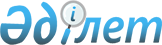 О ратификации Договора между Республикой Казахстан и Республикой Узбекистан о демаркации казахстанско-узбекской государственной границыЗакон Республики Казахстан от 27 марта 2023 года № 217-VII ЗРК.
      Ратифицировать Договор между Республикой Казахстан и Республикой Узбекистан о демаркации казахстанско-узбекской государственной границы, совершенный в Ташкенте 22 декабря 2022 года. Договор
 между Республикой Казахстан и Республикой Узбекистан о демаркации казахстанско-узбекской государственной границы
      Республика Казахстан и Республика Узбекистан (далее - Стороны),
      основываясь на Договоре между Республикой Казахстан и Республикой Узбекистан о казахстанско-узбекской государственной границе от 16 ноября 2001 года и Договоре между Республикой Казахстан и Республикой Узбекистан об отдельных участках казахстанско-узбекской государственной границы от 9 сентября 2002 года, 
      в целях демаркации государственной границы между Республикой Казахстан и Республикой Узбекистан (далее - государственная граница), 
      договорились о нижеследующем:  Статья 1
      Начальной точкой казахстанско-узбекской государственной границы является точка стыка государственных границ Республики Казахстан, Республики Узбекистан и Кыргызской Республики, определенная Соглашением между Республикой Казахстан, Кыргызской Республикой и Республикой Узбекистан о точке стыка государственных границ трех государств от 15 июня 2001 года.
      Конечной точкой казахстанско-узбекской государственной границы является точка стыка государственных границ Республики Казахстан, Республики Узбекистан и Туркменистана, определенная Договором между Республикой Казахстан, Туркменистаном и Республикой Узбекистан о районе точки стыка государственных границ трех государств от 10 ноября 2017 года.
      Протяженность демаркированной линии государственной границы составляет 2356.666 км.
      Сторонами на линии государственной границы установлен всего 1301 пограничный знак, из которых: 1052 пограничных знака состоят из одного пограничного столба, установленного непосредственно на линии сухопутной государственной границы; 127 пограничных знаков состоят из двух пограничных столбов, установленных по берегам пограничных рек, каналов и по сторонам дорог; 122 пограничных знака состоят из трех пограничных столбов, установленных в местах слияния внутренних и пограничных рек и каналов, а также в местах смены водной и сухопутной линии государственной границы.
      Всего Сторонами установлено 1672 пограничных столба, в том числе основных 868, из которых казахстанской Стороной - 437, узбекской Стороной - 431; промежуточных пограничных столбов - 804, из которых казахстанской Стороной - 428, узбекской Стороной - 376. Статья 2
      Прохождение линии государственной границы и местоположение пограничных знаков отражены в Описании прохождения линии государственной границы между Республикой Казахстан и Республикой Узбекистан, состоящем из 2 томов (Приложение 1).
      Линия государственной границы и местоположение пограничных знаков нанесены на Карту государственной границы между Республикой Казахстан и Республикой Узбекистан (далее - Карта государственной границы), состоящую из 81 листа в масштабах 1:25 000 и 1:100 000 (Приложение 2). Карта государственной границы подготовлена для казахстанской стороны на казахском и русском языках, для узбекской стороны на узбекском и русском языках.
      Прямоугольные и геодезические координаты, отметки высот, другие данные каждого пограничного знака указаны в Протоколах пограничных знаков, установленных на линии казахстанско-узбекской государственной границы, состоящих из 6 томов (Приложение 3), Каталоге координат и высот пограничных знаков, установленных на линии казахстанско-узбекской государственной границы (Приложение 4) и Схемах взаимного расположения столбов пограничных знаков, установленных на линии казахстанско-узбекской государственной границы (Приложение 5).
      Стороны определили на местности точное местоположение срединной линии пограничных рек или срединных линий их главных рукавов в качестве государственной границы, нанесли ее на Карту государственной границы, осуществили разделение островов по их принадлежности на пограничных реках и отразили это в Таблице принадлежности островов (Приложение 6).
      Все приложения к настоящему Договору являются его неотъемлемой частью. Статья 3
      После вступления в силу настоящего Договора Стороны каждые 10 лет проводят совместную проверку обозначения линии государственной границы. По согласованию Сторон сроки проверки могут быть изменены, а также могут проводиться совместные проверки обозначения линии государственной границы на ее отдельных участках.
      Стороны образуют Совместную комиссию по проверке обозначения линии государственной границы (далее - Комиссия). Составы делегаций Сторон в Комиссии утверждаются Сторонами самостоятельно. Порядок совместной работы определяется Комиссией.
      Результаты каждой совместной проверки оформляются Протоколом совместной проверки обозначения линии государственной границы. Статья 4
      Каждая Сторона несет ответственность за установленные ею пограничные знаки и обеспечивает уход за ними.
      Стороны принимают меры по охране пограничных знаков, предотвращению их повреждения, перемещения или разрушения. Стороны могут самостоятельно или совместно осуществлять проверку состояния пограничных знаков.
      При обнаружении одной из Сторон повреждения, сдвига или утраты пограничного знака данная Сторона в кратчайшие сроки письменно уведомляет об этом другую Сторону. Сторона, ответственная за сохранность этого пограничного знака, уведомив другую Сторону не менее чем за 10 дней до начала планируемых работ, принимает меры по его восстановлению или повторной установке на прежнем месте. При проведении работ одной Стороной присутствуют представители компетентных органов другой Стороны.
      В случае, когда одна из Сторон не имеет возможности доступа к какому-либо пограничному знаку для его восстановления или повторной установки со своей территории, другая Сторона предоставляет доступ этой Стороне к такому знаку со своей территории. Статья 5
      В случае, когда восстановить пограничный знак на прежнем месте не представляется возможным, по договоренности Сторон пограничный знак устанавливается в другом подходящем месте, при этом прохождение линии государственной границы не меняется. При необходимости переноса пограничного знака, состоящего из одного пограничного столба, перенос такого знака осуществляется строго по линии государственной границы.
      После переустановки данного пограничного знака на другое место Стороны составляют новые Протокол пограничного знака, установленного на линии казахстанско-узбекской государственной границы, Схему взаимного расположения столбов пограничного знака, установленного на линии казахстанско-узбекской государственной границы, фрагменты Каталога координат и высот пограничных знаков, установленных на линии казахстанско-узбекской государственной границы, фрагменты Описания прохождения линии государственной границы между Республикой Казахстан и Республикой Узбекистан, Таблицу принадлежности островов, лист Карты государственной границы, касающиеся местоположения вновь установленного пограничного знака. Данные документы после проведения Комиссией совместной проверки в соответствии со статьей 3 настоящего Договора будут являться неотъемлемой частью настоящего Договора. Статья 6
      Ни одна из Сторон не устанавливает в одностороннем порядке на линии государственной границы пограничные или иные знаки, обозначающие государственную границу, не оговоренные в настоящем Договоре. Статья 7
      Любые изменения на местности, в том числе на пограничных реках, не влекут за собой изменений в прохождении линии государственной границы, а также в принадлежности островов.
      Принадлежность островов, появившихся на пограничных реках после демаркации линии государственной границы, определяется в соответствии с положением линии границы, а принадлежность островов, появившихся непосредственно на линии границы, будет определяться путем консультаций между Сторонами. Статья 8
      Настоящий Договор вступает в силу с даты получения по дипломатическим каналам последнего письменного уведомления о его ратификации.
      Настоящий Договор является бессрочным и не подлежит денонсации.  Статья 9
      Настоящий Договор подлежит регистрации в Секретариате Организации Объединенных Наций и опубликованию в соответствии со статьей 102 Устава Организации Объединенных Наций по согласованию Сторон после завершения ими мероприятий по снятию ограничений, установленных на распространение информации, содержащейся в документах, прилагаемых к настоящему Договору.
      Совершено в городе Ташкенте "22" декабря 2022 года в двух экземплярах, каждый на казахском, узбекском и русском языках, причем все тексты имеют одинаковую силу.
      В случае возникновения разночтений между текстами настоящего Договора Стороны будут обращаться к тексту на русском языке. ОПИСАНИЕ 
ПРОХОЖДЕНИЯ ЛИНИИ ГОСУДАРСТВЕННОЙ ГРАНИЦЫ МЕЖДУ РЕСПУБЛИКОЙ КАЗАХСТАН И РЕСПУБЛИКОЙ УЗБЕКИСТАН 
      ТОМ I СОВМЕСТНАЯ КАЗАХСТАНСКО-УЗБЕКСКАЯ ДЕМАРКАЦИОННАЯ КОМИССИЯ
      2022 г.
      Настоящее Описание прохождения линии государственной границы между Республикой Казахстан и Республикой Узбекистан составлено по итогам переговоров Совместной казахстанско-узбекской демаркационной комиссии, состоявшихся в 2004 - 2022 годах.
      Настоящий том Описания прохождения линии государственной границы между Республикой Казахстан и Республикой Узбекистан подписан в г. Ташкент "22" декабря 2022 года в двух подлинных экземплярах, каждый на казахском, узбекском и русском языках.
      Настоящее Описание прохождения линии государственной границы между Республикой Казахстан и Республикой Узбекистан (далее - Описание) составлено по итогам переговоров Совместной казахстанско-узбекской демаркационной комиссии, состоявшихся в 2004 - 2022 годах, на основе материалов демаркационных работ.
      Общая протяженность линии государственной границы между Республикой Казахстан и Республикой Узбекистан (далее - линия государственной границы) составляет 2356.666 километров.
      Указанная в Описании протяженность линии государственной границы между соседними пограничными знаками определена:
      - на прямолинейных участках методом геодезических измерений на местности;
      - на непрямолинейных участках - электронным методом по Карте государственной границы между Республикой Казахстан и Республикой Узбекистан в масштабах 1:25 000 и 1:100 000.
      Значения протяженности линии государственной границы приведены с округлением до 0.001 км.
      При обозначении линии государственной границы использовано два вида пограничных знаков: основной и промежуточный.
      Каждая Сторона определила координаты установленных ею пограничных столбов, а также выполнила контрольные измерения координат пограничных столбов, установленных сопредельной Стороной.
      При определении координат пограничных знаков применялась система координат 1942 года. По параметрам эллипсоида Красовского в проекции Гаусса-Крюгера для шестиградусной зоны вычислены плоские прямоугольные координаты и переведены в геодезические координаты (В, L) с округлением до 0.01". Сокращения "с.ш." обозначает северную широту, "в.д." - восточную долготу. Координаты пограничного столба отражают расположение его центра.
      Координаты пограничных знаков определены геодезическими методами триангуляции, полигонометрии, засечек с использованием GPS-приемников и других геодезических приборов. Для определения координат пограничных столбов использовались пункты государственной геодезической и нивелирной сети.
      На линии государственной границы установлен 1301 пограничный знак, из них 637 основных и 664 промежуточных. 488 основных пограничных знаков состоят из одного пограничного столба, 67 основных пограничных знаков состоят из двух пограничных столбов, 82 основных пограничных знака состоят из трех пограничных столбов. 564 промежуточных пограничных знака состоят из одного пограничного столба, 60 промежуточных пограничных знаков состоят из двух пограничных столбов, 40 промежуточных пограничных знаков состоят из трех пограничных столбов.
      Всего установлено 1672 пограничных столба (868 - основных, 804 - промежуточных). Казахстанской стороной установлено 865 пограничных столбов (437 - основных, 428 - промежуточных), узбекской стороной установлено 807 пограничных столбов (431 - основной, 376 - промежуточных).
      Нумерация основных пограничных знаков произведена в общем направлении с востока на запад. Нумерация промежуточных пограничных знаков произведена дробным числом, где в числителе указан номер предыдущего основного пограничного знака, а в знаменателе - порядковый номер промежуточного столба.
      Порядковая нумерация столбов основных и промежуточных пограничных знаков, состоящих из двух или трех пограничных столбов, произведена по часовой стрелке, начиная с севера.
      Линия государственной границы описана в общем направлении с востока на запад от ее начальной точки до конечной точки.
      Начальной точкой линии государственной границы является точка стыка государственных границ Республики Казахстан, Кыргызской Республики и Республики Узбекистан, определенная Соглашением между Республикой Казахстан, Кыргызской Республикой и Республикой Узбекистан о точке стыка государственных границ трех государств от 15 июня 2001 года. Данная точка с геодезическими координатами 42°15'48.6" с.ш., 70°56'42.0" в.д. находится на водоразделе хребта Таласский Алатау в районе его сочленения с Майдантальским хребтом на высоте с пунктом триангуляции Чатангат, имеющим отметку 4131.1.
      Конечной точкой линии государственной границы является точка стыка государственных границ Республики Казахстан, Туркменистана и Республики Узбекистан, определенная Договором между Республикой Казахстан, Туркменистаном и Республикой Узбекистан о районе точки стыка государственных границ трех государств от 10 ноября 2017 года. Данная точка с геодезическими координатами 41°19'11" с.ш., 56°00'00" в.д. находится в северной части солончака Шорказаклы, южнее чинка Капланкыр. 
      На начальной и конечной точках линии государственной границы пограничные знаки не установлены с учетом труднодоступности местности.
      Начальным пограничным знаком является пограничный знак № 1. Конечным пограничным знаком является пограничный знак № 637.
      Настоящее Описание составлено в двух томах:
      - в томе I приведено описание прохождения линии государственной границы между Республикой Казахстан и Республикой Узбекистан от начальной точки линии государственной границы до пограничного знака № 232;
      - в томе II приведено описание прохождения линии государственной границы между Республикой Казахстан и Республикой Узбекистан от пограничного знака № 232 до конечной точки линии государственной границы.
      От начальной точки линия государственной границы идет в общем юго-юго-западном направлении по гребню хребта Майдантал (Майдантальского хребта) до пограничного знака № 1.
      Протяженность линии государственной границы между ее начальной точкой и пограничным знаком № 1 составляет 2.040 км.
      Пограничный знак № 1, основной узбекский, состоит из одного пограничного столба, расположенного на линии государственной границы, на перевале Шынгыс (Чингиз). Его геодезические координаты 42°14'54.39" с.ш., 70°55'51.27" в.д.
      От пограничного знака № 1 линия государственной границы идет в общем юго-западном направлении по гребню хребта Майдантал (Майдантальского хребта), через: точки с отметками высот 3807.1, 4012.1, 3842.2, геодезический пункт с отметкой высоты 4139.0, точки с отметками высот 4046.3, 4258.0, 4269.0, геодезический пункт с отметкой высоты 4135.7, точки с отметками высот 3848.9, 3588.6, 3376.0, геодезический пункт с отметкой высоты 3356.2, точки с отметками высот 2990.5, 2410.5, 2298.2 до пограничного знака № 2.
      Протяженность линии государственной границы между пограничными знаками № 1 и № 2 составляет 44.490 км.
      Пограничный знак № 2, основной казахстанский, состоит из одного пограничного столба, расположенного на линии государственной границы. Его геодезические координаты 42°01'38.14" с.ш., 70°38'27.20" в.д.
      От пограничного знака № 2 линия государственной границы идет прямой линией в южном направлении до пограничного знака № 3.
      Протяженность линии государственной границы между пограничными знаками № 2 и № 3 составляет 1.193 км.
      Пограничный знак № 3, основной, обозначает точку поворота линии государственной границы с геодезическими координатами 42°00'59.77" с.ш., 70°38'20.72'' в.д., расположенную на середине реки Майдантал, и состоит из следующих трех пограничных столбов:
      - пограничный столб №3(1), узбекский, расположен на линии государственной границы, на левом берегу реки Майдантал. Его геодезические координаты 42°01'01.90" с.ш., 70°38'21.07" в.д. Расстояние от пограничного столба № 3(1) до точки поворота линии государственной границы составляет 66.3 м;
      - пограничный столб № 3(2), узбекский, расположен на территории Республики Узбекистан, на левом берегу реки Майдантал. Его геодезические координаты 42°00'59.15" с.ш., 70°38'29.81" в.д. Расстояние от пограничного столба № 3(2) до точки поворота линии государственной границы составляет 210.3 м;
      - пограничный столб № 3(3), казахстанский, расположен на линии государственной границы, на правом берегу реки Майдантал. Его геодезические координаты 42°00'56.42" с.ш., 70°38'16.08" в.д. Расстояние от пограничного столба № 3(3) до точки поворота линии государственной границы составляет 148.6 м.
      От пограничного знака № 3 линия государственной границы идет в общем северо-западном направлении по гребню хребта Огем (Угамского хребта), через: точку с отметкой высоты 2945.5, геодезический пункт с отметкой высоты 3417.5, точку с отметкой высоты 3430.8, геодезический пункт с отметкой высоты 3644.5 до пограничного знака № 3/1.
      Протяженность линии государственной границы между пограничными знаками № 3 и № 3/1 составляет 13.069 км.
      Пограничный знак № 3/1, промежуточный узбекский, состоит из одного пограничного столба, расположенного на линии государственной границы, на перевале Торпакбель (Тупракбель). Его геодезические координаты 42°03'53.09" с.ш., 70°33'04.55" в.д. 
      От пограничного знака № 3/1 линия государственной границы идет в общем западо-юго-западном направлении по гребню хребта Огем (Угамского хребта), через: точки с отметками высот 3394.1, 3718.0, 3889.5, 3846.9, 4020.5, 3786.0, 3641.7, 3629.4, геодезический пункт с отметкой высоты 3872.8, точку с отметкой высоты 3358.8, геодезический пункт с отметкой высоты 3502.9, точки с отметками высот 3359.4, 3168.4, геодезические пункты с отметками высот 3610.1, 3508.4, нивелирный знак с отметкой высоты 3387.0 до пограничного знака № 3/2.
      Протяженность линии государственной границы между пограничными знаками № 3/1 и № 3/2 составляет 36.268 км.
      Пограничный знак № 3/2, промежуточный казахстанский, состоит из одного пограничного столба, расположенного на линии государственной границы, на перевале Корымжол (Курумжол). Его геодезические координаты 41°58'09.48" с.ш., 70°19'05.32" в.д.
      От пограничного знака № 3/2 линия государственной границы идет в общем юго-западном направлении по гребню хребта Огем (Угамского хребта), через: геодезические пункты с отметками высот 3572.1, 3615.1, точки с отметками высот 3503.1, 3429.0, 3353.7, 3352.0, геодезический пункт с отметкой высоты 3379.0 до пограничного знака № 3/3.
      Протяженность линии государственной границы между пограничными знаками № 3/2 и № 3/3 составляет 24.973 км.
      Пограничный знак № 3/3, промежуточный узбекский, состоит из одного пограничного столба, расположенного на линии государственной границы. Его геодезические координаты 41°50'14.49" с.ш., 70°08'54.26" в.д.
      От пограничного знака № 3/3 линия государственной границы идет в общем западном направлении по гребню хребта Огем (Угамского хребта) до пограничного знака № 4.
      Протяженность линии государственной границы между пограничными знаками № 3/3 и № 4 составляет 5.094 км.
      Пограничный знак № 4, основной казахстанский, состоит из одного пограничного столба, расположенного на линии государственной границы, на перевале Бирколь (Биркул). Его геодезические координаты 41°49'57.67" с.ш., 7О°О5'55.85" в.д.
      От пограничного знака № 4 линия государственной границы идет в общем юго-западном направлении по гребню хребта Огем (Угамского хребта), через геодезический пункт с отметкой высоты 2542.6 до пограничного знака № 5.
      Протяженность линии государственной границы между пограничными знаками № 4 и № 5 составляет 5.214 км.
      Пограничный знак № 5, основной узбекский, состоит из одного пограничного столба, расположенного на линии государственной границы, на перевале Жакак (Яхак). Его геодезические координаты 41°48'16.37" с.ш., 70°03'23.97" в.д.
      От пограничного знака № 5 линия государственной границы идет в общем юго-юго-западном направлении по гребню хребта Огем (Угамского хребта) до пограничного знака № 6.
      Протяженность линии государственной границы между пограничными знаками № 5 и № 6 составляет 3.284 км.
      Пограничный знак № 6, основной казахстанский, состоит из одного пограничного столба, расположенного на линии государственной границы, на перевале Мыншукырбель (Мингчукурбель). Его геодезические координаты 41°46'43.06" с.ш., 70°02'50.99” в.д.
      От пограничного знака № 6 линия государственной границы идет прямой линией в западо-северо-западном направлении, пересекая безымянный ручей, до пограничного знака № 6/1.
      Протяженность линии государственной границы между пограничными знаками № 6 и № 6/1 составляет 1.132 км.
      Пограничный знак №6/1, промежуточный казахстанский, состоит из одного пограничного столба, расположенного на линии государственной границы. Его геодезические координаты 41°46'55.31" с.ш., 70°02'04.76" в.д.
      От пограничного знака № 6/1 линия государственной границы идет прямой линией в западо-северо-западном направлении, пересекая реку Териссай (Терссай), до пограничного знака № 7.
      Протяженность линии государственной границы между пограничными знаками № 6/1 и № 7 составляет 1.198 км.
      Пограничный знак № 7, основной узбекский, состоит из одного пограничного столба, расположенного на линии государственной границы. Его геодезические координаты 41°47'08.00" с.ш., 70°01'15.73" в.д.
      От пограничного знака № 7 линия государственной границы идет прямой линией в северном направлении, через точку с отметкой высоты 2102.5 до пограничного знака № 8.
      Протяженность линии государственной границы между пограничными знаками № 7 и № 8 составляет 1.219 км.
      Пограничный знак № 8, основной казахстанский, состоит из одного пограничного столба, расположенного на линии государственной границы. Его геодезические координаты 41°47'47.46" с.ш., 70°01'13.67" в.д.
      От пограничного знака № 8 линия государственной границы идет прямой линией в западном направлении до пограничного знака № 9.
      Протяженность линии государственной границы между пограничными знаками № 8 и № 9 составляет 1.151 км.
      Пограничный знак № 9, основной узбекский, состоит из одного пограничного столба, расположенного на линии государственной границы. Его геодезические координаты 41°47'51.01" с.ш., 70°00'24.05" в.д.
      От пограничного знака № 9 линия государственной границы идет прямой линией в южном направлении, пересекая безымянный ручей, до пограничного знака № 10.
      Протяженность линии государственной границы между пограничными знаками № 9 и № 10 составляет 0.718 км.
      Пограничный знак № 10, основной казахстанский, состоит из одного пограничного столба, расположенного на линии государственной границы. Его геодезические координаты 41°47'27.97" с.ш., 70°00'19.57" в.д.
      От пограничного знака № 10 линия государственной границы идет прямой линией в западо-юго-западном направлении, пересекая реку Танирбердысай (Танабердисай), до пограничного знака № 11.
      Протяженность линии государственной границы между пограничными знаками № 10 и № 11 составляет 3.052 км.
      Пограничный знак №11, основной узбекский, состоит из одного пограничного столба, расположенного на линии государственной границы. Его геодезические координаты 41°46'35.66" с.ш., 69°58'27.43" в.д.
      От пограничного знака № 11 линия государственной границы идет в общем юго-юго-западном направлении по гребню хребта Керекул (Керагил), через точку с отметкой высоты 2373.7 до пограничного знака № 12.
      Протяженность линии государственной границы между пограничными знаками № 11 и № 12 составляет 6.106 км.
      Пограничный знак № 12, основной казахстанский, состоит из одного пограничного столба, расположенного на линии государственной границы, на гребне хребта Керекул (Керагил), на расстоянии 1.5 м от геодезического пункта с отметкой высоты 2057.1. Его геодезические координаты 41°43'57.06" с.ш., 69°57'28.79" в.д.
      От пограничного знака № 12 линия государственной границы идет прямой линией в западо-северо-западном направлении на протяжении 344 м до безымянного левого притока реки Огем (Угам), далее в общем западо-юго-западном направлении вниз по течению по середине безымянного левого притока реки Огем (Угам) на протяжении 2428 м до пограничного знака № 13.
      Протяженность линии государственной границы между пограничными знаками № 12 и № 13 составляет 2.772 км.
      Пограничный знак № 13, основной, обозначает точку поворота линии государственной границы с геодезическими координатами 41°43'39.95" с.ш., 69°55'36.13" в.д., расположенную на середине реки Огем (Угам), и состоит из следующих трех пограничных столбов:
      -пограничный столб №13(1), казахстанский, расположен на территории Республики Казахстан, на правом берегу реки Огем (Угам). Его геодезические координаты 41°43'41.25" с.ш., 69°55'31.93" в.д. Расстояние от пограничного столба № 13(1) до точки поворота линии государственной границы составляет 105.0 м;
      -пограничный столб №13(2), казахстанский, расположен на территории Республики Казахстан, на левом берегу реки Огем (Угам). Его геодезические координаты 41°43'40.42" с.ш., 69°55'37.28" в.д. Расстояние от пограничного столба № 13(2) до точки поворота линии государственной границы составляет 30.1 м;
      -пограничный столб №13(3), узбекский, расположен на территории Республики Узбекистан, на левом берегу реки Огем (Угам). Его геодезические координаты 41°43'39.64" с.ш., 69°55'37.13" в.д. Расстояние от пограничного столба № 13(3) до точки поворота линии государственной границы составляет 24.9 м.
      От пограничного знака № 13 линия государственной границы идет в общем юго-юго-западном направлении вниз по течению по середине реки Огем (Угам) до пограничного знака № 14.
      Протяженность линии государственной границы между пограничными знаками № 13 и № 14 составляет 1.369 км.
      Пограничный знак № 14, основной, обозначает точку поворота линии государственной границы с геодезическими координатами 41°43'01.00" с.ш., 69°55'25.26" в.д., расположенную на середине реки Огем (Угам), и состоит из следующих трех пограничных столбов:
      -пограничный столб №14(1), узбекский, расположен на территории Республики Узбекистан, на левом берегу реки Огем (Угам). Его геодезические координаты 41°43'01.65” с.ш., 69°55'25.67" в.д. Расстояние от пограничного столба № 14(1) до точки поворота линии государственной границы составляет 22.1 м;
      -пограничный столб №14(2), узбекский, расположен на территории Республики Узбекистан, на правом берегу реки Огем (Угам). Его геодезические координаты 41°42'58.83" с.ш., 69°55'25.85” в.д. Расстояние от пограничного столба № 14(2) до точки поворота линии государственной границы составляет 68.5 м;
      -пограничный столб №14(3), казахстанский, расположен на территории Республики Казахстан, на правом берегу реки Огем (Угам). Его геодезические координаты 41°43'00.00" с.ш., 69°55'23.02" в.д. Расстояние от пограничного столба № 14(3) до точки поворота линии государственной границы составляет 60.4 м.
      От пограничного знака № 14 линия государственной границы идет в общем западном направлении вверх по течению по середине реки Коргантассай (Курганташсай) на протяжении 5213 м до пересечения с полевой дорогой, далее в общем северо-западном направлении по полевой дороге на протяжении 977 м до ее развилки, далее в общем западном направлении по полевой дороге на протяжении 241 м до пограничного знака № 15.
      Протяженность линии государственной границы между пограничными знаками № 14 и № 15 составляет 6.431 км.
      Пограничный знак № 15, основной узбекский, состоит из одного пограничного столба, расположенного на линии государственной границы, на гребне безымянного горного отрога. Его геодезические координаты 41°43'02.84" с.ш., 69°51'28.58” в.д.
      От пограничного знака № 15 линия государственной границы идет в общем западо-северо-западном направлении по гребню безымянного горного отрога, далее в общем западо-юго-западном направлении по гребню хребта Каржантау, через: геодезический пункт с отметкой высоты 2824.2, расположенный на горе Мынбулак (Мингбулак), геодезический пункт с отметкой высоты 2751.7, точки с отметками высот 2570.2, 2508.1, 2211.6, геодезический пункт с отметкой высоты 2302.3, расположенный на горе Актам, до пограничного знака № 16.
      Протяженность линии государственной границы между пограничными знаками № 15 и № 16 составляет 12.644 км.
      Пограничный знак № 16, основной казахстанский, состоит из одного пограничного столба, расположенного на линии государственной границы, на развилке полевых дорог. Его геодезические координаты 41°41 '23.32" с.ш., 69°43'36.80” в.д.
      От пограничного знака № 16 линия государственной границы идет в общем западо-юго-западном направлении по полевой дороге до пограничного знака № 16/1.
      Протяженность линии государственной границы между пограничными знаками № 16 и № 16/1 составляет 5.141 км.
      Пограничный знак № 16/1, промежуточный казахстанский, состоит из одного пограничного столба, расположенного на линии государственной границы. Его геодезические координаты 41°40'37.48" с.ш., 69°40'54.20" в.д.
      От пограничного знака № 16/1 линия государственной границы идет в общем западо-юго-западном направлении по полевой дороге до пограничного знака № 17.
      Протяженность линии государственной границы между пограничными знаками № 16/1 и № 17 составляет 3.668 км.
      Пограничный знак № 17, основной узбекский, состоит из одного пограничного столба, расположенного на линии государственной границы. Его геодезические координаты 41°40'05.57" с.ш., 69°38'33.11" в.д.
      От пограничного знака № 17 линия государственной границы идет прямой линией в западо-юго-западном направлении до пограничного знака № 18.
      Протяженность линии государственной границы между пограничными знаками № 17 и № 18 составляет 1.118 км.
      Пограничный знак № 18, основной казахстанский, состоит из одного пограничного столба, расположенного на линии государственной границы. Его геодезические координаты 41°39'47.23" с.ш, 69°37'51.43" в.д.
      От пограничного знака № 18 линия государственной границы идет прямой линией в южном направлении на протяжении 19 м, далее в общем западном направлении по полевой дороге на протяжении 858 м до пограничного знака № 18/1.
      Протяженность линии государственной границы между пограничными знаками № 18 и № 18/1 составляет 0.877 км.
      Пограничный знак № 18/1, промежуточный казахстанский, состоит из одного пограничного столба, расположенного на линии государственной границы, на развилке полевых дорог. Его геодезические координаты 41°39'46.61" с.ш., 69°37'14.44" в.д.
      От пограничного знака № 18/1 линия государственной границы идет в общем юго-юго-западном направлении по полевой дороге до пограничного знака № 18/2.
      Протяженность линии государственной границы между пограничными знаками № 18/1 и № 18/2 составляет 2.006 км.
      Пограничный знак № 18/2, промежуточный узбекский, состоит из одного пограничного столба, расположенного на линии государственной границы, на развилке полевых дорог. Его геодезические координаты 41°38'54.49" с.ш., 69°36'31.85" в.д.
      От пограничного знака № 18/2 линия государственной границы идет в общем юго-западном направлении по полевой дороге на протяжении 1238 м, далее прямой линией на протяжении 135 м до пограничного знака № 18/3.
      Протяженность линии государственной границы между пограничными знаками № 18/2 и № 18/3 составляет 1.373 км.
      Пограничный знак № 18/3, промежуточный казахстанский, состоит из одного пограничного столба, расположенного на линии государственной границы. Его геодезические координаты 41°38'30.82" с.ш., 69°35'52.27" в.д.
      От пограничного знака № 18/3 линия государственной границы идет в общем западо-юго-западном направлении прямой линией на протяжении 175 м до полевой дороги, далее по полевой дороге на протяжении 229 м до пограничного знака № 18/4.
      Протяженность линии государственной границы между пограничными знаками № 18/3 и № 18/4 составляет 0.404 км.
      Пограничный знак № 18/4, промежуточный узбекский, состоит из одного пограничного столба, расположенного на линии государственной границы, на перекрестке полевых дорог. Его геодезические координаты 41°38'26.75" с.ш., 69°35'35.85" в.д.
      От пограничного знака № 18/4 линия государственной границы идет в общем юго-западном направлении по полевой дороге до пограничного знака № 18/5.
      Протяженность линии государственной границы между пограничными знаками № 18/4 и № 18/5 составляет 0.939 км.
      Пограничный знак № 18/5, промежуточный казахстанский, состоит из одного пограничного столба, расположенного на линии государственной границы. Его геодезические координаты 41°38'06.41"с.ш., 69°35'05.85" в.д.
      От пограничного знака № 18/5 линия государственной границы идет прямой линией в западо-юго-западном направлении до пограничного знака № 19.
      Протяженность линии государственной границы между пограничными знаками № 18/5 и № 19 составляет 0.281 км.
      Пограничный знак № 19, основной узбекский, состоит из одного пограничного столба, расположенного на линии государственной границы, на горе Какпак с отметкой высоты 1285.7. Его геодезические координаты 41°38'01.71" с.ш., 69°34'55.46" в.д.
      От пограничного знака № 19 линия государственной границы идет прямой линией в юго-западном направлении до пограничного знака № 19/1.
      Протяженность линии государственной границы между пограничными знаками № 19 и № 19/1 составляет 0.568 км.
      Пограничный знак № 19/1, промежуточный узбекский, состоит из одного пограничного столба, расположенного на линии государственной границы. Его геодезические координаты 41°37'50.12" с.ш., 69°34'36.38" в.д.
      От пограничного знака № 19/1 линия государственной границы идет в общем южном направлении по середине сухого русла на протяжении 300 м до родника, далее в общем юго-юго-западном направлении вниз по течению по середине ручья Шошкабулаксай на протяжении 5533 м до пограничного знака № 20.
      Протяженность линии государственной границы между пограничными знаками № 19/1 и № 20 составляет 5.833 км.
      Пограничный знак № 20, основной, обозначает точку пересечения линии, соединяющей пограничные столбы №20(1) и № 20(2), с линией государственной границы, расположенную на середине ручья Шошкабулаксай, и состоит из следующих двух пограничных столбов:
      -пограничный столб № 20(1), казахстанский, расположен на территории Республики Казахстан, на правом берегу ручья Шошкабулаксай. Его геодезические координаты 41°35'28.55" с.ш., 69°32'49.74" в.д. Расстояние от пограничного столба № 20(1) до линии государственной границы по направлению на пограничный столб № 20(2) составляет 12.8 м;
      - пограничный столб № 20(2), узбекский, расположен на территории Республики Узбекистан, на левом берегу ручья Шошкабулаксай. Его геодезические координаты 4Г35'27.76" с.ш., 69°32'50.51" в.д. Расстояние от пограничного столба № 20(2) до линии государственной границы по направлению на пограничный столб № 20(1) составляет 17.4 м.
      От пограничного знака № 20 линия государственной границы идет в общем юго-юго-западном направлении вниз по течению по середине ручья Шошкабулаксай до пограничного знака № 21.
      Протяженность линии государственной границы между пограничными знаками № 20 и № 21 составляет 1.957 км.
      Пограничный знак № 21, основной, обозначает точку поворота линии государственной границы с геодезическими координатами 41°34'41.78" с.ш., 69°32'17.82" в.д., расположенную на середине ручья Шошкабулаксай, и состоит из следующих трех пограничных столбов:
      -пограничный столб № 21(1), казахстанский, расположен на территории Республики Казахстан, на правом берегу ручья Шошкабулаксай. Его геодезические координаты 41°34'42.15" с.ш., 69°32'17.82" в.д. Расстояние от пограничного столба № 21(1) до точки поворота линии государственной границы составляет 11.5 м;
      -пограничный столб № 21(2), узбекский, расположен на линии государственной границы, на левом берегу ручья Шошкабулаксай. Его геодезические координаты 41°34'41.23" с.ш., 69°32'18.85" в.д. Расстояние от пограничного столба № 21(2) до точки поворота линии государственной границы составляет 29.2 м;
      -пограничный столб №21(3), казахстанский, расположен на территории Республики Казахстан, на правом берегу ручья Шошкабулаксай. Его геодезические координаты 41°34'41.89" с.ш., 69°32'17.29" в.д. Расстояние от пограничного столба № 21(3) до точки поворота линии государственной границы составляет 12.9 м.
      От пограничного знака № 21 линия государственной границы идет прямой линией в юго-восточном направлении до пограничного знака № 21/1.
      Протяженность линии государственной границы между пограничными знаками № 21 и № 21/1 составляет 0.158 км.
      Пограничный знак №21/1, промежуточный узбекский, состоит из одного пограничного столба, расположенного на линии государственной границы. Его геодезические координаты 41°34'38.83" с.ш., 69°32'23.39" в.д.
      От пограничного знака № 21/1 линия государственной границы идет прямой линией в востоко-юго-восточном направлении до пограничного знака № 21/2.
      Протяженность линии государственной границы между пограничными знаками № 21/1 и № 21/2 составляет 0.136 км.
      Пограничный знак №21/2, промежуточный казахстанский, состоит из одного пограничного столба, расположенного на линии государственной границы. Его геодезические координаты 41°34'36.49" с.ш., 69°32'28.34" в.д.
      От пограничного знака № 21/2 линия государственной границы идет прямой линией в востоко-юго-восточном направлении, пересекая сухое русло, до пограничного знака № 21/3.
      Протяженность линии государственной границы между пограничными знаками № 21/2 и № 21/3 составляет 0.666 км.
      Пограничный знак №21/3, промежуточный узбекский, состоит из одного пограничного столба, расположенного на линии государственной границы. Его геодезические координаты 41°34'24.99" с.ш., 69°32'52.64" в.д.
      От пограничного знака № 21/3 линия государственной границы идет прямой линией в востоко-юго-восточном направлении до пограничного знака № 22.
      Протяженность линии государственной границы между пограничными знаками № 21/3 и № 22 составляет 0.230 км.
      Пограничный знак № 22, основной, обозначает точку поворота линии государственной границы с геодезическими координатами 41°34'21.06" с.ш., 69°33'01.07" в.д., расположенную на середине ручья Дарвишак, и состоит из следующих трех пограничных столбов:
      -пограничный столб № 22(1), казахстанский, расположен на линии государственной границы, на правом берегу ручья Дарвишак. Его геодезические координаты 41°34'21.50" с.ш., 69°33'00.12" в.д. Расстояние от пограничного столба № 22(1) до точки поворота линии государственной границы составляет 26.0 м;
      - пограничный столб № 22(2), узбекский, расположен на территории Республики Узбекистан, на левом берегу ручья Дарвишак. Его геодезические координаты 41°34'21.27" с.ш., 69°33'03.47" в.д- Расстояние от пограничного столба № 22(2) до точки поворота линии государственной границы составляет 56.0 м;
      - пограничный столб № 22(3), казахстанский, расположен на линии государственной границы, на левом берегу ручья Дарвишак. Его геодезические координаты 41°34'18.36" с.ш., 69°33'01.35" в.д. Расстояние от пограничного столба № 22(3) до точки поворота линии государственной границы составляет 83.5 м.
      От пограничного знака № 22 линия государственной границы идет прямой линией в южном направлении, пересекая безымянный пересыхающей ручей, до пограничного знака № 22/1.
      Протяженность линии государственной границы между пограничными знаками № 22 и № 22/1 составляет 0.240 км.
      Пограничный знак №22/1, промежуточный казахстанский, состоит из одного пограничного столба, расположенного на линии государственной границы. Его геодезические координаты 41°34'13.29" с.ш., 69°33'01.90" в.д.
      От пограничного знака № 22/1 линия государственной границы идет прямой линией в южном направлении до пограничного знака № 23.
      Протяженность линии государственной границы между пограничными знаками № 22/1 и № 23 составляет 0.125 км.
      Пограничный знак № 23, основной узбекский, состоит из одного пограничного столба, расположенного на линии государственной границы. Его геодезические координаты 41°34'09.25" с.ш., 69°33'02.04" в.д.
      От пограничного знака № 23 линия государственной границы идет прямой линией в западо-юго-западном направлении, пересекая безымянный пересыхающей ручей, ручей Дарвишак, до пограничного знака № 24.
      Протяженность линии государственной границы между пограничными знаками № 23 и № 24 составляет 1.174 км.
      Пограничный знак № 24, основной казахстанский, состоит из одного пограничного столба, расположенного на линии государственной границы. Его геодезические координаты 41°33'55.96" с.ш., 69°32'14.54" в.д.
      От пограничного знака № 24 линия государственной границы идет прямой линией в западо-юго-западном направлении до пограничного знака № 25.
      Протяженность линии государственной границы между пограничными знаками № 24 и № 25 составляет 0.789 км.
      Пограничный знак № 25, основной узбекский, состоит из одного пограничного столба, расположенного на линии государственной границы. Его геодезические координаты 41°33'47.39" с.ш, 69°31'42.44" в.д.
      От пограничного знака № 25 линия государственной границы идет прямой линией в юго-западном направлении, пересекая канал Улькен Келес (Большой Келесский канал), улучшенную грунтовую дорогу, до пограничного знака № 26.
      Протяженность линии государственной границы между пограничными знаками № 25 и № 26 составляет 0.081 км.
      Пограничный знак № 26, основной казахстанский, состоит из одного пограничного столба, расположенного на линии государственной границы. Его геодезические координаты 41°33'45.80" с.ш, 69°31'39.67" в.д.
      От пограничного знака № 26 линия государственной границы идет прямой линией в юго-западном направлении до пограничного знака № 26/1.
      Протяженность линии государственной границы между пограничными знаками № 26 и № 26/1 составляет 0.755 км.
      Пограничный знак №26/1, промежуточный казахстанский, состоит из одного пограничного столба, расположенного на линии государственной границы. Его геодезические координаты 41°33'30.46" с.ш, 69°31'14.26" в.д.
      От пограничного знака № 26/1 линия государственной границы идет прямой линией в юго-западном направлении, пересекая ручей Кокмойынсай (Кукмуюнсай), до пограничного знака № 26/2.
      Протяженность линии государственной границы между пограничными знаками № 26/1 и № 26/2 составляет 1.318 км.
      Пограничный знак № 26/2, промежуточный узбекский, состоит из одного пограничного столба, расположенного на линии государственной границы. Его геодезические координаты 41°33'03.70" с.ш, 69°30'29.94" в.д.
      От пограничного знака № 26/2 линия государственной границы идет прямой линией в юго-западном направлении, пересекая безымянный канал, до пограничного знака № 27.
      Протяженность линии государственной границы между пограничными знаками № 26/2 и № 27 составляет 0.764 км.
      Пограничный знак № 27, основной, обозначает точку поворота линии государственной границы с геодезическими координатами 41°32'48.23" с.ш., 69°30'04.20" в.д., расположенную на середине безымянного коллектора, и состоит из следующих трех пограничных столбов:
      - пограничный столб № 27(1), казахстанский, расположен на территории Республики Казахстан, на правом берегу безымянного коллектора. Его геодезические координаты 41°32'49.29" с.ш., 69°30'05.06" в.д. Расстояние от пограничного столба № 27(1) до точки поворота линии государственной границы составляет 38.5 м;
      - пограничный столб № 27(2), узбекский, расположен на территории Республики Узбекистан, на правом берегу безымянного коллектора. Его геодезические координаты 41°32'47.99" с.ш., 69°30'05.09'' в.д. Расстояние от пограничного столба № 27(2) до точки поворота линии государственной границы составляет 21.9 м;
      - пограничный столб № 27(3), узбекский, расположен на территории Республики Узбекистан, на левом берегу безымянного коллектора. Его геодезические координаты 41°32'47.90" с.ш., 69°30'03.93" в.д. Расстояние от пограничного столба № 27(3) до точки поворота линии государственной границы составляет 11.9 м.
      От пограничного знака № 27 линия государственной границы идет в общем западо-северо-западном направлении вниз по течению по середине безымянного коллектора на протяжении 102 м до слияния с безымянным каналом, далее вниз по течению по середине безымянного канала на протяжении 759 м до пограничного знака № 28.
      Протяженность линии государственной границы между пограничными знаками № 27 и № 28 составляет 0.861 км.
      Пограничный знак № 28, основной, обозначает точку поворота линии государственной границы с геодезическими координатами 41 °32'59.14" с.ш., 69°29'32.40" в.д., расположенную на середине безымянного канала, и состоит из следующих трех пограничных столбов:
      -пограничный столб №28(1), казахстанский, расположен на территории Республики Казахстан, на левом берегу безымянного канала. Его геодезические координаты 41°32'59.79''с.ш., 69°29'30.39'' в.д. Расстояние от пограничного столба № 28(1) до точки поворота линии государственной границы составляет 50.9 м;
      - пограничный столб № 28(2), казахстанский, расположен на территории Республики Казахстан, на правом берегу безымянного канала. Его геодезические координаты 41°32'59.26" с.ш., 69°29'32.59" в.д. Расстояние от пограничного столба № 28(2) до точки поворота линии государственной границы составляет 5.8 м;
      - пограничный столб № 28(3), узбекский, расположен на территории Республики Узбекистан, на левом берегу безымянного канала. Его геодезические координаты 41°32'59.02" с.ш., 69°29'32.32" в.д. Расстояние от пограничного столба № 28(3) до точки поворота линии государственной границы составляет 4.2 м.
      От пограничного знака № 28 линия государственной границы идет прямой линией в западном направлении до пограничного знака № 28/1.
      Протяженность линии государственной границы между пограничными знаками № 28 и № 28/1 составляет 0.108 км.
      Пограничный знак №28/1, промежуточный казахстанский, состоит из одного пограничного столба, расположенного на линии государственной границы. Его геодезические координаты 41°32'59.72" с.ш., 69°29'27.83" в.д.
      От пограничного знака № 28/1 линия государственной границы идет прямой линией в западо-северо-западном направлении до пограничного знака № 29.
      Протяженность линии государственной границы между пограничными знаками № 28/1 и № 29 составляет 0.108 км.
      Пограничный знак № 29, основной узбекский, состоит из одного пограничного столба, расположенного на линии государственной границы. Его геодезические координаты 41°33'00.81'с.ш., 69°29'23.40" в.д.
      От пограничного знака № 29 линия государственной границы идет прямой линией в западном направлении до пограничного знака № 29/1.
      Протяженность линии государственной границы между пограничными знаками № 29 и № 29/1 составляет 0.128 км.
      Пограничный знак №29/1, промежуточный узбекский, состоит из одного пограничного столба, расположенного на линии государственной границы. Его геодезические координаты 41°33'00.37" с.ш., 69°29'17.90" в.д.
      От пограничного знака № 29/1 линия государственной границы идет прямой линией в западо-северо-западном направлении до пограничного знака № 29/2.
      Протяженность линии государственной границы между пограничными знаками № 29/1 и № 29/2 составляет 0.175 км.
      Пограничный знак № 29/2, промежуточный казахстанский, состоит из одного пограничного столба, расположенного на линии государственной границы. Его геодезические координаты 41°33'01.52" с.ш, 69°29'10.52" в.д.
      От пограничного знака № 29/2 линия государственной границы идет прямой линией в западном направлении до пограничного знака № 30.
      Протяженность линии государственной границы между пограничными знаками № 29/2 и № 30 составляет 0.363 км.
      Пограничный знак № 30, основной казахстанский, состоит из одного пограничного столба, расположенного на линии государственной границы. Его геодезические координаты 41°33'03.77" с.ш, 69°28'55.15" в.д.
      От пограничного знака № 30 линия государственной границы идет прямой линией в северо-западном направлении до пограничного знака № 30/1.
      Протяженность линии государственной границы между пограничными знаками № 30 и № 30/1 составляет 0.039 км.
      Пограничный знак №30/1, промежуточный казахстанский, состоит из одного пограничного столба, расположенного на линии государственной границы. Его геодезические координаты 41°33'04.51" с.ш, 69°28'53.76" в.д.
      От пограничного знака № 30/1 линия государственной границы идет прямой линией в северо-северо-западном направлении, пересекая автомобильную дорогу, до пограничного знака № 31.
      Протяженность линии государственной границы между пограничными знаками № 30/1 и № 31 составляет 0.312 км.
      Пограничный знак № 31, основной узбекский, состоит из одного пограничного столба, расположенного на линии государственной границы. Его геодезические координаты 41°33'13.75" с.ш, 69°28'48.27" в.д.
      От пограничного знака № 31 линия государственной границы идет прямой линией в северо-северо-западном направлении до пограничного знака №31/1.
      Протяженность линии государственной границы между пограничными знаками № 31 и № 31/1 составляет 0.216 км.
      Пограничный знак №31/1, промежуточный узбекский, состоит из одного пограничного столба, расположенного на линии государственной границы. Его геодезические координаты 41°33'20.22" с.ш., 69°28'44.66" в.д.
      От пограничного знака № 31/1 линия государственной границы идет прямой линией в северо-северо-западном направлении, пересекая безымянный канал, до пограничного знака № 31/2.
      Протяженность линии государственной границы между пограничными знаками № 31/1 и № 31/2 составляет 0.264 км.
      Пограничный знак № 31/2, промежуточный казахстанский, состоит из одного пограничного столба, расположенного на линии государственной границы. Его геодезические координаты 41°33'28.20" с.ш., 69°28'40.61" в.д.
      От пограничного знака № 31/2 линия государственной границы идет прямой линией в северо-западном направлении до пограничного знака № 32.
      Протяженность линии государственной границы между пограничными знаками № 31/2 и № 32 составляет 0.293 км.
      Пограничный знак № 32, основной казахстанский, состоит из одного пограничного столба, расположенного на линии государственной границы. Его геодезические координаты 41°33'35.37" с.ш., 69°28'32.31" в.д.
      От пограничного знака № 32 линия государственной границы идет прямой линией в западо-северо-западном направлении до пограничного знака № 32/1.
      Протяженность линии государственной границы между пограничными знаками № 32 и № 32/1 составляет 0.060 км.
      Пограничный знак №32/1, промежуточный казахстанский, состоит из одного пограничного столба, расположенного на линии государственной границы. Его геодезические координаты 41°33'36.11" с.ш., 69°28'29.92" в.д.
      От пограничного знака № 32/1 линия государственной границы идет прямой линией в западо-северо-западном направлении, пересекая безымянный канал, до пограничного знака № 33.
      Протяженность линии государственной границы между пограничными знаками № 32/1 и № 33 составляет 0.474 км.
      Пограничный знак № 33, основной узбекский, состоит из одного пограничного столба, расположенного на линии государственной границы. Его геодезические координаты 41°33'41.85" с.ш., 69°28'10.93" в.д.
      От пограничного знака № 33 линия государственной границы идет прямой линией в северо-западном направлении до пограничного знака № 33/1.
      Протяженность линии государственной границы между пограничными знаками № 33 и № 33/1 составляет 0.366 км.
      Пограничный знак №33/1, промежуточный узбекский, состоит из одного пограничного столба, расположенного на линии государственной границы. Его геодезические координаты 41°33'50.71" с.ш, 69°28'00.44" в.д.
      От пограничного знака № 33/1 линия государственной границы идет прямой линией в северо-западном направлении до пограничного знака № 34.
      Протяженность линии государственной границы между пограничными знаками № 33/1 и № 34 составляет 0.680 км.
      Пограничный знак № 34, основной казахстанский, состоит из одного пограничного столба, расположенного на линии государственной границы. Его геодезические координаты 41°34'07.55'' с.ш, 69°27'41.51" в.д.
      От пограничного знака № 34 линия государственной границы идет прямой линией в западном направлении до пограничного знака № 34/1.
      Протяженность линии государственной границы между пограничными знаками № 34 и № 34/1 составляет 0.111 км.
      Пограничный знак №34/1, промежуточный казахстанский, состоит из одного пограничного столба, расположенного на линии государственной границы. Его геодезические координаты 41°34'07.76" с.ш, 69°27'36.72" в.д.
      От пограничного знака № 34/1 линия государственной границы идет прямой линией в западном направлении до пограничного знака № 35.
      Протяженность линии государственной границы между пограничными знаками № 34/1 и № 35 составляет 0.409 км.
      Пограничный знак № 35, основной, обозначает точку поворота линии государственной границы с геодезическими координатами 41°34'08.72" с.ш, 69°27'19.12" в.д, расположенную на середине безымянного коллектора, и состоит из следующих трех пограничных столбов:
      -пограничный столб №35(1), казахстанский, расположен на территории Республики Казахстан, на правом берегу безымянного коллектора. Его геодезические координаты 41°34'08.75" с.ш., 69°27'18.55" в.д. Расстояние от пограничного столба № 35(1) до точки поворота линии государственной границы составляет 13.3 м;
      - пограничный столб № 35(2), узбекский, расположен на линии государственной границы, на левом берегу безымянного коллектора. Его геодезические координаты 41°34'08.66" с.ш., 69°27'20.27” в.д. Расстояние от пограничного столба № 35(2) до точки поворота линии государственной границы составляет 26.6 м;
      - пограничный столб № 35(3), узбекский, расположен на территории Республики Узбекистан, на левом берегу безымянного коллектора. Его геодезические координаты 41°34'08.04" с.ш., 69°27'19.66'' в.д. Расстояние от пограничного столба № 35(3) до точки поворота линии государственной границы составляет 24.4 м.
      От пограничного знака № 35 линия государственной границы идет в общем юго-западном направлении вниз по течению по середине безымянного коллектора до пограничного знака № 35/1.
      Протяженность линии государственной границы между пограничными знаками № 35 и № 35/1 составляет 0.552 км.
      Пограничный знак №35/1, промежуточный, обозначает точку пересечения линии, соединяющей пограничные столбы №35/1(1) и №35/1(2), с линией государственной границы, расположенную на середине безымянного коллектора, и состоит из следующих двух пограничных столбов:
      -пограничный столб №35/1(1), казахстанский, расположен на территории Республики Казахстан, на правом берегу безымянного коллектора. Его геодезические координаты 41°33'55.59" с.ш., 69°27'04.11" в.д. Расстояние от пограничного столба №35/1(1) до линии государственной границы по направлению на пограничный столб № 35/1(2) составляет 13.6 м;
      -пограничный столб №35/1(2), узбекский, расположен на территории Республики Узбекистан, на левом берегу безымянного коллектора. Его геодезические координаты 41°33'54.70" с.ш., 69°27'03.69" в.д. Расстояние от пограничного столба №35/1(2) до линии государственной границы по направлению на пограничный столб № 35/1(1) составляет 15.5 м.
      От пограничного знака № 35/1 линия государственной границы идет в общем западном направлении вниз по течению по середине безымянного коллектора до пограничного знака № 36.
      Протяженность линии государственной границы между пограничными знаками № 35/1 и № 36 составляет 0.271 км.
      Пограничный знак № 36, основной, обозначает точку поворота линии государственной границы с геодезическими координатами 41°33'54.84" с.ш., 69°26'52.22" в.д., расположенную на середине безымянного коллектора, и состоит из следующих трех пограничных столбов:
      - пограничный столб №36(1), казахстанский, расположен на территории Республики Казахстан, на правом берегу безымянного коллектора. Его геодезические координаты 41°33'55.19" с.ш., 69°26'52.66" в.д. Расстояние от пограничного столба № 36(1) до точки поворота линии государственной границы составляет 14.7 м;
      - пограничный столб №36(2), узбекский, расположен на территории Республики Узбекистан, на левом берегу безымянного коллектора. Его геодезические координаты 41°33'53.95" с.ш., 69°26'52.06" в.д. Расстояние от пограничного столба № 36(2) до точки поворота линии государственной границы составляет 27.8 м;
      - пограничный столб № 36(3), казахстанский, расположен на территории Республики Казахстан, на левом берегу безымянного коллектора. Его геодезические координаты 41°33'54.58" с.ш., 69°26'51.79" в.д. Расстояние от пограничного столба № 36(3) до точки поворота линии государственной границы составляет 12.9 м.
      От пограничного знака № 36 линия государственной границы идет прямой линией в юго-западном направлении, пересекая безымянный коллектор, до пограничного знака № 36/1.
      Протяженность линии государственной границы между пограничными знаками № 36 и № 36/1 составляет 0.756 км.
      Пограничный знак №36/1, промежуточный казахстанский, состоит из одного пограничного столба, расположенного на линии государственной границы. Его геодезические координаты 41°33'35.00" с.ш., 69°26'33.09" в.д.
      От пограничного знака № 36/1 линия государственной границы идет прямой линией в юго-юго-западном направлении, пересекая безымянный коллектор, до пограничного знака № 37.
      Протяженность линии государственной границы между пограничными знаками № 36/1 и № 37 составляет 1.150 км.
      Пограничный знак № 37, основной узбекский, состоит из одного пограничного столба, расположенного на линии государственной границы. Его геодезические координаты 41°33'02.76" с.ш., 69°26'08.20" в.д.
      От пограничного знака № 37 линия государственной границы идет прямой линией в юго-юго-западном направлении, пересекая безымянный коллектор, до пограничного знака № 38.
      Протяженность линии государственной границы между пограничными знаками № 37 и № 38 составляет 1.292 км.
      Пограничный знак № 38, основной казахстанский, состоит из одного пограничного столба, расположенного на линии государственной границы. Его геодезические координаты 41°32'25.75" с.ш., 69°25'42.08" в.д.
      От пограничного знака №38 линия государственной границы идет прямой линией в юго-западном направлении, пересекая безымянный коллектор, до пограничного знака № 38/1.
      Протяженность линии государственной границы между пограничными знаками № 38 и № 38/1 составляет 0.889 км.
      Пограничный знак №38/1, промежуточный казахстанский, состоит из одного пограничного столба, расположенного на линии государственной границы. Его геодезические координаты 41°32'06.31" с.ш., 69°25'13.77" в.д.
      От пограничного знака № 38/1 линия государственной границы идет прямой линией в юго-западном направлении до пограничного знака № 39.
      Протяженность линии государственной границы между пограничными знаками № 38/1 и № 39 составляет 0.662 км.
      Пограничный знак № 39, основной узбекский, состоит из одного пограничного столба, расположенного на линии государственной границы. Его геодезические координаты 41°31'50.23" с.ш., 69°24'54.90" в.д.
      От пограничного знака № 39 линия государственной границы идет прямой линией в юго-западном направлении, пересекая безымянный коллектор, до пограничного знака № 40.
      Протяженность линии государственной границы между пограничными знаками № 39 и № 40 составляет 0.834 км.
      Пограничный знак № 40, основной казахстанский, состоит из одного пограничного столба, расположенного на линии государственной границы. Его геодезические координаты 41°31'29.88" с.ш., 69°24'31.19" в.д.
      От пограничного знака № 40 линия государственной границы идет прямой линией в юго-западном направлении, пересекая подземный газопровод, до пограничного знака № 41.
      Протяженность линии государственной границы между пограничными знаками № 40 и № 41 составляет 0.090 км.
      Пограничный знак №41, основной, обозначает точку пересечения линии государственной границы с серединой автомобильной дороги и состоит из следующих двух пограничных столбов:
      -пограничный столб №41(1), казахстанский, расположен на линии государственной границы, на северной стороне автомобильной дороги. Его геодезические координаты 41°3Г28.20" с.ш., 69°24'29.25" в.д. Расстояние от пограничного столба № 41(1) до точки пересечения по направлению на пограничный столб № 41(2) составляет 20.9 м;
      -пограничный столб № 41(2), узбекский, расположен на линии государственной границы, на южной стороне автомобильной дороги. Его геодезические координаты 41°ЗГ27.19" с.ш., 69°24'28.12" в.д. Расстояние от пограничного столба №41(2) до точки пересечения по направлению на пограничный столб № 41(1) составляет 19.7 м.
      От пограничного знака №41 линия государственной границы идет прямой линией в юго-юго-западном направлении до пограничного знака № 41/1.
      Протяженность линии государственной границы между пограничными знаками № 41 и № 41/1 составляет 0.638 км.
      Пограничный знак №41/1, промежуточный узбекский, состоит из одного пограничного столба, расположенного на линии государственной границы. Его геодезические координаты 41°31'09.27" с.ш., 69°24'16.17" в.д. 
      От пограничного знака № 41/1 линия государственной границы идет прямой линией в юго-юго-западном направлении до пограничного знака № 42.
      Протяженность линии государственной границы между пограничными знаками № 41/1 и № 42 составляет 0.180 км.
      Пограничный знак № 42, основной казахстанский, состоит из одного пограничного столба, расположенного на линии государственной границы. Его геодезические координаты 41°31'03.64" с.ш., 69°24'14.18" в.д.
      От пограничного знака № 42 линия государственной границы идет прямой линией в юго-юго-западном направлении, пересекая безымянный коллектор, до пограничного знака № 42/1.
      Протяженность линии государственной границы между пограничными знаками № 42 и № 42/1 составляет 1.200 км.
      Пограничный знак №42/1, промежуточный казахстанский, состоит из одного пограничного столба, расположенного на линии государственной границы. Его геодезические координаты 41°30'27.44" с.ш., 69°23'55.20" в.д.
      От пограничного знака № 42/1 линия государственной границы идет прямой линией в юго-юго-западном направлении до пограничного знака № 43.
      Протяженность линии государственной границы между пограничными знаками № 42/1 и № 43 составляет 0.100 км.
      Пограничный знак № 43, основной узбекский, состоит из одного пограничного столба, расположенного на линии государственной границы. Его геодезические координаты 41°30'24.53" с.ш., 69°23'53.30" в.д.
      От пограничного знака № 43 линия государственной границы идет прямой линией в юго-юго-восточном направлении до пограничного знака № 44.
      Протяженность линии государственной границы между пограничными знаками № 43 и № 44 составляет 0.506 км.
      Пограничный знак № 44, основной казахстанский, состоит из одного пограничного столба, расположенного на линии государственной границы. Его геодезические координаты 41°30'09.93" с.ш., 69°24'03.20" в.д.
      От пограничного знака № 44 линия государственной границы идет прямой линией в восточном направлении до пограничного знака № 44/1.
      Протяженность линии государственной границы между пограничными знаками № 44 и № 44/1 составляет 0.427 км.
      Пограничный знак №44/1, промежуточный казахстанский, состоит из одного пограничного столба, расположенного на линии государственной границы. Его геодезические координаты 41°30'07.80” с.ш., 69°24'21.39" в.д. 
      От пограничного знака № 44/1 линия государственной границы идет прямой линией в востоко-юго-восточном направлении, пересекая подземный газопровод, до пограничного знака № 45.
      Протяженность линии государственной границы между пограничными знаками № 44/1 и № 45 составляет 0.466 км.
      Пограничный знак № 45, основной узбекский, состоит из одного пограничного столба, расположенного на линии государственной границы. Его геодезические координаты 41°30'03.07" с.ш., 69°24'40.46" в.д.
      От пограничного знака № 45 линия государственной границы идет прямой линией в востоко-юго-восточном направлении до пограничного знака № 46.
      Протяженность линии государственной границы между пограничными знаками № 45 и № 46 составляет 1.164 км.
      Пограничный знак № 46, основной казахстанский, состоит из одного пограничного столба, расположенного на линии государственной границы. Его геодезические координаты 41°29'54.91" с.ш., 69°25'29.47" в.д.
      От пограничного знака № 46 линия государственной границы идет прямой линией в юго-восточном направлении до пограничного знака № 46/1.
      Протяженность линии государственной границы между пограничными знаками № 46 и № 46/1 составляет 0.556 км.
      Пограничный знак №46/1, промежуточный казахстанский, состоит из одного пограничного столба, расположенного на линии государственной границы. Его геодезические координаты 41°29'43.01" с.ш., 69°25'47.46" в.д.
      От пограничного знака № 46/1 линия государственной границы идет прямой линией в востоко-юго-восточном направлении до пограничного знака № 46/2.
      Протяженность линии государственной границы между пограничными знаками № 46/1 и № 46/2 составляет 0.580 км.
      Пограничный знак № 46/2, промежуточный узбекский, состоит из одного пограничного столба, расположенного на линии государственной границы. Его геодезические координаты 41°29'32.56" с.ш., 69°26'08.24" в.д.
      От пограничного знака № 46/2 линия государственной границы идет прямой линией в востоко-юго-восточном направлении до пограничного знака № 47.
      Протяженность линии государственной границы между пограничными знаками № 46/2 и № 47 составляет 0.031 км.
      Пограничный знак № 47, основной узбекский, состоит из одного пограничного столба, расположенного на линии государственной границы. Его геодезические координаты 41°29'32.07" с.ш., 69°26'09.40" в.д.
      От пограничного знака № 47 линия государственной границы идет прямой линией в южном направлении до пограничного знака № 48.
      Протяженность линии государственной границы между пограничными знаками № 47 и № 48 составляет 0.175 км.
      Пограничный знак № 48, основной, обозначает точку поворота линии государственной границы с геодезическими координатами 41°29'26.47" с.ш., 69°26'08.34" в.д., расположенную на середине Южно-Келесского канала, и состоит из следующих трех пограничных столбов:
      -пограничный столб №48(1), казахстанский, расположен на линии государственной границы, на правом берегу Южно- Келесского канала. Его геодезические координаты 41°29'26.76" с.ш., 69°26'08.39" в.д. Расстояние от пограничного столба № 48(1) до точки поворота линии государственной границы составляет 9.0 м;
      - пограничный столб № 48(2), узбекский, расположен на территории Республики Узбекистан, на правом берегу Южно- Келесского канала. Его геодезические координаты 41°29'26.58" с.ш., 69°26'08.70" в.д. Расстояние от пограничного столба № 48(2) до точки поворота линии государственной границы составляет 9.0 м;
      - пограничный столб № 48(3), казахстанский, расположен на территории Республики Казахстан, на левом берегу Южно- Келесского канала. Его геодезические координаты 41°29'26.20" с.ш., 69°26'07.85" в.д. Расстояние от пограничного столба № 48(3) до точки поворота линии государственной границы составляет 14.0 м.
      От пограничного знака № 48 линия государственной границы идет в общем восточном направлении вверх по течению по середине Южно-Келесского канала до пограничного знака № 49.
      Протяженность линии государственной границы между пограничными знаками № 48 и № 49 составляет 1.434 км.
      Пограничный знак № 49, основной, обозначает точку поворота линии государственной границы с геодезическими координатами 41°29'24.98" с.ш., 69°26'59.90" в.д., расположенную на середине Южно-Келесского канала, и состоит из следующих трех пограничных столбов:
      - пограничный столб №49(1), узбекский, расположен на территории Республики Узбекистан, на правом берегу Южно- Келесского канала. Его геодезические координаты 41°29'25.40" с.ш., 69°26'59.99" в.д. Расстояние от пограничного столба № 49(1) до точки поворота линии государственной границы составляет 13.0 м;
      - пограничный столб № 49(2), узбекский, расположен на территории Республики Узбекистан, на левом берегу Южно-Келесского канала. Его геодезические координаты 41°29'24.68" с.ш., 69°27'00.84" в.д. Расстояние от пограничного столба № 49(2) до точки поворота линии государственной границы составляет 23.8 м;
      - пограничный столб № 49(3), казахстанский, расположен на территории Республики Казахстан, на левом берегу Южно- Келесского канала. Его геодезические координаты 41°29'24.46" с.ш., 69°26'59.66" в.д. Расстояние от пограничного столба № 49(3) до точки поворота линии государственной границы составляет 16.9 м.
      От пограничного знака № 49 линия государственной границы идет в общем юго-восточном направлении вверх по течению по середине безымянного канала до пограничного знака № 50.
      Протяженность линии государственной границы между пограничными знаками № 49 и № 50 составляет 1.415 км.
      Пограничный знак № 50, основной, обозначает точку поворота линии государственной границы с геодезическими координатами 41°29'03.77" с.ш., 69°27'20.20" в.д., расположенную на середине безымянного канала, и состоит из следующих трех пограничных столбов:
      - пограничный столб №50(1), узбекский, расположен на территории Республики Узбекистан, на правом берегу безымянного канала. Его геодезические координаты 41°29'03.97" с.ш., 69°27'20.19" в.д. Расстояние от пограничного столба № 50(1) до точки поворота линии государственной границы составляет 6.1 м;
      - пограничный столб № 50(2), казахстанский, расположен на линии государственной границы, на левом берегу безымянного канала. Его геодезические координаты 41°29'03.51" с.ш., 69°27'20.30" в.д. Расстояние от пограничного столба № 50(2) до точки поворота линии государственной границы составляет 8.3 м;
      - пограничный столб № 50(3), казахстанский, расположен на территории Республики Казахстан, на левом берегу безымянного канала. Его геодезические координаты 41°29'03.67" с.ш., 69°27'19.98" в.д. Расстояние от пограничного столба № 50(3) до точки поворота линии государственной границы составляет 5.9 м.
      От пограничного знака № 50 линия государственной границы идет прямой линией в юго-юго-восточном направлении до пограничного знака № 50/1.
      Протяженность линии государственной границы между пограничными знаками № 50 и № 50/1 составляет 0.246 км.
      Пограничный знак №50/1, промежуточный казахстанский, состоит из одного пограничного столба, расположенного на линии государственной границы. Его геодезические координаты 41°28'56.10" с.ш., 69°27'23.12" в.д.
      От пограничного знака № 50/1 линия государственной границы идет прямой линией в юго-юго-восточном направлении, пересекая безымянный канал, до пограничного знака № 51.
      Протяженность линии государственной границы между пограничными знаками № 50/1 и № 51 составляет 0.362 км.
      Пограничный знак №51, основной узбекский, состоит из одного пограничного столба, расположенного на линии государственной границы. Его геодезические координаты 41°28'44.81" с.ш., 69°27'27.39" в.д.
      От пограничного знака № 51 линия государственной границы идет прямой линией в южном направлении до пограничного знака № 51/1.
      Протяженность линии государственной границы между пограничными знаками № 51 и № 51/1 составляет 0.073 км.
      Пограничный знак № 51/1, промежуточный узбекский, состоит из одного пограничного столба, расположенного на линии государственной границы. Его геодезические координаты 41°28'42.48" с.ш., 69°27'27.92" в.д.
      От пограничного знака № 51/1 линия государственной границы идет прямой линией в южном направлении, пересекая две линии электропередачи, до пограничного знака № 52.
      Протяженность линии государственной границы между пограничными знаками № 51/1 и № 52 составляет 0.786 км.
      Пограничный знак № 52, основной казахстанский, состоит из одного пограничного столба, расположенного на линии государственной границы. Его геодезические координаты 41 °28'17.33" с.ш., 69°27'33.23" в.д.
      От пограничного знака № 52 линия государственной границы идет прямой линией в юго-западном направлении до пограничного знака № 52/1.
      Протяженность линии государственной границы между пограничными знаками № 52 и № 52/1 составляет 0.171 км.
      Пограничный знак №52/1, промежуточный казахстанский, состоит из одного пограничного столба, расположенного на линии государственной границы. Его геодезические координаты 41°28'13.30" с.ш, 69°27'28.16" в.д.
      От пограничного знака № 52/1 линия государственной границы идет прямой линией в южном направлении до пограничного знака № 52/2.
      Протяженность линии государственной границы между пограничными знаками № 52/1 и № 52/2 составляет 0.209 км.
      Пограничный знак № 52/2, промежуточный узбекский, состоит из одного пограничного столба, расположенного на линии государственной границы. Его геодезические координаты 41°28'06.55" с.ш, 69°27'27.81" в.д.
      От пограничного знака № 52/2 линия государственной границы идет прямой линией в восточном направлении до пограничного знака № 53.
      Протяженность линии государственной границы между пограничными знаками № 52/2 и № 53 составляет 0.253 км.
      Пограничный знак № 53, основной узбекский, состоит из одного пограничного столба, расположенного на линии государственной границы. Его геодезические координаты 41°28'07.35" с.ш, 69°27'38.65" в.д.
      От пограничного знака № 53 линия государственной границы идет прямой линией в южном направлении, пересекая арык Ханарык, до пограничного знака № 54.
      Протяженность линии государственной границы между пограничными знаками № 53 и № 54 составляет 0.196 км.
      Пограничный знак № 54, основной, обозначает точку поворота линии государственной границы с геодезическими координатами 41°28'01.05" с.ш, 69°27'39.65" в.д, расположенную на середине арыка Зах, и состоит из следующих трех пограничных столбов:
      -пограничный столб №54(1), казахстанский, расположен на территории Республики Казахстан, на правом берегу арыка Зах. Его геодезические координаты 41°28'02.00" с.ш, 69°27'39.18" в.д.
      Расстояние от пограничного столба № 54(1) до точки поворота линии государственной границы составляет 31.4 м;
      - пограничный столб № 54(2), узбекский, расположен на территории Республики Узбекистан, на левом берегу арыка Зах. Его геодезические координаты 41°28'01.08" с.ш., 69°27'40.67" в.д. Расстояние от пограничного столба № 54(2) до точки поворота линии государственной границы составляет 23.7 м;
      - пограничный столб № 54(3), казахстанский, расположен на территории Республики Казахстан, на правом берегу арыка Зах. Его геодезические координаты 41°28'00.88" с.ш., 69°27'38.27" в.д. Расстояние от пограничного столба № 54(3) до точки поворота линии государственной границы составляет 32.4 м.
      От пограничного знака № 54 линия государственной границы идет в общем западо-юго-западном направлении вниз по течению по середине арыка Зах до пограничного знака № 55.
      Протяженность линии государственной границы между пограничными знаками № 54 и № 55 составляет 2.692 км.
      Пограничный знак № 55, основной, обозначает точку пересечения линии, соединяющей пограничные столбы №55(1) и № 55(2), с линией государственной границы, расположенную на середине арыка Зах, и состоит из следующих двух пограничных столбов:
      -пограничный столб №55(1), казахстанский, расположен на территории Республики Казахстан, на правом берегу арыка Зах. Его геодезические координаты 41°27'42.36" с.ш., 69°26'05.02" в.д. Расстояние от пограничного столба № 55(1) до линии государственной границы по направлению на пограничный столб № 55(2) составляет 26.9 м;
      -пограничный столб №55(2), узбекский, расположен на территории Республики Узбекистан, на левом берегу арыка Зах. Его геодезические координаты 41°27'40.27" с.ш., 69°26'03.49" в.д. Расстояние от пограничного столба № 55(2) до линии государственной границы по направлению на пограничный столб № 55(1) составляет 46.8 м.
      От пограничного знака № 55 линия государственной границы идет в общем западо-северо-западном направлении вниз по течению по середине арыка Зах до пограничного знака № 56.
      Протяженность линии государственной границы между пограничными знаками № 55 и № 56 составляет 3.218 км.
      Пограничный знак № 56, основной, обозначает точку пересечения линии, соединяющей пограничные столбы №56(1) и № 56(2), с линией государственной границы, расположенную на середине арыка Зах, и состоит из следующих двух пограничных столбов:
      - пограничный столб №56(1), казахстанский, расположен на территории Республики Казахстан, на правом берегу арыка Зах. Его геодезические координаты 41°28'12.49" с.ш., 69°24'28.98" в.д. Расстояние от пограничного столба № 56(1) до линии государственной границы по направлению на пограничный столб № 56(2) составляет 36.8 м;
      - пограничный столб № 56(2), узбекский, расположен на территории Республики Узбекистан, на левом берегу арыка Зах. Его геодезические координаты 41°28'10.21" с.ш., 69°24'30.80'' в.д. Расстояние от пограничного столба № 56(2) до линии государственной границы по направлению на пограничный столб № 56(1) составляет 45.3 м.
      От пограничного знака № 56 линия государственной границы идет в общем западном направлении вниз по течению по середине арыка Зах до пограничного знака № 57.
      Протяженность линии государственной границы между пограничными знаками № 56 и № 57 составляет 3.148 км.
      Пограничный знак № 57, основной, обозначает точку поворота линии государственной границы с геодезическими координатами 41°27'58.54" с.ш., 69°22'19.48" в.д., расположенную на середине арыка Зах, и состоит из следующих трех пограничных столбов:
      - пограничный столб №57(1), узбекский, расположен на территории Республики Узбекистан, на правом берегу арыка Зах. Его геодезические координаты 41°27'59.28" с.ш., 69°22'18.97" в.д. Расстояние от пограничного столба № 57(1) до точки поворота линии государственной границы составляет 25.8 м;
      - пограничный столб № 57(2), казахстанский, расположен на территории Республики Казахстан, на правом берегу арыка Зах. Его геодезические координаты 41°27'59.24" с.ш., 69°22'19.85" в.д. Расстояние от пограничного столба № 57(2) до точки поворота линии государственной границы составляет 23.2 м;
      - пограничный столб № 57(3), узбекский, расположен на территории Республики Узбекистан, на левом берегу арыка Зах. Его геодезические координаты 41°27'57.70" с.ш., 69°22'19.56" в.д.
      Расстояние от пограничного столба № 57(3) до точки поворота линии государственной границы составляет 26.0 м.
      От пограничного знака № 57 линия государственной границы идет прямой линией в северном направлении до пограничного знака № 57/1.
      Протяженность линии государственной границы между пограничными знаками № 57 и № 57/1 составляет 0.046 км.
      Пограничный знак № 57/1, промежуточный узбекский, состоит из одного пограничного столба, расположенного на линии государственной границы. Его геодезические координаты 41°28'00.04" с.ш., 69°22'19.56" в.д.
      От пограничного знака № 57/1 линия государственной границы идет прямой линией в западо-северо-западном направлении до пограничного знака № 57/2.
      Протяженность линии государственной границы между пограничными знаками № 57/1 и № 57/2 составляет 0.491 км.
      Пограничный знак № 57/2, промежуточный казахстанский, состоит из одного пограничного столба, расположенного на линии государственной границы. Его геодезические координаты 41°28'04.45" с.ш., 69°21'59.23" в.д.
      От пограничного знака № 57/2 линия государственной границы идет прямой линией в северо-западном направлении до пограничного знака № 58.
      Протяженность линии государственной границы между пограничными знаками № 57/2 и № 58 составляет 0.265 км.
      Пограничный знак № 58, основной казахстанский, состоит из одного пограничного столба, расположенного на линии государственной границы. Его геодезические координаты 4Г28'10.10" с.ш., 69°21'50.65" в.д.
      От пограничного знака № 58 линия государственной границы идет прямой линией в западном направлении до пограничного знака № 58/1.
      Протяженность линии государственной границы между пограничными знаками № 58 и № 58/1 составляет 0.279 км.
      Пограничный знак №58/1, промежуточный казахстанский, состоит из одного пограничного столба, расположенного на линии государственной границы. Его геодезические координаты 41°28'09.64" с.ш., 69°21'38.66" в.д.
      От пограничного знака № 58/1 линия государственной границы идет прямой линией в северном направлении, пересекая безымянный канал, до пограничного знака № 59.
      Протяженность линии государственной границы между пограничными знаками № 58/1 и № 59 составляет 0.217 км.
      Пограничный знак № 59, основной узбекский, состоит из одного пограничного столба, расположенного на линии государственной границы. Его геодезические координаты 41°28'16.58" с.ш., 69°21'37.27" в.д.
      От пограничного знака № 59 линия государственной границы идет прямой линией в западо-северо-западном направлении до пограничного знака № 60.
      Протяженность линии государственной границы между пограничными знаками № 59 и № 60 составляет 0.083 км.
      Пограничный знак № 60, основной, обозначает точку пересечения линии, соединяющей пограничные столбы №60(1) и № 60(2), с линией государственной границы, расположенную на середине бетонированного лотка, и состоит из следующих двух пограничных столбов:
      -пограничный столб №60(1), казахстанский, расположен на территории Республики Казахстан, на северной стороне бетонированного лотка. Его геодезические координаты 41°28'17.33" с.ш., 69°21'33.85" в.д. Расстояние от пограничного столба № 60(1) до линии государственной границы по направлению на пограничный столб № 60(2) составляет 1.2 м;
      - пограничный столб № 60(2), узбекский, расположен на территории Республики Узбекистан, на южной стороне бетонированного лотка. Его геодезические координаты 41°28'17.23" с.ш., 69°21'33.78" в.д. Расстояние от пограничного столба № 60(2) до линии государственной границы по направлению на пограничный столб № 60(1) составляет 2.2 м.
      От пограничного знака № 60 линия государственной границы идет прямой линией в западо-северо-западном направлении до пограничного знака № 61.
      Протяженность линии государственной границы между пограничными знаками № 60 и № 61 составляет 0.062 км.
      Пограничный знак № 61, основной узбекский, состоит из одного пограничного столба, расположенного на линии государственной границы. Его геодезические координаты 41°28'17.82" с.ш., 69°21'31.23" в.д.
      От пограничного знака № 61 линия государственной границы идет прямой линией в западо-северо-западном направлении до пограничного знака № 62.
      Протяженность линии государственной границы между пограничными знаками № 61 и № 62 составляет 0.289 км.
      Пограничный знак № 62, основной, обозначает точку поворота линии государственной границы с геодезическими координатами 41°28'21.01" с.ш., 69°21'19.52" в.д., расположенную на середине безымянного коллектора, и состоит из следующих трех пограничных столбов:
      - пограничный столб №62(1), казахстанский, расположен на территории Республики Казахстан, на правом берегу безымянного коллектора. Его геодезические координаты 41°28'21.31" с.ш., 69°21'19.25" в.д. Расстояние от пограничного столба № 62(1) до точки поворота линии государственной границы составляет 11.3 м;
      - пограничный столб № 62(2), казахстанский, расположен на линии государственной границы, на левом берегу безымянного коллектора. Его геодезические координаты 41°28'20.95" с.ш., 69°21'19.74" в.д. Расстояние от пограничного столба № 62(2) до точки поворота линии государственной границы составляет 5.4 м;
      - пограничный столб № 62(3), узбекский, расположен на территории Республики Узбекистан, на левом берегу безымянного коллектора. Его геодезические координаты 41°28'20.53" с.ш., 69°21 '19.82" в.д. Расстояние от пограничного столба № 62(3) до точки поворота линии государственной границы составляет 16.2 м.
      От пограничного знака № 62 линия государственной границы идет в общем южном направлении вниз по течению по середине безымянного коллектора до пограничного знака № 63.
      Протяженность линии государственной границы между пограничными знаками № 62 и № 63 составляет 0.587 км.
      Пограничный знак № 63, основной, обозначает точку поворота линии государственной границы с геодезическими координатами 41°28'02.45" с.ш., 69°21'20.42" в.д., расположенную на середине арыка Зах, и состоит из следующих трех пограничных столбов:
      -пограничный столб №63(1), казахстанский, расположен на территории Республики Казахстан, на правом берегу безымянного коллектора. Его геодезические координаты 41°28'02.98" с.ш., 69°21'19.70" в.д. Расстояние от пограничного столба № 63(1) до точки поворота линии государственной границы составляет 23.3 м;
      - пограничный столб № 63(2), узбекский, расположен на территории Республики Узбекистан, на левом берегу безымянного коллектора. Его геодезические координаты 41°28'02.96'' с.ш., 69°21'20.48" в.д. Расстояние от пограничного столба № 63(2) до точки поворота линии государственной границы составляет 15.9 м;
      - пограничный столб № 63(3), узбекский, расположен на территории Республики Узбекистан, на левом берегу арыка Зах. Его геодезические координаты 41°28'01.83" с.ш., 69°21'20.61" в.д. Расстояние от пограничного столба № 63(3) до точки поворота линии государственной границы составляет 19.6 м.
      От пограничного знака № 63 линия государственной границы идет в общем юго-западном направлении вниз по течению по середине арыка Зах до пограничного знака № 64.
      Протяженность линии государственной границы между пограничными знаками № 63 и № 64 составляет 2.305 км.
      Пограничный знак № 64, основной, обозначает точку пересечения линии, соединяющей пограничные столбы №64(1) и № 64(2), с линией государственной границы, расположенную на середине арыка Зах, и состоит из следующих двух пограничных столбов:
      - пограничный столб №64(1), казахстанский, расположен на территории Республики Казахстан, на правом берегу арыка Зах. Его геодезические координаты 41°27'32.85" с.ш., 69°20'21.87" в.д. Расстояние от пограничного столба № 64(1) до линии государственной границы по направлению на пограничный столб № 64(2) составляет 11.0 м;
      - пограничный столб № 64(2), узбекский, расположен на территории Республики Узбекистан, на левом берегу арыка Зах. Его геодезические координаты 41°27'32.35" с.ш., 69°20'22.36" в.д. Расстояние от пограничного столба № 64(2) до линии государственной границы по направлению на пограничный столб № 64(1) составляет 8.4 м.
      От пограничного знака № 64 линия государственной границы идет в общем юго-западном направлении вниз по течению по середине арыка Зах до пограничного знака № 65.
      Протяженность линии государственной границы между пограничными знаками № 64 и № 65 составляет 3.295 км.
      Пограничный знак № 65, основной, обозначает точку пересечения линии, соединяющей пограничные столбы №65(1) и № 65(2), с линией государственной границы, расположенную на середине арыка Зах, и состоит из следующих двух пограничных столбов:
      - пограничный столб №65(1), казахстанский, расположен на территории Республики Казахстан, на правом берегу арыка Зах. Его геодезические координаты 41°26'33.27" с.ш., 69°19'01.63" в.д. Расстояние от пограничного столба № 65(1) до линии государственной границы по направлению на пограничный столб № 65(2) составляет 13.5 м;
      - пограничный столб № 65(2), узбекский, расположен на территории Республики Узбекистан, на левом берегу арыка Зах. Его геодезические координаты 41°26'32.63" с.ш., 69°19'02.24" в.д. Расстояние от пограничного столба № 65(2) до линии государственной границы по направлению на пограничный столб № 65(1) составляет 10.7 м.
      От пограничного знака № 65 линия государственной границы идет в общем западо-юго-западном направлении вниз по течению по середине арыка Зах до пограничного знака № 66.
      Протяженность линии государственной границы между пограничными знаками № 65 и № 66 составляет 2.483 км.
      Пограничный знак № 66, основной, обозначает точку пересечения линии, соединяющей пограничные столбы №66(1) и № 66(2), с линией государственной границы, расположенную на середине арыка Зах, и состоит из следующих двух пограничных столбов:
      - пограничный столб № 66(1), казахстанский, расположен на территории Республики Казахстан, на правом берегу арыка Зах. Его геодезические координаты 41°26'12.02" с.ш., 69°18'04.06" в.д. Расстояние от пограничного столба № 66(1) до линии государственной границы по направлению на пограничный столб № 66(2) составляет 11.6 м;
      - пограничный столб № 66(2), узбекский, расположен на территории Республики Узбекистан, на левом берегу арыка Зах. Его геодезические координаты 41°26'11.38" с.ш., 69°18'04.00" в.д. Расстояние от пограничного столба № 66(2) до линии государственной границы по направлению на пограничный столб № 66(1) составляет 8.5 м.
      От пограничного знака № 66 линия государственной границы идет в общем западо-северо-западном направлении вниз по течению по середине арыка Зах до пограничного знака № 66/1.
      Протяженность линии государственной границы между пограничными знаками № 66 и № 66/1 составляет 2.251 км.
      Пограничный знак №66/1, промежуточный, обозначает точку пересечения линии, соединяющей пограничные столбы № 66/1(1) и № 66/1(2), с линией государственной границы, расположенную на середине арыка Зах, и состоит из следующих двух пограничных столбов:
      -пограничный столб №66/1(1), казахстанский, расположен на территории Республики Казахстан, на правом берегу арыка Зах. Его геодезические координаты 41°26'31.02" с.ш., 69°17'24.52" в.д. Расстояние от пограничного столба №66/1(1) до линии государственной границы по направлению на пограничный столб № 66/1(2) составляет 10.3 м;
      -пограничный столб №66/1(2), узбекский, расположен на территории Республики Узбекистан, на левом берегу арыка Зах. Его геодезические координаты 41°26'30.59" с.ш., 69°17'25.63" в.д. Расстояние от пограничного столба № 66/1(2) до линии государственной границы по направлению на пограничный столб № 66/1(1) составляет 18.4 м.
      От пограничного знака № 66/1 линия государственной границы идет в общем западо-северо-западном направлении вниз по течению по середине арыка Зах до пограничного знака № 67.
      Протяженность линии государственной границы между пограничными знаками № 66/1 и № 67 составляет 0.657 км.
      Пограничный знак № 67, основной, обозначает точку поворота линии государственной границы с геодезическими координатами 41°26'36.52" с.ш., 69°17'11.25" в.д., расположенную на середине арыка Зах, и состоит из следующих трех пограничных столбов:
      - пограничный столб №67(1), узбекский, расположен на территории Республики Узбекистан, на левом берегу арыка Каратас. Его геодезические координаты 41°26'37.43" с.ш., 69° 17'10.89" в.д. Расстояние от пограничного столба № 67(1) до точки поворота линии государственной границы составляет 29.4 м;
      - пограничный столб № 67(2), казахстанский, расположен на территории Республики Казахстан, на правом берегу арыка Зах. Его геодезические координаты 41°26'36.60" с.ш., 69°17'11.88" в.д.
      Расстояние от пограничного столба № 67(2) до точки поворота линии государственной границы составляет 14.9 м;
      - пограничный столб № 67(3), узбекский, расположен на территории Республики Узбекистан, на левом берегу арыка Зах. Его геодезические координаты 41°26'36.30" с.ш., 69°17'10.69" в.д. Расстояние от пограничного столба № 67(3) до точки поворота линии государственной границы составляет 14.5 м.
      От пограничного знака № 67 линия государственной границы идет в общем северо-северо-западном направлении вниз по течению по середине арыка Каратас на протяжении 78 м, далее в общем северо-западном направлении по середине сухой канавы на протяжении 176 м, далее в общем западном направлении вниз по течению по середине арыка Зауыр (Завур) на протяжении 133 м до пограничного знака № 67/1.
      Протяженность линии государственной границы между пограничными знаками № 67 и № 67/1 составляет 0.387 км.
      Пограничный знак №67/1, промежуточный, обозначает точку пересечения линии, соединяющей пограничные столбы №67/1(1) и №67/1(2), с линией государственной границы, расположенную на середине арыка Зауыр (Завур), и состоит из следующих двух пограничных столбов:
      -пограничный столб №67/1(1), казахстанский, расположен на территории Республики Казахстан, на правом берегу арыка Зауыр (Завур). Его геодезические координаты 41°26'43.04" с.ш., 69°16'59.06" в.д. Расстояние от пограничного столба №67/1(1) до линии государственной границы по направлению на пограничный столб № 67/1(2) составляет 16.9 м;
      -пограничный столб №67/1(2), узбекский, расположен на территории Республики Узбекистан, на левом берегу арыка Зауыр (Завур). Его геодезические координаты 41°26'42.43" с.ш., 69°16'58.24" в.д. Расстояние от пограничного столба №67/1(2) до линии государственной границы по направлению на пограничный столб № 67/1(1) составляет 9.9 м.
      От пограничного знака № 67/1 линия государственной границы идет в общем западо-северо-западном направлении вниз по течению по середине арыка Зауыр (Завур) до пограничного знака № 68.
      Протяженность линии государственной границы между пограничными знаками № 67/1 и № 68 составляет 1.675 км.
      Пограничный знак № 68, основной, обозначает точку пересечения линии, соединяющей пограничные столбы №68(1) и № 68(2), с линией государственной границы, расположенную на середине арыка Зауыр (Завур), и состоит из следующих двух пограничных столбов:
      - пограничный столб №68(1), казахстанский, расположен на территории Республики Казахстан, на правом берегу арыка Зауыр (Завур). Его геодезические координаты 41°27'07.66" с.ш., 69° 16'03.03'' в.д. Расстояние от пограничного столба № 68(1) до линии государственной границы по направлению на пограничный столб № 68(2) составляет 14.3 м;
      - пограничный столб № 68(2), узбекский, расположен на территории Республики Узбекистан, на левом берегу арыка Зауыр (Завур). Его геодезические координаты 41°27'06.99" с.ш., 69°16'03.08" в.д. Расстояние от пограничного столба № 68(2) до линии государственной границы по направлению на пограничный столб № 68(1) составляет 6.5 м.
      От пограничного знака № 68 линия государственной границы идет в общем северо-западном направлении вниз по течению по середине арыка Зауыр (Завур) до пограничного знака № 69.
      Протяженность линии государственной границы между пограничными знаками № 68 и № 69 составляет 2.265 км.
      Пограничный знак № 69, основной, обозначает точку поворота линии государственной границы с геодезическими координатами 41°27'58.05" с.ш., 69°15'02.68" в.д., расположенную на середине реки Келес, и состоит из следующих трех пограничных столбов:
      - пограничный столб №69(1), казахстанский, расположен на территории Республики Казахстан, на правом берегу реки Келес. Его геодезические координаты 41°28'00.79" с.ш., 69°15'01.37" в.д. Расстояние от пограничного столба № 69(1) до точки поворота линии государственной границы составляет 89.7 м;
      - пограничный столб № 69(2), казахстанский, расположен на территории Республики Казахстан, на правом берегу арыка Зауыр (Завур). Его геодезические координаты 41°27'57.99" с.ш., 69°15'04.24" в.д. Расстояние от пограничного столба № 69(2) до точки поворота линии государственной границы составляет 36.2 м;
      - пограничный столб № 69(3), узбекский, расположен на территории Республики Узбекистан, на левом берегу реки Келес. Его геодезические координаты 41°27'56.81" с.ш., 69°15'02.81" в.д.
      Расстояние от пограничного столба № 69(3) до точки поворота линии государственной границы составляет 38.4 м.
      От пограничного знака № 69 линия государственной границы идет в общем юго-западном направлении вниз по течению по середине реки Келес, оставляя остров № 1 на территории Республики Казахстан, до пограничного знака № 70.
      Протяженность линии государственной границы между пограничными знаками № 69 и № 70 составляет 1.414 км.
      Пограничный знак № 70, основной, обозначает точку пересечения линии, соединяющей пограничные столбы №70(1) и № 70(2), с линией государственной границы, расположенную на середине реки Келес, и состоит из следующих двух пограничных столбов:
      -пограничный столб №70(1), казахстанский, расположен на территории Республики Казахстан, на правом берегу реки Келес. Его геодезические координаты 41°27'35.76" с.ш., 69°14'18.31" в.д. Расстояние от пограничного столба № 70(1) до линии государственной границы по направлению на пограничный столб № 70(2) составляет 75.1 м;
      - пограничный столб № 70(2), узбекский, расположен на территории Республики Узбекистан, на левом берегу реки Келес. Его геодезические координаты 41°27'33.23" с.ш., 69°14'20.70" в.д. Расстояние от пограничного столба № 70(2) до линии государственной границы по направлению на пограничный столб № 70(1) составляет 20.7 м.
      От пограничного знака № 70 линия государственной границы идет в общем западном направлении вниз по течению по середине реки Келес, оставляя остров № 2 на территории Республики Казахстан, до пограничного знака № 71.
      Протяженность линии государственной границы между пограничными знаками № 70 и № 71 составляет 2.243 км.
      Пограничный знак №71, основной, обозначает точку пересечения линии, соединяющей пограничные столбы №71(1) и №71(2), с линией государственной границы, расположенную на середине реки Келес, и состоит из следующих двух пограничных столбов:
      -пограничный столб №71(1), казахстанский, расположен на территории Республики Казахстан, на правом берегу реки Келес. Его геодезические координаты 41°27'32.91" с.ш., 69°13'01.89" в.д.
      Расстояние от пограничного столба № 71(1) до линии государственной границы по направлению на пограничный столб № 71(2) составляет 52.7 м;
      -пограничный столб №71(2), узбекский, расположен на территории Республики Узбекистан, на левом берегу реки Келес. Его геодезические координаты 41°27'28.91" с.ш., 69°13'06.66" в.д. Расстояние от пограничного столба № 71(2) до линии государственной границы по направлению на пограничный столб № 71(1) составляет 113.0 м.
      От пограничного знака № 71 линия государственной границы идет в общем западо-юго-западном направлении вниз по течению по середине реки Келес, оставляя остров № 3 на территории Республики Узбекистан, до пограничного знака № 72.
      Протяженность линии государственной границы между пограничными знаками № 71 и № 72 составляет 0.970 км.
      Пограничный знак № 72, основной, обозначает точку пересечения линии, соединяющей пограничные столбы №72(1) и № 72(2), с линией государственной границы, расположенную на середине реки Келес, и состоит из следующих двух пограничных столбов:
      -пограничный столб №72(1), казахстанский, расположен на территории Республики Казахстан, на правом берегу реки Келес. Его геодезические координаты 41°27'18.60" с.ш., 69°12'30.59" в.д. Расстояние от пограничного столба №72(1) до линии государственной границы по направлению на пограничный столб № 72(2) составляет 30.4 м;
      - пограничный столб № 72(2), узбекский, расположен на территории Республики Узбекистан, на левом берегу реки Келес. Его геодезические координаты 41°27'16.68” с.ш., 69°12'32.53" в.д. Расстояние от пограничного столба № 72(2) до линии государственной границы по направлению на пограничный столб № 72(1) составляет 44.0 м.
      От пограничного знака № 72 линия государственной границы идет в общем западо-юго-западном направлении вниз по течению по середине реки Келес, оставляя остров № 4 на территории Республики Узбекистан, до пограничного знака № 73.
      Протяженность линии государственной границы между пограничными знаками № 72 и № 73 составляет 2.117 км.
      Пограничный знак № 73, основной, обозначает точку пересечения линии, соединяющей пограничные столбы №73(1) и № 73(2), с линией государственной границы, расположенную на середине реки Келес, и состоит из следующих двух пограничных столбов:
      - пограничный столб №73(1), казахстанский, расположен на территории Республики Казахстан, на правом берегу реки Келес. Его геодезические координаты 41°27'08.50" с.ш., 69°11'28.69" в.д. Расстояние от пограничного столба № 73(1) до линии государственной границы по направлению на пограничный столб № 73(2) составляет 88.6 м;
      - пограничный столб № 73(2), узбекский, расположен на территории Республики Узбекистан, на левом берегу реки Келес. Его геодезические координаты 41°27'04.43" с.ш., 69°11'29.10" в.д. Расстояние от пограничного столба № 73(2) до линии государственной границы по направлению на пограничный столб № 73(1) составляет 37.5 м.
      От пограничного знака № 73 линия государственной границы идет в общем юго-западном направлении вниз по течению по середине реки Келес до пограничного знака № 74.
      Протяженность линии государственной границы между пограничными знаками № 73 и № 74 составляет 2.033 км.
      Пограничный знак № 74, основной, обозначает точку пересечения линии, соединяющей пограничные столбы №74(1) и № 74(2), с линией государственной границы, расположенную на середине реки Келес, и состоит из следующих двух пограничных столбов:
      -пограничный столб №74(1), казахстанский, расположен на территории Республики Казахстан, на правом берегу реки Келес. Его геодезические координаты 41°26'28.20" с.ш., 69°10'46.18" в.д. Расстояние от пограничного столба № 74(1) до линии государственной границы по направлению на пограничный столб № 74(2) составляет 36.6 м;
      - пограничный столб № 74(2), узбекский, расположен на территории Республики Узбекистан, на левом берегу реки Келес. Его геодезические координаты 41°26'26.57" с.ш., 69°10'49.03" в.д. Расстояние от пограничного столба № 74(2) до линии государственной границы по направлению на пограничный столб № 74(1) составляет 46.5 м.
      От пограничного знака № 74 линия государственной границы идет в общем западном направлении вниз по течению по середине реки Келес до пограничного знака № 75.
      Протяженность линии государственной границы между пограничными знаками № 74 и № 75 составляет 1.460 км.
      Пограничный знак № 75, основной, обозначает точку поворота линии государственной границы с геодезическими координатами 41°26'27.27" с.ш., 69° 10'28.31" в.д., расположенную на середине реки Келес, и состоит из следующих трех пограничных столбов:
      - пограничный столб №75(1), казахстанский, расположен на территории Республики Казахстан, на правом берегу реки Келес. Его геодезические координаты 41°26'27.69" с.ш., 69°10'28.19" в.д. Расстояние от пограничного столба № 75(1) до точки поворота линии государственной границы составляет 13.3 м;
      - пограничный столб № 75(2), узбекский, расположен на территории Республики Узбекистан, на левом берегу реки Келес. Его геодезические координаты 41°26'26.57" с.ш., 69°10'28.55" в.д. Расстояние от пограничного столба № 75(2) до точки поворота линии государственной границы составляет 22.4 м;
      - пограничный столб № 75(3), узбекский, расположен на линии государственной границы, на правом берегу реки Келес. Его геодезические координаты 41°26'26.88" с.ш., 69° 10'26.15” в.д. Расстояние от пограничного столба № 75(3) до точки поворота линии государственной границы составляет 51.7 м.
      От пограничного знака № 75 линия государственной границы идет прямой линией в западном направлении до пограничного знака № 76.
      Протяженность линии государственной границы между пограничными знаками № 75 и № 76 составляет 0.201 км.
      Пограничный знак № 76, основной казахстанский, состоит из одного пограничного столба, расположенного на линии государственной границы. Его геодезические координаты 41°26'26.35" с.ш., 69°10'19.72" в.д.
      От пограничного знака № 76 линия государственной границы идет прямой линией в западо-юго-западном направлении, пересекая безымянный канал, безымянный коллектор, до пограничного знака № 77.
      Протяженность линии государственной границы между пограничными знаками № 76 и № 77 составляет 0.311 км.
      Пограничный знак № 77, основной, обозначает точку пересечения линии государственной границы с серединой автомобильной дороги и состоит из следующих двух пограничных столбов:
      - пограничный столб №77(1), казахстанский, расположен на линии государственной границы, на восточной стороне автомобильной дороги. Его геодезические координаты 41°26'21.11" с.ш., 69°10'08.57" в.д. Расстояние от пограничного столба № 77(1) до точки пересечения по направлению на пограничный столб № 77(2) составляет 5.3 м;
      - пограничный столб № 77(2), узбекский, расположен на линии государственной границы, на западной стороне автомобильной дороги. Его геодезические координаты 41°26'20.92" с.ш., 69°10'08.18" в.д. Расстояние от пограничного столба № 77(2) до точки пересечения по направлению на пограничный столб № 77(1) составляет 5.4 м.
      От пограничного знака № 77 линия государственной границы идет прямой линией в западо-юго-западном направлении, пересекая безымянный канал, до пограничного знака № 77/1.
      Протяженность линии государственной границы между пограничными знаками № 77 и № 77/1 составляет 0.202 км.
      Пограничный знак № 77/1, промежуточный узбекский, состоит из одного пограничного столба, расположенного на линии государственной границы. Его геодезические координаты 41°26'17.42" с.ш., 69°10'01.12" в.д.
      От пограничного знака № 77/1 линия государственной границы идет прямой линией в юго-юго-западном направлении, пересекая безымянный канал, до пограничного знака № 78.
      Протяженность линии государственной границы между пограничными знаками № 77/1 и № 78 составляет 0.065 км.
      Пограничный знак № 78, основной казахстанский, состоит из одного пограничного столба, расположенного на линии государственной границы. Его геодезические координаты 41°26'15.50" с.ш., 69°10'00.01" в.д.
      От пограничного знака № 78 линия государственной границы идет прямой линией в юго-юго-восточном направлении до пограничного знака № 79.
      Протяженность линии государственной границы между пограничными знаками № 78 и № 79 составляет 0.341 км.
      Пограничный знак № 79, основной, обозначает точку поворота линии государственной границы с геодезическими координатами 41°26'05.0Г' с.ш., 69° 10'04.62" в.д., расположенную на середине реки Келес, и состоит из следующих трех пограничных столбов:
      - пограничный столб № 79(1), казахстанский, расположен на территории Республики Казахстан, на правом берегу реки Келес. Его геодезические координаты 41°26'06.50" с.ш., 69° 10'03.81" в.д. Расстояние от пограничного столба № 79(1) до точки поворота линии государственной границы составляет 49.5 м;
      - пограничный столб № 79(2), узбекский, расположен на территории Республики Узбекистан, на правом берегу реки Келес. Его геодезические координаты 41°26'06.20" с.ш., 69°10'04.83" в.д. Расстояние от пограничного столба № 79(2) до точки поворота линии государственной границы составляет 36.9 м;
      -пограничный столб №79(3), узбекский, расположен на территории Республики Узбекистан, на левом берегу реки Келес. Его геодезические координаты 41°26'04.29" с.ш., 69°10'04.70" в.д. Расстояние от пограничного столба № 79(3) до точки поворота линии государственной границы составляет 22.4 м.
      От пограничного знака № 79 линия государственной границы идет в общем западо-юго-западном направлении вниз по течению по середине реки Келес, оставляя остров № 5 на территории Республики Узбекистан, до пограничного знака № 80.
      Протяженность линии государственной границы между пограничными знаками № 79 и № 80 составляет 3.374 км.
      Пограничный знак № 80, основной, обозначает точку поворота линии государственной границы с геодезическими координатами 41°25'36.96" с.ш., 69°09'02.52" в.д., расположенную на середине реки Келес, и состоит из следующих трех пограничных столбов:
      -пограничный столб №80(1), казахстанский, расположен на территории Республики Казахстан, на правом берегу реки Келес. Его геодезические координаты 41°25'37.56" с.ш., 69°09'02.18" в.д. Расстояние от пограничного столба № 80(1) до точки поворота линии государственной границы составляет 19.9 м;
      - пограничный столб № 80(2), узбекский, расположен на территории Республики Узбекистан, на левом берегу реки Келес. Его геодезические координаты 41°25'37.51" с.ш., 69°09'03.19" в.д. Расстояние от пограничного столба № 80(2) до точки поворота линии государственной границы составляет 22.9 м;
      - пограничный столб № 80(3), казахстанский, расположен на территории Республики Казахстан, на левом берегу безымянного коллектора. Его геодезические координаты 41°25'36.12" с.ш., 69°09'02.94" в.д. Расстояние от пограничного столба № 80(3) до точки поворота линии государственной границы составляет 27.9 м.
      От пограничного знака № 80 линия государственной границы идет в общем юго-восточном направлении вверх по течению по середине безымянного коллектора до пограничного знака № 80/1.
      Протяженность линии государственной границы между пограничными знаками № 80 и № 80/1 составляет 2.000 км.
      Пограничный знак № 80/1, промежуточный, обозначает точку пересечения линии, соединяющей пограничные столбы № 80/1(1) и № 80/1(2), с линией государственной границы, расположенную на середине безымянного коллектора, и состоит из следующих двух пограничных столбов:
      - пограничный столб №80/1(1), узбекский, расположен на территории Республики Узбекистан, на правом берегу безымянного коллектора. Его геодезические координаты 41°24'53.96" с.ш., 69°09'50.47" в.д. Расстояние от пограничного столба № 80/1(1) до линии государственной границы по направлению на пограничный столб № 80/1(2) составляет 7.0 м;
      -пограничный столб №80/1(2), казахстанский, расположен на территории Республики Казахстан, на левом берегу безымянного коллектора. Его геодезические координаты 41°24'53.81" с.ш., 69°09'49.83" в.д. Расстояние от пограничного столба №80/1(2) до линии государственной границы по направлению на пограничный столб № 80/1(1) составляет 8.6 м.
      От пограничного знака № 80/1 линия государственной границы идет в общем юго-юго-восточном направлении вверх по течению по середине безымянного коллектора до пограничного знака № 80/2.
      Протяженность линии государственной границы между пограничными знаками № 80/1 и № 80/2 составляет 0.745 км.
      Пограничный знак № 80/2, промежуточный, обозначает точку поворота линии государственной границы с геодезическими координатами 41°24'31.19" с.ш., 69°10'00.93''в.д., расположенную на середине безымянного коллектора, и состоит из следующих трех пограничных столбов:
      - пограничный столб № 80/2(1), казахстанский, расположен на территории Республики Казахстан, на левом берегу безымянного коллектора. Его геодезические координаты 41°24'31.34" с.ш., 69°10'00.46" в.д. Расстояние от пограничного столба №80/2(1) до точки поворота линии государственной границы составляет 12.0 м;
      - пограничный столб № 80/2(2), узбекский, расположен на территории Республики Узбекистан, на правом берегу безымянного коллектора. Его геодезические координаты 41°24'31.25" с.ш., 69°10'01.33" в.д. Расстояние от пограничного столба №80/2(2) до точки поворота линии государственной границы составляет 9.3 м;
      - пограничный столб № 80/2(3), узбекский, расположен на территории Республики Узбекистан, на правом берегу безымянного коллектора. Его геодезические координаты 41°24'30.97" с.ш., 69° 10'00.70" в.д. Расстояние от пограничного столба №80/2(3) до точки поворота линии государственной границы составляет 8.7 м.
      От пограничного знака № 80/2 линия государственной границы идет в общем юго-юго-западном направлении вверх по течению по середине безымянного коллектора до пограничного знака № 80/3.
      Протяженность линии государственной границы между пограничными знаками № 80/2 и № 80/3 составляет 0.050 км.
      Пограничный знак № 80/3, промежуточный, обозначает точку пересечения линии, соединяющей пограничные столбы № 80/3(1) и № 80/3(2), с линией государственной границы, расположенную на середине безымянного коллектора, и состоит из следующих двух пограничных столбов:
      -пограничный столб №80/3(1), узбекский, расположен на территории Республики Узбекистан, на правом берегу безымянного коллектора. Его геодезические координаты 41°24'29.97" с.ш., 69°10'00.02" в.д. Расстояние от пограничного столба №80/3(1) до линии государственной границы по направлению на пограничный столб № 80/3(2) составляет 4.9 м;
      - пограничный столб № 80/3(2), казахстанский, расположен на территории Республики Казахстан, на левом берегу безымянного коллектора. Его геодезические координаты 41°24'29.88" с.ш., 69°09'59.29" в.д. Расстояние от пограничного столба № 80/3(2) до линии государственной границы по направлению на пограничный столб № 80/3(1) составляет 12.2 м.
      От пограничного знака № 80/3 линия государственной границы идет в общем юго-юго-восточном направлении вверх по течению по середине безымянного коллектора до пограничного знака № 80/4.
      Протяженность линии государственной границы между пограничными знаками № 80/3 и № 80/4 составляет 0.356 км.
      Пограничный знак № 80/4, промежуточный, обозначает точку пересечения линии, соединяющей пограничные столбы № 80/4(1) и № 80/4(2), с линией государственной границы, расположенную на середине безымянного коллектора, и состоит из следующих двух пограничных столбов:
      -пограничный столб №80/4(1), узбекский, расположен на территории Республики Узбекистан, на правом берегу безымянного коллектора. Его геодезические координаты 41°24'19.66" с.ш., 69°10'06.68" в.д. Расстояние от пограничного столба №80/4(1) до линии государственной границы по направлению на пограничный столб № 80/4(2) составляет 4.7 м;
      - пограничный столб № 80/4(2), казахстанский, расположен на территории Республики Казахстан, на левом берегу безымянного коллектора. Его геодезические координаты 41°24'19.40" с.ш., 69° 10'05.96" в.д. Расстояние от пограничного столба №80/4(2) до линии государственной границы по направлению на пограничный столб № 80/4(1) составляет 14.0 м.
      От пограничного знака № 80/4 линия государственной границы идет в общем юго-восточном направлении вверх по течению по середине безымянного коллектора до пограничного знака № 80/5.
      Протяженность линии государственной границы между пограничными знаками № 80/4 и № 80/5 составляет 0.403 км.
      Пограничный знак № 80/5, промежуточный, обозначает точку поворота линии государственной границы с геодезическими координатами 41°24'09.70" с.ш., 69°10'17.45" в.д., расположенную на середине безымянного коллектора, и состоит из следующих трех пограничных столбов:
      -пограничный столб №80/5(1), узбекский, расположен на линии государственной границы, на правом берегу безымянного коллектора. Его геодезические координаты 41°24'09.79" с.ш., 69°10'17.60” в.д. Расстояние от пограничного столба №80/5(1) до точки поворота линии государственной границы составляет 4.3 м;
      - пограничный столб № 80/5(2), казахстанский, расположен на территории Республики Казахстан, на левом берегу безымянного коллектора. Его геодезические координаты 41°24'09.54" с.ш., 69° 10'17.25" в.д. Расстояние от пограничного столба №80/5(2) до точки поворота линии государственной границы составляет 6.9 м;
      - пограничный столб № 80/5(3), казахстанский, расположен на территории Республики Казахстан, на левом берегу безымянного коллектора. Его геодезические координаты 41°24'09.68" с.ш., 69°10'17.06" в.д. Расстояние от пограничного столба №80/5(3) до точки поворота линии государственной границы составляет 9.1 м.
      От пограничного знака № 80/5 линия государственной границы идет прямой линией в востоко-северо-восточном направлении до пограничного знака № 80/6.
      Протяженность линии государственной границы между пограничными знаками № 80/5 и № 80/6 составляет 0.205 км.
      Пограничный знак № 80/6, промежуточный казахстанский, состоит из одного пограничного столба, расположенного на линии государственной границы. Его геодезические координаты 41°24'13.16" с.ш, 69°10'24.98" в.д.
      От пограничного знака № 80/6 линия государственной границы идет прямой линией в востоко-юго-восточном направлении до пограничного знака № 80/7.
      Протяженность линии государственной границы между пограничными знаками № 80/6 и № 80/7 составляет 0.151 км.
      Пограничный знак № 80/7, промежуточный узбекский, состоит из одного пограничного столба, расположенного на линии государственной границы. Его геодезические координаты 41°24'11.21" с.ш, 69°10'30.94" в.д.
      От пограничного знака № 80/7 линия государственной границы идет прямой линией в восточном направлении до пограничного знака №81.
      Протяженность линии государственной границы между пограничными знаками № 80/7 и № 81 составляет 0.063 км.
      Пограничный знак №81, основной, обозначает точку поворота линии государственной границы с геодезическими координатами 41°24'10.94" с.ш, 69° 10'33.62" в.д, расположенную на середине канала Зах, и состоит из следующих трех пограничных столбов:
      -пограничный столб №81(1), узбекский, расположен на территории Республики Узбекистан, на правом берегу канала Зах. Его геодезические координаты 41°24'11.55" с.ш, 69°10'33.50" в.д. Расстояние от пограничного столба № 81(1) до точки поворота линии государственной границы составляет 19.0 м;
      -пограничный столб №81(2), узбекский, расположен на территории Республики Узбекистан, на левом берегу канала Зах.
      Его геодезические координаты 41°24'11.14" с.ш., 69°10'34.23" в.д. Расстояние от пограничного столба № 81(2) до точки поворота линии государственной границы составляет 15.6 м;
      -пограничный столб №81(3), казахстанский, расположен на территории Республики Казахстан, на правом берегу канала Зах. Его геодезические координаты 41°24'10.47" с.ш., 69°10'33.61" в.д. Расстояние от пограничного столба № 81(3) до точки поворота линии государственной границы составляет 14.5 м.
      От пограничного знака № 81 линия государственной границы идет в общем юго-западном направлении вниз по течению по середине канала Зах до пограничного знака № 81/1.
      Протяженность линии государственной границы между пограничными знаками № 81 и № 81/1 составляет 2.130 км.
      Пограничный знак №81/1, промежуточный, обозначает точку пересечения линии, соединяющей пограничные столбы №81/1(1) и №81/1(2), с линией государственной границы, расположенную на середине канала Зах, и состоит из следующих двух пограничных столбов:
      -пограничный столб №81/1(1), казахстанский, расположен на территории Республики Казахстан, на правом берегу канала Зах. Его геодезические координаты 41 °23'32.26" с.ш., 69°09'39.55" в.д. Расстояние от пограничного столба № 81/1(1) до линии государственной границы по направлению на пограничный столб № 81/1(2) составляет 5.6 м;
      -пограничный столб №81/1(2), узбекский, расположен на территории Республики Узбекистан, на левом берегу канала Зах. Его геодезические координаты 41°23'32.07” с.ш., 69°09'39.90" в.д. Расстояние от пограничного столба №81/1(2) до линии государственной границы по направлению на пограничный столб № 81/1(1) составляет 4.6 м.
      От пограничного знака № 81/1 линия государственной границы идет в общем юго-юго-западном направлении вниз по течению по середине канала Зах до пограничного знака № 82.
      Протяженность линии государственной границы между пограничными знаками № 81/1 и № 82 составляет 0.802 км.
      Пограничный знак № 82, основной, обозначает точку поворота линии государственной границы с геодезическими координатами 41°23'11.14" с.ш., 69°09'21.24" в.д., расположенную на середине канала Зах, и состоит из следующих трех пограничных столбов:
      -пограничный столб №82(1), казахстанский, расположен на территории Республики Казахстан, на правом берегу канала Зах. Его геодезические координаты 41°23'11.49" с.ш., 69°09'21.13" в.д. Расстояние от пограничного столба № 82(1) до точки поворота линии государственной границы составляет 11.2 м;
      - пограничный столб № 82(2), узбекский, расположен на территории Республики Узбекистан, на левом берегу канала Зах. Его геодезические координаты 41°23'11.16" с.ш., 69°09'21.53" в.д. Расстояние от пограничного столба № 82(2) до точки поворота линии государственной границы составляет 6.8 м;
      - пограничный столб № 82(3), узбекский, расположен на территории Республики Узбекистан, на левом берегу безымянного канала. Его геодезические координаты 41°23'10.91" с.ш., 69°09'20.77" в.д. Расстояние от пограничного столба № 82(3) до точки поворота линии государственной границы составляет 12.9 м.
      От пограничного знака № 82 линия государственной границы идет в общем западном направлении вниз по течению по середине безымянного канала до пограничного знака № 82/1.
      Протяженность линии государственной границы между пограничными знаками № 82 и № 82/1 составляет 0.257 км.
      Пограничный знак № 82/1, промежуточный, обозначает точку поворота линии государственной границы с геодезическими координатами 41°23'10.85" с.ш., 69°09'10.66" в.д., расположенную на середине безымянного канала, и состоит из следующих трех пограничных столбов:
      -пограничный столб №82/1(1), казахстанский, расположен на территории Республики Казахстан, на правом берегу безымянного канала. Его геодезические координаты 41°23'11.09" с.ш., 69°09'11.81" в.д. Расстояние от пограничного столба №82/1(1) до точки поворота линии государственной границы составляет 27.6 м;
      -пограничный столб №82/1(2), узбекский, расположен на территории Республики Узбекистан, на левом берегу безымянного канала. Его геодезические координаты 41°23'10.28" с.ш., 69°09'11.52" в.д. Расстояние от пограничного столба №82/1(2) до точки поворота линии государственной границы составляет 26.6 м;
      -пограничный столб №82/1(3), казахстанский, расположен на линии государственной границы. Его геодезические координаты 41°23'10.95" с.ш., 69°09'10.48" в.д. Расстояние от пограничного столба № 82/1(3) до точки поворота линии государственной границы составляет 5.3 м.
      От пограничного знака № 82/1 линия государственной границы идет прямой линией в северо-западном направлении, пересекая улучшенную грунтовую дорогу, до пограничного знака № 83.
      Протяженность линии государственной границы между пограничными знаками № 82/1 и № 83 составляет 0.056 км.
      Пограничный знак № 83, основной узбекский, состоит из одного пограничного столба, расположенного на линии государственной границы. Его геодезические координаты 41°23'11.94" с.ш., 69°09'08.72" в.д.
      От пограничного знака № 83 линия государственной границы идет прямой линией в северном направлении до пограничного знака № 83/1.
      Протяженность линии государственной границы между пограничными знаками № 83 и № 83/1 составляет 0.111 км.
      Пограничный знак № 83/1, промежуточный узбекский, состоит из одного пограничного столба, расположенного на линии государственной границы. Его геодезические координаты 41°23'15.51" с.ш., 69°09'08.21" в.д.
      От пограничного знака № 83/1 линия государственной границы идет прямой линией в северо-северо-восточном направлении, пересекая безымянный канал, до пограничного знака № 83/2.
      Протяженность линии государственной границы между пограничными знаками № 83/1 и № 83/2 составляет 0.049 км.
      Пограничный знак № 83/2, промежуточный казахстанский, состоит из одного пограничного столба, расположенного на линии государственной границы. Его геодезические координаты 41 °23'16.98" с.ш., 69°09'08.95" в.д.
      От пограничного знака № 83/2 линия государственной границы идет прямой линией в восточном направлении на протяжении 12 м до полевой дороги, далее в общем северо-северо-западном направлении по полевой дороге на протяжении 474 м, далее прямой линией в западном направлении на протяжении 8 м до пограничного знака № 83/3.
      Протяженность линии государственной границы между пограничными знаками № 83/2 и № 83/3 составляет 0.494 км.
      Пограничный знак № 83/3, промежуточный узбекский, состоит из одного пограничного столба, расположенного на линии государственной границы. Его геодезические координаты 41°23'31.93" с.ш., 69°09'04.94" в.д.
      От пограничного знака № 83/3 линия государственной границы идет прямой линией в северо-западном направлении до пограничного знака № 84.
      Протяженность линии государственной границы между пограничными знаками № 83/3 и № 84 составляет 0.189 км.
      Пограничный знак № 84, основной, обозначает точку поворота линии государственной границы с геодезическими координатами 41°23'36.08" с.ш., 69°08'58.95" в.д., расположенную на середине безымянного канала, и состоит из следующих трех пограничных столбов:
      -пограничный столб №84(1), казахстанский, расположен на территории Республики Казахстан, на правом берегу безымянного канала. Его геодезические координаты 41°23'36.24'' с.ш., 69°08'58.88" в.д. Расстояние от пограничного столба № 84(1) до точки поворота линии государственной границы составляет 5.3 м;
      - пограничный столб № 84(2), казахстанский, расположен на территории Республики Казахстан, на левом берегу безымянного канала. Его геодезические координаты 41°23'35.92" с.ш., 69°08'59.30" в.д. Расстояние от пограничного столба № 84(2) до точки поворота линии государственной границы составляет 9.6 м;
      - пограничный столб № 84(3), узбекский, расположен на территории Республики Узбекистан, на левом берегу безымянного канала. Его геодезические координаты 41°23'35.68" с.ш., 69°08'58.95" в.д. Расстояние от пограничного столба № 84(3) до точки поворота линии государственной границы составляет 12.4 м.
      От пограничного знака № 84 линия государственной границы идет в общем западо-юго-западном направлении вниз по течению по середине безымянного канала до пограничного знака № 85.
      Протяженность линии государственной границы между пограничными знаками № 84 и № 85 составляет 1.940 км.
      Пограничный знак № 85, основной, обозначает точку поворота линии государственной границы с геодезическими координатами 41°23'26.22" с.ш., 69°07'59.72" в.д., расположенную на середине безымянного канала, и состоит из следующих трех пограничных столбов:
      -пограничный столб №85(1), казахстанский, расположен на территории Республики Казахстан, на правом берегу безымянного канала. Его геодезические координаты 41°23'26.30" с.ш., 69°07'59.26" в.д. Расстояние от пограничного столба № 85(1) до точки поворота линии государственной границы составляет 11.0 м;
      - пограничный столб № 85(2), узбекский, расположен на территории Республики Узбекистан, на левом берегу безымянного канала. Его геодезические координаты 41°23'26.21" с.ш, 69°07'59.95" в.д. Расстояние от пограничного столба № 85(2) до точки поворота линии государственной границы составляет 5.3 м;
      - пограничный столб № 85(3), узбекский, расположен на территории Республики Узбекистан, на правом берегу безымянного канала. Его геодезические координаты 41 °23'26.04" с.ш., 69°07'59.29" в.д. Расстояние от пограничного столба № 85(3) до точки поворота линии государственной границы составляет 11.4 м.
      От пограничного знака № 85 линия государственной границы идет прямой линией в западном направлении до пограничного знака № 86.
      Протяженность линии государственной границы между пограничными знаками № 85 и № 86 составляет 0.269 км.
      Пограничный знак № 86, основной казахстанский, состоит из одного пограничного столба, расположенного на линии государственной границы. Его геодезические координаты 41°23'27.09" с.ш, 69°07'48.19" в.д.
      От пограничного знака № 86 линия государственной границы идет прямой линией в юго-юго-западном направлении до пограничного знака № 86/1.
      Протяженность линии государственной границы между пограничными знаками № 86 и № 86/1 составляет 0.176 км.
      Пограничный знак №86/1, промежуточный казахстанский, состоит из одного пограничного столба, расположенного на линии государственной границы. Его геодезические координаты 41 °23'22.1Т с.ш, 69°07'44.33" в.д.
      От пограничного знака № 86/1 линия государственной границы идет прямой линией в юго-юго-западном направлении до пограничного знака № 87.
      Протяженность линии государственной границы между пограничными знаками № 86/1 и № 87 составляет 0.101 км.
      Пограничный знак № 87, основной, обозначает точку поворота линии государственной границы с геодезическими координатами 41°23'19.39" с.ш, 69°07'42.00" в.д, расположенную на середине коллектора Ащысай (Аччисай), и состоит из следующих трех пограничных столбов:
      - пограничный столб №87(1), казахстанский, расположен на линии государственной границы, на правом берегу коллектора Ащысай (Аччисай). Его геодезические координаты 41°23'19.55" с.ш., 69°07'42.14" в.д. Расстояние от пограничного столба № 87(1) до точки поворота линии государственной границы составляет 5.9 м;
      - пограничный столб № 87(2), узбекский, расположен на территории Республики Узбекистан, на левом берегу коллектора Ащысай (Аччисай). Его геодезические координаты 41°23'19.26" с.ш., 69°07'41.90" в.д. Расстояние от пограничного столба № 87(2) до точки поворота линии государственной границы составляет 4.6 м;
      - пограничный столб № 87(3), узбекский, расположен на территории Республики Узбекистан, на левом берегу коллектора Ащысай (Аччисай). Его геодезические координаты 41°23'19.4Г'с.ш., 69°07'41.50" в.д. Расстояние от пограничного столба № 87(3) до точки поворота линии государственной границы составляет 11.6 м.
      От пограничного знака № 87 линия государственной границы идет в общем западо-северо-западном направлении вниз по течению по середине коллектора Ащысай (Аччисай) до пограничного знака № 88.
      Протяженность линии государственной границы между пограничными знаками № 87 и № 88 составляет 0.682 км.
      Пограничный знак № 88, основной, обозначает точку пересечения линии, соединяющей пограничные столбы №88(1) и № 88(2), с линией государственной границы, расположенную на середине коллектора Ащысай (Аччисай), и состоит из следующих двух пограничных столбов:
      - пограничный столб №88(1), казахстанский, расположен на территории Республики Казахстан, на правом берегу коллектора Ащысай (Аччисай). Его геодезические координаты 41°23'31.28" с.ш., 69°07'17.95" в.д. Расстояние от пограничного столба № 88(1) до линии государственной границы по направлению на пограничный столб № 88(2) составляет 7.6 м;
      - пограничный столб № 88(2), узбекский, расположен на территории Республики Узбекистан, на левом берегу коллектора Ащысай (Аччисай). Его геодезические координаты 41°23'30.63" с.ш., 69°07'18.11" в.д. Расстояние от пограничного столба № 88(2) до линии государственной границы по направлению на пограничный столб № 88(1) составляет 12.6 м.
      От пограничного знака № 88 линия государственной границы идет в общем юго-западном направлении вниз по течению по середине коллектора Ащысай (Аччисай) до пограничного знака № 89.
      Протяженность линии государственной границы между пограничными знаками № 88 и № 89 составляет 2.123 км.
      Пограничный знак № 89, основной, обозначает точку с геодезическими координатами 41°22'49.02" с.ш., 69°06'20.64" в.д., расположенную на линии государственной границы, на середине коллектора Ащысай (Аччисай), и состоит из следующих трех пограничных столбов:
      - пограничный столб №89(1), узбекский, расположен на территории Республики Узбекистан, на левом берегу коллектора Ащысай (Аччисай). Его геодезические координаты 41°22'49.48" с.ш., 69°06'21.84” в.д. Расстояние от пограничного столба № 89(1) до точки, расположенной на линии государственной границы, составляет 31.4 м;
      - пограничный столб № 89(2), узбекский, расположен на территории Республики Узбекистан, на левом берегу коллектора Ащысай (Аччисай). Его геодезические координаты 41°22'47.53" с.ш., 69°06'21.16" в.д. Расстояние от пограничного столба № 89(2) до точки, расположенной на линии государственной границы, составляет 47.5 м;
      - пограничный столб № 89(3), казахстанский, расположен на территории Республики Казахстан, на правом берегу коллектора Ащысай (Аччисай). Его геодезические координаты 41°22'48.84" с.ш., 69°06'19.56" в.д. Расстояние от пограничного столба № 89(3) до точки, расположенной на линии государственной границы, составляет 25.6 м.
      От пограничного знака № 89 линия государственной границы идет в общем юго-юго-западном направлении вниз по течению по середине коллектора Ащысай (Аччисай) до пограничного знака № 90.
      Протяженность линии государственной границы между пограничными знаками № 89 и № 90 составляет 1.151 км.
      Пограничный знак № 90, основной, обозначает точку пересечения линии, соединяющей пограничные столбы №90(1) и № 90(2), с линией государственной границы, расположенную на середине коллектора Ащысай (Аччисай), и состоит из следующих двух пограничных столбов: 
      -пограничный столб №90(1), казахстанский, расположен на территории Республики Казахстан, на правом берегу коллектора Ащысай (Аччисай). Его геодезические координаты 41°22'18.23" с.ш., 69°06'04.51" в.д. Расстояние от пограничного столба № 90(1) до линии государственной границы по направлению на пограничный столб № 90(2) составляет 10.2 м;
      - пограничный столб № 90(2), узбекский, расположен на территории Республики Узбекистан, на левом берегу коллектора Ащысай (Аччисай). Его геодезические координаты 41°22'17.42" с.ш., 69°06'05.73" в.д. Расстояние от пограничного столба № 90(2) до линии государственной границы по направлению на пограничный столб № 90(1) составляет 27.4 м.
      От пограничного знака № 90 линия государственной границы идет в общем юго-юго-западном направлении вниз по течению по середине коллектора Ащысай (Аччисай) до пограничного знака №91.
      Протяженность линии государственной границы между пограничными знаками № 90 и № 91 составляет 1.756 км.
      Пограничный знак №91, основной, обозначает точку пересечения линии, соединяющей пограничные столбы №91(1) и №91(2), с линией государственной границы, расположенную на середине коллектора Ащысай (Аччисай), и состоит из следующих двух пограничных столбов:
      - пограничный столб №91(1), узбекский, расположен на территории Республики Узбекистан, на левом берегу коллектора Ащысай (Аччисай). Его геодезические координаты 41°2Г32.55" с.ш., 69°05'51.65" в.д. Расстояние от пограничного столба № 91(1) до линии государственной границы по направлению на пограничный столб № 91(2) составляет 15.6 м;
      -пограничный столб №91(2), казахстанский, расположен на территории Республики Казахстан, на правом берегу коллектора Ащысай (Аччисай). Его геодезические координаты 41°2Г32.15" с.ш., 69°05'50.52" в.д. Расстояние от пограничного столба № 91(2) до линии государственной границы по направлению на пограничный столб № 91(1) составляет 13.5 м.
      От пограничного знака №91 линия государственной границы идет в общем южном направлении вниз по течению по середине коллектора Ащысай (Аччисай) до пограничного знака № 91/1. 
      Протяженность линии государственной границы между пограничными знаками № 91 и № 91/1 составляет 0.080 км.
      Пограничный знак №91/1, промежуточный, обозначает точку поворота линии государственной границы с геодезическими координатами 41°21'29.76" с.ш., 69°05'51.39" в.д., расположенную на середине коллектора Ащысай (Аччисай), и состоит из следующих трех пограничных столбов:
      -пограничный столб №91/1(1), узбекский, расположен на территории Республики Узбекистан, на левом берегу коллектора Ащысай (Аччисай). Его геодезические координаты 41°2Г29.88" с.ш., 69°05'51.81" в.д. Расстояние от пограничного столба №91/1(1) до точки поворота линии государственной границы составляет 10.5 м;
      -пограничный столб №91/1(2), узбекский, расположен на территории Республики Узбекистан, на левом берегу коллектора Ащысай (Аччисай). Его геодезические координаты 41°21'29.29" с.ш., 69°05'51.66" в.д. Расстояние от пограничного столба №91/1(2) до точки поворота линии государственной границы составляет 15.8 м;
      -пограничный столб №91/1(3), казахстанский, расположен на линии государственной границы, на правом берегу коллектора Ащысай (Аччисай). Его геодезические координаты 41°2Г29.74” с.ш., 69°05'50.76" в.д. Расстояние от пограничного столба №91/1(3) до точки поворота линии государственной границы составляет 14.7 м.
      От пограничного знака № 91/1 линия государственной границы идет прямой линией в западном направлении до пограничного знака № 92.
      Протяженность линии государственной границы между пограничными знаками № 91/1 и № 92 составляет 0.294 км.
      Пограничный знак № 92, основной казахстанский, состоит из одного пограничного столба, расположенного на линии государственной границы. Его геодезические координаты 41°21'29.29" с.ш., 69°05'38.77" в.д.
      От пограничного знака № 92 линия государственной границы идет прямой линией в западо-юго-западном направлении до пограничного знака № 92/1.
      Протяженность линии государственной границы между пограничными знаками № 92 и № 92/1 составляет 0.211 км.
      Пограничный знак №92/1, промежуточный казахстанский, состоит из одного пограничного столба, расположенного на линии государственной границы. Его геодезические координаты 41°21'27.38" с.ш., 69°05'30.04" в.д.
      От пограничного знака № 92/1 линия государственной границы идет прямой линией в южном направлении до пограничного знака № 93.
      Протяженность линии государственной границы между пограничными знаками № 92/1 и № 93 составляет 0.114 км.
      Пограничный знак № 93, основной узбекский, состоит из одного пограничного столба, расположенного на линии государственной границы. Его геодезические координаты 41°21'23.73" с.ш, 69°05'30.79" в.д.
      От пограничного знака № 93 линия государственной границы идет прямой линией в западном направлении до пограничного знака № 94.
      Протяженность линии государственной границы между пограничными знаками № 93 и № 94 составляет 0.459 км.
      Пограничный знак № 94, основной казахстанский, состоит из одного пограничного столба, расположенного на линии государственной границы. Его геодезические координаты 41°21'24.74" с.ш, 69°05'11.11" в.д.
      От пограничного знака № 94 линия государственной границы идет прямой линией в северо-западном направлении до пограничного знака № 94/1.
      Протяженность линии государственной границы между пограничными знаками № 94 и № 94/1 составляет 0.099 км.
      Пограничный знак №94/1, промежуточный казахстанский, состоит из одного пограничного столба, расположенного на линии государственной границы. Его геодезические координаты 41°21'27.18" с.ш, 69°05'08.32" в.д.
      От пограничного знака № 94/1 линия государственной границы идет прямой линией в западо-северо-западном направлении до пограничного знака № 94/2.
      Протяженность линии государственной границы между пограничными знаками № 94/1 и № 94/2 составляет 0.184 км.
      Пограничный знак № 94/2, промежуточный узбекский, состоит из одного пограничного столба, расположенного на линии государственной границы. Его геодезические координаты 41°21'29.28" с.ш, 69°05'00.91" в.д. 
      От пограничного знака № 94/2 линия государственной границы идет прямой линией в западо-юго-западном направлении до пограничного знака № 94/3.
      Протяженность линии государственной границы между
      пограничными знаками № 94/2 и № 94/3 составляет 0.135 км.
      Пограничный знак № 94/3, промежуточный казахстанский, состоит из одного пограничного столба, расположенного на линии государственной границы. Его геодезические координаты 41°21'27.77" с.ш., 69°04'55.46" в.д.
      От пограничного знака № 94/3 линия государственной границы идет прямой линией в западо-юго-западном направлении до пограничного знака № 94/4.
      Протяженность линии государственной границы между пограничными знаками № 94/3 и № 94/4 составляет 0.100 км.
      Пограничный знак № 94/4, промежуточный узбекский, состоит из одного пограничного столба, расположенного на линии государственной границы. Его геодезические координаты 41°21'26.26" с.ш, 69°04'51.66" в.д.
      От пограничного знака № 94/4 линия государственной границы идет прямой линией в западном направлении до пограничного знака № 95.
      Протяженность линии государственной границы между пограничными знаками № 94/4 и № 95 составляет 0.085 км.
      Пограничный знак № 95, основной, обозначает точку поворота линии государственной границы с геодезическими координатами 41°21'26.63" с.ш, 69°04'48.05" в.д, расположенную на середине арыка Ащылау (Ащынау), и состоит из следующих трех пограничных столбов:
      -пограничный столб №95(1), казахстанский, расположен на территории Республики Казахстан, на левом берегу арыка Ащылау (Ащынау). Его геодезические координаты 41°21'26.87" с.ш, 69°04'48.28" в.д. Расстояние от пограничного столба № 95(1) до точки поворота линии государственной границы составляет 9.0 м;
      - пограничный столб № 95(2), узбекский, расположен на территории Республики Узбекистан, на левом берегу арыка Ащылау (Ащынау). Его геодезические координаты 41°21'26.42" с.ш, 69°04'48.38" в.д. Расстояние от пограничного столба № 95(2) до точки поворота линии государственной границы составляет 9.9 м; 
      - пограничный столб № 95(3), узбекский, расположен на территории Республики Узбекистан, на правом берегу арыка Ащылау (Ащынау). Его геодезические координаты 41°21'26.58" с.ш., 69°04'47.56" в.д. Расстояние от пограничного столба № 95(3) до точки поворота линии государственной границы составляет 11.6 м.
      От пограничного знака № 95 линия государственной границы идет в общем северо-восточном направлении вверх по течению по середине арыка Ащылау (Ащынау) до пограничного знака № 95/1.
      Протяженность линии государственной границы между пограничными знаками № 95 и № 95/1 составляет 0.693 км.
      Пограничный знак №95/1, промежуточный, обозначает точку пересечения линии, соединяющей пограничные столбы №95/1(1) и №95/1(2), с линией государственной границы, расположенную на середине арыка Ащылау (Ащынау), и состоит из следующих двух пограничных столбов:
      -пограничный столб №95/1(1), казахстанский, расположен на территории Республики Казахстан, на левом берегу арыка Ащылау (Ащынау). Его геодезические координаты 41°21'38.80" с.ш., 69°05'00.87" в.д. Расстояние от пограничного столба №95/1(1) до линии государственной границы по направлению на пограничный столб № 95/1(2) составляет 8.3 м;
      -пограничный столб №95/1(2), узбекский, расположен на территории Республики Узбекистан, на правом берегу арыка Ащылау (Ащынау). Его геодезические координаты 41°2Г38.49" с.ш., 69°05'00.42" в.д. Расстояние от пограничного столба № 95/1(2) до линии государственной границы по направлению на пограничный столб № 95/1(1) составляет 5.8 м.
      От пограничного знака № 95/1 линия государственной границы идет в общем северо-северо-восточном направлении вверх по течению по середине арыка Ащылау (Ащынау) до пограничного знака № 96.
      Протяженность линии государственной границы между пограничными знаками № 95/1 и № 96 составляет 0.931 км.
      Пограничный знак № 96, основной, обозначает точку пересечения линии, соединяющей пограничные столбы №96(1) и № 96(2), с линией государственной границы, расположенную на середине арыка Ащылау (Ащынау), и состоит из следующих двух пограничных столбов:
      -пограничный столб №96(1), узбекский, расположен на территории Республики Узбекистан, на правом берегу арыка Ащылау (Ащынау). Его геодезические координаты 41°21'58.96" с.ш., 69°05'09.32" в.д. Расстояние от пограничного столба № 96(1) до линии государственной границы по направлению на пограничный столб № 96(2) составляет 4.5 м;
      - пограничный столб № 96(2), казахстанский, расположен на территории Республики Казахстан, на левом берегу арыка Ащылау (Ащынау). Его геодезические координаты 41°21'58.73" с.ш., 69°05'09.73" в.д. Расстояние от пограничного столба № 96(2) до линии государственной границы по направлению на пограничный столб № 96(1) составляет 7.4 м.
      От пограничного знака № 96 линия государственной границы идет в общем северо-восточном направлении вверх по течению по середине арыка Ащылау (Ащынау) до пограничного знака № 97.
      Протяженность линии государственной границы между пограничными знаками № 96 и № 97 составляет 0.395 км.
      Пограничный знак № 97, основной, обозначает точку поворота линии государственной границы с геодезическими координатами 41°22'06.81"с.ш., 69°05'22.23" в.д., расположенную на середине арыка Ащылау (Ащынау), и состоит из следующих трех пограничных столбов:
      - пограничный столб №97(1), казахстанский, расположен на линии государственной границы, на правом берегу арыка Ащылау (Ащынау). Его геодезические координаты 41°22'07.13" с.ш., 69°05'21.74" в.д. Расстояние от пограничного столба № 97(1) до точки поворота линии государственной границы составляет 15.0 м;
      - пограничный столб № 97(2), казахстанский, расположен на территории Республики Казахстан, на левом берегу арыка Ащылау (Ащынау). Его геодезические координаты 41°22'06.66” с.ш., 69°05'22.66" в.д. Расстояние от пограничного столба № 97(2) до точки поворота линии государственной границы составляет 11.0 м;
      - пограничный столб № 97(3), узбекский, расположен на территории Республики Узбекистан, на правом берегу арыка Ащылау (Ащынау). Его геодезические координаты 41°22'06.86" с.ш., 69°05'21.82" в.д. Расстояние от пограничного столба № 97(3) до точки поворота линии государственной границы составляет 9.6 м.
      От пограничного знака № 97 линия государственной границы идет прямой линией в северо-западном направлении до пограничного знака № 97/1.
      Протяженность линии государственной границы между пограничными знаками № 97 и № 97/1 составляет 0.354 км.
      Пограничный знак №97/1, промежуточный узбекский, состоит из одного пограничного столба, расположенного на линии государственной границы. Его геодезические координаты 41°22'14.06" с.ш., 69°05'10.41 " в.д.
      От пограничного знака № 97/1 линия государственной границы идет прямой линией в северо-северо-западном направлении до пограничного знака № 97/2.
      Протяженность линии государственной границы между пограничными знаками № 97/1 и № 97/2 составляет 0.224 км.
      Пограничный знак № 97/2, промежуточный, обозначает точку поворота линии государственной границы с геодезическими координатами 41°22'20.59" с.ш., 69°05'06.20" в.д., расположенную на середине безымянного коллектора, и состоит из следующих трех пограничных столбов:
      -пограничный столб №97/2(1), казахстанский, расположен на территории Республики Казахстан, на правом берегу безымянного коллектора. Его геодезические координаты 41°22'20.74'' с.ш., 69°05'06.49” в.д. Расстояние от пограничного столба №97/2(1) до точки поворота линии государственной границы составляет 8.3 м;
      - пограничный столб № 97/2(2), казахстанский, расположен на линии государственной границы. Его геодезические координаты 41°22'17.56" с.ш., 69°05'08.16" в.д. Расстояние от пограничного столба № 97/2(2) до точки поворота линии государственной границы составляет 103.9 м;
      - пограничный столб № 97/2(3), узбекский, расположен на территории Республики Узбекистан, на левом берегу безымянного коллектора. Его геодезические координаты 41°22'20.45" с.ш., 69°05'05.86" в.д. Расстояние от пограничного столба №97/2(3) до точки поворота линии государственной границы составляет 9.0 м.
      От пограничного знака № 97/2 линия государственной границы идет в общем северо-западном направлении вниз по течению по середине безымянного коллектора на протяжении 267 м до слияния с безымянным коллектором, далее в общем северо-западном направлении вниз по течению по середине безымянного коллектора на протяжении 433 м до пограничного знака № 98.
      Протяженность линии государственной границы между пограничными знаками № 97/2 и № 98 составляет 0.700 км.
      Пограничный знак № 98, основной, обозначает точку поворота линии государственной границы с геодезическими координатами 41°22'37.25" с.ш., 69°04'46.97" в.д., расположенную на середине безымянного коллектора, и состоит из следующих трех пограничных столбов:
      - пограничный столб №98(1), казахстанский, расположен на территории Республики Казахстан, на правом берегу безымянного коллектора. Его геодезические координаты 41°22'37.37" с.ш., 69°04'47.34" в.д. Расстояние от пограничного столба № 98(1) до точки поворота линии государственной границы составляет 9.6 м;
      - пограничный столб № 98(2), узбекский, расположен на территории Республики Узбекистан, на левом берегу безымянного коллектора. Его геодезические координаты 41°22'36.83" с.ш., 69°04'46.85" в.д. Расстояние от пограничного столба № 98(2) до точки поворота линии государственной границы составляет 13.4 м;
      - пограничный столб № 98(3), казахстанский, расположен на территории Республики Казахстан, на левом берегу безымянного коллектора. Его геодезические координаты 41°22'37.31" с.ш., 69°О4'46.41" в.д. Расстояние от пограничного столба № 98(3) до точки поворота линии государственной границы составляет 13.0 м.
      От пограничного знака № 98 линия государственной границы идет прямой линией в западо-юго-западном направлении, пересекая безымянный коллектор, до пограничного знака № 98/1.
      Протяженность линии государственной границы между пограничными знаками № 98 и № 98/1 составляет 0.202 км.
      Пограничный знак №98/1, промежуточный казахстанский, состоит из одного пограничного столба, расположенного на линии государственной границы. Его геодезические координаты 41°22'34.84" с.ш., 69°04'38.90" в.д.
      От пограничного знака № 98/1 линия государственной границы идет прямой линией в западо-юго-западном направлении, пересекая два безымянных коллектора, до пограничного знака № 98/2.
      Протяженность линии государственной границы между пограничными знаками № 98/1 и № 98/2 составляет 0.698 км.
      Пограничный знак № 98/2, промежуточный узбекский, состоит из одного пограничного столба, расположенного на линии государственной границы. Его геодезические координаты 41°22'26.36" с.ш., 69°04'11.05" в.д.
      От пограничного знака № 98/2 линия государственной границы идет прямой линией в западо-юго-западном направлении, пересекая безымянный канал, до пограничного знака № 98/3.
      Протяженность линии государственной границы между пограничными знаками № 98/2 и № 98/3 составляет 0.205 км.
      Пограничный знак № 98/3, промежуточный казахстанский, состоит из одного пограничного столба, расположенного на линии государственной границы. Его геодезические координаты 41°22'23.96" с.ш, 69°04'02.82" в.д.
      От пограничного знака № 98/3 линия государственной границы идет прямой линией в юго-юго-восточном направлении, пересекая безымянный канал, до пограничного знака № 98/4.
      Протяженность линии государственной границы между пограничными знаками № 98/3 и № 98/4 составляет 0.064 км.
      Пограничный знак № 98/4, промежуточный узбекский, состоит из одного пограничного столба, расположенного на линии государственной границы. Его геодезические координаты 41°22'21.98" с.ш, 69°04'03.64" в.д.
      От пограничного знака № 98/4 линия государственной границы идет прямой линией в южном направлении до пограничного знака № 98/5.
      Протяженность линии государственной границы между пограничными знаками № 98/4 и № 98/5 составляет 0.091 км.
      Пограничный знак № 98/5, промежуточный казахстанский, состоит из одного пограничного столба, расположенного на линии государственной границы. Его геодезические координаты 41°22'19.03" с.ш, 69°04'03.20" в.д.
      От пограничного знака № 98/5 линия государственной границы идет прямой линией в западо-юго-западном направлении, пересекая безымянный коллектор, безымянный канал, до пограничного знака № 99.
      Протяженность линии государственной границы между пограничными знаками № 98/5 и № 99 составляет 0.255 км.
      Пограничный знак № 99, основной узбекский, состоит из одного пограничного столба, расположенного на линии государственной границы. Его геодезические координаты 41°22'15.82" с.ш, 69°03'53.09" в.д.
      От пограничного знака № 99 линия государственной границы идет прямой линией в западном направлении, пересекая безымянный коллектор, безымянный канал, до пограничного знака № 99/1.
      Протяженность линии государственной границы между пограничными знаками № 99 и № 99/1 составляет 0.330 км.
      Пограничный знак №99/1, промежуточный узбекский, состоит из одного пограничного столба, расположенного на линии государственной границы. Его геодезические координаты 41 °22'17.07" с.ш., 69°03'38.98" в.д.
      От пограничного знака № 99/1 линия государственной границы идет прямой линией в южном направлении до пограничного знака № 99/2.
      Протяженность линии государственной границы между пограничными знаками № 99/1 и № 99/2 составляет 0.231 км.
      Пограничный знак № 99/2, промежуточный казахстанский, состоит из одного пограничного столба, расположенного на линии государственной границы. Его геодезические координаты 41°22'09.64" с.ш., 69°03'37.57" в.д.
      От пограничного знака № 99/2 линия государственной границы идет прямой линией в западном направлении до пограничного знака № 100.
      Протяженность линии государственной границы между пограничными знаками № 99/2 и № 100 составляет 0.164 км.
      Пограничный знак № 100, основной, обозначает точку пересечения линии государственной границы с серединой проезда, и состоит из следующих двух пограничных столбов:
      -пограничный столб №100(1), казахстанский, расположен на линии государственной границы, на восточной стороне проезда. Его геодезические координаты 41°22'10.08” с.ш., 69°03'30.74" в.д. Расстояние от пограничного столба № 100(1) до точки пересечения по направлению на пограничный столб № 100(2) составляет 4.8 м;
      - пограничный столб № 100(2), узбекский, расположен на линии государственной границы, на западной стороне проезда. Его геодезические координаты 41°22'10.09" с.ш., 69°03'30.33" в.д.
      Расстояние от пограничного столба № 100(2) до точки пересечения по направлению на пограничный столб № 100(1) составляет 4.8 м.
      От пограничного знака № 100 линия государственной границы идет прямой линией в западном направлении до пограничного знака № 100/1.
      Протяженность линии государственной границы между пограничными знаками № 100 и № 100/1 составляет 0.065 км.
      Пограничный знак № 100/1, промежуточный узбекский, состоит из одного пограничного столба, расположенного на линии государственной границы. Его геодезические координаты 41°22'10.17" с.ш., 69°03'27.76" в.д.
      От пограничного знака № 100/1 линия государственной границы идет прямой линией в западном направлении до пограничного знака № 100/2.
      Протяженность линии государственной границы между пограничными знаками № 100/1 и № 100/2 составляет 0.085 км.
      Пограничный знак № 100/2, промежуточный казахстанский, состоит из одного пограничного столба, расположенного на линии государственной границы. Его геодезические координаты 41°22'09.66" с.ш., 69°03'24.15" в.д.
      От пограничного знака № 100/2 линия государственной границы идет прямой линией в южном направлении до пограничного знака № 100/3.
      Протяженность линии государственной границы между пограничными знаками № 100/2 и № 100/3 составляет 0.129 км.
      Пограничный знак № 100/3, промежуточный узбекский, состоит из одного пограничного столба, расположенного на линии государственной границы. Его геодезические координаты 41°22'05.53" с.ш., 69°03'23.39" в.д.
      От пограничного знака № 100/3 линия государственной границы идет прямой линией в западном направлении до пограничного знака № 101.
      Протяженность линии государственной границы между пограничными знаками № 100/3 и № 101 составляет 0.273 км.
      Пограничный знак № 101, основной узбекский, состоит из одного пограничного столба, расположенного на линии государственной границы. Его геодезические координаты 41°22'06.53" с.ш., 69°03'11.70" в.д.
      От пограничного знака № 101 линия государственной границы идет прямой линией в юго-юго-западном направлении до пограничного знака № 102.
      Протяженность линии государственной границы между пограничными знаками № 101 и № 102 составляет 0.523 км.
      Пограничный знак № 102, основной казахстанский, состоит из одного пограничного столба, расположенного на линии государственной границы. Его геодезические координаты 41°21 '51.44" с.ш., 69°03'01.46" в.д.
      От пограничного знака № 102 линия государственной границы идет прямой линией в западном направлении до пограничного знака № 102/1.
      Протяженность линии государственной границы между пограничными знаками № 102 и № 102/1 составляет 0.232 км.
      Пограничный знак № 102/1, промежуточный казахстанский, состоит из одного пограничного столба, расположенного на линии государственной границы. Его геодезические координаты 41°21 '52.19" с.ш., 69°02'51.54" в.д.
      От пограничного знака № 102/1 линия государственной границы идет прямой линией в западном направлении до пограничного знака № 102/2.
      Протяженность линии государственной границы между пограничными знаками № 102/1 и № 102/2 составляет 0.142 км.
      Пограничный знак № 102/2, промежуточный узбекский, состоит из одного пограничного столба, расположенного на линии государственной границы. Его геодезические координаты 41°2Г52.59" с.ш., 69°02'45.47" в.д.
      От пограничного знака № 102/2 линия государственной границы идет прямой линией в западо-северо-западном направлении до пограничного знака № 102/3.
      Протяженность линии государственной границы между пограничными знаками № 102/2 и № 102/3 составляет 0.364 км.
      Пограничный знак № 102/3, промежуточный казахстанский, состоит из одного пограничного столба, расположенного на линии государственной границы. Его геодезические координаты 41°21'57.12" с.ш., 69°02'31.02" в.д.
      От пограничного знака № 102/3 линия государственной границы идет прямой линией в юго-юго-западном направлении до пограничного знака № 102/4.
      Протяженность линии государственной границы между пограничными знаками № 102/3 и № 102/4 составляет 0.276 км.
      Пограничный знак № 102/4, промежуточный узбекский, состоит из одного пограничного столба, расположенного на линии государственной границы. Его геодезические координаты 41°21'49.25" с.ш, 69°02'25.38" в.д.
      От пограничного знака № 102/4 линия государственной границы идет прямой линией в западном направлении до пограничного знака № 102/5.
      Протяженность линии государственной границы между пограничными знаками № 102/4 и № 102/5 составляет 0.213 км.
      Пограничный знак № 102/5, промежуточный казахстанский, состоит из одного пограничного столба, расположенного на линии государственной границы. Его геодезические координаты 41°21'48.78" с.ш, 69°02'16.24" в.д.
      От пограничного знака № 102/5 линия государственной границы идет прямой линией в южном направлении, пересекая безымянный канал, до пограничного знака № 102/6.
      Протяженность линии государственной границы между пограничными знаками № 102/5 и № 102/6 составляет 0.054 км.
      Пограничный знак № 102/6, промежуточный узбекский, состоит из одного пограничного столба, расположенного на линии государственной границы. Его геодезические координаты 41°21'47.06" с.ш, 69°02'15.91" в.д.
      От пограничного знака № 102/6 линия государственной границы идет прямой линией в западо-юго-западном направлении до пограничного знака № 102/7.
      Протяженность линии государственной границы между пограничными знаками № 102/6 и № 102/7 составляет 0.352 км.
      Пограничный знак № 102/7, промежуточный казахстанский, состоит из одного пограничного столба, расположенного на линии государственной границы. Его геодезические координаты 41°21'43.27" с.ш, 69°02'01.61" в.д.
      От пограничного знака № 102/7 линия государственной границы идет прямой линией в юго-западном направлении до пограничного знака № 102/8.
      Протяженность линии государственной границы между пограничными знаками № 102/7 и № 102/8 составляет 0.522 км.
      Пограничный знак № 102/8, промежуточный узбекский, состоит из одного пограничного столба, расположенного на линии государственной границы. Его геодезические координаты 41°21 '29.93" с.ш, 69°0Г47.83" в.д. 
      От пограничного знака № 102/8 линия государственной границы идет прямой линией в западо-юго-западном направлении до пограничного знака № 103.
      Протяженность линии государственной границы между пограничными знаками № 102/8 и № 103 составляет 0.539 км.
      Пограничный знак № 103, основной узбекский, состоит из одного пограничного столба, расположенного на линии государственной границы. Его геодезические координаты 41°21'23.65" с.ш, 69°01'26.21" в.д.
      От пограничного знака № 103 линия государственной границы идет прямой линией в южном направлении до пограничного знака № 103/1.
      Протяженность линии государственной границы между пограничными знаками № 103 и № 103/1 составляет 0.378 км.
      Пограничный знак № 103/1, промежуточный, обозначает точку поворота линии государственной границы с геодезическими координатами 41°21'11.57" с.ш, 69°01'23.59" в.д, расположенную на слиянии безымянных коллекторов, и состоит из следующих трех пограничных столбов:
      -пограничный столб №103/1(1), узбекский, расположен на территории Республики Узбекистан, на правом берегу безымянного коллектора. Его геодезические координаты 41°21'11.74" с.ш, 69°0Г23.70" в.д. Расстояние от пограничного столба №103/1(1) до точки поворота линии государственной границы составляет 5.8 м;
      -пограничный столб №103/1(2), узбекский, расположен на территории Республики Узбекистан, на восточной стороне сухой канавы. Его геодезические координаты 41°2Г11.47" с.ш, 69°01'23.87" в.д. Расстояние от пограничного столба №103/1(2) до точки поворота линии государственной границы составляет 7.2 м;
      -пограничный столб №103/1(3), казахстанский, расположен на территории Республики Казахстан, на левом берегу безымянного коллектора. Его геодезические координаты 41°21'11.48" с.ш, 69°01'23.29" в.д. Расстояние от пограничного столба №103/1(3) до точки поворота линии государственной границы составляет 7.6 м.
      От пограничного знака № 103/1 линия государственной границы идет в общем юго-восточном направлении по середине сухой канавы на протяжении 127 м, далее в общем юго-восточном направлении вверх по течению по середине безымянного коллектора на протяжении 148 м до пограничного знака № 104.
      Протяженность линии государственной границы между пограничными знаками № 103/1 и № 104 составляет 0.275 км.
      Пограничный знак № 104, основной, обозначает точку пересечения линии, соединяющей пограничные столбы № 104(1) и № 104(2), с линией государственной границы, расположенную на середине безымянного коллектора, и состоит из следующих двух пограничных столбов:
      -пограничный столб №104(1), узбекский, расположен на территории Республики Узбекистан, на правом берегу безымянного коллектора. Его геодезические координаты 41°21'05.48" с.ш., 69°01'31.99” в.д. Расстояние от пограничного столба №104(1) до линии государственной границы по направлению на пограничный столб № 104(2) составляет 8.3 м;
      -пограничный столб №104(2), казахстанский, расположен на территории Республики Казахстан, на левом берегу безымянного коллектора. Его геодезические координаты 41°2Г05.38” с.ш., 69°01'31.31” в.д. Расстояние от пограничного столба №104(2) до линии государственной границы по направлению на пограничный столб № 104(1) составляет 7.7 м.
      От пограничного знака № 104 линия государственной границы идет в общем востоко-юго-восточном направлении вверх по течению по середине безымянного коллектора до пограничного знака № 104/1.
      Протяженность линии государственной границы между пограничными знаками № 104 и № 104/1 составляет 0.969 км.
      Пограничный знак № 104/1, промежуточный, обозначает точку пересечения линии, соединяющей пограничные столбы № 104/1(1) и № 104/1(2), с линией государственной границы, расположенную на середине безымянного коллектора, и состоит из следующих двух пограничных столбов:
      -пограничный столб №104/1(1), узбекский, расположен на территории Республики Узбекистан, на правом берегу безымянного коллектора. Его геодезические координаты 41°20'59.30" с.ш., 69°02'11.59” в.д. Расстояние от пограничного столба №104/1(1) до линии государственной границы по направлению на пограничный столб № 104/1(2) составляет 6.7 м;
      -пограничный столб №104/1(2), казахстанский, расположен на территории Республики Казахстан, на левом берегу безымянного коллектора. Его геодезические координаты 41°20'58.87" с.ш., 69°02'11.59” в.д. Расстояние от пограничного столба №104/1(2) до линии государственной границы по направлению на пограничный столб № 104/1(1) составляет 6.6 м.
      От пограничного знака № 104/1 линия государственной границы идет в общем восточном направлении вверх по течению по середине безымянного коллектора до пограничного знака № 105.
      Протяженность линии государственной границы между пограничными знаками № 104/1 и № 105 составляет 0.872 км.
      Пограничный знак № 105, основной, обозначает точку пересечения линии, соединяющей пограничные столбы № 105(1) и № 105(2), с линией государственной границы, расположенную на середине безымянного коллектора, и состоит из следующих двух пограничных столбов:
      -пограничный столб №105(1), узбекский, расположен на территории Республики Узбекистан, на правом берегу безымянного коллектора. Его геодезические координаты 41°21'01.02" с.ш., 69°02'44.55" в.д. Расстояние от пограничного столба № 105(1) до линии государственной границы по направлению на пограничный столб № 105(2) составляет 15.4 м;
      -пограничный столб №105(2), казахстанский, расположен на территории Республики Казахстан, на левом берегу безымянного коллектора. Его геодезические координаты 41°2Г00.37" с.ш., 69°02'45.13" в.д. Расстояние от пограничного столба №105(2) до линии государственной границы по направлению на пограничный столб № 105(1) составляет 8.7 м.
      От пограничного знака № 105 линия государственной границы идет в общем юго-восточном направлении вверх по течению по середине безымянного коллектора до пограничного знака № 105/1.
      Протяженность линии государственной границы между пограничными знаками № 105 и № 105/1 составляет 0.094 км.
      Пограничный знак № 105/1, промежуточный, обозначает точку поворота линии государственной границы с геодезическими координатами 41°20'58.41" с.ш., 69°02'46.93" в.д., расположенную на середине безымянного коллектора, и состоит из следующих трех пограничных столбов:
      -пограничный столб №105/1(1), казахстанский, расположен на территории Республики Казахстан, на левом берегу безымянного коллектора. Его геодезические координаты 41°20'58.41" с.ш., 69°02'46.69" в.д. Расстояние от пограничного столба № 105/1(1) до точки поворота линии государственной границы составляет 5.6 м;
      -пограничный столб №105/1(2), узбекский, расположен на линии государственной границы. Его геодезические координаты 41°20'58.29" с.ш., 69°02'50.54" в.д. Расстояние от пограничного столба № 105/1(2) до точки поворота линии государственной границы составляет 84.0 м;
      -пограничный столб №105/1(3), казахстанский, расположен на территории Республики Казахстан, на правом берегу безымянного коллектора. Его геодезические координаты 41°20'58.04" с.ш., 69°02'47.12" в.д. Расстояние от пограничного столба №105/1(3) до точки поворота линии государственной границы составляет 12.1 м.
      От пограничного знака № 105/1 линия государственной границы идет прямой линией в восточном направлении, пересекая оросительный канал в железобетонных лотках на опорах, до пограничного знака № 106.
      Протяженность линии государственной границы между пограничными знаками № 105/1 и № 106 составляет 0.208 км.
      Пограничный знак № 106, основной казахстанский, состоит из одного пограничного столба, расположенного на линии государственной границы. Его геодезические координаты 41°20'58.И" с.ш., 69°02'55.85" в.д.
      От пограничного знака № 106 линия государственной границы идет прямой линией в юго-юго-западном направлении, пересекая оросительный канал в железобетонных лотках на опорах, до пограничного знака № 107.
      Протяженность линии государственной границы между пограничными знаками № 106 и № 107 составляет 1.280 км.
      Пограничный знак № 107, основной узбекский, состоит из одного пограничного столба, расположенного на линии государственной границы. Его геодезические координаты 41 °20'17.86" с.ш., 69°02'42.42" в.д.
      От пограничного знака № 107 линия государственной границы идет прямой линией в юго-юго-западном направлении, пересекая арык Ащылау (Ащынау), безымянный коллектор, до пограничного знака № 108.
      Протяженность линии государственной границы между пограничными знаками № 107 и № 108 составляет 0.993 км.
      Пограничный знак № 108, основной казахстанский, состоит из одного пограничного столба, расположенного на линии государственной границы. Его геодезические координаты 41°19'47.11" с.ш., 69°02'29.78" в.д.
      От пограничного знака № 108 линия государственной границы идет прямой линией в юго-юго-западном направлении, пересекая безымянный канал, безымянный коллектор, до пограничного знака № 109.
      Протяженность линии государственной границы между пограничными знаками № 108 и № 109 составляет 0.575 км.
      Пограничный знак № 109, основной узбекский, состоит из одного пограничного столба, расположенного на линии государственной границы. Его геодезические координаты 41°19'29.43" с.ш., 69°02'21.90" в.д.
      От пограничного знака № 109 линия государственной границы идет прямой линией в восточном направлении до пограничного знака № 109/1.
      Протяженность линии государственной границы между пограничными знаками № 109 и № 109/1 составляет 0.126 км.
      Пограничный знак № 109/1, промежуточный узбекский, состоит из одного пограничного столба, расположенного на линии государственной границы. Его геодезические координаты 41°19'29.63" с.ш., 69°02'27.30" в.д.
      От пограничного знака № 109/1 линия государственной границы идет прямой линией в южном направлении, пересекая безымянный коллектор, безымянный канал, до пограничного знака № 109/2.
      Протяженность линии государственной границы между пограничными знаками № 109/1 и № 109/2 составляет 0.204 км.
      Пограничный знак № 109/2, промежуточный казахстанский, состоит из одного пограничного столба, расположенного на линии государственной границы. Его геодезические координаты 41019'23.00" с.ш., 69°02'27.30" в.д.
      От пограничного знака № 109/2 линия государственной границы идет прямой линией в южном направлении до пограничного знака № 110.
      Протяженность линии государственной границы между пограничными знаками № 109/2 и № 110 составляет 0.121 км.
      Пограничный знак № 110, основной казахстанский, состоит из одного пограничного столба, расположенного на линии государственной границы. Его геодезические координаты 41°19'19.10" с.ш., 69°02'26.78" в.д.
      От пограничного знака №110 линия государственной границы идет прямой линией в юго-юго-восточном направлении, пересекая безымянный коллектор, безымянный канал, до пограничного знака № 110/1.
      Протяженность линии государственной границы между пограничными знаками № 110 и № 110/1 составляет 0.276 км.
      Пограничный знак №110/1, промежуточный казахстанский, состоит из одного пограничного столба, расположенного на линии государственной границы. Его геодезические координаты 41019'11.50" с.ш., 69°02'33.05" в.д.
      От пограничного знака №110/1 линия государственной границы идет прямой линией в юго-юго-восточном направлении, пересекая два безымянных коллектора, до пограничного знака № 111.
      Протяженность линии государственной границы между пограничными знаками № 110/1 и № 111 составляет 0.488 км.
      Пограничный знак №111, основной узбекский, состоит из одного пограничного столба, расположенного на линии государственной границы. Его геодезические координаты 41°18'58.11" с.ш., 69°02'44.24" в.д.
      От пограничного знака № 111 линия государственной границы идет прямой линией в южном направлении, пересекая линию электропередачи, до пограничного знака № 112.
      Протяженность линии государственной границы между пограничными знаками № 111 и № 112 составляет 0.666 км.
      Пограничный знак №112, основной казахстанский, состоит из одного пограничного столба, расположенного на линии государственной границы. Его геодезические координаты 41018'36.63" с.ш., 69°02'47.08" в.д.
      От пограничного знака № 112 линия государственной границы идет прямой линией в западо-юго-западном направлении до пограничного знака № 112/1.
      Протяженность линии государственной границы между пограничными знаками № 112 и № 112/1 составляет 0.106 км.
      Пограничный знак № 112/1, промежуточный казахстанский, состоит из одного пограничного столба, расположенного на линии государственной границы. Его геодезические координаты 41018'35.81" с.ш., 69°02'42.66" в.д. 
      От пограничного знака №112/1 линия государственной границы идет прямой линией в юго-западном направлении до пограничного знака № 112/2.
      Протяженность линии государственной границы между пограничными знаками № 112/1 и № 112/2 составляет 0.145 км.
      Пограничный знак № 112/2, промежуточный узбекский, состоит из одного пограничного столба, расположенного на линии государственной границы. Его геодезические координаты 41 °18'32.14" с.ш., 69°02'38.76" в.д.
      От пограничного знака №112/2 линия государственной границы идет прямой линией в юго-западном направлении до пограничного знака № 112/3.
      Протяженность линии государственной границы между пограничными знаками № 112/2 и № 112/3 составляет 0.218 км.
      Пограничный знак №112/3, промежуточный казахстанский, состоит из одного пограничного столба, расположенного на линии государственной границы. Его геодезические координаты 41018'26.66" с.ш., 69°02'32.85" в.д.
      От пограничного знака № 112/3 линия государственной границы идет прямой линией в юго-западном направлении до пограничного знака № 112/4.
      Протяженность линии государственной границы между пограничными знаками № 112/3 и № 112/4 составляет 0.298 км.
      Пограничный знак № 112/4, промежуточный узбекский, состоит из одного пограничного столба, расположенного на линии государственной границы. Его геодезические координаты 41° 18'19.68" с.ш, 69°02'24.00" в.д.
      От пограничного знака № 112/4 линия государственной границы идет прямой линией в юго-юго-западном направлении до пограничного знака № 112/5.
      Протяженность линии государственной границы между пограничными знаками № 112/4 и № 112/5 составляет 0.190 км.
      Пограничный знак №112/5, промежуточный казахстанский, состоит из одного пограничного столба, расположенного на линии государственной границы. Его геодезические координаты 41° 18'14.18" с.ш, 69°02'20.29" в.д.
      От пограничного знака № 112/5 линия государственной границы идет прямой линией в юго-юго-западном направлении до пограничного знака № 113. 
      Протяженность линии государственной границы между пограничными знаками № 112/5 и № 113 составляет 0.247 км.
      Пограничный знак №113, основной узбекский, состоит из одного пограничного столба, расположенного на линии государственной границы. Его геодезические координаты 41°18'06.52" с.ш., 69°02'17.19" в.д.
      От пограничного знака № 113 линия государственной границы идет прямой линией в западо-северо-западном направлении до пограничного знака № 113/1.
      Протяженность линии государственной границы между пограничными знаками № 113 и № 113/1 составляет 0.491 км.
      Пограничный знак № 113/1, промежуточный узбекский, состоит из одного пограничного столба, расположенного на линии государственной границы. Его геодезические координаты 41°18'11.18" с.ш., 69°01'56.99" в.д.
      От пограничного знака № 113/1 линия государственной границы идет прямой линией в западном направлении до пограничного знака № 113/2.
      Протяженность линии государственной границы между пограничными знаками № 113/1 и № 113/2 составляет 0.186 км.
      Пограничный знак №113/2, промежуточный казахстанский, состоит из одного пограничного столба, расположенного на линии государственной границы. Его геодезические координаты 41 °18'11.65" с.ш., 69°01'49.01" в.д.
      От пограничного знака № 113/2 линия государственной границы идет прямой линией в юго-юго-западном направлении до пограничного знака № 113/3.
      Протяженность линии государственной границы между пограничными знаками № 113/2 и № 113/3 составляет 0.499 км.
      Пограничный знак № 113/3, промежуточный узбекский, состоит из одного пограничного столба, расположенного на линии государственной границы. Его геодезические координаты 41°17'57.37" с.ш., 69°01'38.92" в.д.
      От пограничного знака № 113/3 линия государственной границы идет прямой линией в юго-юго-западном направлении до пограничного знака № 114.
      Протяженность линии государственной границы между пограничными знаками № 113/3 и № 114 составляет 0.122 км. 
      Пограничный знак №114, основной казахстанский, состоит из одного пограничного столба, расположенного на линии государственной границы. Его геодезические координаты 41° 17'53.66" с.ш., 69°01'37.08" в.д.
      От пограничного знака № 114 линия государственной границы идет прямой линией в западном направлении до пограничного знака № 114/1.
      Протяженность линии государственной границы между пограничными знаками № 114 и № 114/1 составляет 0.168 км.
      Пограничный знак № 114/1, промежуточный, обозначает точку поворота линии государственной границы с геодезическими координатами 41017'52.65” с.ш., 69°0Г29.97" в.д., расположенную на середине сухой канавы, и состоит из следующих трех пограничных столбов:
      -пограничный столб №114/1(1), казахстанский, расположен на территории Республики Казахстан, на северной стороне сухой канавы. Его геодезические координаты 41°17'53.04" с.ш., 69°01 '29.90" в.д. Расстояние от пограничного столба №114/1(1) до точки поворота линии государственной границы составляет 12.2 м;
      -пограничный столб №114/1(2), узбекский, расположен на линии государственной границы, на восточной стороне сухой канавы. Его геодезические координаты 41°17'52.73" с.ш., 69°01'30.46" в.д. Расстояние от пограничного столба №114/1(2) до точки поворота линии государственной границы составляет 11.7 м;
      -пограничный столб №114/1(3), узбекский, расположен на территории Республики Узбекистан, на южной стороне сухой канавы. Его геодезические координаты 41°17'52.19" с.ш., 69°01 '29.86" в.д. Расстояние от пограничного столба №114/1(3) до точки поворота линии государственной границы составляет 14.6 м.
      От пограничного знака № 114/1 линия государственной границы идет в общем западном направлении по середине сухой канавы до пограничного знака № 115.
      Протяженность линии государственной границы между пограничными знаками № 114/1 и № 115 составляет 0.505 км.
      Пограничный знак № 115, основной, обозначает точку поворота линии государственной границы с геодезическими координатами 41017'54.03" с.ш., 69°0Г10.10" в.д., расположенную на середине сухой канавы, и состоит из следующих трех пограничных столбов: 
      -пограничный столб №115(1), казахстанский, расположен на территории Республики Казахстан, на северной стороне сухой канавы. Его геодезические координаты 41°17'54.65" с.ш., 69°0Г09.72" в.д. Расстояние от пограничного столба №115(1) до точки поворота линии государственной границы составляет 21.0 м;
      -пограничный столб №115(2), узбекский, расположен на территории Республики Узбекистан, на южной стороне сухой канавы. Его геодезические координаты 41° 17'53.46" с.ш., 69°01'10.64" в.д. Расстояние от пограничного столба №115(2) до точки поворота линии государственной границы составляет 21.7 м;
      -пограничный столб №115(3), казахстанский, расположен на линии государственной границы, на южной стороне сухой канавы. Его геодезические координаты 41°17'53.29" с.ш., 69°01'09.52" в.д. Расстояние от пограничного столба № 115(3) до точки поворота линии государственной границы составляет 26.7 м.
      От пограничного знака № 115 линия государственной границы идет прямой линией в юго-юго-западном направлении до пограничного знака № 115/1.
      Протяженность линии государственной границы между пограничными знаками № 115 и № 115/1 составляет 0.397 км.
      Пограничный знак № 115/1, промежуточный узбекский, состоит из одного пограничного столба, расположенного на линии государственной границы. Его геодезические координаты 41°17'42.94" с.ш., 69°01 '01.44" в.д.
      От пограничного знака № 115/1 линия государственной границы идет прямой линией в юго-юго-западном направлении, пересекая безымянный канал, до пограничного знака № 115/2.
      Протяженность линии государственной границы между пограничными знаками № 115/1 и № 115/2 составляет 0.670 км.
      Пограничный знак №115/2, промежуточный казахстанский, состоит из одного пограничного столба, расположенного на линии государственной границы. Его геодезические координаты 41°17'22.20" с.ш., 69°00'52.83" в.д.
      От пограничного знака № 115/2 линия государственной границы идет в общем юго-юго-восточном направлении до пограничного знака № 115/3.
      Протяженность линии государственной границы между пограничными знаками № 115/2 и № 115/3 составляет 0.252 км. 
      Пограничный знак № 115/3, промежуточный узбекский, состоит из одного пограничного столба, расположенного на линии государственной границы. Его геодезические координаты 41° 17'14.78" с.ш., 69°00'57.34" в.д.
      От пограничного знака №115/3 линия государственной границы идет прямой линией в южном направлении, пересекая безымянный коллектор, безымянный канал, до пограничного знака № 115/4.
      Протяженность линии государственной границы между пограничными знаками № 115/3 и № 115/4 составляет 0.392 км.
      Пограничный знак № 115/4, промежуточный узбекский, состоит из одного пограничного столба, расположенного на линии государственной границы. Его геодезические координаты 41°17'02.12" с.ш., 69°00'58.94" в.д.
      От пограничного знака № 115/4 линия государственной границы идет прямой линией в южном направлении до пограничного знака № 115/5.
      Протяженность линии государственной границы между пограничными знаками № 115/4 и № 115/5 составляет 0.127 км.
      Пограничный знак №115/5, промежуточный казахстанский, состоит из одного пограничного столба, расположенного на линии государственной границы. Его геодезические координаты 41°16'58.01" с.ш, 69°00'58.61" в.д.
      От пограничного знака № 115/5 линия государственной границы идет прямой линией в южном направлении, пересекая безымянный коллектор, до пограничного знака № 116.
      Протяженность линии государственной границы между пограничными знаками № 115/5 и № 116 составляет 0.345 км.
      Пограничный знак №116, основной казахстанский, состоит из одного пограничного столба, расположенного на линии государственной границы, на северной стороне автомобильной дороги. Его геодезические координаты 41° 16'46.91" с.ш, 69°01 '00.53" в.д.
      От пограничного знака № 116 линия государственной границы идет прямой линией в южном направлении, пересекая автомобильную дорогу, безымянный коллектор, до пограничного знака № 117.
      Протяженность линии государственной границы между пограничными знаками № 116 и № 117 составляет 0.215 км. 
      Пограничный знак №117, основной узбекский, состоит из одного пограничного столба, расположенного на линии государственной границы. Его геодезические координаты 41°16'39.99" с.ш., 69°01'01.62" в.д.
      От пограничного знака № 117 линия государственной границы идет прямой линией в юго-восточном направлении до пограничного знака № 118.
      Протяженность линии государственной границы между пограничными знаками № 117 и № 118 составляет 0.234 км.
      Пограничный знак № 118, основной, обозначает точку поворота линии государственной границы с геодезическими координатами 41°16'34.45" с.ш., 69°0Г08.47" в.д., расположенную на середине безымянного коллектора, и состоит из следующих трех пограничных столбов:
      -пограничный столб №118(1), казахстанский, расположен на линии государственной границы, на правом берегу безымянного коллектора. Его геодезические координаты 41°16'34.68" с.ш., 69°0Г08.19" в.д. Расстояние от пограничного столба №118(1) до точки поворота линии государственной границы составляет 9.6 м;
      -пограничный столб №118(2), узбекский, расположен на территории Республики Узбекистан, на левом берегу безымянного коллектора. Его геодезические координаты 41°16'34.13" с.ш., 69°01'08.91" в.д. Расстояние от пограничного столба №118(2) до точки поворота линии государственной границы составляет 14.2 м;
      -пограничный столб №118(3), казахстанский, расположен на территории Республики Казахстан, на правом берегу безымянного коллектора. Его геодезические координаты 41°16'34.09" с.ш., 69°01'07.77" в.д. Расстояние от пограничного столба №118(3) до точки поворота линии государственной границы составляет 19.8 м.
      От пограничного знака № 118 линия государственной границы идет в общем юго-юго-западном направлении вниз по течению по середине безымянного коллектора до пограничного знака № 119.
      Протяженность линии государственной границы между пограничными знаками № 118 и № 119 составляет 0.354 км.
      Пограничный знак № 119, основной, обозначает точку поворота линии государственной границы с геодезическими координатами 41°16'23.77" с.ш., 69°01'03.87" в.д., расположенную на середине безымянного коллектора, и состоит из следующих трех пограничных столбов:
      -пограничный столб №119(1), казахстанский, расположен на территории Республики Казахстан, на правом берегу безымянного коллектора. Его геодезические координаты 41°16'24,26" с.ш., 69°01 '03.91" в.д. Расстояние от пограничного столба №119(1) до точки поворота линии государственной границы составляет 14.9 м;
      -пограничный столб №119(2), узбекский, расположен на территории Республики Узбекистан, на левом берегу безымянного коллектора. Его геодезические координаты 41°16'23.85" с.ш., 69°0Г04.68" в.д. Расстояние от пограничного столба №119(2) до точки поворота линии государственной границы составляет 19.0 м;
      -пограничный столб №119(3), казахстанский, расположен на территории Республики Казахстан, на левом берегу безымянного коллектора. Его геодезические координаты 41°16'23.56" с.ш., 69°01'03.68" в.д. Расстояние от пограничного столба №119(3) до точки поворота линии государственной границы составляет 7.9 м.
      От пограничного знака № 119 линия государственной границы идет в общем востоко-юго-восточном направлении вверх по течению по середине безымянного коллектора до пограничного знака № 120.
      Протяженность линии государственной границы между пограничными знаками № 119 и № 120 составляет 1.233 км.
      Пограничный знак № 120, основной, обозначает точку пересечения линии, соединяющей пограничные столбы № 120(1) и № 120(2), с линией государственной границы, расположенную на середине безымянного коллектора, и состоит из следующих двух пограничных столбов:
      -пограничный столб №120(1), узбекский, расположен на территории Республики Узбекистан, на правом берегу безымянного коллектора. Его геодезические координаты 41°16'06.05" с.ш., 69°01'46.97" в.д. Расстояние от пограничного столба №120(1) до линии государственной границы по направлению на пограничный столб № 120(2) составляет 15.2 м;
      -пограничный столб №120(2), казахстанский, расположен на территории Республики Казахстан, на левом берегу безымянного коллектора. Его геодезические координаты 41°16'05.44" с.ш., 69°0Г46.20” в.д. Расстояние от пограничного столба №120(2) до линии государственной границы по направлению на пограничный столб № 120(1) составляет 10.6 м.
      От пограничного знака № 120 линия государственной границы идет в общем востоко-юго-восточном направлении вверх по течению по середине безымянного коллектора до пограничного знака № 121.
      Протяженность линии государственной границы между пограничными знаками № 120 и № 121 составляет 1.147 км.
      Пограничный знак № 121, основной, обозначает точку пересечения линии, соединяющей пограничные столбы № 121(1) и № 121(2), с линией государственной границы, расположенную на середине безымянного коллектора, и состоит из следующих двух пограничных столбов:
      - пограничный столб № 121(1), узбекский, расположен на территории Республики Узбекистан, на правом берегу безымянного коллектора. Его геодезические координаты 41°15'52.63" с.ш., 69°02'28.04" в.д. Расстояние от пограничного столба № 121(1) до линии государственной границы по направлению на пограничный столб № 121(2) составляет 15.3 м;
      -пограничный столб №121(2), казахстанский, расположен на территории Республики Казахстан, на левом берегу безымянного коллектора. Его геодезические координаты 41 ° 15'51.91" с.ш., 69°02'27.19" в.д. Расстояние от пограничного столба №121(2) до линии государственной границы по направлению на пограничный столб № 121(1) составляет 14.7 м.
      От пограничного знака № 121 линия государственной границы идет в общем южном направлении вверх по течению по середине безымянного коллектора на протяжении 783 м, далее прямой линией в южном направлении на протяжении 17 м до пограничного знака № 122.
      Протяженность линии государственной границы между пограничными знаками № 121 и № 122 составляет 0.800 км.
      Пограничный знак № 122, основной, обозначает точку поворота линии государственной границы с геодезическими координатами 41°15'28.01" с.ш., 69°02'25.12" в.д., расположенную на середине безымянного канала, и состоит из следующих трех пограничных столбов:
      -пограничный столб №122(1), узбекский, расположен на территории Республики Узбекистан, на правом берегу безымянного коллектора. Его геодезические координаты 41°15'30.30’' с.ш., 69°02'26.38" в.д. Расстояние от пограничного столба № 122(1) до точки поворота линии государственной границы составляет 76.5 м;
      -пограничный столб №122(2), узбекский, расположен на территории Республики Узбекистан, на левом берегу безымянного канала. Его геодезические координаты 41° 15'27.39" с.ш., 69о02'24.98" в.д. Расстояние от пограничного столба № 122(2) до точки поворота линии государственной границы составляет 19.4 м;
      -пограничный столб №122(3), казахстанский, расположен на территории Республики Казахстан, на левом берегу безымянного коллектора. Его геодезические координаты 41°15'30.16" с.ш., 69°02'25.00" в.д. Расстояние от пограничного столба № 122(3) до точки поворота линии государственной границы составляет 66.3 м.
      От пограничного знака № 122 линия государственной границы идет прямой линией в юго-западном направлении до пограничного знака № 122/1.
      Протяженность линии государственной границы между пограничными знаками № 122 и № 122/1 составляет 0.087 км.
      Пограничный знак № 122/1, промежуточный казахстанский, состоит из одного пограничного столба, расположенного на линии государственной границы. Его геодезические координаты 41015'26.26" с.ш., 69°02'22.18" в.д.
      От пограничного знака № 122/1 линия государственной границы идет прямой линией в юго-юго-восточном направлении, пересекая безымянный канал, до пограничного знака № 122/2.
      Протяженность линии государственной границы между пограничными знаками № 122/1 и № 122/2 составляет 0.291 км.
      Пограничный знак № 122/2, промежуточный, обозначает точку поворота линии государственной границы с геодезическими координатами 41°15'17.23" с.ш., 69°02'25.84" в.д., расположенную на середине безымянного бетонированного канала, и состоит из следующих трех пограничных столбов:
      -пограничный столб №122/2(1), узбекский, расположен на территории Республики Узбекистан, на левом берегу безымянного бетонированного канала. Его геодезические координаты 41°15'17.36" с.ш., 69°02'25.99" в.д. Расстояние от пограничного столба № 122/2(1) до точки поворота линии государственной границы составляет 5.3 м; 
      -пограничный столб №122/2(2), узбекский, расположен на территории Республики Узбекистан, на левом берегу безымянного бетонированного канала. Его геодезические координаты 41°15'17.09" с.ш., 69°02'25.80" в.д. Расстояние от пограничного столба № 122/2(2) до точки поворота линии государственной границы составляет 4.4 м;
      -пограничный столб №122/2(3), казахстанский, расположен на территории Республики Казахстан, на правом берегу безымянного бетонированного канала. Его геодезические координаты 41°15'17.25" с.ш., 69°02'25.54'' в.д. Расстояние от пограничного столба № 122/2(3) до точки поворота линии государственной границы составляет 6.8 м.
      От пограничного знака № 122/2 линия государственной границы идет в общем юго-западном направлении вниз по течению по середине безымянного бетонированного канала до пограничного знака № 123.
      Протяженность линии государственной границы между пограничными знаками № 122/2 и № 123 составляет 0.692 км.
      Пограничный знак № 123, основной, обозначает точку поворота линии государственной границы с геодезическими координатами 41015'04.58” с.ш., 69°02'02.30" в.д., расположенную на середине безымянного бетонированного канала, и состоит из следующих трех пограничных столбов:
      -пограничный столб №123(1), узбекский, расположен на территории Республики Узбекистан, на левом берегу безымянного бетонированного канала. Его геодезические координаты 41°15'04.80" с.ш., 69°02'02.87" в.д. Расстояние от пограничного столба № 123(1) до точки поворота линии государственной границы составляет 14.8 м;
      -пограничный столб №123(2), узбекский, расположен на территории Республики Узбекистан, на левом берегу безымянного бетонированного канала. Его геодезические координаты 41°15'03.96" с.ш., 69°02'01.87" в.д. Расстояние от пограничного столба № 123(2) до точки поворота линии государственной границы составляет 21.6 м;
      -пограничный столб №123(3), казахстанский, расположен на территории Республики Казахстан, на правом берегу безымянного бетонированного канала. Его геодезические координаты 41°15'04.64" с.ш., 69°02'02.08'' в.д. Расстояние от пограничного столба № 123(3) до точки поворота линии государственной границы составляет 5.5 м.
      От пограничного знака № 123 линия государственной границы идет прямой линией в западном направлении, пересекая безымянный коллектор, до пограничного знака № 123/1.
      Протяженность линии государственной границы между пограничными знаками № 123 и № 123/1 составляет 0.678 км.
      Пограничный знак № 123/1, промежуточный узбекский, состоит из одного пограничного столба, расположенного на линии государственной границы. Его геодезические координаты 41°15'00.62" с.ш., 69°0Г33.68" в.д.
      От пограничного знака № 123/1 линия государственной границы идет прямой линией в юго-западном направлении до пограничного знака № 123/2.
      Протяженность линии государственной границы между пограничными знаками № 123/1 и № 123/2 составляет 0.356 км.
      Пограничный знак № 123/2, промежуточный казахстанский, состоит из одного пограничного столба, расположенного на линии государственной границы. Его геодезические координаты 41° 14'51.40” с.ш., 69°0Г24.50" в.д.
      От пограничного знака № 123/2 линия государственной границы идет прямой линией в юго-западном направлении до пограничного знака № 124.
      Протяженность линии государственной границы между пограничными знаками № 123/2 и № 124 составляет 0.256 км.
      Пограничный знак № 124, основной, обозначает точку поворота линии государственной границы с геодезическими координатами 41°14'44.55" с.ш., 69°01'18.28" в.д., расположенную на слиянии двух безымянных коллекторов, и состоит из следующих трех пограничных столбов:
      -пограничный столб №124(1), казахстанский, расположен на территории Республики Казахстан, на правом берегу безымянного коллектора. Его геодезические координаты 41° 14'44.94" с.ш., 69°01'18.13" в.д. Расстояние от пограничного столба №124(1) до точки поворота линии государственной границы составляет 12.5 м;
      -пограничный столб №124(2), узбекский, расположен на территории Республики Узбекистан, на правом берегу безымянного коллектора. Его геодезические координаты 41°14'44.33" с.ш., 69°01'19.80" в.д. Расстояние от пограничного столба №124(2) до точки поворота линии государственной границы составляет 35.9 м;
      -пограничный столб №124(3), казахстанский, расположен на территории Республики Казахстан, на левом берегу безымянного коллектора. Его геодезические координаты 41° 14'44.02" с.ш., 69°0Г17.87" в.д. Расстояние от пограничного столба №124(3) до точки поворота линии государственной границы составляет 19.1 м.
      От пограничного знака № 124 линия государственной границы идет в общем юго-восточном направлении вверх по течению по середине безымянного коллектора до пограничного знака № 124/1.
      Протяженность линии государственной границы между пограничными знаками № 124 и № 124/1 составляет 1.103 км.
      Пограничный знак № 124/1, промежуточный, обозначает точку поворота линии государственной границы с геодезическими координатами 41°14'19.54" с.ш., 69°01'49.65" в.д., расположенную на середине безымянного коллектора, и состоит из следующих трех пограничных столбов:
      -пограничный столб №124/1(1), узбекский, расположен на территории Республики Узбекистан, на правом берегу безымянного коллектора. Его геодезические координаты 41°14'20.48" с.ш., 69°01'48.97" в.д. Расстояние от пограничного столба № 124/1(1) до точки поворота линии государственной границы составляет 32.8 м;
      -пограничный столб №124/1(2), узбекский, расположен на территории Республики Узбекистан, на правом берегу безымянного коллектора. Его геодезические координаты 41°14'19.91" с.ш., 69°0Г49.86" в.д. Расстояние от пограничного столба №124/1(2) до точки поворота линии государственной границы составляет 12.2 м;
      -пограничный столб №124/1(3), казахстанский, расположен на линии государственной границы, на левом берегу безымянного коллектора. Его геодезические координаты 41°14'19.17" с.ш., 69°0Г49.46" в.д. Расстояние от пограничного столба №124/1(3) до точки поворота линии государственной границы составляет 12.3 м.
      От пограничного знака № 124/1 линия государственной границы идет прямой линией в юго-юго-западном направлении, пересекая два безымянных канала, до пограничного знака № 125.
      Протяженность линии государственной границы между пограничными знаками № 124/1 и № 125 составляет 0.427 км.
      Пограничный знак № 125, основной узбекский, состоит из одного пограничного столба, расположенного на линии государственной границы. Его геодезические координаты 41° 14'06.63" с.ш., 69°01'43.04" в.д.
      От пограничного знака № 125 линия государственной границы идет прямой линией в юго-юго-западном направлении до пограничного знака № 125/1.
      Протяженность линии государственной границы между пограничными знаками № 125 и № 125/1 составляет 0.121 км.
      Пограничный знак № 125/1, промежуточный, обозначает точку поворота линии государственной границы с геодезическими координатами 41°14'02.90" с.ш., 69°0Г41.44" в.д., расположенную на середине безымянного канала, и состоит из следующих трех пограничных столбов:
      -пограничный столб №125/1(1), казахстанский, расположен на линии государственной границы. Его геодезические координаты 41°14'03.40" с.ш., 69°0Г41.66" в.д. Расстояние от пограничного столба № 125/1(1) до точки поворота линии государственной границы составляет 16.4 м;
      -пограничный столб №125/1(2), узбекский, расположен на территории Республики Узбекистан, на левом берегу безымянного канала. Его геодезические координаты 41°14'02.83" с.ш., 69°0Г41.66" в.д. Расстояние от пограничного столба №125/1(2) до точки поворота линии государственной границы составляет 5.5 м;
      - пограничный столб № 125/1(3), казахстанский, расположен на территории Республики Казахстан, на правом берегу безымянного канала. Его геодезические координаты 41°14'02.94" с.ш., 69°0Г41.26" в.д. Расстояние от пограничного столба №125/1(3) до точки поворота линии государственной границы составляет 4.3 м.
      От пограничного знака № 125/1 линия государственной границы идет в общем южном направлении вниз по течению по середине безымянного канала до пограничного знака № 125/2.
      Протяженность линии государственной границы между пограничными знаками № 125/1 и № 125/2 составляет 0.806 км.
      Пограничный знак № 125/2, промежуточный, обозначает точку поворота линии государственной границы с геодезическими координатами 41°13'40.13" с.ш., 69°01'46.27" в.д., расположенную на середине безымянного канала, и состоит из следующих трех пограничных столбов:
      -пограничный столб №125/2(1), узбекский, расположен на территории Республики Узбекистан, на левом берегу безымянного канала. Его геодезические координаты 41° 13'40.20” с.ш., 69°0Г46.18” в.д. Расстояние от пограничного столба №125/2(1) до точки поворота линии государственной границы составляет 3.1м;
      -пограничный столб №125/2(2), казахстанский, расположен на территории Республики Казахстан, на левом берегу безымянного канала. Его геодезические координаты 41°13'40.18” с.ш., 69°01 '46.62” в.д. Расстояние от пограничного столба №125/2(2) до точки поворота линии государственной границы составляет 8.5 м;
      -пограничный столб №125/2(3), казахстанский, расположен на территории Республики Казахстан, на правом берегу безымянного канала. Его геодезические координаты 41°13'40.07" с.ш., 69°01 '46.0Г' в.д. Расстояние от пограничного столба №125/2(3) до точки поворота линии государственной границы составляет 6.1 м.
      От пограничного знака № 125/2 линия государственной границы идет прямой линией в северо-восточном направлении до пограничного знака № 126.
      Протяженность линии государственной границы между пограничными знаками № 125/2 и № 126 составляет 0.037 км.
      Пограничный знак № 126, основной казахстанский, состоит из одного пограничного столба, расположенного на линии государственной границы. Его геодезические координаты 41 °13'41.08” с.ш., 69°01 '47.21 " в.д.
      От пограничного знака № 126 линия государственной границы идет прямой линией в юго-юго-восточном направлении до пограничного знака № 127.
      Протяженность линии государственной границы между пограничными знаками № 126 и № 127 составляет 0.353 км.
      Пограничный знак № 127, основной узбекский, состоит из одного пограничного столба, расположенного на линии государственной границы. Его геодезические координаты 41° 13'30.30" с.ш., 69°01'52.29" в.д.
      От пограничного знака № 127 линия государственной границы идет прямой линией в юго-западном направлении до пограничного знака № 127/1.
      Протяженность линии государственной границы между пограничными знаками № 127 и № 127/1 составляет 0.097 км.
      Пограничный знак № 127/1, промежуточный узбекский, состоит из одного пограничного столба, расположенного на линии государственной границы. Его геодезические координаты 41013'28.34" с.ш., 69°0Г49.05" в.д.
      От пограничного знака № 127/1 линия государственной границы идет прямой линией в западо-юго-западном направлении до пограничного знака № 128.
      Протяженность линии государственной границы между пограничными знаками № 127/1 и № 128 составляет 0.190 км.
      Пограничный знак № 128, основной, обозначает точку поворота линии государственной границы с геодезическими координатами 41°13'26.47" с.ш., 69°0Г41.26" в.д., расположенную на середине Янгиюльского сброса, и состоит из следующих трех пограничных столбов:
      -пограничный столб №128(1), казахстанский, расположен на территории Республики Казахстан, на правом берегу Янгиюльского сброса. Его геодезические координаты 41° 13'26.97'' с.ш., 69°01'40.89" в.д. Расстояние от пограничного столба № 128(1) до точки поворота линии государственной границы составляет 17.6 м;
      -пограничный столб №128(2), казахстанский, расположен на линии государственной границы, на правом берегу Янгиюльского сброса. Его геодезические координаты 41 ° 13'26.63" с.ш., 69°01'41.92" в.д. Расстояние от пограничного столба №128(2) до точки поворота линии государственной границы составляет 16.2 м;
      -пограничный столб №128(3), узбекский, расположен на территории Республики Узбекистан, на левом берегу Янгиюльского сброса. Его геодезические координаты 41°13'26.33" с.ш., 69°01 '40.72'' в.д. Расстояние от пограничного столба № 128(3) до точки поворота линии государственной границы составляет 13.4 м.
      От пограничного знака № 128 линия государственной границы идет в общем западо-северо-западном направлении вниз по течению по середине Янгиюльского сброса до пограничного знака № 129.
      Протяженность линии государственной границы между пограничными знаками № 128 и № 129 составляет 1.265 км.
      Пограничный знак № 129, основной, обозначает точку пересечения линии, соединяющей пограничные столбы № 129(1) и № 129(2), с линией государственной границы, расположенную на середине Янгиюльского сброса, и состоит из следующих двух пограничных столбов:
      -пограничный столб №129(1), казахстанский, расположен на территории Республики Казахстан, на правом берегу Янгиюльского сброса. Его геодезические координаты 41°13'37.50" с.ш., 69°00'51.63" в.д. Расстояние от пограничного столба №129(1) до линии государственной границы по направлению на пограничный столб № 129(2) составляет 12.2 м;
      -пограничный столб №129(2), узбекский, расположен на территории Республики Узбекистан, на левом берегу Янгиюльского сброса. Его геодезические координаты 41°13'36.84" с.ш., 69°00'51.29" в.д. Расстояние от пограничного столба № 129(2) до линии государственной границы по направлению на пограничный столб № 129(1) составляет 9.7 м.
      От пограничного знака № 129 линия государственной границы идет в общем северо-западном направлении вниз по течению по середине Янгиюльского сброса до пограничного знака № 129/1.
      Протяженность линии государственной границы между пограничными знаками № 129 и № 129/1 составляет 1.075 км.
      Пограничный знак № 129/1, промежуточный, обозначает точку пересечения линии, соединяющей пограничные столбы № 129/1(1) и № 129/1(2), с линией государственной границы, расположенную на середине Янгиюльского сброса, и состоит из следующих двух пограничных столбов:
      -пограничный столб №129/1(1), казахстанский, расположен на территории Республики Казахстан, на правом берегу Янгиюльского сброса. Его геодезические координаты 41 ° 13'58.93" с.ш., 69°00'22.08" в.д. Расстояние от пограничного столба № 129/1(1) до линии государственной границы по направлению на пограничный столб № 129/1(2) составляет 15.4 м;
      -пограничный столб №129/1(2), узбекский, расположен на территории Республики Узбекистан, на левом берегу Янгиюльского сброса. Его геодезические координаты 41е 13'58.23" с.ш., 69°00'21.18" в.д. Расстояние от пограничного столба № 129/1(2) до линии государственной границы по направлению на пограничный столб № 129/1(1) составляет 14.6 м.
      От пограничного знака № 129/1 линия государственной границы идет в общем северо-северо-западном направлении вниз по течению по середине Янгиюльского сброса до пограничного знака № 130. 
      Протяженность линии государственной границы между пограничными знаками № 129/1 и № 130 составляет 0.832 км.
      Пограничный знак № 130, основной, обозначает точку поворота линии государственной границы с геодезическими координатами 41°14'21.69" с.ш., 69°00'05.29" в.д., расположенную на середине Янгиюльского сброса, и состоит из следующих трех пограничных столбов:
      -пограничный столб №130(1), казахстанский, расположен на территории Республики Казахстан, на правом берегу Янгиюльского сброса. Его геодезические координаты 41°14'22.49''с.ш., 69°00'06.96" в.д. Расстояние от пограничного столба № 130(1) до точки поворота линии государственной границы составляет 46.0 м;
      -пограничный столб №130(2), узбекский, расположен на территории Республики Узбекистан, на левом берегу Янгиюльского сброса. Его геодезические координаты 41°14'20.66" с.ш., 69°00'05.48" в.д. Расстояние от пограничного столба № 130(2) до точки поворота линии государственной границы составляет 31.9 м;
      -пограничный столб №130(3), казахстанский, расположен на территории Республики Казахстан, на левом берегу Янгиюльского сброса. Его геодезические координаты 41°14'22.15" с.ш., 69°00'03.81" в.д. Расстояние от пограничного столба №130(3) до точки поворота линии государственной границы составляет 37.2 м.
      От пограничного знака № 130 линия государственной границы идет прямой линией в западном направлении до пограничного знака № 131.
      Протяженность линии государственной границы между пограничными знаками № 130 и № 131 составляет 0.126 км.
      Пограничный знак № 131, основной узбекский, состоит из одного пограничного столба, расположенного на линии государственной границы. Его геодезические координаты 41° 14'22.14" с.ш., 68°59'59.91" в.д.
      От пограничного знака № 131 линия государственной границы идет прямой линией в юго-юго-западном направлении до пограничного знака № 131/1.
      Протяженность линии государственной границы между пограничными знаками № 131 и № 131/1 составляет 0.236 км.
      Пограничный знак № 131/1, промежуточный узбекский, состоит из одного пограничного столба, расположенного на линии 
      государственной границы. Его геодезические координаты 41° 14'15.13" с.ш., 68°59'55.89" в.д.
      От пограничного знака № 131/1 линия государственной границы идет прямой линией в юго-юго-западном направлении до пограничного знака № 132.
      Протяженность линии государственной границы между пограничными знаками № 131/1 и № 132 составляет 0.226 км.
      Пограничный знак № 132, основной казахстанский, состоит из одного пограничного столба, расположенного на линии государственной границы. Его геодезические координаты 41°14'08.53" с.ш., 68°59'51.70" в.д.
      От пограничного знака № 132 линия государственной границы идет прямой линией в юго-западном направлении до пограничного знака № 132/1.
      Протяженность линии государственной границы между пограничными знаками № 132 и № 132/1 составляет 0.223 км.
      Пограничный знак № 132/1, промежуточный казахстанский, состоит из одного пограничного столба, расположенного на линии государственной границы. Его геодезические координаты 41°14'02.93" с.ш., 68°59'45.63" в.д.
      От пограничного знака № 132/1 линия государственной границы идет прямой линией в юго-юго-западном направлении до пограничного знака № 132/2.
      Протяженность линии государственной границы между пограничными знаками № 132/1 и № 132/2 составляет 0.366 км.
      Пограничный знак № 132/2, промежуточный узбекский, состоит из одного пограничного столба, расположенного на линии государственной границы. Его геодезические координаты 41°13'51.68" с.ш., 68°59'40.63" в.д.
      От пограничного знака № 132/2 линия государственной границы идет прямой линией в юго-юго-западном направлении до пограничного знака № 133.
      Протяженность линии государственной границы между пограничными знаками № 132/2 и № 133 составляет 0.159 км.
      Пограничный знак № 133, основной, обозначает точку поворота линии государственной границы с геодезическими координатами 41°13'47.17" с.ш., 68°59'37.35" в.д., расположенную на середине безымянного коллектора, и состоит из следующих трех пограничных столбов: 
      -пограничный столб №133(1), казахстанский, расположен на территории Республики Казахстан, на правом берегу безымянного коллектора. Его геодезические координаты 41013'48.08" с.ш., 68°59'37.36" в.д. Расстояние от пограничного столба № 133(1) до точки поворота линии государственной границы составляет 28.1 м;
      -пограничный столб №133(2), узбекский, расположен на территории Республики Узбекистан, на правом берегу безымянного коллектора. Его геодезические координаты 41°13'47.56" с.ш., 68°59'37.76" в.д. Расстояние от пограничного столба № 133(2) до точки поворота линии государственной границы составляет 15.4 м;
      -пограничный столб №133(3), казахстанский, расположен на территории Республики Казахстан, на левом берегу безымянного коллектора. Его геодезические координаты 41°13'46.26" с.ш., 68°59'36.93" в.д. Расстояние от пограничного столба № 133(3) до точки поворота линии государственной границы составляет 29.7 м.
      От пограничного знака № 133 линия государственной границы идет в общем востоко-юго-восточном направлении вверх по течению по середине безымянного коллектора на протяжении 234 м до слияния двух безымянных коллекторов, далее в юго-юго-восточном направлении вверх по течению по середине безымянного коллектора на протяжении 292 м до слияния двух безымянных коллекторов, далее в южном направлении вверх по течению по середине безымянного коллектора на протяжении 71 м до пограничного знака № 133/1.
      Протяженность линии государственной границы между пограничными знаками № 133 и № 133/1 составляет 0.597 км.
      Пограничный знак № 133/1, промежуточный, обозначает точку пересечения линии, соединяющей пограничные столбы № 133/1(1) и № 133/1(2), с линией государственной границы, расположенную на середине безымянного коллектора, и состоит из следующих двух пограничных столбов:
      -пограничный столб №133/1(1), узбекский, расположен на территории Республики Узбекистан, на правом берегу безымянного коллектора. Его геодезические координаты 41°13'34.22" с.ш., 68°59'52.85" в.д. Расстояние от пограничного столба № 133/1(1) до линии государственной границы по направлению на пограничный столб № 133/1(2) составляет 9.6 м;
      -пограничный столб №133/1(2), казахстанский, расположен на территории Республики Казахстан, на левом берегу безымянного коллектора. Его геодезические координаты 41°13'34.12" с.ш., 68°59'51.68" в.д. Расстояние от пограничного столба №133/1(2) до линии государственной границы по направлению на пограничный столб № 133/1(1) составляет 17.9 м.
      От пограничного знака № 133/1 линия государственной границы идет в общем юго-юго-западном направлении вверх по течению по середине безымянного коллектора до пограничного знака № 133/2.
      Протяженность линии государственной границы между пограничными знаками № 133/1 и № 133/2 составляет 1.204 км.
      Пограничный знак № 133/2, промежуточный, обозначает точку поворота линии государственной границы с геодезическими координатами 41°12'59.42" с.ш, 68°59'33.43" в.д, расположенную на середине безымянного коллектора, и состоит из следующих трех пограничных столбов:
      -пограничный столб №133/2(1), казахстанский, расположен на территории Республики Казахстан, на левом берегу безымянного коллектора. Его геодезические координаты 41°12'59.65" с.ш., 68°59'33.18” в.д. Расстояние от пограничного столба №133/2(1) до точки поворота линии государственной границы составляет 9.3 м;
      -пограничный столб №133/2(2), узбекский, расположен на территории Республики Узбекистан, на правом берегу безымянного коллектора. Его геодезические координаты 41012’59.53'' с.ш., 68°59'33.86" в.д. Расстояние от пограничного столба №133/2(2) до точки поворота линии государственной границы составляет 10.6 м;
      -пограничный столб №133/2(3), казахстанский, расположен на линии государственной границы, на левом берегу безымянного коллектора. Его геодезические координаты 41°12'59.07" с.ш., 68°59'33.22" в.д. Расстояние от пограничного столба №133/2(3) до точки поворота линии государственной границы составляет 12.0 м.
      От пограничного знака № 133/2 линия государственной границы идет прямой линией в юго-юго-западном направлении до пограничного знака № 133/3.
      Протяженность линии государственной границы между пограничными знаками № 133/2 и № 133/3 составляет 0.061 км.
      Пограничный знак № 133/3, промежуточный узбекский, состоит из одного пограничного столба, расположенного на линии государственной границы. Его геодезические координаты 41 ° 12'57.59" с.ш, 68°59'32.37" в.д. 
      От пограничного знака № 133/3 линия государственной границы идет прямой линией в юго-юго-восточном направлении до пограничного знака № 133/4.
      Протяженность линии государственной границы между пограничными знаками № 133/3 и № 133/4 составляет 0.119 км.
      Пограничный знак № 133/4, промежуточный казахстанский, состоит из одного пограничного столба, расположенного на линии государственной границы. Его геодезические координаты 41°12'54.22" с.ш., 68°59'34.86" в.д.
      От пограничного знака № 133/4 линия государственной границы идет прямой линией в юго-западном направлении до пограничного знака № 134.
      Протяженность линии государственной границы между пограничными знаками № 133/4 и № 134 составляет 0.130 км.
      Пограничный знак № 134, основной казахстанский, состоит из одного пограничного столба, расположенного на линии государственной границы. Его геодезические координаты 41°12'50.76" с.ш., 68°59'31.69" в.д.
      От пограничного знака № 134 линия государственной границы идет прямой линией в западо-юго-западном направлении, пересекая автомобильную дорогу, до пограничного знака № 135.
      Протяженность линии государственной границы между пограничными знаками № 134 и № 135 составляет 0.068 км.
      Пограничный знак № 135, основной узбекский, состоит из одного пограничного столба, расположенного на линии государственной границы, на западной стороне автомобильной дороги. Его геодезические координаты 41°12'49.89" с.ш., 68°59'29.02” в.д.
      От пограничного знака № 135 линия государственной границы идет прямой линией в западо-юго-западном направлении до пограничного знака № 135/1.
      Протяженность линии государственной границы между пограничными знаками № 135 и № 135/1 составляет 0.222 км.
      Пограничный знак № 135/1, промежуточный узбекский, состоит из одного пограничного столба, расположенного на линии государственной границы. Его геодезические координаты 41°12'48.25" с.ш., 68°59'19.75" в.д. 
      От пограничного знака № 135/1 линия государственной границы идет прямой линией в юго-юго-западном направлении до пограничного знака № 135/2.
      Протяженность линии государственной границы между пограничными знаками № 135/1 и № 135/2 составляет 0.372 км.
      Пограничный знак № 135/2, промежуточный, обозначает точку поворота линии государственной границы с геодезическими координатами 41°12'37.31" с.ш., 68°59'13.02" в.д., расположенную на середине безымянного канала, и состоит из следующих трех пограничных столбов:
      -пограничный столб №135/2(1), казахстанский, расположен на линии государственной границы, на правом берегу безымянного канала. Его геодезические координаты 41°12'37.47” с.ш., 68°59'13.12" в.д. Расстояние от пограничного столба №135/2(1) до точки поворота линии государственной границы составляет 5.6 м;
      -пограничный столб №135/2(2), узбекский, расположен на территории Республики Узбекистан, на левом берегу безымянного канала. Его геодезические координаты 41012'37.18” с.ш., 68°59'13.14" в.д. Расстояние от пограничного столба №135/2(2) до точки поворота линии государственной границы составляет 4.8 м;
      -пограничный столб №135/2(3), узбекский, расположен на территории Республики Узбекистан, на левом берегу безымянного канала. Его геодезические координаты 41°12'37.32" с.ш., 68°59'12.44" в.д. Расстояние от пограничного столба № 135/2(3) до точки поворота линии государственной границы составляет 13.5 м.
      От пограничного знака № 135/2 линия государственной границы идет в общем западо-юго-западном направлении вниз по течению по середине безымянного канала до пограничного знака № 135/3.
      Протяженность линии государственной границы между пограничными знаками № 135/2 и № 135/3 составляет 0.516 км.
      Пограничный знак № 135/3, промежуточный, обозначает точку поворота линии государственной границы с геодезическими координатами 41°12'33.56" с.ш., 68°58'54.52" в.д., расположенную на середине безымянного канала, и состоит из следующих трех пограничных столбов:
      -пограничный столб №135/3(1), казахстанский, расположен на территории Республики Казахстан, на правом берегу безымянного канала. Его геодезические координаты 41°12'33.60" с.ш., 68°58'54.65" в.д. Расстояние от пограничного столба № 135/3(1) до точки поворота линии государственной границы составляет 3.3 м;
      -пограничный столб №135/3(2), узбекский, расположен на территории Республики Узбекистан, на левом берегу безымянного канала. Его геодезические координаты 41012'33.48” с.ш., 68°58'54.52" в.д. Расстояние от пограничного столба №135/3(2) до точки поворота линии государственной границы составляет 2.3 м;
      -пограничный столб №135/3(3), казахстанский, расположен на территории Республики Казахстан, на левом берегу безымянного канала. Его геодезические координаты 41°12'33.59" с.ш., 68°58'54.36" в.д. Расстояние от пограничного столба № 135/3(3) до точки поворота линии государственной границы составляет 3.9 м.
      От пограничного знака № 135/3 линия государственной границы идет прямой линией в юго-западном направлении до пограничного знака № 136.
      Протяженность линии государственной границы между пограничными знаками № 135/3 и № 136 составляет 0.199 км.
      Пограничный знак № 136, основной казахстанский, состоит из одного пограничного столба, расположенного на линии государственной границы. Его геодезические координаты 41° 12'29.85” с.ш, 68°58'47.52" в.д.
      От пограничного знака № 136 линия государственной границы идет прямой линией в западо-юго-западном направлении, пересекая безымянный коллектор, до пограничного знака № 136/1.
      Протяженность линии государственной границы между пограничными знаками № 136 и № 136/1 составляет 0.166 км.
      Пограничный знак № 136/1, промежуточный казахстанский, состоит из одного пограничного столба, расположенного на линии государственной границы. Его геодезические координаты 41°12'26.91" с.ш, 68°58'41.52" в.д.
      От пограничного знака № 136/1 линия государственной границы идет прямой линией в западо-юго-западном направлении, пересекая безымянный коллектор, два безымянных канала, линию электропередачи, два безымянных коллектора и линию электропередачи, до пограничного знака № 137.
      Протяженность линии государственной границы между пограничными знаками № 136/1 и № 137 составляет 1.473 км.
      Пограничный знак № 137, основной узбекский, состоит из одного пограничного столба, расположенного на линии государственной границы. Его геодезические координаты 41°12'01.45" с.ш, 68°57'48.04" в.д.
      От пограничного знака № 137 линия государственной границы идет прямой линией в западо-юго-западном направлении, пересекая безымянный канал, до пограничного знака № 137/1.
      Протяженность линии государственной границы между пограничными знаками № 137 и № 137/1 составляет 0.253 км.
      Пограничный знак № 137/1, промежуточный узбекский, состоит из одного пограничного столба, расположенного на линии государственной границы. Его геодезические координаты 41°11'57.46" с.ш, 68°57'38.57" в.д.
      От пограничного знака № 137/1 линия государственной границы идет прямой линией в западо-юго-западном направлении, пересекая три безымянных канала, до пограничного знака № 137/2.
      Протяженность линии государственной границы между пограничными знаками № 137/1 и № 137/2 составляет 0.637 км.
      Пограничный знак № 137/2, промежуточный казахстанский, состоит из одного пограничного столба, расположенного на линии государственной границы. Его геодезические координаты 41° 11'46.36" с.ш, 68°57'15.52" в.д.
      От пограничного знака № 137/2 линия государственной границы идет прямой линией в западо-юго-западном направлении, пересекая два безымянных канала, до пограничного знака № 137/3.
      Протяженность линии государственной границы между пограничными знаками № 137/2 и № 137/3 составляет 0.833 км.
      Пограничный знак № 137/3, промежуточный узбекский, состоит из одного пограничного столба, расположенного на линии государственной границы. Его геодезические координаты 41°11'32.52" с.ш, 68°56'44.83" в.д.
      От пограничного знака № 137/3 линия государственной границы идет прямой линией в юго-западном направлении, пересекая безымянный канал, Верхний Ташкентский канал и линию связи, до пограничного знака № 137/4.
      Протяженность линии государственной границы между пограничными знаками № 137/3 и № 137/4 составляет 0.348 км.
      Пограничный знак № 137/4, промежуточный казахстанский, состоит из одного пограничного столба, расположенного на линии государственной границы. Его геодезические координаты 41°11'26.06" с.ш, 68°56'32.59" в.д. 
      От пограничного знака № 137/4 линия государственной границы идет прямой линией в западо-юго-западном направлении, пересекая линию электропередачи, до пограничного знака № 138.
      Протяженность линии государственной границы между пограничными знаками № 137/4 и № 138 составляет 0.148 км.
      Пограничный знак № 138, основной, обозначает точку поворота линии государственной границы с геодезическими координатами 41°011'23.44" с.ш., 68°56'27.26" в.д., расположенную на середине сухой канавы, и состоит из следующих трех пограничных столбов:
      -пограничный столб №138(1), казахстанский, расположен на территории Республики Казахстан, на северной стороне сухой канавы. Его геодезические координаты 41°11'23.92" с.ш., 68°56'26.64” в.д. Расстояние от пограничного столба № 138(1) до точки поворота линии государственной границы составляет 20.8 м;
      -пограничный столб №138(2), казахстанский, расположен на линии государственной границы, на северной стороне сухой канавы. Его геодезические координаты 41°11'23.74" с.ш., 68°56'27.93" в.д. Расстояние от пограничного столба № 138(2) до точки поворота линии государственной границы составляет 18.1 м;
      -пограничный столб №138(3), узбекский, расположен на территории Республики Узбекистан, на южной стороне сухой канавы. Его геодезические координаты 41°11'23.12" с.ш., 68°56'26.57" в.д. Расстояние от пограничного столба № 138(3) до точки поворота линии государственной границы составляет 18.9 м.
      От пограничного знака № 138 линия государственной границы идет в общем западо-северо-западном направлении по середине сухой канавы до пограничного знака № 139.
      Протяженность линии государственной границы между пограничными знаками № 138 и № 139 составляет 0.532 км.
      Пограничный знак № 139, основной, обозначает точку поворота линии государственной границы с геодезическими координатами 41011'27.07" с.ш., 68°56'18.46" в.д., расположенную на середине сухой канавы, и состоит из следующих трех пограничных столбов:
      -пограничный столб №139(1), казахстанский, расположен на территории Республики Казахстан, на северной стороне сухой канавы. Его геодезические координаты 41 °11'27.45" с.ш., 68°56'18.53" в.д. Расстояние от пограничного столба №139(1) до точки поворота линии государственной границы составляет 12.1 м; 
      - пограничный столб № 139(2), узбекский, расположен на территории Республики Узбекистан, на южной стороне сухой канавы. Его геодезические координаты 41 °1 Г27.13" с.ш., 68°56'19.45" в.д. Расстояние от пограничного столба № 139(2) до точки поворота линии государственной границы составляет 23.1 м;
      - пограничный столб № 139(3), узбекский, расположен на линии государственной границы, на южной стороне сухой канавы. Его геодезические координаты 41°11'26.61" с.ш., 68°56'18.10" в.д. Расстояние от пограничного столба № 139(3) до точки поворота линии государственной границы составляет 16.4 м.
      От пограничного знака № 139 линия государственной границы идет прямой линией в юго-юго-западном направлении, пересекая линию электропередачи, безымянный канал и линию электропередачи, до пограничного знака № 139/1.
      Протяженность линии государственной границы между пограничными знаками № 139 и № 139/1 составляет 0.637 км.
      Пограничный знак № 139/1, промежуточный узбекский, состоит из одного пограничного столба, расположенного на линии государственной границы. Его геодезические координаты 41°11'09.31" с.ш., 68°56'04.53" в.д.
      От пограничного знака № 139/1 линия государственной границы идет прямой линией в юго-юго-западном направлении, пересекая линию электропередачи, до пограничного знака № 140.
      Протяженность линии государственной границы между пограничными знаками № 139/1 и № 140 составляет 0.385 км.
      Пограничный знак № 140, основной казахстанский, состоит из одного пограничного столба, расположенного на линии государственной границы. Его геодезические координаты 41010'57.59" с.ш., 68°55'58.85" в.д.
      От пограничного знака № 140 линия государственной границы идет прямой линией в западном направлении до пограничного знака № 140/1.
      Протяженность линии государственной границы между пограничными знаками № 140 и № 140/1 составляет 0.181 км.
      Пограничный знак № 140/1, промежуточный казахстанский, состоит из одного пограничного столба, расположенного на линии государственной границы. Его геодезические координаты 41°10'57.44" с.ш, 68°55'51.07" в.д. 
      От пограничного знака № 140/1 линия государственной границы идет прямой линией в западном направлении, пересекая две линии электропередачи, до пограничного знака № 140/2.
      Протяженность линии государственной границы между пограничными знаками № 140/1 и № 140/2 составляет 0.376 км.
      Пограничный знак № 140/2, промежуточный узбекский, состоит из одного пограничного столба, расположенного на линии государственной границы. Его геодезические координаты 41° 10'58.19" с.ш., 68°55'34.95" в.д.
      От пограничного знака № 140/2 линия государственной границы идет прямой линией в западном направлении до пограничного знака № 141.
      Протяженность линии государственной границы между пограничными знаками № 140/2 и № 141 составляет 0.140 км.
      Пограничный знак № 141, основной узбекский, состоит из одного пограничного столба, расположенного на линии государственной границы. Его геодезические координаты 41010'57.89" с.ш., 68°55'28.98" в.д.
      От пограничного знака № 141 линия государственной границы идет прямой линией в западо-юго-западном направлении до пограничного знака № 141/1.
      Протяженность линии государственной границы между пограничными знаками № 141 и№ 141/1 составляет 0.191 км.
      Пограничный знак № 141/1, промежуточный узбекский, состоит из одного пограничного столба, расположенного на линии государственной границы. Его геодезические координаты 41° 10'55.70" с.ш., 68°55'21.33" в.д.
      От пограничного знака № 141/1 линия государственной границы идет прямой линией в западном направлении до пограничного знака № 141/2.
      Протяженность линии государственной границы между пограничными знаками № 141/1 и № 141/2 составляет 0.269 км.
      Пограничный знак № 141/2, промежуточный казахстанский, состоит из одного пограничного столба, расположенного на линии государственной границы. Его геодезические координаты 41°10'54.12" с.ш., 68°55'09.99" в.д.
      От пограничного знака № 141/2 линия государственной границы идет прямой линией в западо-северо-западном направлении, пересекая две линии электропередачи, до пограничного знака № 142. 
      Протяженность линии государственной границы между пограничными знаками № 141/2 и № 142 составляет 0.274 км.
      Пограничный знак № 142, основной казахстанский, состоит из одного пограничного столба, расположенного на линии государственной границы. Его геодезические координаты 41°10'56.16" с.ш., 68°54'58.55" в.д.
      От пограничного знака № 142 линия государственной границы идет прямой линией в юго-юго-западном направлении, пересекая линию электропередачи, до пограничного знака № 142/1.
      Протяженность линии государственной границы между пограничными знаками № 142 и № 142/1 составляет 0.144 км.
      Пограничный знак № 142/1, промежуточный, обозначает точку поворота линии государственной границы с геодезическими координатами 41010'51.59" с.ш., 68°54'57.21" в.д., расположенную на середине канала Солтустик Ташкент (Северного Ташкентского канала), и состоит из следующих трех пограничных столбов:
      -пограничный столб №142/1(1), казахстанский, расположен на линии государственной границы, на правом берегу канала Солтустик Ташкент (Северного Ташкентского канала). Его геодезические координаты 41°10'52.32" с.ш., 68°54'57.42" в.д.
      Расстояние от пограничного столба № 142/1(1) до точки поворота линии государственной границы составляет 22.8 м;
      -пограничный столб №142/1(2), узбекский, расположен на территории Республики Узбекистан, на левом берегу безымянного канала. Его геодезические координаты 41°10'50.83" с.ш., 68°54'57.27" в.д. Расстояние от пограничного столба № 142/1(2) до точки поворота линии государственной границы составляет 23.5 м;
      -пограничный столб №142/1(3), казахстанский, расположен на территории Республики Казахстан, на правом берегу безымянного канала. Его геодезические координаты 41°10'51.11" с.ш., 68°54'56.28" в.д. Расстояние от пограничного столба №142/1(3) до точки поворота линии государственной границы составляет 26.5 м.
      От пограничного знака № 142/1 линия государственной границы идет в общем южном направлении вниз по течению по середине безымянного канала до пограничного знака № 143.
      Протяженность линии государственной границы между пограничными знаками № 142/1 и № 143 составляет 0.413 км.
      Пограничный знак № 143, основной, обозначает точку пересечения линии, соединяющей пограничные столбы № 143(1) и № 143(2), с линией государственной границы, расположенную на середине безымянного канала, и состоит из следующих двух пограничных столбов:
      -пограничный столб №143(1), узбекский, расположен на территории Республики Узбекистан, на левом берегу безымянного канала. Его геодезические координаты 41°10'40.42" с.ш., 68°54'57.17" в.д. Расстояние от пограничного столба №143(1) до линии государственной границы по направлению на пограничный столб № 143(2) составляет 29.0 м;
      -пограничный столб №143(2), казахстанский, расположен на территории Республики Казахстан, на правом берегу безымянного канала. Его геодезические координаты 41010'40.35" с.ш., 68°54'54.67" в.д. Расстояние от пограничного столба № 143(2) до линии государственной границы по направлению на пограничный столб № 143(1) составляет 29.3 м.
      От пограничного знака № 143 линия государственной границы идет в общем южном направлении вниз по течению по середине безымянного канала до пограничного знака № 144.
      Протяженность линии государственной границы между пограничными знаками № 143 и № 144 составляет 0.522 км.
      Пограничный знак № 144, основной, обозначает точку поворота линии государственной границы с геодезическими координатами 41°10'24.98" с.ш., 68°54'53.67" в.д., расположенную на середине безымянного канала, и состоит из следующих трех пограничных столбов:
      -пограничный столб №144(1), узбекский, расположен на территории Республики Узбекистан, на левом берегу безымянного канала. Его геодезические координаты 41°10'25.36" с.ш., 68°54'54.34" в.д. Расстояние от пограничного столба № 144(1) до точки поворота линии государственной границы составляет 19.5 м;
      -пограничный столб №144(2), казахстанский, расположен на линии государственной границы, на правом берегу безымянного канала. Его геодезические координаты 41°10'24.68" с.ш., 68°54'53.10" в.д. Расстояние от пограничного столба №144(2) до точки поворота линии государственной границы составляет 16.3 м;
      -пограничный столб №144(3), казахстанский, расположен на территории Республики Казахстан, на правом берегу безымянного канала. Его геодезические координаты 41°10'25.25” с.ш., 68°54'52.07" в.д. Расстояние от пограничного столба № 144(3) до точки поворота линии государственной границы составляет 38.2 м.
      От пограничного знака № 144 линия государственной границы идет прямой линией в юго-западном направлении до пограничного знака № 144/1.
      Протяженность линии государственной границы между пограничными знаками № 144 и № 144/1 составляет 0.126 км.
      Пограничный знак № 144/1, промежуточный казахстанский, состоит из одного пограничного столба, расположенного на линии государственной границы. Его геодезические координаты 41° 10'22.63" с.ш., 68°54'49.27" в.д.
      От пограничного знака № 144/1 линия государственной границы идет прямой линией в юго-западном направлении до пограничного знака № 144/2.
      Протяженность линии государственной границы между пограничными знаками № 144/1 и № 144/2 составляет 0.548 км.
      Пограничный знак № 144/2, промежуточный узбекский, состоит из одного пограничного столба, расположенного на линии государственной границы. Его геодезические координаты 41°10'12.27" с.ш., 68°54'30.16" в.д.
      От пограничного знака № 144/2 линия государственной границы идет прямой линией в западо-юго-западном направлении, пересекая линию электропередачи, безымянный коллектор, до пограничного знака № 144/3.
      Протяженность линии государственной границы между пограничными знаками № 144/2 и № 144/3 составляет 0.622 км.
      Пограничный знак № 144/3, промежуточный казахстанский, состоит из одного пограничного столба, расположенного на линии государственной границы. Его геодезические координаты 41 ° 10'01.11" с.ш., 68°54'07.94" в.д.
      От пограничного знака № 144/3 линия государственной границы идет прямой линией в западо-юго-западном направлении, пересекая линию электропередачи, безымянный канал, две линии электропередачи и безымянный коллектор, до пограничного знака № 145.
      Протяженность линии государственной границы между пограничными знаками № 144/3 и № 145 составляет 0.556 км.
      Пограничный знак № 145, основной узбекский, состоит из одного пограничного столба, расположенного на линии государственной границы. Его геодезические координаты 41 °09'53.09" с.ш., 68°53'46.57" в.д.
      От пограничного знака № 145 линия государственной границы идет прямой линией в юго-западном направлении, пересекая реку Тентексай (Тентаксай), два безымянных коллектора и безымянный канал, до пограничного знака № 146.
      Протяженность линии государственной границы между пограничными знаками № 145 и № 146 составляет 1.344 км.
      Пограничный знак № 146, основной казахстанский, состоит из одного пограничного столба, расположенного на линии государственной границы. Его геодезические координаты 41°09'26.60" с.ш., 68°53'00.83" в.д.
      От пограничного знака № 146 линия государственной границы идет прямой линией в юго-западном направлении, пересекая безымянный канал, до пограничного знака № 146/1.
      Протяженность линии государственной границы между пограничными знаками № 146 и № 146/1 составляет 0.863 км.
      Пограничный знак № 146/1, промежуточный казахстанский, состоит из одного пограничного столба, расположенного на линии государственной границы. Его геодезические координаты 41 °09'10.28" с.ш., 68°52'30.76" в.д.
      От пограничного знака № 146/1 линия государственной границы идет прямой линией в юго-западном направлении до пограничного знака № 147.
      Протяженность линии государственной границы между пограничными знаками № 146/1 и № 147 составляет 0.685 км.
      Пограничный знак № 147, основной узбекский, состоит из одного пограничного столба, расположенного на линии государственной границы. Его геодезические координаты 41°08'57.54" с.ш., 68°52'06.72" в.д.
      От пограничного знака № 147 линия государственной границы идет прямой линией в западном направлении, пересекая безымянный канал, до пограничного знака № 147/1.
      Протяженность линии государственной границы между пограничными знаками № 147 и № 147/1 составляет 0.376 км.
      Пограничный знак № 147/1, промежуточный узбекский, состоит из одного пограничного столба, расположенного на линии государственной границы. Его геодезические координаты 41 °08'55.71" с.ш., 68°5Г50.77" в.д. 
      От пограничного знака № 147/1 линия государственной границы идет прямой линией в южном направлении, пересекая безымянный канал, до пограничного знака № 147/2.
      Протяженность линии государственной границы между пограничными знаками № 147/1 и № 147/2 составляет 0.174 км.
      Пограничный знак № 147/2, промежуточный казахстанский, состоит из одного пограничного столба, расположенного на линии государственной границы. Его геодезические координаты 41 °08'50.15" с.ш., 68°51'52.13" в.д.
      От пограничного знака № 147/2 линия государственной границы идет прямой линией в западо-юго-западном направлении, пересекая безымянный канал, до пограничного знака № 147/3.
      Протяженность линии государственной границы между пограничными знаками № 147/2 и № 147/3 составляет 0.347 км.
      Пограничный знак № 147/3, промежуточный узбекский, состоит из одного пограничного столба, расположенного на линии государственной границы. Его геодезические координаты 41°08'43.90" с.ш., 68°5Г39.77" в.д.
      От пограничного знака № 147/3 линия государственной границы идет прямой линией в юго-юго-западном направлении, пересекая безымянный коллектор, безымянный канал, до пограничного знака № 147/4.
      Протяженность линии государственной границы между пограничными знаками № 147/3 и № 147/4 составляет 0.314 км.
      Пограничный знак № 147/4, промежуточный казахстанский, состоит из одного пограничного столба, расположенного на линии государственной границы. Его геодезические координаты 41°08'34.50" с.ш., 68°51'34.55" в.д.
      От пограничного знака № 147/4 линия государственной границы идет прямой линией в западо-юго-западном направлении, пересекая безымянный канал, безымянный коллектор, до пограничного знака № 147/5.
      Протяженность линии государственной границы между пограничными знаками № 147/4 и № 147/5 составляет 0.296 км.
      Пограничный знак № 147/5, промежуточный узбекский, состоит из одного пограничного столба, расположенного на линии государственной границы. Его геодезические координаты 41°08'30.90" с.ш, 68°51'22.78" в.д. 
      От пограничного знака № 147/5 линия государственной границы идет прямой линией в западо-юго-западном направлении до пограничного знака № 147/6.
      Протяженность линии государственной границы между
      пограничными знаками № 147/5 и № 147/6 составляет 0.054 км.
      Пограничный знак № 147/6, промежуточный казахстанский, состоит из одного пограничного столба, расположенного на линии государственной границы. Его геодезические координаты 41 °08'30.38" с.ш., 68°51'20.59" в.д.
      От пограничного знака № 147/6 линия государственной границы идет прямой линией в западо-юго-западном направлении, пересекая два безымянных коллектора, до пограничного знака № 147/7.
      Протяженность линии государственной границы между пограничными знаками № 147/6 и № 147/7 составляет 0.855 км.
      Пограничный знак № 147/7, промежуточный узбекский, состоит из одного пограничного столба, расположенного на линии государственной границы. Его геодезические координаты 41°08'15.27" с.ш., 68°50'49.86" в.д.
      От пограничного знака № 147/7 линия государственной границы идет прямой линией в юго-западном направлении, пересекая два безымянных коллектора, до пограничного знака № 148.
      Протяженность линии государственной границы между пограничными знаками № 147/7 и № 148 составляет 0.690 км.
      Пограничный знак № 148, основной казахстанский, состоит из одного пограничного столба, расположенного на линии государственной границы. Его геодезические координаты 41°08'02.67" с.ш., 68°50'25.40" в.д.
      От пограничного знака № 148 линия государственной границы идет прямой линией в западном направлении до пограничного знака № 149.
      Протяженность линии государственной границы между пограничными знаками № 148 и № 149 составляет 0.176 км.
      Пограничный знак № 149, основной узбекский, состоит из одного пограничного столба, расположенного на линии государственной границы. Его геодезические координаты 41 °08'02.58" с.ш, 68°50'17.86" в.д.
      От пограничного знака № 149 линия государственной границы идет прямой линией в юго-западном направлении, пересекая безымянный коллектор, до пограничного знака № 150. 
      Протяженность линии государственной границы между пограничными знаками № 149 и № 150 составляет 0.304 км.
      Пограничный знак № 150, основной казахстанский, состоит из одного пограничного столба, расположенного на линии государственной границы. Его геодезические координаты 41°07'56.96" с.ш., 68°50'07.13" в.д.
      От пограничного знака № 150 линия государственной границы идет прямой линией в юго-западном направлении до пограничного знака № 151.
      Протяженность линии государственной границы между пограничными знаками № 150 и № 151 составляет 0.459 км.
      Пограничный знак № 151, основной узбекский, состоит из одного пограничного столба, расположенного на линии государственной границы. Его геодезические координаты 41°07'46.21" с.ш., 68°49'53.50" в.д.
      От пограничного знака № 151 линия государственной границы идет прямой линией в юго-западном направлении, пересекая два безымянных коллектора, до пограничного знака № 152.
      Протяженность линии государственной границы между пограничными знаками № 151 и № 152 составляет 0.800 км.
      Пограничный знак № 152, основной казахстанский, состоит из одного пограничного столба, расположенного на линии государственной границы. Его геодезические координаты 41°07'30.60" с.ш., 68°49'26.10" в.д.
      От пограничного знака № 152 линия государственной границы идет прямой линией в юго-западном направлении, пересекая безымянный канал, два безымянных коллектора, до пограничного знака № 152/1.
      Протяженность линии государственной границы между пограничными знаками № 152 и № 152/1 составляет 0.432 км.
      Пограничный знак № 152/1, промежуточный казахстанский, состоит из одного пограничного столба, расположенного на линии государственной границы. Его геодезические координаты 41°07'22.44" с.ш., 68°49'11.05" в.д.
      От пограничного знака № 152/1 линия государственной границы идет прямой линией в юго-западном направлении до пограничного знака № 153.
      Протяженность линии государственной границы между пограничными знаками № 152/1 и № 153 составляет 0.263 км. 
      Пограничный знак № 153, основной, обозначает точку поворота линии государственной границы с геодезическими координатами 41°07'17.40" с.ш., 68°49'01.93" в.д., расположенную на слиянии безымянных коллекторов, и состоит из следующих трех пограничных столбов:
      -пограничный столб №153(1), узбекский, расположен на территории Республики Узбекистан, на левом берегу безымянного коллектора. Его геодезические координаты 41°07'18.03'' с.ш., 68°49'04.36" в.д. Расстояние от пограничного столба №153(1) до точки поворота линии государственной границы составляет 60.0 м;
      -пограничный столб №153(2), узбекский, расположен на территории Республики Узбекистан, на правом берегу безымянного коллектора. Его геодезические координаты 41°07'15.86" с.ш., 68°49'01.14" в.д. Расстояние от пограничного столба №153(2) до точки поворота линии государственной границы составляет 51.0 м;
      -пограничный столб №153(3), казахстанский, расположен на территории Республики Казахстан, на левом берегу безымянного коллектора. Его геодезические координаты 41 °07'17.31" с.ш., 68°49'01.26" в.д. Расстояние от пограничного столба №153(3) до точки поворота линии государственной границы составляет 15.9 м.
      От пограничного знака № 153 линия государственной границы идет прямой линией в западо-юго-западном направлении, пересекая два безымянных коллектора, до пограничного знака № 153/1.
      Протяженность линии государственной границы между пограничными знаками № 153 и № 153/1 составляет 0.761 км.
      Пограничный знак № 153/1, промежуточный узбекский, состоит из одного пограничного столба, расположенного на линии государственной границы. Его геодезические координаты 41 °07'05.24" с.ш., 68°48'33.57" в.д.
      От пограничного знака № 153/1 линия государственной границы идет прямой линией в западо-северо-западном направлении до пограничного знака № 153/2.
      Протяженность линии государственной границы между пограничными знаками № 153/1 и № 153/2 составляет 0.256 км.
      Пограничный знак № 153/2, промежуточный казахстанский, состоит из одного пограничного столба, расположенного на линии государственной границы. Его геодезические координаты 41°07'07.39" с.ш., 68°48'22.98" в.д. 
      От пограничного знака № 153/2 линия государственной границы идет прямой линией в северо-западном направлении до пограничного знака № 153/3.
      Протяженность линии государственной границы между пограничными знаками № 153/2 и № 153/3 составляет 0.070 км.
      Пограничный знак № 153/3, промежуточный узбекский, состоит из одного пограничного столба, расположенного на линии государственной границы. Его геодезические координаты 41°07'09.25" с.ш., 68°48'21.29" в.д.
      От пограничного знака № 153/3 линия государственной границы идет прямой линией в западо-северо-западном направлении до пограничного знака № 153/4.
      Протяженность линии государственной границы между пограничными знаками № 153/3 и № 153/4 составляет 0.028 км.
      Пограничный знак № 153/4, промежуточный, обозначает точку поворота линии государственной границы с геодезическими координатами 41°07'09.56" с.ш., 68°48'20.16" в.д., расположенную на середине Распределительного канала № 27, и состоит из следующих трех пограничных столбов:
      -пограничный столб №153/4(1), казахстанский, расположен на территории Республики Казахстан, на левом берегу Распределительного канала № 27. Его геодезические координаты 41°07'09.63" с.ш., 68°48'20.47" в.д. Расстояние от пограничного столба № 153/4(1) до точки поворота линии государственной границы составляет 7.8 м;
      -пограничный столб №153/4(2), узбекский, расположен на линии государственной границы, на левом берегу Распределительного канала № 27. Его геодезические координаты 41°07'09.47" с.ш., 68°48'20.45" в.д. Расстояние от пограничного столба № 153/4(2) до точки поворота линии государственной границы составляет 7.3 м;
      -пограничный столб №153/4(3), казахстанский, расположен на территории Республики Казахстан, на правом берегу Распределительного канала № 27. Его геодезические координаты 41°07'09.55" с.ш., 68°48'19.90" в.д. Расстояние от пограничного столба № 153/4(3) до точки поворота линии государственной границы составляет 5.9 м. 
      От пограничного знака № 153/4 линия государственной границы идет в общем южном направлении вниз по течению по середине Распределительного канала № 27 до пограничного знака № 154.
      Протяженность линии государственной границы между пограничными знаками № 153/4 и № 154 составляет 0.349 км.
      Пограничный знак № 154, основной, обозначает точку поворота линии государственной границы с геодезическими координатами 41°06'58.77" с.ш., 68°48'21.80" в.д., расположенную на середине Распределительного канала № 27, и состоит из следующих трех пограничных столбов:
      -пограничный столб №154(1), узбекский, расположен на территории Республики Узбекистан, на левом берегу Распределительного канала № 27. Его геодезические координаты 41°06'59.21" с.ш., 68°48'22.57" в.д. Расстояние от пограничного столба № 154(1) до точки поворота линии государственной границы составляет 22.6 м;
      -пограничный столб №154(2), узбекский, расположен на территории Республики Узбекистан, на левом берегу безымянного канала. Его геодезические координаты 41°06'57.77" с.ш., 68°48'21.05" в.д. Расстояние от пограничного столба №154(2) до точки поворота линии государственной границы составляет 35.4 м;
      -пограничный столб №154(3), казахстанский, расположен на территории Республики Казахстан, на правом берегу безымянного канала. Его геодезические координаты 41°06'59.05" с.ш., 68°48'20.85" в.д. Расстояние от пограничного столба № 154(3) до точки поворота линии государственной границы составляет 23.8 м.
      От пограничного знака № 154 линия государственной границы идет в общем юго-западном направлении вниз по течению по середине безымянного канала до пограничного знака № 155.
      Протяженность линии государственной границы между пограничными знаками № 154 и № 155 составляет 1.019 км.
      Пограничный знак № 155, основной, обозначает точку пересечения линии, соединяющей пограничные столбы № 155(1) и № 155(2), с линией государственной границы, расположенную на середине безымянного канала, и состоит из следующих двух пограничных столбов:
      -пограничный столб №155(1), казахстанский, расположен на территории Республики Казахстан, на правом берегу безымянного канала. Его геодезические координаты 41°06'35.52" с.ш., 68°47'51.70" в.д. Расстояние от пограничного столба №155(1) до линии государственной границы по направлению на пограничный столб № 155(2) составляет 4.3 м;
      -пограничный столб №155(2), узбекский, расположен на территории Республики Узбекистан, на левом берегу безымянного канала. Его геодезические координаты 41°06'35.19" с.ш., 68°47'51.75" в.д. Расстояние от пограничного столба №155(2) до линии государственной границы по направлению на пограничный столб № 155(1) составляет 5.9 м.
      От пограничного знака № 155 линия государственной границы идет в общем юго-западном направлении вниз по течению по середине безымянного канала на протяжении 40 м, далее в общем юго-западном направлении вниз по течению по середине безымянного бетонированного канала на протяжении 778 м, далее в общем юго-западном направлении вниз по течению по середине безымянного канала на протяжении 515 м до пограничного знака № 156.
      Протяженность линии государственной границы между пограничными знаками № 155 и № 156 составляет 1.333 км.
      Пограничный знак № 156, основной, обозначает точку пересечения линии, соединяющей пограничные столбы № 156(1) и № 156(2), с линией государственной границы, расположенную на середине безымянного коллектора, и состоит из следующих двух пограничных столбов:
      -пограничный столб №156(1), казахстанский, расположен на территории Республики Казахстан, на правом берегу безымянного коллектора. Его геодезические координаты 41°06'05.07" с.ш., 68°47'11.60" в.д. Расстояние от пограничного столба №156(1) до линии государственной границы по направлению на пограничный столб № 156(2) составляет 12.7 м;
      -пограничный столб №156(2), узбекский, расположен на территории Республики Узбекистан, на левом берегу безымянного коллектора. Его геодезические координаты 41°06'04.72" с.ш., 68°47'12.46" в.д. Расстояние от пограничного столба № 156(2) до линии государственной границы по направлению на пограничный столб № 156(1) составляет 10.3 м.
      От пограничного знака № 156 линия государственной границы идет в общем юго-западном направлении вниз по течению по середине безымянного коллектора до пограничного знака № 156/1. 
      Протяженность линии государственной границы между пограничными знаками № 156 и № 156/1 составляет 0.903 км.
      Пограничный знак № 156/1, промежуточный, обозначает точку поворота линии государственной границы с геодезическими координатами 41°05'43.69" с.ш., 68°46'50.25" в.д., расположенную на середине безымянного коллектора, и состоит из следующих трех пограничных столбов:
      -пограничный столб №156/1(1), узбекский, расположен на территории Республики Узбекистан, на левом берегу безымянного коллектора. Его геодезические координаты 41°05'43.87" с.ш., 68°46'50.59" в.д. Расстояние от пограничного столба № 156/1(1) до точки поворота линии государственной границы составляет 9.7 м;
      -пограничный столб №156/1(2), узбекский, расположен на линии государственной границы, на правом берегу безымянного коллектора. Его геодезические координаты 41°05'43.53" с.ш., 68°46'49.96" в.д. Расстояние от пограничного столба № 156/1(2) до точки поворота линии государственной границы составляет 8.4 м;
      -пограничный столб №156/1(3), казахстанский, расположен на территории Республики Казахстан, на правом берегу безымянного коллектора. Его геодезические координаты 41°05'43.79" с.ш, 68°46'49.94" в.д. Расстояние от пограничного столба № 156/1(3) до точки поворота линии государственной границы составляет 7.8 м.
      От пограничного знака № 156/1 линия государственной границы идет прямой линией в юго-западном направлении, пересекая безымянный коллектор, безымянный канал, до пограничного знака № 156/2.
      Протяженность линии государственной границы между пограничными знаками № 156/1 и № 156/2 составляет 0.312 км.
      Пограничный знак № 156/2, промежуточный казахстанский, состоит из одного пограничного столба, расположенного на линии государственной границы. Его геодезические координаты 41°05'37.72" с.ш, 68°46'39.49" в.д.
      От пограничного знака № 156/2 линия государственной границы идет прямой линией в юго-западном направлении, пересекая безымянный коллектор, до пограничного знака № 156/3.
      Протяженность линии государственной границы между пограничными знаками № 156/2 и № 156/3 составляет 0.853 км.
      Пограничный знак № 156/3, промежуточный узбекский, состоит из одного пограничного столба, расположенного на линии государственной границы. Его геодезические координаты 41°05'17.08" с.ш., 68°46'15.17" в.д.
      От пограничного знака № 156/3 линия государственной границы идет прямой линией в западном направлении, пересекая два безымянных канала, до пограничного знака № 156/4.
      Протяженность линии государственной границы между пограничными знаками № 156/3 и № 156/4 составляет 0.192 км.
      Пограничный знак № 156/4, промежуточный казахстанский, состоит из одного пограничного столба, расположенного на линии государственной границы. Его геодезические координаты 41°05'18.04" с.ш., 68°46'07.06" в.д.
      От пограничного знака № 156/4 линия государственной границы идет прямой линией в юго-юго-западном направлении до пограничного знака № 156/5.
      Протяженность линии государственной границы между пограничными знаками № 156/4 и № 156/5 составляет 0.458 км.
      Пограничный знак № 156/5, промежуточный узбекский, состоит из одного пограничного столба, расположенного на линии государственной границы. Его геодезические координаты 41°05'05.59" с.ш., 68°45'56.37" в.д.
      От пограничного знака № 156/5 линия государственной границы идет прямой линией в юго-западном направлении, пересекая безымянный коллектор, до пограничного знака № 157.
      Протяженность линии государственной границы между пограничными знаками № 156/5 и № 157 составляет 0.618 км.
      Пограничный знак № 157, основной узбекский, состоит из одного пограничного столба, расположенного на линии государственной границы. Его геодезические координаты 41°04'50.51" с.ш, 68°45'38.91" в.д.
      От пограничного знака № 157 линия государственной границы идет прямой линией в юго-юго-западном направлении до пограничного знака № 157/1.
      Протяженность линии государственной границы между пограничными знаками № 157 и № 157/1 составляет 0.229 км.
      Пограничный знак № 157/1, промежуточный узбекский, состоит из одного пограничного столба, расположенного на линии государственной границы. Его геодезические координаты 41°04'43.89” с.ш, 68°45'34.42" в.д. 
      От пограничного знака № 157/1 линия государственной границы идет прямой линией в западо-северо-западном направлении до пограничного знака № 157/2.
      Протяженность линии государственной границы между пограничными знаками № 157/1 и № 157/2 составляет 0.114 км.
      Пограничный знак № 157/2, промежуточный казахстанский, состоит из одного пограничного столба, расположенного на линии государственной границы. Его геодезические координаты 41°04'45.32" с.ш., 68°45'29.91" в.д.
      От пограничного знака № 157/2 линия государственной границы идет прямой линией в юго-западном направлении до пограничного знака № 158.
      Протяженность линии государственной границы между пограничными знаками № 157/2 и № 158 составляет 0.752 км.
      Пограничный знак № 158, основной казахстанский, состоит из одного пограничного столба, расположенного на линии государственной границы. Его геодезические координаты 4Г04'27.49" с.ш., 68°45'07.93" в.д.
      От пограничного знака № 158 линия государственной границы идет прямой линией в юго-западном направлении до пограничного знака № 158/1.
      Протяженность линии государственной границы между пограничными знаками № 158 и № 158/1 составляет 0.350 км.
      Пограничный знак № 158/1, промежуточный казахстанский, состоит из одного пограничного столба, расположенного на линии государственной границы. Его геодезические координаты 41 °04'19.20" с.ш, 68°44'57.67" в.д.
      От пограничного знака № 158/1 линия государственной границы идет прямой линией в юго-западном направлении, пересекая безымянный пересыхающий ручей, до пограничного знака № 158/2.
      Протяженность линии государственной границы между пограничными знаками № 158/1 и № 158/2 составляет 1.073 км.
      Пограничный знак № 158/2, промежуточный узбекский, состоит из одного пограничного столба, расположенного на линии государственной границы. Его геодезические координаты 41°03'53.97" с.ш, 68°44'26.05" в.д.
      От пограничного знака № 158/2 линия государственной границы идет прямой линией в юго-западном направлении, пересекая безымянный пересыхающий ручей, до пограничного знака № 158/3. 
      Протяженность линии государственной границы между пограничными знаками № 158/2 и № 158/3 составляет 0.952 км.
      Пограничный знак № 158/3, промежуточный казахстанский, состоит из одного пограничного столба, расположенного на линии государственной границы. Его геодезические координаты 41°03'31.86" с.ш., 68°43'57.59" в.д.
      От пограничного знака № 158/3 линия государственной границы идет прямой линией в юго-юго-западном направлении до пограничного знака № 159.
      Протяженность линии государственной границы между пограничными знаками № 158/3 и № 159 составляет 0.218 км.
      Пограничный знак № 159, основной узбекский, состоит из одного пограничного столба, расположенного на линии государственной границы. Его геодезические координаты 4Г03'25.12" с.ш., 68°43'54.71" в.д.
      От пограничного знака № 159 линия государственной границы идет прямой линией в юго-западном направлении до пограничного знака № 159/1.
      Протяженность линии государственной границы между пограничными знаками № 159 и № 159/1 составляет 0.900 км.
      Пограничный знак № 159/1, промежуточный узбекский, состоит из одного пограничного столба, расположенного на линии государственной границы. Его геодезические координаты 41°03'06.65" с.ш., 68°43'24.85" в.д.
      От пограничного знака № 159/1 линия государственной границы идет прямой линией в юго-юго-западном направлении до пограничного знака № 159/2.
      Протяженность линии государственной границы между пограничными знаками № 159/1 и № 159/2 составляет 0.818 км.
      Пограничный знак № 159/2, промежуточный казахстанский, состоит из одного пограничного столба, расположенного на линии государственной границы. Его геодезические координаты 41°02'42.50" с.ш., 68°43'10.34" в.д.
      От пограничного знака № 159/2 линия государственной границы идет прямой линией в юго-юго-западном направлении до пограничного знака № 159/3.
      Протяженность линии государственной границы между пограничными знаками № 159/2 и № 159/3 составляет 0.772 км. 
      Пограничный знак № 159/3, промежуточный узбекский, состоит из одного пограничного столба, расположенного на линии государственной границы. Его геодезические координаты 41°02'19.68" с.ш., 68°42'56.80" в.д.
      От пограничного знака № 159/3 линия государственной границы идет прямой линией в южном направлении, пересекая безымянный пересыхающий ручей, до пограничного знака № 160.
      Протяженность линии государственной границы между пограничными знаками № 159/3 и № 160 составляет 0.911 км.
      Пограничный знак № 160, основной казахстанский, состоит из одного пограничного столба, расположенного на линии государственной границы. Его геодезические координаты 4Г0Г50.20" с.ш., 68°42'54.41" в.д.
      От пограничного знака № 160 линия государственной границы идет прямой линией в востоко-юго-восточном направлении до пограничного знака № 161.
      Протяженность линии государственной границы между пограничными знаками № 160 и № 161 составляет 0.688 км.
      Пограничный знак № 161, основной узбекский, состоит из одного пограничного столба, расположенного на линии государственной границы. Его геодезические координаты 41°01 '43.76" с.ш., 68°43'22.59" в.д.
      От пограничного знака № 161 линия государственной границы идет прямой линией в юго-юго-восточном направлении, пересекая безымянный канал, наземный водопровод и линию электропередачи, до пограничного знака № 162.
      Протяженность линии государственной границы между пограничными знаками № 161 и № 162 составляет 1.820 км.
      Пограничный знак № 162, основной казахстанский, состоит из одного пограничного столба, расположенного на линии государственной границы, на северной стороне автомобильной дороги. Его геодезические координаты 41°00'53.02" с.ш., 68°44'02.36" в.д.
      От пограничного знака № 162 линия государственной границы идет прямой линией в юго-восточном направлении, пересекая автомобильную дорогу, наземный водопровод и безымянный пересыхающий ручей, до пограничного знака № 163.
      Протяженность линии государственной границы между пограничными знаками № 162 и № 163 составляет 0.368 км. 
      Пограничный знак № 163, основной узбекский, состоит из одного пограничного столба, расположенного на линии государственной границы. Его геодезические координаты 41°00'43.63" с.ш., 68°44'12.08" в.д.
      От пограничного знака № 163 линия государственной границы идет прямой линией в юго-восточном направлении, пересекая безымянный пересыхающий ручей, до пограничного знака № 164.
      Протяженность линии государственной границы между пограничными знаками № 163 и № 164 составляет 0.884 км.
      Пограничный знак № 164, основной казахстанский, состоит из одного пограничного столба, расположенного на линии государственной границы. Его геодезические координаты 41°00'20.60" с.ш., 68°44'34.57" в.д.
      От пограничного знака № 164 линия государственной границы идет прямой линией в восточном направлении до пограничного знака № 164/1.
      Протяженность линии государственной границы между пограничными знаками № 164 и № 164/1 составляет 0.314 км.
      Пограничный знак № 164/1, промежуточный казахстанский, состоит из одного пограничного столба, расположенного на линии государственной границы. Его геодезические координаты 41 °00'18.92" с.ш., 68°44'47.83" в.д.
      От пограничного знака № 164/1 линия государственной границы идет прямой линией в восточном направлении до пограничного знака № 164/2.
      Протяженность линии государственной границы между пограничными знаками № 164/1 и № 164/2 составляет 0.114 км.
      Пограничный знак № 164/2, промежуточный узбекский, состоит из одного пограничного столба, расположенного на линии государственной границы. Его геодезические координаты 41°00'19.51" с.ш., 68°44'52.62" в.д.
      От пограничного знака № 164/2 линия государственной границы идет прямой линией в северо-восточном направлении, пересекая безымянный канал, безымянный коллектор, до пограничного знака № 165.
      Протяженность линии государственной границы между пограничными знаками № 164/2 и № 165 составляет 0.815 км.
      Пограничный знак № 165, основной, обозначает точку поворота линии государственной границы с геодезическими координатами 41°00'40.09" с.ш., 68°45'14.47" в.д., расположенную на середине канала Бозсу, и состоит из следующих трех пограничных столбов:
      -пограничный столб №165(1), узбекский, расположен на территории Республики Узбекистан, на левом берегу канала Бозсу. Его геодезические координаты 41°00'44.18" с.ш., 68°45'20.06" в.д. Расстояние от пограничного столба № 165(1) до точки поворота линии государственной границы составляет 181.8 м;
      -пограничный столб №165(2), казахстанский, расположен на территории Республики Казахстан, на правом берегу канала Бозсу. Его геодезические координаты 41°00'38.49" с.ш., 68°45'15.58" в.д. Расстояние от пограничного столба № 165(2) до точки поворота линии государственной границы составляет 55.6 м;
      -пограничный столб №165(3), узбекский, расположен на территории Республики Узбекистан, на правом берегу канала Бозсу. Его геодезические координаты 41°00'40.77" с.ш., 68°45'12.10" в.д. Расстояние от пограничного столба №165(3) до точки поворота линии государственной границы составляет 59.2 м.
      От пограничного знака № 165 линия государственной границы идет в общем юго-восточном направлении вниз по течению по середине канала Бозсу до пограничного знака № 166.
      Протяженность линии государственной границы между пограничными знаками № 165 и № 166 составляет 1.470 км.
      Пограничный знак № 166, основной, обозначает точку пересечения линии, соединяющей пограничные столбы № 166(1) и № 166(2), с линией государственной границы, расположенную на середине канала Бозсу, и состоит из следующих двух пограничных столбов:
      -пограничный столб №166(1), казахстанский, расположен на территории Республики Казахстан, на правом берегу канала Бозсу. Его геодезические координаты 41°00'22.25" с.ш., 68°45'41.34" в.д. Расстояние от пограничного столба № 166(1) до линии государственной границы по направлению на пограничный столб № 166(2) составляет 36.5 м;
      -пограничный столб № 166(2), узбекский, расположен на территории Республики Узбекистан, на левом берегу канала Бозсу. Его геодезические координаты 41°00'21.78" с.ш., 68°45'44.96" в.д. Расстояние от пограничного столба № 166(2) до линии государственной границы по направлению на пограничный столб № 166(1) составляет 49.2 м. 
      От пограничного знака № 166 линия государственной границы идет в общем юго-юго-западном направлении вниз по течению по середине канала Бозсу до пограничного знака № 167.
      Протяженность линии государственной границы между пограничными знаками № 166 и № 167 составляет 2.092 км.
      Пограничный знак № 167, основной, обозначает точку пересечения линии, соединяющей пограничные столбы № 167(1) и № 167(2), с линией государственной границы, расположенную на середине канала Бозсу, и состоит из следующих двух пограничных столбов:
      -пограничный столб №167(1), казахстанский, расположен на территории Республики Казахстан, на правом берегу канала Бозсу. Его геодезические координаты 40°59'50.34" с.ш., 68°45'31.17" в.д. Расстояние от пограничного столба № 167(1) до линии государственной границы по направлению на пограничный столб № 167(2) составляет 31.3 м;
      -пограничный столб №167(2), узбекский, расположен на территории Республики Узбекистан, на левом берегу канала Бозсу. Его геодезические координаты 40°59'49.33" с.ш., 68°45'34.55" в.д. Расстояние от пограничного столба № 167(2) до линии государственной границы по направлению на пограничный столб № 167(1) составляет 53.6 м.
      От пограничного знака № 167 линия государственной границы идет в общем юго-западном направлении вниз по течению по середине канала Бозсу до пограничного знака № 167/1.
      Протяженность линии государственной границы между пограничными знаками № 167 и № 167/1 составляет 1.642 км.
      Пограничный знак № 167/1, промежуточный, обозначает точку пересечения линии, соединяющей пограничные столбы № 167/1(1) и № 167/1(2), с линией государственной границы, расположенную на середине канала Бозсу, и состоит из следующих двух пограничных столбов:
      -пограничный столб №167/1(1), казахстанский, расположен на территории Республики Казахстан, на правом берегу канала Бозсу. Его геодезические координаты 40°59'24.78" с.ш., 68°44'52.01" в.д. Расстояние от пограничного столба № 167/1(1) до линии государственной границы по направлению на пограничный столб № 167/1(2) составляет 60.1 м; 
      -пограничный столб №167/1(2), узбекский, расположен на территории Республики Узбекистан, на левом берегу канала Бозсу. Его геодезические координаты 40°59'23.93" с.ш., 68°44'55.51" в.д. Расстояние от пограничного столба № 167/1(2) до линии государственной границы по направлению на пограничный столб № 167/1(1) составляет 25.9 м.
      От пограничного знака № 167/1 линия государственной границы идет в общем юго-юго-западном направлении вниз по течению по середине канала Бозсу до пограничного знака № 168.
      Протяженность линии государственной границы между пограничными знаками № 167/1 и № 168 составляет 2.296 км.
      Пограничный знак № 168, основной, обозначает точку пересечения линии, соединяющей пограничные столбы № 168(1) и № 168(2), с линией государственной границы, расположенную на середине канала Бозсу, и состоит из следующих двух пограничных столбов:
      -пограничный столб №168(1), казахстанский, расположен на территории Республики Казахстан, на правом берегу канала Бозсу. Его геодезические координаты 40°58'53.26''с.ш., 68°44'31.80''в.д. Расстояние от пограничного столба № 168(1) до линии государственной границы по направлению на пограничный столб № 168(2) составляет 32.4 м;
      -пограничный столб №168(2), узбекский, расположен на территории Республики Узбекистан, на левом берегу канала Бозсу. Его геодезические координаты 40°58'51.25''с.ш., 68°44'33.65" в.д. Расстояние от пограничного столба № 168(2) до линии государственной границы по направлению на пограничный столб № 168(1) составляет 43.2 м.
      От пограничного знака № 168 линия государственной границы идет в общем юго-западном направлении вниз по течению по середине канала Бозсу до пограничного знака № 169.
      Протяженность линии государственной границы между пограничными знаками № 168 и № 169 составляет 2.566 км.
      Пограничный знак № 169, основной, обозначает точку поворота линии государственной границы с геодезическими координатами 40°58'10.59" с.ш., 68°43'46.09'' в.д., расположенную на середине канала Бозсу, и состоит из следующих трех пограничных столбов:
      -пограничный столб №169(1), казахстанский, расположен на территории Республики Казахстан, на правом берегу канала Бозсу. 
      Его геодезические координаты 40°58'10.7Г' с.ш., 68°43'44.48" в.д. Расстояние от пограничного столба № 169(1) до точки поворота линии государственной границы составляет 38.0 м;
      - пограничный столб № 169(2), узбекский, расположен на территории Республики Узбекистан, на левом берегу канала Бозсу. Его геодезические координаты 40°58'10.53" с.ш., 68°43'48.01" в.д. Расстояние от пограничного столба № 169(2) до точки поворота линии государственной границы составляет 44.7 м;
      -пограничный столб №169(3), узбекский, расположен на территории Республики Узбекистан, на правом берегу канала Бозсу. Его геодезические координаты 40°58'10.59" с.ш., 68°43'44.47" в.д. Расстояние от пограничного столба № 169(3) до точки поворота линии государственной границы составляет 37.9 м.
      От пограничного знака № 169 линия государственной границы идет прямой линией в западном направлении на протяжении 109 м до пограничного столба № 170(1), далее прямой линией в западо-юго-западном направлении на протяжении 35 м до пограничного знака № 170.
      ЕІротяженность линии государственной границы между пограничными знаками № 169 и № 170 составляет 0.144 км.
      Пограничный знак № 170, основной, обозначает точку пересечения линии государственной границы с серединой автомобильной дороги и состоит из следующих двух пограничных столбов:
      -пограничный столб №170(1), казахстанский, расположен на линии государственной границы, на восточной стороне автомобильной дороги. Его геодезические координаты 40°58'10.73" с.ш., 68°43'41.45" в.д. Расстояние от пограничного столба № 170(1) до точки пересечения по направлению на пограничный столб № 170(2) составляет 35.0 м;
      - пограничный столб № 170(2), узбекский, расположен на линии государственной границы, на западной стороне автомобильной дороги. Его геодезические координаты 40°58'10.29" с.ш., 68°43'38.73" в.д. Расстояние от пограничного столба №170(2) до точки пересечения по направлению на пограничный столб № 170(1) составляет 30.0 м.
      От пограничного знака № 170 линия государственной границы идет прямой линией в западо-юго-западном направлении на протяжении 30 м до пограничного столба № 170(2), далее прямой линией в западо-юго-западном направлении на протяжении 59 м до пограничного знака № 170/1.
      Протяженность линии государственной границы между пограничными знаками № 170 и № 170/1 составляет 0.089 км.
      Пограничный знак № 170/1, промежуточный, обозначает точку поворота линии государственной границы с геодезическими координатами 40°58'09.43" с.ш., 68°43'36.48" в.д., расположенную на середине безымянного канала, и состоит из следующих трех пограничных столбов:
      -пограничный столб №170/1(1), казахстанский, расположен на территории Республики Казахстан, на правом берегу безымянного канала. Его геодезические координаты 40°58'09.56" с.ш., 68°43'36.48" в.д. Расстояние от пограничного столба №170/1(1) до точки поворота линии государственной границы составляет 4.1 м;
      -пограничный столб №170/1(2), узбекский, расположен на территории Республики Узбекистан, на левом берегу безымянного канала. Его геодезические координаты 40°58'09.37" с.ш., 68°43'36.51" в.д. Расстояние от пограничного столба №170/1(2) до точки поворота линии государственной границы составляет 1.8 м;
      -пограничный столб №170/1(3), казахстанский, расположен на территории Республики Казахстан, на правом берегу безымянного канала. Его геодезические координаты 40°58'09.43" с.ш., 68°43'36.22" в.д. Расстояние от пограничного столба №170/1(3) до точки поворота линии государственной границы составляет 6.1 м.
      От пограничного знака № 170/1 линия государственной границы идет в общем западо-юго-западном направлении вниз по течению по середине безымянного канала до пограничного знака № 170/2.
      Протяженность линии государственной границы между пограничными знаками № 170/1 и № 170/2 составляет 0.460 км.
      Пограничный знак № 170/2, промежуточный, обозначает точку поворота линии государственной границы с геодезическими координатами 40°58'03.48''с.ш., 68°43'18.56''в.д., расположенную на середине безымянного канала, и состоит из следующих трех пограничных столбов:
      -пограничный столб №170/2(1), казахстанский, расположен на территории Республики Казахстан, на правом берегу безымянного канала. Его геодезические координаты 40°58'03.82" с.ш., 68°43'18.62" в.д. Расстояние от пограничного столба №170/2(1) до точки поворота линии государственной границы составляет 10.6 м;
      -пограничный столб №170/2(2), узбекский, расположен на территории Республики Узбекистан, на левом берегу безымянного канала. Его геодезические координаты 40°58'03.61" с.ш., 68°43'18.82" в.д. Расстояние от пограничного столба №170/2(2) до точки поворота линии государственной границы составляет 7.3 м;
      -пограничный столб №170/2(3), узбекский, расположен на территории Республики Узбекистан, на левом берегу безымянного канала. Его геодезические координаты 40°58'03.23" с.ш., 68°43'18.39" в.д. Расстояние от пограничного столба №170/2(3) до точки поворота линии государственной границы составляет 8.5 м.
      От пограничного знака № 170/2 линия государственной границы идет в общем северо-западном направлении вниз по течению по середине безымянного канала до пограничного знака № 170/3.
      Протяженность линии государственной границы между пограничными знаками № 170/2 и № 170/3 составляет 0.129 км.
      Пограничный знак № 170/3, промежуточный, обозначает точку поворота линии государственной границы с геодезическими координатами 40°58'06.51" с.ш., 68°43'14.73" в.д., расположенную на середине безымянного канала, и состоит из следующих трех пограничных столбов:
      -пограничный столб №170/3(1), казахстанский, расположен на территории Республики Казахстан, на правом берегу безымянного канала. Его геодезические координаты 40°58'06.76" с.ш., 68°43'14.79" в.д. Расстояние от пограничного столба № 170/3(1) до точки поворота линии государственной границы составляет 8.0 м;
      -пограничный столб №170/3(2), узбекский, расположен на территории Республики Узбекистан, на левом берегу безымянного канала. Его геодезические координаты 40°58'06.17" с.ш., 68°43'14.66" в.д. Расстояние от пограничного столба №170/3(2) до точки поворота линии государственной границы составляет 10.6 м;
      -пограничный столб №170/3(3), казахстанский, расположен на территории Республики Казахстан, на правом берегу безымянного канала. Его геодезические координаты 40°58'06.38" с.ш., 68°43'14.40" в.д. Расстояние от пограничного столба №170/3(3) до точки поворота линии государственной границы составляет 8.7 м. 
      От пограничного знака № 170/3 линия государственной границы идет в общем юго-западном направлении вниз по течению по середине безымянного канала до пограничного знака № 170/4.
      Протяженность линии государственной границы между пограничными знаками № 170/3 и № 170/4 составляет 0.870 км.
      Пограничный знак № 170/4, промежуточный, обозначает точку поворота линии государственной границы с геодезическими координатами 40°57'50.68" с.ш., 68°42'44.32" в.д., расположенную на слиянии безымянных каналов, и состоит из следующих трех пограничных столбов:
      -пограничный столб №170/4(1), казахстанский, расположен на территории Республики Казахстан, на правом берегу безымянного канала. Его геодезические координаты 40°57'51.47" с.ш., 68°42'43.70" в.д. Расстояние от пограничного столба № 170/4(1) до точки поворота линии государственной границы составляет 28.6 м;
      -пограничный столб №170/4(2), узбекский, расположен на территории Республики Узбекистан, на левом берегу безымянного канала. Его геодезические координаты 40°57'50.71" с.ш., 68°42'44.68" в.д. Расстояние от пограничного столба №170/4(2) до точки поворота линии государственной границы составляет 8.5 м;
      -пограничный столб №170/4(3), узбекский, расположен на территории Республики Узбекистан, на левом берегу безымянного канала. Его геодезические координаты 40°57'50.41" с.ш., 68°42'43.65" в.д. Расстояние от пограничного столба № 170/4(3) до точки поворота линии государственной границы составляет 17.8 м.
      От пограничного знака № 170/4 линия государственной границы идет в общем западо-северо-западном направлении вниз по течению по середине безымянного канала до пограничного знака № 170/5.
      Протяженность линии государственной границы между пограничными знаками № 170/4 и № 170/5 составляет 0.672 км.
      Пограничный знак № 170/5, промежуточный, обозначает точку с геодезическими координатами 40°58'00.45" с.ш., 68°42'18.72" в.д., расположенную на линии государственной границы, на середине безымянного канала, и состоит из следующих трех пограничных столбов:
      -пограничный столб №170/5(1), казахстанский, расположен на территории Республики Казахстан, на правом берегу безымянного канала. Его геодезические координаты 40°58'00.55" с.ш., 68°42'18.84" в.д. Расстояние от пограничного столба №170/5(1) до точки, расположенной на линии государственной границы, составляет 4.2 м;
      -пограничный столб №170/5(2), узбекский, расположен на территории Республики Узбекистан, на левом берегу безымянного канала. Его геодезические координаты 40°58'00.35" с.ш., 68°42'18.65" в.д. Расстояние от пограничного столба №170/5(2) до точки, расположенной на линии государственной границы, составляет 3.3 м;
      -пограничный столб №170/5(3), казахстанский, расположен на территории Республики Казахстан, на правом берегу безымянного канала. Его геодезические координаты 40°58'00.53" с.ш., 68°42'18.43” в.д. Расстояние от пограничного столба №170/5(3) до точки, расположенной на линии государственной границы, составляет 7.2 м.
      От пограничного знака № 170/5 линия государственной границы идет в общем западо-юго-западном направлении вниз по течению по середине безымянного канала до пограничного знака № 170/6.
      Протяженность линии государственной границы между пограничными знаками № 170/5 и № 170/6 составляет 0.246 км.
      Пограничный знак № 170/6, промежуточный, обозначает точку поворота линии государственной границы с геодезическими координатами 40°57'55.99" с.ш., 68°42'09.99" в.д., расположенную на середине безымянного канала, и состоит из следующих трех пограничных столбов:
      -пограничный столб №170/6(1), казахстанский, расположен на территории Республики Казахстан, на правом берегу безымянного канала. Его геодезические координаты 40°57'56.57" с.ш., 68°42'09.91" в.д. Расстояние от пограничного столба №170/6(1) до точки поворота линии государственной границы составляет 17.9 м;
      -пограничный столб №170/6(2), узбекский, расположен на территории Республики Узбекистан, на левом берегу безымянного канала. Его геодезические координаты 40°57'56.06" с.ш., 68°42'10.10" в.д. Расстояние от пограничного столба №170/6(2) до точки поворота линии государственной границы составляет 3.4 м;
      -пограничный столб №170/6(3), узбекский, расположен на территории Республики Узбекистан, на левом берегу безымянного канала. Его геодезические координаты 40°57'55.83" с.ш., 68°42'09.76" в.д. Расстояние от пограничного столба № 170/6(3) до точки поворота линии государственной границы составляет 7.3 м.
      От пограничного знака № 170/6 линия государственной границы идет прямой линией в западо-северо-западном направлении на протяжении 48 м до безымянного коллектора, далее в общем западо-северо-западном направлении вниз по течению по середине безымянного коллектора на протяжении 369 м до пограничного знака № 171.
      Протяженность линии государственной границы между пограничными знаками № 170/6 и № 171 составляет 0.417 км.
      Пограничный знак № 171, основной, обозначает точку пересечения линии, соединяющей пограничные столбы № 171(1) и № 171(2), с линией государственной границы, расположенную на середине безымянного коллектора, и состоит из следующих двух пограничных столбов:
      -пограничный столб №171(1), казахстанский, расположен на территории Республики Казахстан, на правом берегу безымянного коллектора. Его геодезические координаты 40°58'01.76" с.ш., 68°4Г53.95" в.д. Расстояние от пограничного столба № 171(1) до линии государственной границы по направлению на пограничный столб № 171(2) составляет 4.5 м;
      -пограничный столб №171(2), узбекский, расположен на территории Республики Узбекистан, на левом берегу безымянного коллектора. Его геодезические координаты 40°58'01.47" с.ш., 68°41'54.10" в.д. Расстояние от пограничного столба №171(2) до линии государственной границы по направлению на пограничный столб № 171(1) составляет 5.2 м.
      От пограничного знака № 171 линия государственной границы идет в общем западо-юго-западном направлении вниз по течению по середине безымянного коллектора до пограничного знака № 171/1.
      Протяженность линии государственной границы между пограничными знаками № 171 и № 171/1 составляет 0.566 км.
      Пограничный знак № 171/1, промежуточный, обозначает точку пересечения линии, соединяющей пограничные столбы № 171/1(1) и № 171/1(2), с линией государственной границы, расположенную на середине безымянного коллектора, и состоит из следующих двух пограничных столбов:
      -пограничный столб №171/1(1), казахстанский, расположен на территории Республики Казахстан, на правом берегу безымянного коллектора. Его геодезические координаты 40°57'56.71" с.ш., 68°41'34.03" в.д. Расстояние от пограничного столба №171/1(1) до линии государственной границы по направлению на пограничный столб № 171/1(2) составляет 11.6 м;
      -пограничный столб №171/1(2), узбекский, расположен на территории Республики Узбекистан, на левом берегу безымянного коллектора. Его геодезические координаты 40°57'56.18" с.ш., 68°4Г34.23" в.д. Расстояние от пограничного столба №171/1(2) до линии государственной границы по направлению на пограничный столб № 171/1(1) составляет 5.4 м.
      От пограничного знака № 171/1 линия государственной границы идет в общем юго-западном направлении вниз по течению по середине безымянного коллектора до пограничного знака № 172.
      Протяженность линии государственной границы между пограничными знаками № 171/1 и № 172 составляет 1.000 км.
      Пограничный знак № 172, основной, обозначает точку поворота линии государственной границы с геодезическими координатами 40°57'40.18" с.ш., 68°4Г06.41" в.д., расположенную на середине канала Бозсу, и состоит из следующих трех пограничных столбов:
      -пограничный столб №172(1), узбекский, расположен на территории Республики Узбекистан, на левом берегу безымянного коллектора. Его геодезические координаты 40°57'41.37" с.ш., 68°41'07.23" в.д. Расстояние от пограничного столба №172(1) до точки поворота линии государственной границы составляет 41.4 м;
      -пограничный столб №172(2), узбекский, расположен на территории Республики Узбекистан, на левом берегу канала Бозсу. Его геодезические координаты 40°57'39.01” с.ш., 68°4Г06.44" в.д. Расстояние от пограничного столба № 172(2) до точки поворота линии государственной границы составляет 36.1 м;
      -пограничный столб №172(3), казахстанский, расположен на территории Республики Казахстан, на правом берегу канала Бозсу. Его геодезические координаты 40°57'41.06" с.ш., 68°41'06.03" в.д. Расстояние от пограничного столба № 172(3) до точки поворота линии государственной границы составляет 28.6 м.
      От пограничного знака № 172 линия государственной границы идет в общем западо-юго-западном направлении вниз по течению по середине канала Бозсу до пограничного знака № 172/1.
      Протяженность линии государственной границы между пограничными знаками № 172 и № 172/1 составляет 2.756 км. 
      Пограничный знак № 172/1, промежуточный, обозначает точку пересечения линии, соединяющей пограничные столбы № 172/1(1) и № 172/1(2), с линией государственной границы, расположенную на середине канала Бозсу, и состоит из следующих двух пограничных столбов:
      -пограничный столб №172/1(1), казахстанский, расположен на территории Республики Казахстан, на правом берегу канала Бозсу. Его геодезические координаты 40°57'00.32" с.ш., 68°39'32.91" в.д. Расстояние от пограничного столба № 172/1(1) до линии государственной границы по направлению на пограничный столб № 172/1(2) составляет 44.5 м;
      -пограничный столб №172/1(2), узбекский, расположен на территории Республики Узбекистан, на левом берегу канала Бозсу. Его геодезические координаты 40°56'59.16" с.ш., 68°39'35.43" в.д. Расстояние от пограничного столба № 172/1(2) до линии государственной границы по направлению на пограничный столб № 172/1(1) составляет 24.6 м.
      От пограничного знака № 172/1 линия государственной границы идет в общем западо-юго-западном направлении вниз по течению по середине канала Бозсу до пограничного знака № 173.
      Протяженность линии государственной границы между пограничными знаками № 172/1 и № 173 составляет 1.856 км.
      Пограничный знак № 173, основной, обозначает точку поворота линии государственной границы с геодезическими координатами 40°56'35.02" с.ш., 68°38'31.74" в.д., расположенную на середине реки Сырдария (Сырдарья), и состоит из следующих трех пограничных столбов:
      -пограничный столб №173(1), казахстанский, расположен на территории Республики Казахстан, на правом берегу реки Сырдария (Сырдарья). Его геодезические координаты 40°56'43.24" с.ш., 68°38'39.03" в.д. Расстояние от пограничного столба № 173(1) до точки поворота линии государственной границы составляет 305.5 м;
      -пограничный столб №173(2), узбекский, расположен на территории Республики Узбекистан, на левом берегу канала Бозсу. Его геодезические координаты 40°56'32.28" с.ш., 68°38'43.08" в.д. Расстояние от пограничного столба № 173(2) до точки поворота линии государственной границы составляет 278.6 м; 
      -пограничный столб №173(3), узбекский, расположен на территории Республики Узбекистан, на левом берегу реки Сырдария (Сырдарья). Его геодезические координаты 40°56'32.19” с.ш., 68°38'28.54" в.д. Расстояние от пограничного столба № 173(3) до точки поворота линии государственной границы составляет 115.1 м.
      От пограничного знака № 173 линия государственной границы идет в общем северо-северо-западном направлении вниз по течению по середине реки Сырдария (Сырдарья) до пограничного знака № 174.
      Протяженность линии государственной границы между пограничными знаками № 173 и № 174 составляет 1.137 км.
      Пограничный знак № 174, основной, обозначает точку пересечения линии, соединяющей пограничные столбы № 174(1) и № 174(2), с линией государственной границы, расположенную на середине реки Сырдария (Сырдарья), и состоит из следующих двух пограничных столбов:
      -пограничный столб №174(1), казахстанский, расположен на территории Республики Казахстан, на правом берегу реки Сырдария (Сырдарья). Его геодезические координаты 40°57'07.68" с.ш., 68°38'11.77" в.д. Расстояние от пограничного столба № 174(1) до линии государственной границы по направлению на пограничный столб № 174(2) составляет 140.4 м;
      - пограничный столб № 174(2), узбекский, расположен на территории Республики Узбекистан, на левом берегу реки Сырдария (Сырдарья). Его геодезические координаты 40°57'05.26" с.ш., 68°38'02.16" в.д. Расстояние от пограничного столба № 174(2) до линии государственной границы по направлению на пограничный столб № 174(1) составляет 96.3 м.
      От пограничного знака № 174 линия государственной границы идет в общем северо-северо-западном направлении вниз по течению по середине реки Сырдария (Сырдарья) до пограничного знака № 174/1.
      Протяженность линии государственной границы между пограничными знаками № 174 и № 174/1 составляет 1.354 км.
      Пограничный знак № 174/1, промежуточный, обозначает точку пересечения линии, соединяющей пограничные столбы № 174/1(1) и № 174/1(2), с линией государственной границы, расположенную на середине реки Сырдария (Сырдарья), и состоит из следующих двух пограничных столбов: 
      -пограничный столб №174/1(1), казахстанский, расположен на территории Республики Казахстан, на правом берегу реки Сырдария (Сырдарья). Его геодезические координаты 40°57'51.26" с.ш., 68°37'56.70" в.д. Расстояние от пограничного столба № 174/1(1) до линии государственной границы по направлению на пограничный столб № 174/1(2) составляет 377.5 м;
      -пограничный столб №174/1(2), узбекский, расположен на территории Республики Узбекистан, на левом берегу реки Сырдария (Сырдарья). Его геодезические координаты 40°57'43.68" с.ш., 68°37'36.61" в.д. Расстояние от пограничного столба № 174/1(2) до линии государственной границы по направлению на пограничный столб № 174/1(1) составляет 147.3 м.
      От пограничного знака № 174/1 линия государственной границы идет в общем востоко-северо-восточном направлении вниз по течению по середине реки Сырдария (Сырдарья) до пограничного знака № 175.
      Протяженность линии государственной границы между пограничными знаками № 174/1 и № 175 составляет 3.375 км.
      Пограничный знак № 175, основной, обозначает точку пересечения линии, соединяющей пограничные столбы № 175(1) и № 175(2), с линией государственной границы, расположенную на середине реки Сырдария (Сырдарья), и состоит из следующих двух пограничных столбов:
      -пограничный столб №175(1), узбекский, расположен на территории Республики Узбекистан, на левом берегу реки Сырдария (Сырдарья). Его геодезические координаты 40°58'35.99" с.ш., 68°39'21.87" в.д. Расстояние от пограничного столба № 175(1) до линии государственной границы по направлению на пограничный столб № 175(2) составляет 123.1 м; 
      -пограничный столб №175(2), казахстанский, расположен на территории Республики Казахстан, на правом берегу реки Сырдария (Сырдарья). Его геодезические координаты 40°58’23.58" с.ш., 68°39'48.92" в.д. Расстояние от пограничного столба № 175(2) до линии государственной границы по направлению на пограничный столб № 175(1) составляет 616.0 м.
      От пограничного знака № 175 линия государственной границы идет в общем северо-восточном направлении вниз по течению по середине реки Сырдария (Сырдарья) до пограничного знака № 175/1. 
      Протяженность линии государственной границы между пограничными знаками № 175 и № 175/1 составляет 2.348 км.
      Пограничный знак № 175/1, промежуточный, обозначает точку пересечения линии, соединяющей пограничные столбы № 175/1(1) и № 175/1(2), с линией государственной границы, расположенную на середине реки Сырдария (Сырдарья), и состоит из следующих двух пограничных столбов:
      -пограничный столб №175/1(1), казахстанский, расположен на территории Республики Казахстан, на правом берегу реки Сырдария (Сырдарья). Его геодезические координаты 40°59'20.20" с.ш., 68°40'31.31'' в.д. Расстояние от пограничного столба № 175/1(1) до линии государственной границы по направлению на пограничный столб № 175/1(2) составляет 225.9 м;
      -пограничный столб №175/1(2), узбекский, расположен на территории Республики Узбекистан, на левом берегу реки Сырдария (Сырдарья). Его геодезические координаты 40°59'19.74" с.ш., 68°40'04.56" в.д. Расстояние от пограничного столба № 175/1(2) до линии государственной границы по направлению на пограничный столб № 175/1(1) составляет 399.4 м.
      От пограничного знака № 175/1 линия государственной границы идет в общем западо-северо-западном направлении вниз по течению по середине реки Сырдария (Сырдарья) до пограничного знака № 176.
      Протяженность линии государственной границы между пограничными знаками № 175/1 и № 176 составляет 2.386 км.
      Пограничный знак № 176, основной, обозначает точку пересечения линии, соединяющей пограничные столбы № 176(1) и № 176(2), с линией государственной границы, расположенную на середине реки Сырдария (Сырдарья), и состоит из следующих двух пограничных столбов:
      -пограничный столб №176(1), казахстанский, расположен на территории Республики Казахстан, на правом берегу реки Сырдария (Сырдарья). Его геодезические координаты 40°59'55.50''с.ш., 68°38'51.81" в.д. Расстояние от пограничного столба № 176(1) до линии государственной границы по направлению на пограничный столб № 176(2) составляет 216.7 м;
      -пограничный столб №176(2), узбекский, расположен на территории Республики Узбекистан, на левом берегу реки Сырдария (Сырдарья). Его геодезические координаты 40°59'41.36" с.ш., 68°38'50.94" в.д. Расстояние от пограничного столба № 176(2) до линии государственной границы по направлению на пограничный столб № 176(1) составляет 219.9 м.
      От пограничного знака № 176 линия государственной границы идет в общем северо-западном направлении вниз по течению по середине реки Сырдария (Сырдарья), оставляя остров № 1 на территории Республики Казахстан, до пограничного знака № 177.
      Протяженность линии государственной границы между пограничными знаками № 176 и № 177 составляет 4.958 км.
      Пограничный знак № 177, основной, обозначает точку с геодезическими координатами 41°01'15.89" с.ш., 68°36'36.35" в.д., расположенную на линии государственной границы, на середине реки Сырдария (Сырдарья), и состоит из следующих трех пограничных столбов:
      -пограничный столб №177(1), казахстанский, расположен на территории Республики Казахстан, на правом берегу реки Сырдария (Сырдарья). Его геодезические координаты 41°01'19.35" с.ш., 68°36'41.99" в.д. Расстояние от пограничного столба № 177(1) до точки, расположенной на линии государственной границы, составляет 169.4 м;
      -пограничный столб №177(2), казахстанский, расположен на территории Республики Казахстан, на правом берегу реки Сырдария (Сырдарья). Его геодезические координаты 41°01'12.31" с.ш., 68°36'42.29" в.д. Расстояние от пограничного столба № 177(2) до точки, расположенной на линии государственной границы, составляет 177.5 м;
      -пограничный столб №177(3), узбекский, расположен на территории Республики Узбекистан, на левом берегу реки Сырдария (Сырдарья). Его геодезические координаты 41°01'16.53" с.ш., 68°36'30.65" в.д. Расстояние от пограничного столба № 177(3) до точки, расположенной на линии государственной границы, составляет 134.6 м.
      От пограничного знака № 177 линия государственной границы идет в общем западо-юго-западном направлении вниз по течению по середине реки Сырдария (Сырдарья), оставляя остров № 2 на территории Республики Узбекистан, до пограничного знака № 178.
      Протяженность линии государственной границы между пограничными знаками № 177 и № 178 составляет 6.766 км. 
      Пограничный знак № 178, основной, обозначает точку пересечения линии, соединяющей пограничные столбы № 178(1) и № 178(2), с линией государственной границы, расположенную на середине реки Сырдария (Сырдарья), и состоит из следующих двух пограничных столбов:
      -пограничный столб №178(1), казахстанский, расположен на территории Республики Казахстан, на правом берегу реки Сырдария (Сырдарья). Его геодезические координаты 41°00'35.55" с.ш., 68°33'30.02" в.д. Расстояние от пограничного столба № 178(1) до линии государственной границы по направлению на пограничный столб № 178(2) составляет 310.6 м;
      -пограничный столб №178(2), узбекский, расположен на территории Республики Узбекистан, на левом берегу реки Сырдария (Сырдарья). Его геодезические координаты 41°00'21.27" с.ш., 68°33'26.40" в.д. Расстояние от пограничного столба № 178(2) до линии государственной границы по направлению на пограничный столб № 178(1) составляет 138.0 м.
      От пограничного знака № 178 линия государственной границы идет в общем западо-северо-западном направлении вниз по течению по середине реки Сырдария (Сырдарья) до пограничного знака № 179.
      Протяженность линии государственной границы между пограничными знаками № 178 и № 179 составляет 3.030 км.
      Пограничный знак № 179, основной, обозначает точку поворота линии государственной границы с геодезическими координатами 41°01'12.30" с.ш., 68°31'37.82" в.д., расположенную на середине реки Сырдария (Сырдарья), и состоит из следующих трех пограничных столбов:
      -пограничный столб №179(1), казахстанский, расположен на территории Республики Казахстан, на правом берегу реки Сырдария (Сырдарья). Его геодезические координаты 41°01'15.57" с.ш., 68°31'42.30" в.д. Расстояние от пограничного столба № 179(1) до точки поворота линии государственной границы составляет 145.5 м;
      -пограничный столб №179(2), узбекский, расположен на территории Республики Узбекистан, на левом берегу реки Сырдария (Сырдарья). Его геодезические координаты 41°01'02.28" с.ш., 68°ЗГ44.28" в.д. Расстояние от пограничного столба № 179(2) до точки поворота линии государственной границы составляет 343.8 м; 
      -пограничный столб №179(3), казахстанский, расположен на территории Республики Казахстан, на левом берегу реки Сырдария (Сырдарья). Его геодезические координаты 41 °01' 10.24" с.ш., 68°31'34.20" в.д. Расстояние от пограничного столба № 179(3) до точки поворота линии государственной границы составляет 105.6 м.
      От пограничного знака № 179 линия государственной границы идет прямой линией в юго-западном направлении, пересекая безымянное пересыхающее русло, до пограничного знака № 179/1.
      Протяженность линии государственной границы между пограничными знаками № 179 и № 179/1 составляет 0.852 км.
      Пограничный знак № 179/1, промежуточный казахстанский, состоит из одного пограничного столба, расположенного на линии государственной границы. Его геодезические координаты 41°00'53.15" с.ш., 68°31'11.54" в.д.
      От пограничного знака № 179/1 линия государственной границы идет прямой линией в юго-западном направлении до пограничного знака № 179/2.
      Протяженность линии государственной границы между пограничными знаками № 179/1 и № 179/2 составляет 0.726 км.
      Пограничный знак № 179/2, промежуточный, обозначает точку поворота линии государственной границы с геодезическими координатами 41°00'35.16" с.ш., 68°30'51.51" в.д., расположенную на середине безымянного коллектора, и состоит из следующих трех пограничных столбов:
      -пограничный столб №179/2(1), казахстанский, расположен на территории Республики Казахстан, на правом берегу безымянного коллектора. Его геодезические координаты 41°00'35.65" с.ш., 68°30'51.86" в.д. Расстояние от пограничного столба №179/2(1) до точки поворота линии государственной границы составляет 17.2 м;
      -пограничный столб №179/2(2), узбекский, расположен на территории Республики Узбекистан, на левом берегу безымянного коллектора. Его геодезические координаты 41°00'34.88" с.ш., 68°30'51.58" в.д. Расстояние от пограничного столба №179/2(2) до точки поворота линии государственной границы составляет 8.7 м;
      -пограничный столб №179/2(3), казахстанский, расположен на территории Республики Казахстан, на правом берегу безымянного коллектора. Его геодезические координаты 41°00'35.25" с.ш., 68°30'51.19" в.д. Расстояние от пограничного столба №179/2(3) до точки поворота линии государственной границы составляет 8.1 м.
      От пограничного знака № 179/2 линия государственной границы идет в общем юго-западном направлении вниз по течению по середине безымянного коллектора до пограничного знака № 180.
      Протяженность линии государственной границы между пограничными знаками № 179/2 и № 180 составляет 0.872 км.
      Пограничный знак № 180, основной, обозначает точку пересечения линии, соединяющей пограничные столбы № 180(1) и № 180(2), с линией государственной границы, расположенную на середине безымянного коллектора, и состоит из следующих двух пограничных столбов:
      -пограничный столб №180(1), казахстанский, расположен на территории Республики Казахстан, на правом берегу безымянного коллектора. Его геодезические координаты 41°00'12.87" с.ш., 68°30'28.64" в.д. Расстояние от пограничного столба №180(1) до линии государственной границы по направлению на пограничный столб № 180(2) составляет 9.2 м;
      -пограничный столб №180(2), узбекский, расположен на территории Республики Узбекистан, на левом берегу безымянного коллектора. Его геодезические координаты 41°00'12.52" с.ш., 68°30'29.18" в.д. Расстояние от пограничного столба №180(2) до линии государственной границы по направлению на пограничный столб № 180(1) составляет 7.5 м.
      От пограничного знака № 180 линия государственной границы идет в общем юго-юго-западном направлении вниз по течению по середине безымянного коллектора до пограничного знака № 181.
      Протяженность линии государственной границы между пограничными знаками № 180 и № 181 составляет 1.137 км.
      Пограничный знак № 181, основной, обозначает точку пересечения линии, соединяющей пограничные столбы № 181(1) и № 181(2), с линией государственной границы, расположенную на середине безымянного коллектора, и состоит из следующих двух пограничных столбов:
      -пограничный столб №181(1), узбекский, расположен на территории Республики Узбекистан, на левом берегу безымянного коллектора. Его геодезические координаты 40°59'38.17" с.ш., 68°30'18.28'' в.д. Расстояние от пограничного столба №181(1) до линии государственной границы по направлению на пограничный столб № 181(2) составляет 8.0 м;
      -пограничный столб №181(2), казахстанский, расположен на территории Республики Казахстан, на правом берегу безымянного коллектора. Его геодезические координаты 40°59'38.14" с.ш., 68°30'17.66" в.д. Расстояние от пограничного столба №181(2) до линии государственной границы по направлению на пограничный столб № 181(1) составляет 6.4 м.
      От пограничного знака № 181 линия государственной границы идет в общем юго-юго-западном направлении вниз по течению по середине безымянного коллектора до пограничного знака № 182.
      Протяженность линии государственной границы между пограничными знаками № 181 и № 182 составляет 0.888 км.
      Пограничный знак № 182, основной, обозначает точку пересечения линии, соединяющей пограничные столбы № 182(1) и № 182(2), с линией государственной границы, расположенную на середине безымянного коллектора, и состоит из следующих двух пограничных столбов:
      -пограничный столб №182(1), казахстанский, расположен на территории Республики Казахстан, на правом берегу безымянного коллектора. Его геодезические координаты 40°59'10.44" с.ш., 68°30'10.20" в.д. Расстояние от пограничного столба №182(1) до линии государственной границы по направлению на пограничный столб № 182(2) составляет 6.3 м;
      - пограничный столб № 182(2), узбекский, расположен на территории Республики Узбекистан, на левом берегу безымянного коллектора. Его геодезические координаты 40°59'10.27" с.ш., 68°30'10.74" в.д. Расстояние от пограничного столба №182(2) до линии государственной границы по направлению на пограничный столб № 182(1) составляет 7.4 м.
      От пограничного знака № 182 линия государственной границы идет в общем юго-юго-западном направлении вниз по течению по середине безымянного коллектора до пограничного знака № 183.
      Протяженность линии государственной границы между пограничными знаками № 182 и № 183 составляет 0.897 км.
      Пограничный знак № 183, основной, обозначает точку с геодезическими координатами 40°58'44.60" с.ш., 68°29'53.02" в.д., расположенную на линии государственной границы, на середине безымянного коллектора, и состоит из следующих трех пограничных столбов:
      -пограничный столб №183(1), казахстанский, расположен на территории Республики Казахстан, на правом берегу безымянного коллектора. Его геодезические координаты 40°58'46.28" с.ш., 68°29'53.24" в.д. Расстояние от пограничного столба № 183(1) до точки, расположенной на линии государственной границы, составляет 51.9 м;
      -пограничный столб №183(2), узбекский, расположен на территории Республики Узбекистан, на левом берегу безымянного коллектора. Его геодезические координаты 40°58'44.27" с.ш., 68°29'53.26" в.д. Расстояние от пограничного столба № 183(2) до точки, расположенной на линии государственной границы, составляет 11.7 м;
      -пограничный столб №183(3), казахстанский, расположен на территории Республики Казахстан, на правом берегу безымянного коллектора. Его геодезические координаты 40°58'44.36" с.ш., 68°29'52.61" в.д. Расстояние от пограничного столба №183(3) до точки, расположенной на линии государственной границы, составляет 12.1 м.
      От пограничного знака № 183 линия государственной границы идет в общем южном направлении вниз по течению по середине безымянного коллектора до пограничного знака № 184.
      Протяженность линии государственной границы между пограничными знаками № 183 и № 184 составляет 0.646 км.
      Пограничный знак № 184, основной, обозначает точку с геодезическими координатами 40°58'23.85" с.ш., 68°29'56.06" в.д., расположенную на линии государственной границы, на середине безымянного коллектора, и состоит из следующих трех пограничных столбов:
      -пограничный столб №184(1), узбекский, расположен на территории Республики Узбекистан, на левом берегу безымянного коллектора. Его геодезические координаты 40°58'24.04" с.ш., 68°29'56.69" в.д. Расстояние от пограничного столба № 184(1) до точки, расположенной на линии государственной границы, составляет 15.8 м;
      - пограничный столб № 184(2), казахстанский, расположен на территории Республики Казахстан, на правом берегу безымянного коллектора. Его геодезические координаты 40°58'23.10" с.ш., 68°29'56.65" в.д. Расстояние от пограничного столба № 184(2) до точки, расположенной на линии государственной границы, составляет 26.9 м;
      -пограничный столб №184(3), казахстанский, расположен на территории Республики Казахстан, на правом берегу безымянного коллектора. Его геодезические координаты 40°58'24.01" с.ш., 68°29'55.87" в.д. Расстояние от пограничного столба №184(3) до точки, расположенной на линии государственной границы, составляет 6.6 м.
      От пограничного знака № 184 линия государственной границы идет в общем восточном направлении вниз по течению по середине безымянного коллектора до пограничного знака № 184/1.
      Протяженность линии государственной границы между пограничными знаками № 184 и № 184/1 составляет 0.719 км.
      Пограничный знак № 184/1, промежуточный, обозначает точку пересечения линии, соединяющей пограничные столбы № 184/1(1) и № 184/1(2), с линией государственной границы, расположенную на середине безымянного коллектора, и состоит из следующих двух пограничных столбов:
      -пограничный столб №184/1(1), узбекский, расположен на территории Республики Узбекистан, на левом берегу безымянного коллектора. Его геодезические координаты 40°58'22.50" с.ш., 68°30'26.06" в.д. Расстояние от пограничного столба № 184/1(1) до линии государственной границы по направлению на пограничный столб № 184/1(2) составляет 10.3 м;
      -пограничный столб №184/1(2), казахстанский, расположен на территории Республики Казахстан, на правом берегу безымянного коллектора. Его геодезические координаты 40°58'22.03" с.ш., 68°30'26.17" в.д. Расстояние от пограничного столба №184/1(2) до линии государственной границы по направлению на пограничный столб № 184/1(1) составляет 4.4 м.
      От пограничного знака № 184/1 линия государственной границы идет в общем восточном направлении вниз по течению по середине безымянного коллектора до пограничного знака № 185.
      Протяженность линии государственной границы между пограничными знаками № 184/1 и № 185 составляет 0.282 км.
      Пограничный знак № 185, основной, обозначает точку поворота линии государственной границы с геодезическими координатами 40°58'21.62" с.ш., 68°30'37.21" в.д., расположенную на середине безымянного коллектора, и состоит из следующих трех пограничных столбов:
      -пограничный столб №185(1), узбекский, расположен на территории Республики Узбекистан, на левом берегу безымянного коллектора. Его геодезические координаты 40°58'22.19" с.ш., 68°30'37.55" в.д. Расстояние от пограничного столба №185(1) до точки поворота линии государственной границы составляет 19.3 м;
      -пограничный столб №185(2), узбекский, расположен на территории Республики Узбекистан, на правом берегу безымянного коллектора. Его геодезические координаты 40°58'20.86" с.ш., 68°30'37.21" в.д. Расстояние от пограничного столба №185(2) до точки поворота линии государственной границы составляет 23.6 м;
      -пограничный столб №185(3), казахстанский, расположен на территории Республики Казахстан, на левом берегу безымянного коллектора. Его геодезические координаты 40°58'20.99" с.ш., 68°30'35.73" в.д. Расстояние от пограничного столба № 185(3) до точки поворота линии государственной границы составляет 39.8 м.
      От пограничного знака № 185 линия государственной границы идет в общем южном направлении вверх по течению по середине безымянного коллектора до пограничного знака № 186.
      Протяженность линии государственной границы между пограничными знаками № 185 и № 186 составляет 0.512 км.
      Пограничный знак № 186, основной, обозначает точку пересечения линии, соединяющей пограничные столбы № 186(1) и № 186(2), с линией государственной границы, расположенную на середине безымянного коллектора, и состоит из следующих двух пограничных столбов:
      -пограничный столб №186(1), узбекский, расположен на территории Республики Узбекистан, на правом берегу безымянного коллектора. Его геодезические координаты 40°58'05.26" с.ш., 68°30'40.01" в.д. Расстояние от пограничного столба №186(1) до линии государственной границы по направлению на пограничный столб № 186(2) составляет 6.1 м;
      - пограничный столб № 186(2), казахстанский, расположен на территории Республики Казахстан, на левом берегу безымянного коллектора. Его геодезические координаты 40°58'05.22" с.ш., 68°30'39.52" в.д. Расстояние от пограничного столба №186(2) до линии государственной границы по направлению на пограничный столб № 186(1) составляет 5.4 м. 
      От пограничного знака № 186 линия государственной границы идет в общем южном направлении вверх по течению по середине безымянного коллектора до пограничного знака № 186/1.
      Протяженность линии государственной границы между пограничными знаками № 186 и № 186/1 составляет 0.801 км.
      Пограничный знак № 186/1, промежуточный, обозначает точку с геодезическими координатами 40°57'39.92" с.ш., 68°30'39.35" в.д., расположенную на линии государственной границы, на середине безымянного коллектора, и состоит из следующих трех пограничных столбов:
      -пограничный столб №186/1(1), узбекский, расположен на территории Республики Узбекистан, на правом берегу безымянного коллектора. Его геодезические координаты 40°57'40.17" с.ш., 68°30'39.5Г' в.д. Расстояние от пограничного столба №186/1(1) до точки, расположенной на линии государственной границы, составляет 8.6 м;
      -пограничный столб №186/1(2), казахстанский, расположен на территории Республики Казахстан, на левом берегу безымянного коллектора. Его геодезические координаты 40°57'39.47" с.ш., 68°30'39.81" в.д. Расстояние от пограничного столба №186/1(2) до точки, расположенной на линии государственной границы, составляет 17.5 м;
      -пограничный столб №186/1(3), казахстанский, расположен на территории Республики Казахстан, на левом берегу безымянного коллектора. Его геодезические координаты 40°57'39.92" с.ш., 68°30'38.64" в.д. Расстояние от пограничного столба №186/1(3) до точки, расположенной на линии государственной границы, составляет 16.5 м.
      От пограничного знака № 186/1 линия государственной границы идет в общем востоко-северо-восточном направлении вверх по течению по середине безымянного коллектора до пограничного знака № 186/2.
      Протяженность линии государственной границы между пограничными знаками № 186/1 и № 186/2 составляет 0.370 км.
      Пограничный знак № 186/2, промежуточный, обозначает точку пересечения линии, соединяющей пограничные столбы № 186/2(1) и № 186/2(2), с линией государственной границы, расположенную на середине безымянного коллектора, и состоит из следующих двух пограничных столбов: 
      -пограничный столб №186/2(1), узбекский, расположен на территории Республики Узбекистан, на правом берегу безымянного коллектора. Его геодезические координаты 40°57'44.28" с.ш., 68°30'53.60" в.д. Расстояние от пограничного столба № 186/2(1) до линии государственной границы по направлению на пограничный столб № 186/2(2) составляет 6.8 м;
      -пограничный столб №186/2(2), казахстанский, расположен на территории Республики Казахстан, на левом берегу безымянного коллектора. Его геодезические координаты 40°57'43.55" с.ш., 68°30'51.95" в.д. Расстояние от пограничного столба №186/2(2) до линии государственной границы по направлению на пограничный столб № 186/2(1) составляет 37.9 м.
      От пограничного знака № 186/2 линия государственной границы идет в общем юго-юго-восточном направлении вверх по течению по середине безымянного коллектора до пограничного знака № 187.
      Протяженность линии государственной границы между пограничными знаками № 186/2 и № 187 составляет 1.608 км.
      Пограничный знак № 187, основной, обозначает точку поворота линии государственной границы с геодезическими координатами 40°57'01.87" с.ш., 68°ЗГ15.53" в.д., расположенную на середине безымянного коллектора, и состоит из следующих трех пограничных столбов:
      -пограничный столб №187(1), узбекский, расположен на территории Республики Узбекистан, на правом берегу безымянного коллектора. Его геодезические координаты 40°57'02.28" с.ш., 68°31'15.94" в.д. Расстояние от пограничного столба №187(1) до точки поворота линии государственной границы составляет 15.9 м;
      -пограничный столб №187(2), узбекский, расположен на территории Республики Узбекистан, на правом берегу безымянного коллектора. Его геодезические координаты 40°57'01.50" с.ш., 68°ЗГ15.40" в.д. Расстояние от пограничного столба №187(2) до точки поворота линии государственной границы составляет 12.0 м;
      -пограничный столб №187(3), казахстанский, расположен на территории Республики Казахстан, на левом берегу безымянного коллектора. Его геодезические координаты 40°57'01.70" с.ш., 68°31'14.64” в.д. Расстояние от пограничного столба №187(3) до точки поворота линии государственной границы составляет 21.4 м. 
      От пограничного знака № 187 линия государственной границы идет в общем юго-юго-западном направлении вверх по течению по середине безымянного коллектора до пограничного знака № 188.
      Протяженность линии государственной границы между пограничными знаками № 187 и № 188 составляет 0.977 км.
      Пограничный знак № 188, основной, обозначает точку поворота линии государственной границы с геодезическими координатами 40°56'32.24" с.ш., 68°31'06.23" в.д., расположенную на середине Западного сброса, и состоит из следующих трех пограничных столбов:
      -пограничный столб №188(1), казахстанский, расположен на территории Республики Казахстан, на левом берегу безымянного коллектора. Его геодезические координаты 40°56'33.68" с.ш., 68°31'05.40" в.д. Расстояние от пограничного столба №188(1) до точки поворота линии государственной границы составляет 48.2 м;
      -пограничный столб №188(2), узбекский, расположен на территории Республики Узбекистан, на левом берегу Западного сброса. Его геодезические координаты 40°56'32.78" с.ш., 68°31'06.88" в.д. Расстояние от пограничного столба №188(2) до точки поворота линии государственной границы составляет 22.6 м;
      -пограничный столб №188(3), казахстанский, расположен на территории Республики Казахстан, на правом берегу Западного сброса. Его геодезические координаты 40°56'31.34" с.ш., 68°ЗГ06.12" в.д. Расстояние от пограничного столба №188(3) до точки поворота линии государственной границы составляет 27.9 м.
      От пограничного знака № 188 линия государственной границы идет в общем восточном направлении вниз по течению по середине Западного сброса до пограничного знака № 189.
      Протяженность линии государственной границы между пограничными знаками № 188 и № 189 составляет 2.688 км.
      Пограничный знак № 189, основной, обозначает точку поворота линии государственной границы с геодезическими координатами 40°56'48.23" с.ш., 68°32'58.23" в.д., расположенную на слиянии Западного сброса и Пограничного сброса, и состоит из следующих трех пограничных столбов:
      -пограничный столб №189(1), узбекский, расположен на территории Республики Узбекистан, на правом берегу Пограничного сброса. Его геодезические координаты 40°56'48.63" с.ш., 68°32'59.20” в.д. Расстояние от пограничного столба № 189(1) до точки поворота линии государственной границы составляет 25.7 м;
      -пограничный столб №189(2), казахстанский, расположен на территории Республики Казахстан, на левом берегу Пограничного сброса. Его геодезические координаты 40°56'46.83" с.ш., 68°32'58.52" в.д. Расстояние от пограничного столба № 189(2) до точки поворота линии государственной границы составляет 43.9 м;
      -пограничный столб №189(3), узбекский, расположен на территории Республики Узбекистан, на левом берегу Западного сброса. Его геодезические координаты 40°56'48.10" с.ш., 68°32'57.45" в.д. Расстояние от пограничного столба № 189(3) до точки поворота линии государственной границы составляет 18.7 м.
      От пограничного знака № 189 линия государственной границы идет в общем юго-восточном направлении вверх по течению по середине Пограничного сброса до пограничного знака № 189/1.
      Протяженность линии государственной границы между пограничными знаками № 189 и № 189/1 составляет 2.436 км.
      Пограничный знак № 189/1, промежуточный, обозначает точку пересечения линии, соединяющей пограничные столбы № 189/1(1) и № 189/1(2), с линией государственной границы, расположенную на середине Пограничного сброса, и состоит из следующих двух пограничных столбов:
      -пограничный столб №189/1(1), узбекский, расположен на территории Республики Узбекистан, на правом берегу Пограничного сброса. Его геодезические координаты 40°55'59.24" с.ш., 68°34'11.85" в.д. Расстояние от пограничного столба № 189/1(1) до линии государственной границы по направлению на пограничный столб № 189/1(2) составляет 12.2 м;
      -пограничный столб №189/1(2), казахстанский, расположен на территории Республики Казахстан, на левом берегу Пограничного сброса. Его геодезические координаты 40°55'58.78" с.ш., 68°34'10.74" в.д. Расстояние от пограничного столба №189/1(2) до линии государственной границы по направлению на пограничный столб № 189/1(1) составляет 17.4 м.
      От пограничного знака № 189/1 линия государственной границы идет в общем юго-восточном направлении вверх по течению по середине Пограничного сброса до пограничного знака № 189/2.
      Протяженность линии государственной границы между пограничными знаками № 189/1 и № 189/2 составляет 1.590 км. 
      Пограничный знак № 189/2, промежуточный, обозначает точку с геодезическими координатами 40°55'28.20" с.ш., 68°35'00.36" в.д., расположенную на линии государственной границы, на середине Пограничного сброса, и состоит из следующих трех пограничных столбов:
      -пограничный столб №189/2(1), узбекский, расположен на территории Республики Узбекистан, на правом берегу Пограничного сброса. Его геодезические координаты
      40°55'29.10" с.ш., 68°35'00.06'' в.д. Расстояние от пограничного столба № 189/2(1) до точки, расположенной на линии государственной границы, составляет 28.6 м;
      -пограничный столб №189/2(2), узбекский, расположен на территории Республики Узбекистан, на правом берегу Пограничного сброса. Его геодезические координаты
      40°55'26.54" с.ш., 68°35'01.45" в.д. Расстояние от пограничного столба № 189/2(2) до точки, расположенной на линии государственной границы, составляет 57.2 м;
      -пограничный столб №189/2(3), казахстанский, расположен на территории Республики Казахстан, на левом берегу Пограничного сброса. Его геодезические координаты 40°55'27.50" с.ш., 68°34'59.95" в.д. Расстояние от пограничного столба № 189/2(3) до точки, расположенной на линии государственной границы, составляет 23.7 м.
      От пограничного знака № 189/2 линия государственной границы идет в общем юго-юго-западном направлении вверх по течению по середине Пограничного сброса до пограничного знака № 190.
      Протяженность линии государственной границы между пограничными знаками № 189/2 и № 190 составляет 2.414 км.
      Пограничный знак № 190, основной, обозначает точку пересечения линии, соединяющей пограничные столбы № 190(1) и № 190(2), с линией государственной границы, расположенную на середине Пограничного сброса, и состоит из следующих двух пограничных столбов:
      -пограничный столб №190(1), казахстанский, расположен на территории Республики Казахстан, на левом берегу Пограничного сброса. Его геодезические координаты 40°54'14.85" с.ш., 68°34'37.89" в.д. Расстояние от пограничного столба № 190(1) до линии государственной границы по направлению на пограничный столб № 190(2) составляет 24.2 м;
      -пограничный столб №190(2), узбекский, расположен на территории Республики Узбекистан, на правом берегу Пограничного сброса. Его геодезические координаты 40°54'14.73" с.ш., 68°34'39.55''в.д. Расстояние от пограничного столба № 190(2) до линии государственной границы по направлению на пограничный столб № 190(1) составляет 14.9 м.
      От пограничного знака № 190 линия государственной границы идет в общем юго-юго-восточном направлении вверх по течению по середине Пограничного сброса до пограничного знака № 190/1.
      Протяженность линии государственной границы между пограничными знаками № 190 и № 190/1 составляет 1.529 км.
      Пограничный знак № 190/1, промежуточный, обозначает точку пересечения линии, соединяющей пограничные столбы № 190/1(1) и № 190/1(2), с линией государственной границы, расположенную на середине Пограничного сброса, и состоит из следующих двух пограничных столбов:
      -пограничный столб №190/1(1), узбекский, расположен на территории Республики Узбекистан, на правом берегу Пограничного сброса. Его геодезические координаты 40°53'29.53" с.ш., 68°34'56.91" в.д. Расстояние от пограничного столба № 190/1(1) до линии государственной границы по направлению на пограничный столб № 190/1(2) составляет 19.5 м;
      -пограничный столб №190/1(2), казахстанский, расположен на территории Республики Казахстан, на левом берегу Пограничного сброса. Его геодезические координаты 40°53'28.73” с.ш., 68°34'55.51" в.д. Расстояние от пограничного столба №190/1(2) до линии государственной границы по направлению на пограничный столб № 190/1(1) составляет 21.6 м.
      От пограничного знака № 190/1 линия государственной границы идет в общем юго-юго-восточном направлении вверх по течению по середине Пограничного сброса до пограничного знака № 191.
      Протяженность линии государственной границы между пограничными знаками № 190/1 и № 191 составляет 1.959 км.
      Пограничный знак № 191, основной, обозначает точку пересечения линии, соединяющей пограничные столбы № 191(1) и № 191(2), с линией государственной границы, расположенную на середине Пограничного сброса, и состоит из следующих двух пограничных столбов:
      — пограничный столб №191(1), казахстанский, расположен на территории Республики Казахстан, на левом берегу Пограничного сброса. Его геодезические координаты 40°52'30.36" с.ш., 68°35'21.86" в.д. Расстояние от пограничного столба №191(1) до линии государственной границы по направлению на пограничный столб № 191(2) составляет 28.5 м;
      -пограничный столб №191(2), узбекский, расположен на территории Республики Узбекистан, на правом берегу Пограничного сброса. Его геодезические координаты 40°52'30.23” с.ш., 68°35'24.07” в.д. Расстояние от пограничного столба № 191(2) до линии государственной границы по направлению на пограничный столб № 191(1) составляет 23.4 м.
      От пограничного знака № 191 линия государственной границы идет в общем южном направлении вверх по течению по середине Пограничного сброса до пограничного знака № 191/1.
      Протяженность линии государственной границы между пограничными знаками № 191 и № 191/1 составляет 1.042 км.
      Пограничный знак № 191/1, промежуточный, обозначает точку пересечения линии, соединяющей пограничные столбы № 191/1(1) и № 191/1(2), с линией государственной границы, расположенную на середине Пограничного сброса, и состоит из следующих двух пограничных столбов:
      -пограничный столб №191/1(1), узбекский, расположен на территории Республики Узбекистан, на правом берегу Пограничного сброса. Его геодезические координаты 40°51'56.80” с.ш., 68°35'28.73” в.д. Расстояние от пограничного столба № 191/1(1) до линии государственной границы по направлению на пограничный столб № 191/1(2) составляет 18.3 м;
      -пограничный столб №191/1(2), казахстанский, расположен на территории Республики Казахстан, на левом берегу Пограничного сброса. Его геодезические координаты 40°51'56.62” с.ш., 68°35'26.64" в.д. Расстояние от пограничного столба № 191/1(2) до линии государственной границы по направлению на пограничный столб № 191/1(1) составляет 31.1 м.
      От пограничного знака № 191/1 линия государственной границы идет в общем юго-юго-западном направлении вверх по течению по середине Пограничного сброса до пограничного знака № 192.
      Протяженность линии государственной границы между пограничными знаками № 191/1 и № 192 составляет 0.846 км.
      Пограничный знак № 192, основной, обозначает точку пересечения линии, соединяющей пограничные столбы № 192(1) и № 192(2), с линией государственной границы, расположенную на середине Пограничного сброса, и состоит из следующих двух пограничных столбов:
      -пограничный столб №192(1), казахстанский, расположен на территории Республики Казахстан, на левом берегу Пограничного сброса. Его геодезические координаты 40°51'33.42" с.ш., 68°35'11.02" в.д. Расстояние от пограничного столба №192(1) до линии государственной границы по направлению на пограничный столб № 192(2) составляет 17.7 м;
      -пограничный столб №192(2), узбекский, расположен на территории Республики Узбекистан, на правом берегу Пограничного сброса. Его геодезические координаты 40°51'32.28" с.ш., 68°35'12.93" в.д. Расстояние от пограничного столба № 192(2) до линии государственной границы по направлению на пограничный столб № 192(1) составляет 39.2 м.
      От пограничного знака № 192 линия государственной границы идет в общем юго-западном направлении вверх по течению по середине Пограничного сброса до пограничного знака № 192/1.
      Протяженность линии государственной границы между пограничными знаками № 192 и № 192/1 составляет 1.332 км.
      Пограничный знак № 192/1, промежуточный, обозначает точку пересечения линии, соединяющей пограничные столбы № 192/1(1) и № 192/1(2), с линией государственной границы, расположенную на середине Пограничного сброса, и состоит из следующих двух пограничных столбов:
      -пограничный столб №192/1(1), казахстанский, расположен на территории Республики Казахстан, на левом берегу Пограничного сброса. Его геодезические координаты 40°51'05.60" с.ш., 68°34'30.68" в.д. Расстояние от пограничного столба №192/1(1) до линии государственной границы по направлению на пограничный столб № 192/1(2) составляет 25.3 м;
      -пограничный столб №192/1(2), узбекский, расположен на территории Республики Узбекистан, на правом берегу Пограничного сброса. Его геодезические координаты 40°51'04.50" с.ш., 68°34'32.37" в.д. Расстояние от пограничного столба № 192/1(2) до линии государственной границы по направлению на пограничный столб № 192/1(1) составляет 26.9 м.
      От пограничного знака № 192/1 линия государственной границы идет в общем западо-юго-западном направлении вверх по течению по середине Пограничного сброса до пограничного знака № 192/2.
      Протяженность линии государственной границы между пограничными знаками № 192/1 и № 192/2 составляет 0.932 км.
      Пограничный знак № 192/2, промежуточный, обозначает точку пересечения линии, соединяющей пограничные столбы № 192/2(1) и № 192/2(2), с линией государственной границы, расположенную на середине Пограничного сброса, и состоит из следующих двух пограничных столбов:
      -пограничный столб №192/2(1), казахстанский, расположен на территории Республики Казахстан, на левом берегу Пограничного сброса. Его геодезические координаты 40°50'55.55" с.ш., 68°33'53.60" в.д. Расстояние от пограничного столба № 192/2(1) до линии государственной границы по направлению на пограничный столб № 192/2(2) составляет 21.0 м;
      -пограничный столб №192/2(2), узбекский, расположен на территории Республики Узбекистан, на правом берегу Пограничного сброса. Его геодезические координаты 40°50'54.71" с.ш., 68°33'55.16” в.д. Расстояние от пограничного столба № 192/2(2) до линии государственной границы по направлению на пограничный столб № 192/2(1) составляет 23.7 м.
      От пограничного знака № 192/2 линия государственной границы идет в общем южном направлении вверх по течению по середине Пограничного сброса до пограничного знака № 193.
      Протяженность линии государственной границы между пограничными знаками № 192/2 и № 193 составляет 1.440 км.
      Пограничный знак № 193, основной, обозначает точку пересечения линии, соединяющей пограничные столбы № 193(1) и № 193(2), с линией государственной границы, расположенную на середине Пограничного сброса, и состоит из следующих двух пограничных столбов:
      -пограничный столб №193(1), казахстанский, расположен на территории Республики Казахстан, на левом берегу Пограничного сброса. Его геодезические координаты 40°50'09.33" с.ш., 68°33'46.93" в.д. Расстояние от пограничного столба № 193(1) до линии государственной границы по направлению на пограничный столб № 193(2) составляет 17.6 м;
      -пограничный столб №193(2), узбекский, расположен на территории Республики Узбекистан, на правом берегу Пограничного сброса. Его геодезические координаты 40°50'09.12" с.ш., 68°33'48.37" в.д. Расстояние от пограничного столба № 193(2) до линии государственной границы по направлению на пограничный столб № 193(1) составляет 16.6 м.
      От пограничного знака № 193 линия государственной границы идет в общем южном направлении вверх по течению по середине Пограничного сброса до пограничного знака № 193/1.
      Протяженность линии государственной границы между пограничными знаками № 193 и № 193/1 составляет 0.039 км.
      Пограничный знак № 193/1, промежуточный, обозначает точку пересечения линии, соединяющей пограничные столбы № 193/1(1) и № 193/1(2), с линией государственной границы, расположенную на середине Пограничного сброса, и состоит из следующих двух пограничных столбов:
      -пограничный столб №193/1(1), казахстанский, расположен на территории Республики Казахстан, на левом берегу Пограничного сброса. Его геодезические координаты 40°50'08.14" с.ш., 68°33'46.34" в.д. Расстояние от пограничного столба № 193/1(1) до линии государственной границы по направлению на пограничный столб № 193/1(2) составляет 29.3 м;
      -пограничный столб №193/1(2), узбекский, расположен на территории Республики Узбекистан, на правом берегу Пограничного сброса. Его геодезические координаты 40°50'07.87" с.ш., 68°33'48.19" в.д. Расстояние от пограничного столба № 193/1(2) до линии государственной границы по направлению на пограничный столб № 193/1(1) составляет 14.8 м.
      От пограничного знака № 193/1 линия государственной границы идет в общем южном направлении вверх по течению по середине Пограничного сброса до пограничного знака № 193/2.
      Протяженность линии государственной границы между пограничными знаками № 193/1 и № 193/2 составляет 0.612 км.
      Пограничный знак № 193/2, промежуточный, обозначает точку пересечения линии, соединяющей пограничные столбы № 193/2(1) и № 193/2(2), с линией государственной границы, расположенную на середине Пограничного сброса, и состоит из следующих двух пограничных столбов:
      -пограничный столб №193/2(1), казахстанский, расположен на территории Республики Казахстан, на левом берегу Пограничного сброса. Его геодезические координаты 40°49'48.15" с.ш., 68°33'46.77" в.д. Расстояние от пограничного столба №193/2(1) до линии государственной границы по направлению на пограничный столб № 193/2(2) составляет 17.4 м;
      -пограничный столб №193/2(2), узбекский, расположен на территории Республики Узбекистан, на правом берегу Пограничного сброса. Его геодезические координаты 40°49'48.08" с.ш., 68°33'48.21" в.д. Расстояние от пограничного столба № 193/2(2) до линии государственной границы по направлению на пограничный столб № 193/2(1) составляет 16.3 м.
      От пограничного знака № 193/2 линия государственной границы идет в общем южном направлении вверх по течению по середине Пограничного сброса до пограничного знака № 193/3.
      Протяженность линии государственной границы между пограничными знаками № 193/2 и № 193/3 составляет 1.444 км.
      Пограничный знак № 193/3, промежуточный, обозначает точку пересечения линии, соединяющей пограничные столбы № 193/3(1) и № 193/3(2), с линией государственной границы, расположенную на середине Пограничного сброса, и состоит из следующих двух пограничных столбов:
      -пограничный столб №193/3(1), казахстанский, расположен на территории Республики Казахстан, на левом берегу Пограничного сброса. Его геодезические координаты 40°49'01.33" с.ш., 68°33'46.00" в.д. Расстояние от пограничного столба №193/3(1) до линии государственной границы по направлению на пограничный столб № 193/3(2) составляет 31.3 м;
      -пограничный столб №193/3(2), узбекский, расположен на территории Республики Узбекистан, на правом берегу Пограничного сброса. Его геодезические координаты 40°49'01.26" с.ш., 68°33'48.13" в.д. Расстояние от пограничного столба № 193/3(2) до линии государственной границы по направлению на пограничный столб № 193/3(1) составляет 18.7 м. 
      От пограничного знака № 193/3 линия государственной границы идет в общем южном направлении вверх по течению по середине Пограничного сброса до пограничного знака № 194.
      Протяженность линии государственной границы между пограничными знаками № 193/3 и № 194 составляет 1.231 км.
      Пограничный знак № 194, основной, обозначает точку пересечения линии, соединяющей пограничные столбы № 194(1) и № 194(2), с линией государственной границы, расположенную на середине Пограничного сброса, и состоит из следующих двух пограничных столбов:
      -пограничный столб №194(1), узбекский, расположен на территории Республики Узбекистан, на правом берегу Пограничного сброса. Его геодезические координаты 40°48'21.41" с.ш., 68°33'47.83" в.д. Расстояние от пограничного столба № 194(1) до линии государственной границы по направлению на пограничный столб № 194(2) составляет 15.7 м;
      -пограничный столб №194(2), казахстанский, расположен на территории Республики Казахстан, на левом берегу Пограничного сброса. Его геодезические координаты 40°48'21.33" с.ш., 68°33'46.33" в.д. Расстояние от пограничного столба №194(2) до линии государственной границы по направлению на пограничный столб № 194(1) составляет 19.7 м.
      От пограничного знака № 194 линия государственной границы идет в общем юго-юго-восточном направлении вверх по течению по середине Пограничного сброса до пограничного знака № 195.
      Протяженность линии государственной границы между пограничными знаками № 194 и № 195 составляет 2.461 км.
      Пограничный знак № 195, основной, обозначает точку пересечения линии, соединяющей пограничные столбы № 195(1) и № 195(2), с линией государственной границы, расположенную на середине Пограничного сброса, и состоит из следующих двух пограничных столбов:
      -пограничный столб №195(1), узбекский, расположен на территории Республики Узбекистан, на правом берегу Пограничного сброса. Его геодезические координаты 40°47'14.44" с.ш., 68°34'43.45" в.д. Расстояние от пограничного столба № 195(1) до линии государственной границы по направлению на пограничный столб № 195(2) составляет 25.7 м; 
      -пограничный столб №195(2), казахстанский, расположен на территории Республики Казахстан, на левом берегу Пограничного сброса. Его геодезические координаты 40°47'14.03” с.ш., 68°34'41.52” в.д. Расстояние от пограничного столба №195(2) до линии государственной границы по направлению на пограничный столб № 195(1) составляет 21.3 м.
      От пограничного знака № 195 линия государственной границы идет в общем юго-восточном направлении вверх по течению по середине Пограничного сброса до пограничного знака № 195/1.
      Протяженность линии государственной границы между пограничными знаками № 195 и № 195/1 составляет 0.943 км.
      Пограничный знак № 195/1, промежуточный, обозначает точку пересечения линии, соединяющей пограничные столбы № 195/1(1) и № 195/1(2), с линией государственной границы, расположенную на середине Пограничного сброса, и состоит из следующих двух пограничных столбов:
      -пограничный столб №195/1(1), узбекский, расположен на территории Республики Узбекистан, на правом берегу Пограничного сброса. Его геодезические координаты 40°46'52.20” с.ш., 68°35'10.36” в.д. Расстояние от пограничного столба № 195/1(1) до линии государственной границы по направлению на пограничный столб № 195/1(2) составляет 10.3 м;
      -пограничный столб №195/1(2), казахстанский, расположен на территории Республики Казахстан, на левом берегу Пограничного сброса. Его геодезические координаты 40°46'51.73” с.ш., 68°35'09.52” в.д. Расстояние от пограничного столба №195/1(2) до линии государственной границы по направлению на пограничный столб № 195/1(1) составляет 14.2 м.
      От пограничного знака № 195/1 линия государственной границы идет в общем южном направлении вверх по течению по середине Пограничного сброса до пограничного знака № 195/2.
      Протяженность линии государственной границы между пограничными знаками № 195/1 и № 195/2 составляет 2.144 км.
      Пограничный знак № 195/2, промежуточный, обозначает точку пересечения линии, соединяющей пограничные столбы № 195/2(1) и № 195/2(2), с линией государственной границы, расположенную на середине Пограничного сброса, и состоит из следующих двух пограничных столбов: 
      -пограничный столб №195/2(1), узбекский, расположен на территории Республики Узбекистан, на правом берегу Пограничного сброса. Его геодезические координаты 40°45'42.85" с.ш., 68°35'10.83" в.д. Расстояние от пограничного столба № 195/2(1) до линии государственной границы по направлению на пограничный столб № 195/2(2) составляет 14.8 м;
      -пограничный столб №195/2(2), казахстанский, расположен на территории Республики Казахстан, на левом берегу Пограничного сброса. Его геодезические координаты 40°45'42.79" с.ш., 68°35'09.45" в.д. Расстояние от пограничного столба № 195/2(2) до линии государственной границы по направлению на пограничный столб № 195/2(1) составляет 17.6 м.
      От пограничного знака № 195/2 линия государственной границы идет в общем южном направлении вверх по течению по середине Пограничного сброса до пограничного знака № 195/3.
      Протяженность линии государственной границы между пограничными знаками № 195/2 и № 195/3 составляет 1.747 км.
      Пограничный знак № 195/3, промежуточный, обозначает точку пересечения линии, соединяющей пограничные столбы № 195/3(1) и № 195/3(2), с линией государственной границы, расположенную на середине Пограничного сброса, и состоит из следующих двух пограничных столбов:
      -пограничный столб №195/3(1), казахстанский, расположен на территории Республики Казахстан, на левом берегу Пограничного сброса. Его геодезические координаты 40°44'46.40" с.ш.,
      68°35'07.54" в.д. Расстояние от пограничного столба № 195/3(1) до линии государственной границы по направлению на пограничный столб № 195/3(2) составляет 24.3 м;
      -пограничный столб №195/3(2), узбекский, расположен на территории Республики Узбекистан, на правом берегу Пограничного сброса. Его геодезические координаты 40°44'46.04'' с.ш., 68°35'09.46" в.д. Расстояние от пограничного столба № 195/3(2) до линии государственной границы по направлению на пограничный столб № 195/3(1) составляет 22.2 м.
      От пограничного знака № 195/3 линия государственной границы идет в общем южном направлении вверх по течению по середине Пограничного сброса до пограничного знака № 196.
      Протяженность линии государственной границы между пограничными знаками № 195/3 и № 196 составляет 2.439 км. 
      Пограничный знак № 196, основной, обозначает точку пересечения линии, соединяющей пограничные столбы № 196(1) и № 196(2), с линией государственной границы, расположенную на середине Пограничного сброса, и состоит из следующих двух пограничных столбов:
      -пограничный столб №196(1), узбекский, расположен на территории Республики Узбекистан, на правом берегу Пограничного сброса. Его геодезические координаты 40°43'27.17" с.ш., 68°35'07.30” в.д. Расстояние от пограничного столба № 196(1) до линии государственной границы по направлению на пограничный столб № 196(2) составляет 18.4 м;
      -пограничный столб №196(2), казахстанский, расположен на территории Республики Казахстан, на левом берегу Пограничного сброса. Его геодезические координаты 40°43'27.13" с.ш., 68°35'05.64" в.д. Расстояние от пограничного столба № 196(2) до линии государственной границы по направлению на пограничный столб № 196(1) составляет 20.5 м.
      От пограничного знака № 196 линия государственной границы идет в общем южном направлении вверх по течению по середине Пограничного сброса до пограничного знака № 197.
      Протяженность линии государственной границы между пограничными знаками № 196 и № 197 составляет 1.759 км.
      Пограничный знак № 197, основной, обозначает точку с геодезическими координатами 40°42'30.20" с.ш., 68°35'05.56" в.д., расположенную на линии государственной границы, на середине Пограничного сброса, и состоит из следующих трех пограничных столбов:
      -пограничный столб №197(1), казахстанский, расположен на территории Республики Казахстан, на левом берегу Пограничного сброса. Его геодезические координаты 40°42'31.44” с.ш., 68°35'04.49" в.д. Расстояние от пограничного столба № 197(1) до точки, расположенной на линии государственной границы, составляет 45.6 м;
      -пограничный столб №197(2), узбекский, расположен на территории Республики Узбекистан, на правом берегу Пограничного сброса. Его геодезические координаты 40°42'30.65" с.ш., 68°35'06.61" в.д. Расстояние от пограничного столба № 197(2) до точки, расположенной на линии государственной границы, составляет 28.5 м; 
      -пограничный столб №197(3), казахстанский, расположен на территории Республики Казахстан, на левом берегу Пограничного сброса. Его геодезические координаты 40°42'28.95" с.ш., 68°35'05.45'' в.д. Расстояние от пограничного столба № 197(3) до точки, расположенной на линии государственной границы, составляет 38.8 м.
      От пограничного знака № 197 линия государственной границы идет в общем востоко-юго-восточном направлении вверх по течению по середине Пограничного сброса до пограничного знака № 197/1.
      Протяженность линии государственной границы между пограничными знаками № 197 и № 197/1 составляет 2.723 км.
      Пограничный знак № 197/1, промежуточный, обозначает точку пересечения линии, соединяющей пограничные столбы № 197/1(1) и № 197/1(2), с линией государственной границы, расположенную на середине Пограничного сброса, и состоит из следующих двух пограничных столбов:
      -пограничный столб №197/1(1), узбекский, расположен на территории Республики Узбекистан, на правом берегу Пограничного сброса. Его геодезические координаты 40°42'14.05" с.ш., 68°36'53.32" в.д. Расстояние от пограничного столба № 197/1(1) до линии государственной границы по направлению на пограничный столб № 197/1(2) составляет 15.5 м;
      -пограничный столб №197/1(2), казахстанский, расположен на территории Республики Казахстан, на левом берегу Пограничного сброса. Его геодезические координаты 40°42'12.84'' с.ш., 68°36'52.76'' в.д. Расстояние от пограничного столба № 197/1(2) до линии государственной границы по направлению на пограничный столб № 197/1(1) составляет 23.9 м.
      От пограничного знака № 197/1 линия государственной границы идет в общем юго-юго-восточном направлении вверх по течению по середине Пограничного сброса до пограничного знака № 197/2.
      Протяженность линии государственной границы между пограничными знаками № 197/1 и № 197/2 составляет 0.830 км.
      Пограничный знак № 197/2, промежуточный, обозначает точку поворота линии государственной границы с геодезическими координатами 40°41'52.04'' с.ш., 68°37'10.67" в.д., расположенную на середине Пограничного сброса, и состоит из следующих трех пограничных столбов: 
      -пограничный столб №197/2(1), узбекский, расположен на территории Республики Узбекистан, на правом берегу Пограничного сброса. Его геодезические координаты 40°41'52.64" с.ш., 68°37'11.44" в.д. Расстояние от пограничного столба № 197/2(1) до точки поворота линии государственной границы составляет 26.0 м;
      -пограничный столб №197/2(2), казахстанский, расположен на территории Республики Казахстан, на левом берегу безымянного коллектора. Его геодезические координаты 40°41'51.65" с.ш., 68°37'11.22" в.д. Расстояние от пограничного столба №197/2(2) до точки поворота линии государственной границы составляет 17.8 м;
      -пограничный столб №197/2(3), казахстанский, расположен на территории Республики Казахстан, на левом берегу Пограничного сброса. Его геодезические координаты 40°4Г52.06" с.ш., 68°37'09.80" в.д. Расстояние от пограничного столба № 197/2(3) до точки поворота линии государственной границы составляет 20.4 м.
      От пограничного знака № 197/2 линия государственной границы идет в общем восточном направлении вверх по течению по середине безымянного коллектора до пограничного знака № 197/3.
      Протяженность линии государственной границы между пограничными знаками № 197/2 и № 197/3 составляет 1.290 км.
      Пограничный знак № 197/3, промежуточный, обозначает точку пересечения линии, соединяющей пограничные столбы № 197/3(1) и № 197/3(2), с линией государственной границы, расположенную на середине безымянного коллектора, и состоит из следующих двух пограничных столбов:
      -пограничный столб №197/3(1), узбекский, расположен на территории Республики Узбекистан, на правом берегу безымянного коллектора. Его геодезические координаты 40°41'51.39" с.ш., 68°38'05.36" в.д. Расстояние от пограничного столба № 197/3(1) до линии государственной границы по направлению на пограничный столб № 197/3(2) составляет 11.2 м;
      -пограничный столб №197/3(2), казахстанский, расположен на территории Республики Казахстан, на левом берегу безымянного коллектора. Его геодезические координаты 40°41'50.75" с.ш., 68°38'05.79" в.д. Расстояние от пограничного столба № 197/3(2) до линии государственной границы по направлению на пограничный столб № 197/3(1) составляет 11.0 м. 
      От пограничного знака № 197/3 линия государственной границы идет в общем северо-северо-восточном направлении вверх по течению по середине безымянного коллектора до пограничного знака № 198.
      Протяженность линии государственной границы между пограничными знаками № 197/3 и № 198 составляет 0.400 км.
      Пограничный знак № 198, основной, обозначает точку поворота линии государственной границы с геодезическими координатами 40°42'03.03" с.ш., 68°38'08.82" в.д., расположенную на середине канала Малик, и состоит из следующих трех пограничных столбов:
      -пограничный столб №198(1), узбекский, расположен на территории Республики Узбекистан, на правом берегу канала Малик. Его геодезические координаты 40°42'03.28" с.ш., 68°38'09.29" в.д. Расстояние от пограничного столба № 198(1) до точки поворота линии государственной границы составляет 13.4 м;
      -пограничный столб №198(2), казахстанский, расположен на территории Республики Казахстан, на левом берегу канала Малик. Его геодезические координаты 40°42'02.18" с.ш., 68°38'08.92" в.д. Расстояние от пограничного столба № 198(2) до точки поворота линии государственной границы составляет 26.4 м;
      -пограничный столб №198(3), узбекский, расположен на территории Республики Узбекистан, на правом берегу безымянного коллектора. Его геодезические координаты 40°42'02.96" с.ш., 68°38'07.16" в.д. Расстояние от пограничного столба № 198(3) до точки поворота линии государственной границы составляет 39.0 м.
      От пограничного знака № 198 линия государственной границы идет в общем юго-восточном направлении вверх по течению по середине канала Малик до пограничного знака № 198/1.
      Протяженность линии государственной границы между пограничными знаками № 198 и № 198/1 составляет 1.283 км.
      Пограничный знак № 198/1, промежуточный, обозначает точку пересечения линии, соединяющей пограничные столбы № 198/1(1) и № 198/1(2), с линией государственной границы, расположенную на середине канала Малик, и состоит из следующих двух пограничных столбов:
      -пограничный столб №198/1(1), казахстанский, расположен на территории Республики Казахстан, на левом берегу канала Малик. Его геодезические координаты 40°4Г31.24" с.ш., 68°38'40.34" в.д. Расстояние от пограничного столба № 198/1(1) до линии государственной границы по направлению на пограничный столб № 198/1(2) составляет 16.5 м;
      -пограничный столб №198/1(2), узбекский, расположен на территории Республики Узбекистан, на правом берегу канала Малик. Его геодезические координаты 40°4Г31.13" с.ш., 68°38'41.56" в.д. Расстояние от пограничного столба № 198/1(2) до линии государственной границы по направлению на пограничный столб № 198/1(1) составляет 12.3 м.
      От пограничного знака № 198/1 линия государственной границы идет в общем юго-западном направлении вверх по течению по середине канала Малик до пограничного знака № 198/2.
      Протяженность линии государственной границы между пограничными знаками № 198/1 и № 198/2 составляет 0.931 км.
      Пограничный знак № 198/2, промежуточный, обозначает точку поворота линии государственной границы с геодезическими координатами 40°4Г09.92" с.ш., 68°38'13.21" в.д., расположенную на середине канала Малик, и состоит из следующих трех пограничных столбов:
      -пограничный столб №198/2(1), казахстанский, расположен на территории Республики Казахстан, на левом берегу канала Малик. Его геодезические координаты 40°41'09.96" с.ш., 68°38'12.61" в.д. Расстояние от пограничного столба № 198/2(1) до точки поворота линии государственной границы составляет 14.0 м;
      -пограничный столб №198/2(2), узбекский, расположен на территории Республики Узбекистан, на правом берегу канала Малик. Его геодезические координаты 40°41'09.95" с.ш., 68°38'13.78" в.д. Расстояние от пограничного столба №198/2(2) до точки поворота линии государственной границы составляет 13.5 м;
      -пограничный столб №198/2(3), казахстанский, расположен на территории Республики Казахстан, на правом берегу канала Малик. Его геодезические координаты 40°41'09.72" с.ш., 68°38'13.58" в.д. Расстояние от пограничного столба № 198/2(3) до точки поворота линии государственной границы составляет 10.8 м.
      От пограничного знака № 198/2 линия государственной границы идет прямой линией в восточном направлении на протяжении 82 м до безымянного коллектора, далее в общем востоко-юго-восточном направлении вниз по течению по середине безымянного коллектора на протяжении 975 м до пограничного знака № 199. 
      Протяженность линии государственной границы между пограничными знаками № 198/2 и № 199 составляет 1.057 км.
      Пограничный знак № 199, основной, обозначает точку пересечения линии, соединяющей пограничные столбы № 199(1) и № 199(2), с линией государственной границы, расположенную на середине безымянного коллектора, и состоит из следующих двух пограничных столбов:
      -пограничный столб №199(1), казахстанский, расположен на территории Республики Казахстан, на правом берегу безымянного коллектора. Его геодезические координаты 40°4Г02.79" с.ш., 68°38'49.17'' в.д. Расстояние от пограничного столба № 199(1) до линии государственной границы по направлению на пограничный столб № 199(2) составляет 5.7 м;
      -пограничный столб №199(2), узбекский, расположен на территории Республики Узбекистан, на левом берегу безымянного коллектора. Его геодезические координаты 40°41'02.26''с.ш., 68°38'49.67" в.д. Расстояние от пограничного столба № 199(2) до линии государственной границы по направлению на пограничный столб № 199(1) составляет 14.2 м.
      От пограничного знака № 199 линия государственной границы идет в общем юго-восточном направлении вниз по течению по середине безымянного коллектора до пограничного знака № 199/1.
      Протяженность линии государственной границы между пограничными знаками № 199 и № 199/1 составляет 1.038 км.
      Пограничный знак № 199/1, промежуточный, обозначает точку поворота линии государственной границы с геодезическими координатами 40°40'48.07'' с.ш., 68°39'15.96" в.д., расположенную на середине безымянного коллектора, и состоит из следующих трех пограничных столбов:
      -пограничный столб №199/1(1), узбекский, расположен на территории Республики Узбекистан, на левом берегу безымянного коллектора. Его геодезические координаты 40°40'48.59" с.ш., 68°39'15.97'' в.д. Расстояние от пограничного столба № 199/1(1) до точки поворота линии государственной границы составляет 16.1 м;
      -пограничный столб №199/1(2), узбекский, расположен на территории Республики Узбекистан, на правом берегу безымянного коллектора. Его геодезические координаты 40°40'47.44" с.ш., 68°39'16.30'' в.д. Расстояние от пограничного столба № 199/1(2) до точки поворота линии государственной границы составляет 21.0 м; 
      -пограничный столб №199/1(3), казахстанский, расположен на территории Республики Казахстан, на правом берегу безымянного коллектора. Его геодезические координаты 40°40'47.95" с.ш., 68°39'14.96" в.д. Расстояние от пограничного столба № 199/1(3) до точки поворота линии государственной границы составляет 23.7 м.
      От пограничного знака № 199/1 линия государственной границы идет в общем юго-западном направлении вверх по течению по середине безымянного коллектора до пограничного знака № 199/2.
      Протяженность линии государственной границы между пограничными знаками № 199/1 и № 199/2 составляет 0.573 км.
      Пограничный знак № 199/2, промежуточный, обозначает точку пересечения линии, соединяющей пограничные столбы № 199/2(1) и № 199/2(2), с линией государственной границы, расположенную на середине безымянного коллектора, и состоит из следующих двух пограничных столбов:
      -пограничный столб №199/2(1), казахстанский, расположен на территории Республики Казахстан, на левом берегу безымянного коллектора. Его геодезические координаты 40°40'35.43" с.ш., 68°38'57.91" в.д. Расстояние от пограничного столба № 199/2(1) до линии государственной границы по направлению на пограничный столб № 199/2(2) составляет 18.0 м;
      -пограничный столб №199/2(2), узбекский, расположен на территории Республики Узбекистан, на правом берегу безымянного коллектора. Его геодезические координаты 40°40'34.71" с.ш., 68°38'59.37" в.д. Расстояние от пограничного столба № 199/2(2) до линии государственной границы по направлению на пограничный столб № 199/2(1) составляет 22.9 м.
      От пограничного знака № 199/2 линия государственной границы идет в общем южном направлении вверх по течению по середине безымянного коллектора до пограничного знака № 199/3.
      Протяженность линии государственной границы между пограничными знаками № 199/2 и № 199/3 составляет 1.355 км.
      Пограничный знак № 199/3, промежуточный, обозначает точку пересечения линии, соединяющей пограничные столбы № 199/3(1) и № 199/3(2), с линией государственной границы, расположенную на середине безымянного коллектора, и состоит из следующих двух пограничных столбов:
      -пограничный столб №199/3(1), казахстанский, расположен на территории Республики Казахстан, на левом берегу безымянного коллектора. Его геодезические координаты 40°39'51.42" с.ш., 68°38'55.70" в.д. Расстояние от пограничного столба № 199/3(1) до линии государственной границы по направлению на пограничный столб № 199/3(2) составляет 18.4 м;
      -пограничный столб №199/3(2), узбекский, расположен на территории Республики Узбекистан, на правом берегу безымянного коллектора. Его геодезические координаты 40°39'51.42" с.ш., 68°38'57.26" в.д. Расстояние от пограничного столба № 199/3(2) до линии государственной границы по направлению на пограничный столб № 199/3(1) составляет 18.4 м.
      От пограничного знака № 199/3 линия государственной границы идет в общем южном направлении вверх по течению по середине безымянного коллектора до пограничного знака № 200.
      Протяженность линии государственной границы между пограничными знаками № 199/3 и № 200 составляет 1.237 км.
      Пограничный знак № 200, основной, обозначает точку пересечения линии, соединяющей пограничные столбы №200(1) и № 200(2), с линией государственной границы, расположенную на середине безымянного коллектора, и состоит из следующих двух пограничных столбов:
      -пограничный столб №200(1), узбекский, расположен на территории Республики Узбекистан, на правом берегу безымянного коллектора. Его геодезические координаты 40°39'11.72" с.ш., 68°38'56.14” в.д. Расстояние от пограничного столба №200(1) до линии государственной границы по направлению на пограничный столб № 200(2) составляет 19.6 м;
      - пограничный столб № 200(2), казахстанский, расположен на территории Республики Казахстан, на левом берегу безымянного коллектора. Его геодезические координаты 40°39'10.85” с.ш., 68°38'54.56" в.д. Расстояние от пограничного столба №200(2) до линии государственной границы по направлению на пограничный столб № 200(1) составляет 26.1 м.
      От пограничного знака № 200 линия государственной границы идет в общем юго-юго-западном направлении вверх по течению по середине безымянного коллектора до пограничного знака № 200/1.
      Протяженность линии государственной границы между пограничными знаками № 200 и № 200/1 составляет 1.883 км.
      Пограничный знак №200/1, промежуточный, обозначает точку поворота линии государственной границы с геодезическими координатами 40°38'16.49" с.ш., 68°38'35.39" в.д., расположенную на середине безымянного коллектора, и состоит из следующих трех пограничных столбов:
      -пограничный столб № 200/1(1), казахстанский, расположен на территории Республики Казахстан, на левом берегу безымянного коллектора. Его геодезические координаты 40°38'16.88" с.ш., 68°38'34.74" в.д. Расстояние от пограничного столба №200/1(1) до точки поворота линии государственной границы составляет 19.4 м;
      -пограничный столб №200/1(2), узбекский, расположен на территории Республики Узбекистан, на правом берегу безымянного коллектора. Его геодезические координаты 40°38'16.88" с.ш., 68°38'35.93" в.д. Расстояние от пограничного столба №200/1(2) до точки поворота линии государственной границы составляет 17.5 м;
      -пограничный столб №200/1(3), узбекский, расположен на территории Республики Узбекистан, на правом берегу безымянного коллектора. Его геодезические координаты 40°38'15.95" с.ш., 68°38'35.31'' в.д. Расстояние от пограничного столба № 200/1(3) до точки поворота линии государственной границы составляет 16.8 м.
      От пограничного знака № 200/1 линия государственной границы идет в общем западо-юго-западном направлении вверх по течению по середине безымянного коллектора на протяжении 2014 м, далее прямой линией в юго-западном направлении на протяжении 71 м до пограничного знака № 201.
      Протяженность линии государственной границы между пограничными знаками № 200/1 и № 201 составляет 2.085 км.
      Пограничный знак № 201, основной, обозначает точку поворота линии государственной границы с геодезическими координатами 40°37'49.31" с.ш., 68°37'21.15" в.д., расположенную на середине канала им. Кирова (Дустлик), и состоит из следующих трех пограничных столбов:
      -пограничный столб №201(1), казахстанский, расположен на территории Республики Казахстан, на правом берегу канала им. Кирова (Дустлик). Его геодезические координаты 40°37'50.19" с.ш., 68°37'21.84" в.д. Расстояние от пограничного столба №201(1) до точки поворота линии государственной границы составляет 31.8 м;
      -пограничный столб №201(2), узбекский, расположен на территории Республики Узбекистан, на правом берегу канала им. Кирова (Дустлик). Его геодезические координаты 40°37'49.79'' с.ш., 68°37'22.52" в.д. Расстояние от пограничного столба №201(2) до точки поворота линии государственной границы составляет 35.5 м;
      -пограничный столб №201(3), казахстанский, расположен на территории Республики Казахстан, на левом берегу канала им. Кирова (Дустлик). Его геодезические координаты 40°37'48.75" с.ш., 68°37'20.09'' в.д. Расстояние от пограничного столба №201(3) до точки поворота линии государственной границы составляет 30.3 м.
      От пограничного знака №201 линия государственной границы идет в общем юго-восточном направлении вверх по течению по середине канала им. Кирова (Дустлик) до пограничного знака № 201/1.
      Протяженность линии государственной границы между пограничными знаками № 201 и № 201/1 составляет 1.206 км.
      Пограничный знак №201/1, промежуточный, обозначает точку пересечения линии, соединяющей пограничные столбы №201/1(1) и №201/1(2), с линией государственной границы, расположенную на середине канала им. Кирова (Дустлик), и состоит из следующих двух пограничных столбов:
      -пограничный столб №201/1(1), узбекский, расположен на территории Республики Узбекистан, на правом берегу канала им. Кирова (Дустлик). Его геодезические координаты 40°37'27.27" с.ш., 68°38'03.60” в.д. Расстояние от пограничного столба №201/1(1) до линии государственной границы по направлению на пограничный столб № 201/1(2) составляет 28.5 м;
      -пограничный столб №201/1(2), казахстанский, расположен на территории Республики Казахстан, на левом берегу канала им. Кирова (Дустлик). Его геодезические координаты 40°37'25.72" с.ш., 68°38'02.05" в.д. Расстояние от пограничного столба №201/1(2) до линии государственной границы по направлению на пограничный столб № 201/1(1) составляет 31.6 м.
      От пограничного знака № 201/1 линия государственной границы идет в общем юго-восточном направлении вверх по течению по середине канала им. Кирова (Дустлик) до пограничного знака № 201/2.
      Протяженность линии государственной границы между пограничными знаками № 201/1 и № 201/2 составляет 1.916 км. 
      Пограничный знак №201/2, промежуточный, обозначает точку пересечения линии, соединяющей пограничные столбы №201/2(1) и №201/2(2), с линией государственной границы, расположенную на середине канала им. Кирова (Дустлик), и состоит из следующих двух пограничных столбов:
      -пограничный столб №201/2(1), узбекский, расположен на территории Республики Узбекистан, на правом берегу канала им. Кирова (Дустлик). Его геодезические координаты 40°36'51.16" с.ш., 68°39'09.95" в.д. Расстояние от пограничного столба №201/2(1) до линии государственной границы по направлению на пограничный столб № 201/2(2) составляет 34.5 м;
      -пограничный столб №201/2(2), казахстанский, расположен на территории Республики Казахстан, на левом берегу канала им. Кирова (Дустлик). Его геодезические координаты 40°36'49.49" с.ш., 68°39'08.20" в.д. Расстояние от пограничного столба №201/2(2) до линии государственной границы по направлению на пограничный столб № 201/2(1) составляет 31.5 м.
      От пограничного знака № 201/2 линия государственной границы идет в общем юго-юго-восточном направлении вверх по течению по середине канала им. Кирова (Дустлик) до пограничного знака № 202.
      Протяженность линии государственной границы между пограничными знаками № 201/2 и № 202 составляет 1.934 км.
      Пограничный знак № 202, основной, обозначает точку поворота линии государственной границы с геодезическими координатами 40°35'57.41" с.ш., 68°39'50.10" в.д., расположенную на середине канала им. Кирова (Дустлик), и состоит из следующих трех пограничных столбов:
      -пограничный столб № 202(1), узбекский, расположен на территории Республики Узбекистан, на правом берегу канала им. Кирова (Дустлик). Его геодезические координаты 40°35'57.49" с.ш., 68°39'51.42" в.д. Расстояние от пограничного столба № 202(1) до точки поворота линии государственной границы составляет 31.1 м;
      - пограничный столб № 202(2), узбекский, расположен на территории Республики Узбекистан, на левом берегу канала им. Кирова (Дустлик). Его геодезические координаты 40°35'56.75" с.ш., 68°39'48.99'' в.д. Расстояние от пограничного столба № 202(2) до точки поворота линии государственной границы составляет 33.2 м;
      - пограничный столб № 202(3), казахстанский, расположен на территории Республики Казахстан, на левом берегу канала им. Кирова (Дустлик). Его геодезические координаты 40°35'57.35" с.ш., 68°39'48.69" в.д. Расстояние от пограничного столба № 202(3) до точки поворота линии государственной границы составляет 33.3 м.
      От пограничного знака № 202 линия государственной границы идет прямой линией в западо-юго-западном направлении на протяжении 105 м до коллектора Сарытобе (Сардобинского коллектора), далее в общем западном направлении вниз по течению по середине коллектора Сарытобе (Сардобинского коллектора) на протяжении 1734 м до пограничного знака № 202/1.
      Протяженность линии государственной границы между пограничными знаками № 202 и № 202/1 составляет 1.839 км.
      Пограничный знак № 202/1, промежуточный, обозначает точку с геодезическими координатами 40°35'57.69" с.ш., 68°38'32.18" в.д., расположенную на линии государственной границы, на середине коллектора Сарытобе (Сардобинского коллектора), и состоит из следующих трех пограничных столбов:
      -пограничный столб №202/1(1), казахстанский, расположен на территории Республики Казахстан, на правом берегу коллектора Сарытобе (Сардобинского коллектора). Его геодезические координаты 40°35'58.32" с.ш., 68°38'32.68" в.д. Расстояние
      от пограничного столба № 202/1(1) до точки, расположенной на линии государственной границы, составляет 22.8 м;
      -пограничный столб № 202/1(2), узбекский, расположен на территории Республики Узбекистан, на левом берегу коллектора Сарытобе (Сардобинского коллектора). Его геодезические координаты 40°35'57.14" с.ш., 68°38'31.76" в.д. Расстояние
      от пограничного столба № 202/1(2) до точки, расположенной на линии государственной границы, составляет 19.6 м;
      -пограничный столб № 202/1(3), казахстанский, расположен на территории Республики Казахстан, на правом берегу коллектора Сарытобе (Сардобинского коллектора). Его геодезические координаты 40°35'57.59" с.ш., 68°38'30.26" в.д. Расстояние
      от пограничного столба № 202/1(3) до точки, расположенной на линии государственной границы, составляет 45.3 м. 
      От пограничного знака № 202/1 линия государственной границы идет в общем юго-западном направлении вниз по течению по середине коллектора Сарытобе (Сардобинского коллектора) до пограничного знака № 202/2.
      Протяженность линии государственной границы между пограничными знаками № 202/1 и № 202/2 составляет 2.444 км.
      Пограничный знак № 202/2, промежуточный, обозначает точку пересечения линии, соединяющей пограничные столбы №202/2(1) и № 202/2(2), с линией государственной границы, расположенную на середине коллектора Сарытобе (Сардобинского коллектора), и состоит из следующих двух пограничных столбов:
      -пограничный столб № 202/2(1), казахстанский, расположен на территории Республики Казахстан, на правом берегу коллектора Сарытобе (Сардобинского коллектора). Его геодезические координаты 40°35'03.77" с.ш., 68°37'15.98" в.д. Расстояние
      от пограничного столба №202/2(1) до линии государственной границы по направлению на пограничный столб № 202/2(2) составляет 26.7 м;
      - пограничный столб № 202/2(2), узбекский, расположен на территории Республики Узбекистан, на левом берегу коллектора Сарытобе (Сардобинского коллектора). Его геодезические координаты 40°35'02.74" с.ш., 68°37'17.47" в.д. Расстояние
      от пограничного столба № 202/2(2) до линии государственной границы по направлению на пограничный столб №202/2(1) составляет 20.5 м.
      От пограничного знака № 202/2 линия государственной границы идет в общем юго-западном направлении вниз по течению по середине коллектора Сарытобе (Сардобинского коллектора) до пограничного знака № 203.
      Протяженность линии государственной границы между пограничными знаками № 202/2 и № 203 составляет 1.127 км.
      Пограничный знак № 203, основной, обозначает точку пересечения линии, соединяющей пограничные столбы № 203(1) и № 203(2), с линией государственной границы, расположенную на середине коллектора Сарытобе (Сардобинского коллектора), и состоит из следующих двух пограничных столбов:
      -пограничный столб № 203(1), казахстанский, расположен на территории Республики Казахстан, на правом берегу коллектора Сарытобе (Сардобинского коллектора). Его геодезические координаты 40°34'38.98" с.ш., 68°36'41.40" в.д. Расстояние от пограничного столба № 203(1) до линии государственной границы по направлению на пограничный столб № 203(2) составляет 31.1 м;
      - пограничный столб № 203(2), узбекский, расположен на территории Республики Узбекистан, на левом берегу коллектора Сарытобе (Сардобинского коллектора). Его геодезические координаты 40°34'37.48" с.ш., 68°36'42.49" в.д. Расстояние
      от пограничного столба № 203(2) до линии государственной границы по направлению на пограничный столб № 203(1) составляет 21.8 м.
      От пограничного знака № 203 линия государственной границы идет в общем западо-юго-западном направлении вниз по течению по середине коллектора Сарытобе (Сардобинского коллектора) до пограничного знака № 204.
      Протяженность линии государственной границы между пограничными знаками № 203 и № 204 составляет 2.657 км.
      Пограничный знак № 204, основной, обозначает точку с геодезическими координатами 40°34'06.70" с.ш., 68°34'57.04" в.д., расположенную на линии государственной границы, на середине коллектора Сарытобе (Сардобинского коллектора), и состоит из следующих трех пограничных столбов:
      -пограничный столб № 204(1), казахстанский, расположен на территории Республики Казахстан, на правом берегу коллектора Сарытобе (Сардобинского коллектора). Его геодезические координаты 40°34'07.61" с.ш., 68°34'56.74" в.д. Расстояние
      от пограничного столба № 204(1) до точки, расположенной на линии государственной границы, составляет 28.9 м;
      - пограничный столб № 204(2), узбекский, расположен на территории Республики Узбекистан, на левом берегу коллектора Сарытобе (Сардобинского коллектора). Его геодезические координаты 40°34'06.69" с.ш., 68°34'59.24" в.д. Расстояние
      от пограничного столба № 204(2) до точки, расположенной на линии государственной границы, составляет 51.7 м;
      - пограничный столб № 204(3), узбекский, расположен на территории Республики Узбекистан, на левом берегу коллектора Сарытобе (Сардобинского коллектора). Его геодезические координаты 40°34'06.24" с.ш., 68°34'56.14" в.д. Расстояние от пограничного столба № 204(3) до точки, расположенной на линии государственной границы, составляет 25.7 м. 
      От пограничного знака № 204 линия государственной границы идет в общем северо-западном направлении вниз по течению по середине коллектора Сарытобе (Сардобинского коллектора) до пограничного знака № 204/1.
      Протяженность линии государственной границы между пограничными знаками № 204 и № 204/1 составляет 1.972 км.
      Пограничный знак № 204/1, промежуточный, обозначает точку с геодезическими координатами 40°34'44.61" с.ш., 68°33'49.63" в.д., расположенную на линии государственной границы, на середине коллектора Сарытобе (Сардобинского коллектора), и состоит из следующих трех пограничных столбов:
      -пограничный столб №204/1(1), казахстанский, расположен на территории Республики Казахстан, на правом берегу коллектора Сарытобе (Сардобинского коллектора). Его геодезические координаты 40°34'45.10" с.ш., 68°33'48.43" в.д. Расстояние
      от пограничного столба № 204/1(1) до точки, расположенной на линии государственной границы, составляет 32.2 м;
      -пограничный столб №204/1(2), казахстанский, расположен на территории Республики Казахстан, на правом берегу коллектора Сарытобе (Сардобинского коллектора). Его геодезические координаты 40°34'45.10" с.ш., 68°33'50.26" в.д. Расстояние
      от пограничного столба № 204/1(2) до точки, расположенной на линии государственной границы, составляет 21.1 м;
      -пограничный столб № 204/1(3), узбекский, расположен на территории Республики Узбекистан, на левом берегу коллектора Сарытобе (Сардобинского коллектора). Его геодезические координаты 40°34'44.01" с.ш., 68°33'49.60" в.д. Расстояние
      от пограничного столба № 204/1(3) до точки, расположенной на линии государственной границы, составляет 18.5 м.
      От пограничного знака № 204/1 линия государственной границы идет в общем западном направлении вниз по течению по середине коллектора Сарытобе (Сардобинского коллектора) до пограничного знака № 205.
      Протяженность линии государственной границы между пограничными знаками № 204/1 и № 205 составляет 3.472 км.
      Пограничный знак № 205, основной, обозначает точку пересечения линии, соединяющей пограничные столбы № 205(1) и № 205(2), с линией государственной границы, расположенную на середине коллектора Сарытобе (Сардобинского коллектора), и состоит из следующих двух пограничных столбов:
      -пограничный столб № 205(1), казахстанский, расположен на территории Республики Казахстан, на правом берегу коллектора Сарытобе (Сардобинского коллектора). Его геодезические координаты 40°34'53.09" с.ш., 68°31'31.82" в.д. Расстояние
      от пограничного столба № 205(1) до линии государственной границы по направлению на пограничный столб № 205(2) составляет 20.4 м;
      - пограничный столб № 205(2), узбекский, расположен на территории Республики Узбекистан, на левом берегу коллектора Сарытобе (Сардобинского коллектора). Его геодезические координаты 40°34'51.91" с.ш., 68°31'32.72" в.д. Расстояние от пограничного столба № 205(2) до линии государственной границы по направлению на пограничный столб № 205(1) составляет 21.6 м.
      От пограничного знака № 205 линия государственной границы идет в общем западном направлении вниз по течению по середине коллектора Сарытобе (Сардобинского коллектора) до пограничного знака № 205/1.
      Протяженность линии государственной границы между пограничными знаками № 205 и № 205/1 составляет 1.924 км.
      Пограничный знак № 205/1, промежуточный, обозначает точку пересечения линии, соединяющей пограничные столбы № 205/1(1) и №205/1(2), с линией государственной границы, расположенную на середине коллектора Сарытобе (Сардобинского коллектора), и состоит из следующих двух пограничных столбов:
      -пограничный столб № 205/1(1), казахстанский, расположен на территории Республики Казахстан, на правом берегу коллектора Сарытобе (Сардобинского коллектора). Его геодезические координаты 40°34'47.38” с.ш., 68°30'11.04" в.д. Расстояние
      от пограничного столба №205/1(1) до линии государственной границы по направлению на пограничный столб № 205/1(2) составляет 24.8 м;
      -пограничный столб №205/1(2), узбекский, расположен на территории Республики Узбекистан, на левом берегу коллектора Сарытобе (Сардобинского коллектора). Его геодезические координаты 40°34'45.66” с.ш., 68°30'11.11” в.д. Расстояние
      от пограничного столба №205/1(2) до линии государственной границы по направлению на пограничный столб № 205/1(1) составляет 28.4 м. 
      От пограничного знака № 205/1 линия государственной границы идет в общем западо-северо-западном направлении вниз по течению по середине коллектора Сарытобе (Сардобинского коллектора) до пограничного знака № 205/2.
      Протяженность линии государственной границы между пограничными знаками № 205/1 и № 205/2 составляет 0.228 км.
      Пограничный знак № 205/2, промежуточный, обозначает точку поворота линии государственной границы с геодезическими координатами 40°34'48.22" с.ш., 68°30'01.72" в.д., расположенную на середине коллектора Сарытобе (Сардобинского коллектора), и состоит из следующих трех пограничных столбов:
      -пограничный столб № 205/2(1), казахстанский, расположен на территории Республики Казахстан, на правом берегу коллектора Сарытобе (Сардобинского коллектора). Его геодезические координаты 40°34'49.22" с.ш., 68°30'01.62” в.д. Расстояние
      от пограничного столба № 205/2(1) до точки поворота линии государственной границы составляет 31.1 м;
      - пограничный столб № 205/2(2), узбекский, расположен на территории Республики Узбекистан, на левом берегу коллектора Сарытобе (Сардобинского коллектора). Его геодезические координаты 40°34'47.61" с.ш., 68°30'02.88" в.д. Расстояние
      от пограничного столба № 205/2(2) до точки поворота линии государственной границы составляет 33.0 м;
      - пограничный столб № 205/2(3), казахстанский, расположен на территории Республики Казахстан, на правом берегу безымянного коллектора. Его геодезические координаты 40°34'48.16" с.ш., 68°30'00.02" в.д. Расстояние от пограничного столба № 205/2(3) до точки поворота линии государственной границы составляет 40.0 м.
      От пограничного знака № 205/2 линия государственной границы идет в общем юго-западном направлении вниз по течению по середине безымянного коллектора, пересекая недействующую насосную станцию, до пограничного знака № 206.
      Протяженность линии государственной границы между пограничными знаками № 205/2 и № 206 составляет 0.316 км.
      Пограничный знак № 206, основной, обозначает точку пересечения линии, соединяющей пограничные столбы №206(1) и № 206(2), с линией государственной границы, расположенную на середине безымянного коллектора, и состоит из следующих двух пограничных столбов: 
      -пограничный столб №206(1), казахстанский, расположен на территории Республики Казахстан, на правом берегу безымянного коллектора. Его геодезические координаты 40°34'40.64" с.ш., 68°29'54.33" в.д. Расстояние от пограничного столба №206(1) до линии государственной границы по направлению на пограничный столб № 206(2) составляет 13.4 м;
      - пограничный столб № 206(2), узбекский, расположен на территории Республики Узбекистан, на левом берегу безымянного коллектора. Его геодезические координаты 40°34'39.93" с.ш., 68°29'54.93" в.д. Расстояние от пограничного столба №206(2) до линии государственной границы по направлению на пограничный столб № 206(1) составляет 12.6 м.
      От пограничного знака № 206 линия государственной границы идет в общем западо-юго-западном направлении вниз по течению по середине безымянного коллектора до пограничного знака № 206/1.
      Протяженность линии государственной границы между пограничными знаками № 206 и № 206/1 составляет 0.695 км.
      Пограничный знак № 206/1, промежуточный, обозначает точку пересечения линии, соединяющей пограничные столбы №206/1(1) и №206/1(2), с линией государственной границы, расположенную на середине безымянного коллектора, и состоит из следующих двух пограничных столбов:
      -пограничный столб №206/1(1), казахстанский, расположен на территории Республики Казахстан, на правом берегу безымянного коллектора. Его геодезические координаты 40°34'29.40" с.ш., 68°29'28.75" в.д. Расстояние от пограничного столба №206/1(1) до линии государственной границы по направлению на пограничный столб № 206/1(2) составляет 10.6 м;
      -пограничный столб № 206/1(2), узбекский, расположен на территории Республики Узбекистан, на левом берегу безымянного коллектора. Его геодезические координаты 40°34'28.76" с.ш., 68°29'29.25" в.д. Расстояние от пограничного столба №206/1(2) до линии государственной границы по направлению на пограничный столб № 206/1(1) составляет 12.6 м.
      От пограничного знака № 206/1 линия государственной границы идет в общем западо-юго-западном направлении вниз по течению по середине безымянного коллектора до пограничного знака № 206/2.
      Протяженность линии государственной границы между пограничными знаками № 206/1 и № 206/2 составляет 0.884 км. 
      Пограничный знак № 206/2, промежуточный, обозначает точку поворота линии государственной границы с геодезическими координатами 40°34'15.01" с.ш., 68°28'56.28" в.д., расположенную на середине Центрального Голодностепского коллектора, и состоит из следующих трех пограничных столбов:
      -пограничный столб №206/2(1), казахстанский, расположен на территории Республики Казахстан, на правом берегу Центрального Голодностепского коллектора. Его геодезические координаты 40°34'16.34" с.ш., 68°28'57.21" в.д. Расстояние от пограничного столба № 206/2(1) до точки поворота линии государственной границы составляет 46.4 м;
      - пограничный столб № 206/2(2), узбекский, расположен на территории Республики Узбекистан, на левом берегу безымянного коллектора. Его геодезические координаты 40°34'14.60" с.ш., 68°28'58.74" в.д. Расстояние от пограничного столба №206/2(2) до точки поворота линии государственной границы составляет 59.2 м;
      - пограничный столб № 206/2(3), узбекский, расположен на территории Республики Узбекистан, на левом берегу Центрального Голодностепского коллектора. Его геодезические координаты 40°34'15.09" с.ш., 68°28'53.55" в.д. Расстояние от пограничного столба № 206/2(3) до точки поворота линии государственной границы составляет 64.4 м.
      От пограничного знака № 206/2 линия государственной границы идет в общем северо-северо-западном направлении вниз по течению по середине Центрального Голодностепского коллектора до пограничного знака № 207.
      Протяженность линии государственной границы между пограничными знаками № 206/2 и № 207 составляет 2.276 км.
      Пограничный знак № 207, основной, обозначает точку с геодезическими координатами 40°35'19.14" с.ш., 68°28'08.86" в.д., расположенную на линии государственной границы, на середине Центрального Голодностепского коллектора, и состоит из следующих трех пограничных столбов:
      - пограничный столб № 207(1), казахстанский, расположен на территории Республики Казахстан, на правом берегу Центрального Голодностепского коллектора. Его геодезические координаты 40 35 21.22" с.ш., 68°28'07.38" в.д. Расстояние от пограничного столба № 207(1) до точки, расположенной на линии государственной границы, составляет 73.1 м; 
      - пограничный столб № 207(2), казахстанский, расположен на территории Республики Казахстан, на правом берегу Центрального Голодностепского коллектора. Его геодезические координаты 40°35'18.41" с.ш., 68°28'11.93" в.д. Расстояние от пограничного столба № 207(2) до точки, расположенной на линии государственной границы, составляет 75.6 м;
      - пограничный столб № 207(3), узбекский, расположен на территории Республики Узбекистан, на левом берегу Центрального Голодностепского коллектора. Его геодезические координаты 40°35'18.19" с.ш., 68°28'07.73" в.д. Расстояние от пограничного столба № 207(3) до точки, расположенной на линии государственной границы, составляет 39.4 м.
      От пограничного знака № 207 линия государственной границы идет в общем западо-северо-западном направлении вниз по течению по середине Центрального Голодностепского коллектора до пограничного знака № 207/1.
      Протяженность линии государственной границы между пограничными знаками № 207 и № 207/1 составляет 1.692 км.
      Пограничный знак № 207/1, промежуточный, обозначает точку пересечения линии, соединяющей пограничные столбы № 207/1(1) и №207/1(2), с линией государственной границы, расположенную на середине Центрального Голодностепского коллектора, и состоит из следующих двух пограничных столбов:
      -пограничный столб №207/1(1), казахстанский, расположен на территории Республики Казахстан, на правом берегу Центрального Голодностепского коллектора. Его геодезические координаты 40°35'38.6Г'с.ш., 68°27'01.42" в.д. Расстояние от пограничного столба №207/1(1) до линии государственной границы по направлению на пограничный столб № 207/1(2) составляет 75.4 м;
      -пограничный столб №207/1(2), узбекский, расположен на территории Республики Узбекистан, на левом берегу Центрального Голодностепского коллектора. Его геодезические координаты 40°35'35.08" с.ш., 68°27'00.36" в.д. Расстояние от пограничного столба №207/1(2) до линии государственной границы по направлению на пограничный столб № 207/1(1) составляет 36.5 м.
      От пограничного знака № 207/1 линия государственной границы идет в общем западо-северо-западном направлении вниз по течению по середине Центрального Голодностепского коллектора до пограничного знака № 207/2. 
      Протяженность линии государственной границы между пограничными знаками № 207/1 и № 207/2 составляет 2.011 км.
      Пограничный знак № 207/2, промежуточный, обозначает точку пересечения линии, соединяющей пограничные столбы №207/2(1) и № 207/2(2), с линией государственной границы, расположенную на середине Центрального Голодностепского коллектора, и состоит из следующих двух пограничных столбов:
      -пограничный столб № 207/2(1), казахстанский, расположен на территории Республики Казахстан, на правом берегу Центрального Голодностепского коллектора. Его геодезические координаты 40°36'06.40" с.ш., 68°25'47.76" в.д. Расстояние от пограничного столба №207/2(1) до линии государственной границы по направлению на пограничный столб № 207/2(2) составляет 32.1 м;
      - пограничный столб № 207/2(2), узбекский, расположен на территории Республики Узбекистан, на левом берегу Центрального Голодностепского коллектора. Его геодезические координаты 40°36'04.51" с.ш., 68°25'45.81" в.д. Расстояние от пограничного столба № 207/2(2) до линии государственной границы по направлению на пограничный столб № 207/2(1) составляет 42.0 м.
      От пограничного знака № 207/2 линия государственной границы идет в общем северо-западном направлении вниз по течению по середине Центрального Голодностепского коллектора до пограничного знака № 208.
      Протяженность линии государственной границы между пограничными знаками № 207/2 и № 208 составляет 1.299 км.
      Пограничный знак № 208, основной, обозначает точку пересечения линии, соединяющей пограничные столбы № 208(1) и № 208(2), с линией государственной границы, расположенную на середине Центрального Голодностепского коллектора, и состоит из следующих двух пограничных столбов:
      -пограничный столб № 208(1), казахстанский, расположен на территории Республики Казахстан, на правом берегу Центрального Голодностепского коллектора. Его геодезические координаты 40°36'36.18''с.ш., 68°25'09.46" в.д. Расстояние от пограничного столба № 208(1) до линии государственной границы по направлению на пограничный столб № 208(2) составляет 60.8 м;
      - пограничный столб № 208(2), узбекский, расположен на территории Республики Узбекистан, на левом берегу Центрального Голодностепского коллектора. Его геодезические координаты 40°36'34.15" с.ш., 68°25'05.91" в.д. Расстояние от пограничного столба № 208(2) до линии государственной границы по направлению на пограничный столб № 208(1) составляет 43.4 м.
      От пограничного знака № 208 линия государственной границы идет в общем северо-западном направлении вниз по течению по середине Центрального Голодностепского коллектора до пограничного знака № 208/1.
      Протяженность линии государственной границы между пограничными знаками № 208 и № 208/1 составляет 1.066 км.
      Пограничный знак № 208/1, промежуточный, обозначает точку пересечения линии, соединяющей пограничные столбы № 208/1(1) и № 208/1(2), с линией государственной границы, расположенную на середине Центрального Голодностепского коллектора, и состоит из следующих двух пограничных столбов:
      -пограничный столб № 208/1(1), казахстанский, расположен на территории Республики Казахстан, на правом берегу Центрального Голодностепского коллектора. Его геодезические координаты 40°36'57.04" с.ш., 68°24'32.23" в.д. Расстояние от пограничного столба № 208/1(1) до линии государственной границы по направлению на пограничный столб № 208/1(2) составляет 49.3 м;
      -пограничный столб №208/1(2), узбекский, расположен на территории Республики Узбекистан, на левом берегу Центрального Голодностепского коллектора. Его геодезические координаты 40°36'53.63" с.ш., 68°24'31.38" в.д. Расстояние от пограничного столба №208/1(2) до линии государственной границы по направлению на пограничный столб № 208/1(1) составляет 57.7 м.
      От пограничного знака № 208/1 линия государственной границы идет в общем западном направлении вниз по течению по середине Центрального Голодностепского коллектора до пограничного знака № 208/2.
      Протяженность линии государственной границы между пограничными знаками № 208/1 и № 208/2 составляет 2.288 км.
      Пограничный знак № 208/2, промежуточный, обозначает точку пересечения линии, соединяющей пограничные столбы №208/2(1) и № 208/2(2), с линией государственной границы, расположенную на середине Центрального Голодностепского коллектора, и состоит из следующих двух пограничных столбов:
      -пограничный столб №208/2(1), казахстанский, расположен на территории Республики Казахстан, на правом берегу Центрального Голодностепского коллектора. Его геодезические координаты 40°37'03.38" с.ш., 68°22'55.10'' в.д. Расстояние от пограничного столба №208/2(1) до линии государственной границы по направлению на пограничный столб № 208/2(2) составляет 51.5 м;
      - пограничный столб № 208/2(2), узбекский, расположен на территории Республики Узбекистан, на левом берегу Центрального Голодностепского коллектора. Его геодезические координаты 40°37'00.21" с.ш., 68°22'54.86" в.д. Расстояние от пограничного столба № 208/2(2) до линии государственной границы по направлению на пограничный столб № 208/2(1) составляет 46.4 м.
      От пограничного знака № 208/2 линия государственной границы идет в общем западо-северо-западном направлении вниз по течению по середине Центрального Голодностепского коллектора до пограничного знака № 209.
      Протяженность линии государственной границы между пограничными знаками № 208/2 и № 209 составляет 2.556 км.
      Пограничный знак № 209, основной, обозначает точку пересечения линии, соединяющей пограничные столбы №209(1) и № 209(2), с линией государственной границы, расположенную на середине Центрального Голодностепского коллектора, и состоит из следующих двух пограничных столбов:
      - пограничный столб № 209(1), казахстанский, расположен на территории Республики Казахстан, на правом берегу Центрального Голодностепского коллектора. Его геодезические координаты 40°37'34.59" с.ш., 68°2Г20.32” в.д. Расстояние от пограничного столба № 209(1) до линии государственной границы по направлению на пограничный столб № 209(2) составляет 41.8 м;
      - пограничный столб № 209(2), узбекский, расположен на территории Республики Узбекистан, на левом берегу Центрального Голодностепского коллектора. Его геодезические координаты 40°37'31.47" с.ш., 68°2Г17.88" в.д. Расстояние от пограничного столба № 209(2) до линии государственной границы по направлению на пограничный столб № 209(1) составляет 70.4 м.
      От пограничного знака № 209 линия государственной границы идет в общем северо-западном направлении вниз по течению по середине Центрального Голодностепского коллектора до пограничного знака № 209/1.
      Протяженность линии государственной границы между пограничными знаками № 209 и № 209/1 составляет 3.067 км. 
      Пограничный знак №209/1, промежуточный, обозначает точку пересечения линии, соединяющей пограничные столбы №209/1(1) и №209/1(2), с линией государственной границы, расположенную на середине Центрального Голодностепского коллектора, и состоит из следующих двух пограничных столбов:
      -пограничный столб №209/1(1), казахстанский, расположен на территории Республики Казахстан, на правом берегу Центрального Голодностепского коллектора. Его геодезические координаты 40°38'31.95" с.ш., 68°19'33.85" в.д. Расстояние от пограничного столба №209/1(1) до линии государственной границы по направлению на пограничный столб № 209/1(2) составляет 45.7 м;
      -пограничный столб №209/1(2), узбекский, расположен на территории Республики Узбекистан, на левом берегу Центрального Голодностепского коллектора. Его геодезические координаты 40°38'29.10" с.ш., 68°19'31.34" в.д. Расстояние от пограничного столба №209/1(2) до линии государственной границы по направлению на пограничный столб № 209/1(1) составляет 60.1 м.
      От пограничного знака № 209/1 линия государственной границы идет в общем северо-западном направлении вниз по течению по середине Центрального Голодностепского коллектора до пограничного знака № 209/2.
      Протяженность линии государственной границы между пограничными знаками № 209/1 и № 209/2 составляет 2.902 км.
      Пограничный знак № 209/2, промежуточный, обозначает точку пересечения линии, соединяющей пограничные столбы №209/2(1) и № 209/2(2), с линией государственной границы, расположенную на середине Центрального Голодностепского коллектора, и состоит из следующих двух пограничных столбов:
      -пограничный столб №209/2(1), казахстанский, расположен на территории Республики Казахстан, на правом берегу Центрального Голодностепского коллектора. Его геодезические координаты 40°39'25.36" с.ш., 68°17'52.28" в.д. Расстояние от пограничного столба № 209/2(1) до линии государственной границы по направлению на пограничный столб № 209/2(2) составляет 33.3 м;
      - пограничный столб № 209/2(2), узбекский, расположен на территории Республики Узбекистан, на левом берегу Центрального Голодностепского коллектора. Его геодезические координаты 40°39'22.74" с.ш., 68°17'49.65" в.д. Расстояние от пограничного столба № 209/2(2) до линии государственной границы по направлению на пограничный столб № 209/2(1) составляет 68.5 м.
      От пограничного знака № 209/2 линия государственной границы идет в общем западо-северо-западном направлении вниз по течению по середине Центрального Голодностепского коллектора до пограничного знака № 210.
      Протяженность линии государственной границы между пограничными знаками № 209/2 и № 210 составляет 4.652 км.
      Пограничный знак №210, основной, обозначает точку пересечения линии, соединяющей пограничные столбы №210(1) и №210(2), с линией государственной границы, расположенную на середине Центрального Голодностепского коллектора, и состоит из следующих двух пограничных столбов:
      -пограничный столб №210(1), казахстанский, расположен на территории Республики Казахстан, на правом берегу Центрального Голодностепского коллектора. Его геодезические координаты 40о40'33.79" с.ш., 68°14'55.50" в.д. Расстояние от пограничного столба № 210(1) до линии государственной границы по направлению на пограничный столб № 210(2) составляет 38.4 м;
      -пограничный столб №210(2), узбекский, расположен на территории Республики Узбекистан, на левом берегу Центрального Голодностепского коллектора. Его геодезические координаты 40°40'30.86" с.ш., 68°14'53.58" в.д. Расстояние от пограничного столба № 210(2) до линии государственной границы по направлению на пограничный столб № 210(1) составляет 62.7 м.
      От пограничного знака №210 линия государственной границы идет в общем западо-северо-западном направлении вниз по течению по середине Центрального Голодностепского коллектора до пограничного знака № 210/1.
      Протяженность линии государственной границы между пограничными знаками № 210 и № 210/1 составляет 1.088 км.
      Пограничный знак №210/1, промежуточный, обозначает точку пересечения линии, соединяющей пограничные столбы №210/1(1) и №210/1(2), с линией государственной границы, расположенную на середине Центрального Голодностепского коллектора, и состоит из следующих двух пограничных столбов:
      -пограничный столб №210/1(1), казахстанский, расположен на территории Республики Казахстан, на правом берегу Центрального Голодностепского коллектора. Его геодезические координаты 
      40°40'49.77" с.ш., 68°14'14.14" в.д. Расстояние от пограничного столба №210/1(1) до линии государственной границы по направлению на пограничный столб № 210/1(2) составляет 36.3 м;
      -пограничный столб №210/1(2), узбекский, расположен на территории Республики Узбекистан, на левом берегу Центрального Голодностепского коллектора. Его геодезические координаты 40°40'47.25" с.ш., 68°14'12.68" в.д. Расстояние от пограничного столба №210/1(2) до линии государственной границы по направлению на пограничный столб № 210/1(1) составляет 48.8 м.
      От пограничного знака № 210/1 линия государственной границы идет в общем западо-северо-западном направлении вниз по течению по середине Центрального Голодностепского коллектора до пограничного знака №211.
      Протяженность линии государственной границы между пограничными знаками № 210/1 и № 211 составляет 1.911 км.
      Пограничный знак №211, основной, обозначает точку пересечения линии, соединяющей пограничные столбы №211(1) и №211(2), с линией государственной границы, расположенную на середине Центрального Голодностепского коллектора, и состоит из следующих двух пограничных столбов:
      -пограничный столб №211(1), казахстанский, расположен на территории Республики Казахстан, на правом берегу Центрального Голодностепского коллектора. Его геодезические координаты 40°4Г18.Н" с.ш., 68°13'04.51" в.д. Расстояние от пограничного столба № 211(1) до линии государственной границы по направлению на пограничный столб № 211(2) составляет 66.3 м;
      -пограничный столб №211(2), узбекский, расположен на территории Республики Узбекистан, на левом берегу Центрального Голодностепского коллектора. Его геодезические координаты 40°4Г17.41" с.ш., 68°12'58.45" в.д. Расстояние от пограничного столба № 211(2) до линии государственной границы по направлению на пограничный столб № 211(1) составляет 77.7 м.
      От пограничного знака №211 линия государственной границы идет в общем северо-западном направлении вниз по течению по середине Центрального Голодностепского коллектора до пограничного знака № 212.
      Протяженность линии государственной границы между пограничными знаками № 211 и № 212 составляет 1.817 км. 
      Пограничный знак №212, основной, обозначает точку пересечения линии, соединяющей пограничные столбы №212(1) и №212(2), с линией государственной границы, расположенную на середине Центрального Голодностепского коллектора, и состоит из следующих двух пограничных столбов:
      -пограничный столб №212(1), казахстанский, расположен на территории Республики Казахстан, на правом берегу Центрального Голодностепского коллектора. Его геодезические координаты 40°4Г56.11" с.ш., 68°12'03.49" в.д. Расстояние от пограничного столба № 212(1) до линии государственной границы по направлению на пограничный столб № 212(2) составляет 35.2 м;
      -пограничный столб №212(2), узбекский, расположен на территории Республики Узбекистан, на левом берегу Центрального Голодностепского коллектора. Его геодезические координаты 40°4Г54.44" с.ш., 68°12'00.37" в.д. Расстояние от пограничного столба № 212(2) до линии государственной границы по направлению на пограничный столб № 212(1) составляет 54.3 м.
      От пограничного знака №212 линия государственной границы идет в общем северо-западном направлении вниз по течению по середине Центрального Голодностепского коллектора до пограничного знака № 212/1.
      Протяженность линии государственной границы между пограничными знаками № 212 и № 212/1 составляет 1.992 км.
      Пограничный знак №212/1, промежуточный, обозначает точку пересечения линии, соединяющей пограничные столбы №212/1(1) и №212/1(2), с линией государственной границы, расположенную на середине Центрального Голодностепского коллектора, и состоит из следующих двух пограничных столбов:
      -пограничный столб №212/1(1), казахстанский, расположен на территории Республики Казахстан, на правом берегу Центрального Голодностепского коллектора. Его геодезические координаты 40°42'37.89" с.ш., 68°10'58.22" в.д. Расстояние от пограничного столба №212/1(1) до линии государственной границы по направлению на пограничный столб № 212/1(2) составляет 38.8 м;
      -пограничный столб №212/1(2), узбекский, расположен на территории Республики Узбекистан, на левом берегу Центрального Голодностепского коллектора. Его геодезические координаты 40°42'35.88" с.ш., 68°10'56.20" в.д. Расстояние от пограничного столба №212/1(2) до линии государственной границы по направлению на пограничный столб № 212/1(1) составляет 39.4 м.
      От пограничного знака №212/1 линия государственной границы идет в общем северо-западном направлении вниз по течению по середине Центрального Голодностепского коллектора до пограничного знака № 212/2.
      Протяженность линии государственной границы между пограничными знаками № 212/1 и № 212/2 составляет 2.123 км.
      Пограничный знак № 212/2, промежуточный, обозначает точку пересечения линии, соединяющей пограничные столбы №212/2(1) и №212/2(2), с линией государственной границы, расположенную на середине Центрального Голодностепского коллектора, и состоит из следующих двух пограничных столбов:
      -пограничный столб №212/2(1), казахстанский, расположен на территории Республики Казахстан, на правом берегу Центрального Голодностепского коллектора. Его геодезические координаты 40°43'21.95" с.ш., 68°09'48.80" в.д. Расстояние от пограничного столба №212/2(1) до линии государственной границы по направлению на пограничный столб № 212/2(2) составляет 33.1 м;
      -пограничный столб №212/2(2), узбекский, расположен на территории Республики Узбекистан, на левом берегу Центрального Голодностепского коллектора. Его геодезические координаты 40°43'20.12" с.ш., 68°09'46.88" в.д. Расстояние от пограничного столба №212/2(2) до линии государственной границы по направлению на пограничный столб № 212/2(1) составляет 39.0 м.
      От пограничного знака №212/2 линия государственной границы идет в общем северо-западном направлении вниз по течению по середине Центрального Голодностепского коллектора до пограничного знака № 213.
      Протяженность линии государственной границы между пограничными знаками № 212/2 и № 213 составляет 2.494 км.
      Пограничный знак №213, основной, обозначает точку пересечения линии, соединяющей пограничные столбы №213(1) и №213(2), с линией государственной границы, расположенную на середине Центрального Голодностепского коллектора, и состоит из следующих двух пограничных столбов:
      -пограничный столб №213(1), казахстанский, расположен на территории Республики Казахстан, на правом берегу Центрального Голодностепского коллектора. Его геодезические координаты 40°44'18.87" с.ш., 68°08'33.7Г'в.д. Расстояние от пограничного столба № 213(1) до линии государственной границы по направлению на пограничный столб № 213(2) составляет 30.4 м;
      -пограничный столб №213(2), узбекский, расположен на территории Республики Узбекистан, на левом берегу Центрального Голодностепского коллектора. Его геодезические координаты 40°44'17.20" с.ш., 68°08'31.34" в.д. Расстояние от пограничного столба № 213(2) до линии государственной границы по направлению на пограничный столб № 213(1) составляет 45.3 м.
      От пограничного знака № 213 линия государственной границы идет в общем северо-западном направлении вниз по течению по середине Центрального Голодностепского коллектора до пограничного знака № 214.
      Протяженность линии государственной границы между пограничными знаками №213 и №214 составляет 3.659 км.
      Пограничный знак №214, основной, обозначает точку пересечения линии, соединяющей пограничные столбы №214(1) и №214(2), с линией государственной границы, расположенную на середине Центрального Голодностепского коллектора, и состоит из следующих двух пограничных столбов:
      -пограничный столб №214(1), казахстанский, расположен на территории Республики Казахстан, на правом берегу Центрального Голодностепского коллектора. Его геодезические координаты 40°45'44.05" с.ш., 68°06'44.90" в.д. Расстояние от пограничного столба № 214(1) до линии государственной границы по направлению на пограничный столб № 214(2) составляет 38.8 м;
      -пограничный столб №214(2), узбекский, расположен на территории Республики Узбекистан, на левом берегу Центрального Голодностепского коллектора. Его геодезические координаты 40°45'41.99" с.ш., 68°06'42.65" в.д. Расстояние от пограничного столба № 214(2) до линии государственной границы по направлению на пограничный столб № 214(1) составляет 43.8 м.
      От пограничного знака №214 линия государственной границы идет в общем северо-западном направлении вниз по течению по середине Центрального Голодностепского коллектора до пограничного знака № 214/1.
      Протяженность линии государственной границы между пограничными знаками № 214 и № 214/1 составляет 4.183 км. 
      Пограничный знак №214/1, промежуточный, обозначает точку пересечения линии, соединяющей пограничные столбы №214/1(1) и №214/1(2), с линией государственной границы, расположенную на середине Центрального Голодностепского коллектора, и состоит из следующих двух пограничных столбов:
      -пограничный столб №214/1(1), казахстанский, расположен на территории Республики Казахстан, на правом берегу Центрального Голодностепского коллектора. Его геодезические координаты 40°47'20.97" с.ш., 68°04'41.15" в.д. Расстояние от пограничного столба №214/1(1) до линии государственной границы по направлению на пограничный столб № 214/1(2) составляет 45.1 м;
      -пограничный столб №214/1(2), узбекский, расположен на территории Республики Узбекистан, на левом берегу Центрального Голодностепского коллектора. Его геодезические координаты 40°47'19.42" с.ш., 68°04'37.61" в.д. Расстояние от пограничного столба №214/1(2) до линии государственной границы по направлению на пограничный столб № 214/1(1) составляет 50.6 м.
      От пограничного знака № 214/1 линия государственной границы идет в общем западо-северо-западном направлении вниз по течению по середине Центрального Голодностепского коллектора до пограничного знака № 215.
      Протяженность линии государственной границы между пограничными знаками № 214/1 и № 215 составляет 2.639 км.
      Пограничный знак №215, основной, обозначает точку с геодезическими координатами 40°47'43.66" с.ш., 68°02'51.88" в.д., расположенную на линии государственной границы, на середине Центрального Голодностепского коллектора, и состоит из следующих трех пограничных столбов:
      -пограничный столб №215(1), казахстанский, расположен на территории Республики Казахстан, на правом берегу Центрального Голодностепского коллектора. Его геодезические координаты 40°47'45.59" с.ш., 68°02'49.45" в.д. Расстояние от пограничного столба № 215(1) до точки, расположенной на линии государственной границы, составляет 82.5 м;
      -пограничный столб №215(2), казахстанский, расположен на территории Республики Казахстан, на правом берегу Центрального Голодностепского коллектора. Его геодезические координаты 40°47'43.98" с.ш., 68°02'56.19" в.д. Расстояние от пограничного столба № 215(2) до точки, расположенной на линии государственной границы, составляет 101.4 м;
      -пограничный столб №215(3), узбекский, расположен на территории Республики Узбекистан, на левом берегу Центрального Голодностепского коллектора. Его геодезические координаты 40°47'42.79" с.ш., 68°02'51.34" в.д. Расстояние от пограничного столба № 215(3) до точки, расположенной на линии государственной границы, составляет 29.7 м.
      От пограничного знака № 215 линия государственной границы идет в общем западо-северо-западном направлении вниз по течению по середине Центрального Голодностепского коллектора до пограничного знака № 215/1.
      Протяженность линии государственной границы между пограничными знаками № 215 и № 215/1 составляет 2.071 км.
      Пограничный знак №215/1, промежуточный, обозначает точку пересечения линии, соединяющей пограничные столбы №215/1(1) и №215/1(2), с линией государственной границы, расположенную на середине Центрального Голодностепского коллектора, и состоит из следующих двух пограничных столбов:
      -пограничный столб №215/1(1), казахстанский, расположен на территории Республики Казахстан, на правом берегу Центрального Голодностепского коллектора. Его геодезические координаты 40°48’03.22" с.ш., 68°0Г28.08" в.д. Расстояние от пограничного столба №215/1(1) до линии государственной границы по направлению на пограничный столб № 215/1(2) составляет 37.9 м;
      -пограничный столб №215/1(2), узбекский, расположен на территории Республики Узбекистан, на левом берегу Центрального Голодностепского коллектора. Его геодезические координаты 40°48'01.55" с.ш., 68°0Г26.22" в.д. Расстояние от пограничного столба №215/1(2) до линии государственной границы по направлению на пограничный столб № 215/1(1) составляет 29.5 м.
      От пограничного знака №215/1 линия государственной границы идет в общем северо-западном направлении вниз по течению по середине Центрального Голодностепского коллектора до пограничного знака № 215/2.
      Протяженность линии государственной границы между пограничными знаками № 215/1 и № 215/2 составляет 1.853 км.
      Пограничный знак №215/2, промежуточный, обозначает точку пересечения линии, соединяющей пограничные столбы №215/2(1) и №215/2(2), с линией государственной границы, расположенную на середине Центрального Голодностепского коллектора, и состоит из следующих двух пограничных столбов: 
      -пограничный столб №215/2(1), казахстанский, расположен на территории Республики Казахстан, на правом берегу Центрального Голодностепского коллектора. Его геодезические координаты 40°48'42.32" с.ш., 68°00'28.05" в.д. Расстояние от пограничного столба №215/2(1) до линии государственной границы по направлению на пограничный столб № 215/2(2) составляет 54.5 м;
      -пограничный столб №215/2(2), узбекский, расположен на территории Республики Узбекистан, на левом берегу Центрального Голодностепского коллектора. Его геодезические координаты 40°48'39.64" с.ш., 68°00'25.27" в.д. Расстояние от пограничного столба №215/2(2) до линии государственной границы по направлению на пограничный столб № 215/2(1) составляет 50.7 м.
      От пограничного знака № 215/2 линия государственной границы идет в общем северо-западном направлении вниз по течению по середине Центрального Голодностепского коллектора до пограничного знака № 216.
      Протяженность линии государственной границы между пограничными знаками № 215/2 и № 216 составляет 2.166 км.
      Пограничный знак №216, основной, обозначает точку пересечения линии, соединяющей пограничные столбы №216(1) и №216(2), с линией государственной границы, расположенную на середине Центрального Голодностепского коллектора, и состоит из следующих двух пограничных столбов:
      -пограничный столб №216(1), казахстанский, расположен на территории Республики Казахстан, на правом берегу Центрального Голодностепского коллектора. Его геодезические координаты 40°49'29.45" с.ш., 67°59'19.86" в.д. Расстояние от пограничного столба № 216(1) до линии государственной границы по направлению на пограничный столб № 216(2) составляет 77.9 м;
      -пограничный столб №216(2), узбекский, расположен на территории Республики Узбекистан, на левом берегу Центрального Голодностепского коллектора. Его геодезические координаты 40°49'26.56" с.ш., 67°59'16.37" в.д. Расстояние от пограничного столба № 216(2) до линии государственной границы по направлению на пограничный столб № 216(1) составляет 43.0 м.
      От пограничного знака №216 линия государственной границы идет в общем северо-западном направлении вниз по течению по середине Центрального Голодностепского коллектора до пограничного знака № 217.
      Протяженность линии государственной границы между пограничными знаками № 216 и № 217 составляет 0.956 км.
      Пограничный знак №217, основной, обозначает точку пересечения линии, соединяющей пограничные столбы №217(1) и №217(2), с линией государственной границы, расположенную на середине Центрального Голодностепского коллектора, и состоит из следующих двух пограничных столбов:
      -пограничный столб №217(1), казахстанский, расположен на территории Республики Казахстан, на правом берегу Центрального Голодностепского коллектора. Его геодезические координаты 40’49'49.49" с.ш., 67°58'48.5Г'в.д. Расстояние от пограничного столба № 217(1) до линии государственной границы по направлению на пограничный столб № 217(2) составляет 54.5 м;
      -пограничный столб №217(2), узбекский, расположен на территории Республики Узбекистан, на левом берегу Центрального Голодностепского коллектора. Его геодезические координаты 40D49'47.23" с.ш., 67°58'46.08" в.д. Расстояние от пограничного столба № 217(2) до линии государственной границы по направлению на пограничный столб № 217(1) составляет 35.4 м.
      О г пограничного знака №217 линия государственной границы идет в общем северном направлении вниз по течению по середине Центрального Голодностепского коллектора до пограничного знака № 218.
      Протяженность линии государственной границы между пограничными знаками № 217 и № 218 составляет 0.900 км.
      Пограничный знак № 218, основной, обозначает точку поворота линии государственной границы с геодезическими координатами 40°50’13.81" с.ш., 67°58'40.27" в.д., расположенную на середине Центрального Голодностепского коллектора, и состоит из следующих трех пограничных столбов:
      -пограничный столб №218(1), узбекский, расположен на территории Республики Узбекистан, на правом берегу Центрального Голодностепского коллектора. Его геодезические координаты 40°50'14.38" с.ш., 67°58'41.7Г в.д. Расстояние от пограничного столба №218(1) до точки поворота линии государственной границы составляет 38.1 м;
      -пограничный столб №218(2), казахстанский, расположен на территории Республики Казахстан, на правом берегу Центрального Голодностепского коллектора. Его геодезические координаты 40°50'14.15" с.ш., 67°58'41.57" в.д. Расстояние от пограничного столба №218(2) до точки поворота линии государственной границы составляет 32.4 м;
      -пограничный столб №218(3), узбекский, расположен на территории Республики Узбекистан, на левом берегу Центрального Голодностепского коллектора. Его геодезические координаты 40°50'13.18" с.ш., 67°58'38.39" в.д. Расстояние от пограничного столба №218(3) до точки поворота линии государственной границы составляет 48.0 м.
      От пограничного знака № 218 линия государственной границы идет прямой линией в востоко-северо-восточном направлении, пересекая безымянное пересыхающее озеро, до пограничного знака № 218/1.
      Протяженность линии государственной границы между пограничными знаками № 218 и № 218/1 составляет 0.108 км.
      Пограничный знак №218/1, промежуточный казахстанский, состоит из одного пограничного столба, расположенного на линии государственной границы. Его геодезические координаты 40°50'15.25" с.ш., 67°58'44.45" в.д.
      От пограничного знака №218/1 линия государственной границы идет прямой линией в северо-восточном направлении, пересекая автомобильную дорогу, до пограничного знака № 218/2.
      Протяженность линии государственной границы между пограничными знаками № 218/1 и № 218/2 составляет 0.122 км.
      Пограничный знак № 218/2, промежуточный узбекский, состоит из одного пограничного столба, расположенного на линии государственной границы. Его геодезические координаты 40°50'18.39" с.ш., 67°58'47.59'' в.д.
      От пограничного знака №218/2 линия государственной границы идет прямой линией в северо-восточном направлении до пограничного знака № 218/3.
      Протяженность линии государственной границы между пограничными знаками № 218/2 и № 218/3 составляет 0.264 км. 
      Пограничный знак №218/3, промежуточный казахстанский, состоит из одного пограничного столба, расположенного на линии государственной границы. Его геодезические координаты 40°50'25.36" с.ш., 67°58'54.10" в.д.
      От пограничного знака №218/3 линия государственной границы идет прямой линией в северо-северо-западном направлении до пограничного знака № 218/4.
      Протяженность линии государственной границы между пограничными знаками № 218/3 и № 218/4 составляет 0.300 км.
      Пограничный знак № 218/4, промежуточный узбекский, состоит из одного пограничного столба, расположенного на линии государственной границы. Его геодезические координаты 40°50'34.87" с.ш., 67°58'51.47" в.д.
      От пограничного знака №218/4 линия государственной границы идет прямой линией в северо-западном направлении, пересекая безымянный коллектор, до пограничного знака № 218/5.
      Протяженность линии государственной границы между пограничными знаками № 218/4 и № 218/5 составляет 0.217 км.
      Пограничный знак №218/5, промежуточный казахстанский, состоит из одного пограничного столба, расположенного на линии государственной границы. Его геодезические координаты 40°50'39.62" с.ш., 67°58'44.66" в.д.
      От пограничного знака № 218/5 линия государственной границы идет прямой линией в западо-северо-западном направлении до пограничного знака № 218/6.
      Протяженность линии государственной границы между пограничными знаками № 218/5 и № 218/6 составляет 0.120 км.
      Пограничный знак № 218/6, промежуточный узбекский, состоит из одного пограничного столба, расположенного на линии государственной границы. Его геодезические координаты 40°50'41.13" с.ш, 67°58'39.93" в.д.
      От пограничного знака №218/6 линия государственной границы идет прямой линией в северо-северо-западном направлении до пограничного знака № 218/7.
      Протяженность линии государственной границы между пограничными знаками № 218/6 и № 218/7 составляет 0.654 км.
      Пограничный знак №218/7, промежуточный казахстанский, состоит из одного пограничного столба, расположенного на линии государственной границы. Его геодезические координаты 40°50'58.83" с.ш., 67°58'24.52" в.д.
      От пограничного знака №218/7 линия государственной границы идет прямой линией в северо-северо-западном направлении до пограничного знака № 218/8.
      Протяженность линии государственной границы между пограничными знаками № 218/7 и № 218/8 составляет 0.178 км.
      Пограничный знак № 218/8, промежуточный узбекский, состоит из одного пограничного столба, расположенного на линии государственной границы. Его геодезические координаты 40°51'03.62" с.ш, 67°58'20.30" в.д.
      От пограничного знака №218/8 линия государственной границы идет прямой линией в северо-северо-восточном направлении до пограничного знака № 219.
      Протяженность линии государственной границы между пограничными знаками № 218/8 и № 219 составляет 0.321 км.
      Пограничный знак №219, основной узбекский, состоит из одного пограничного столба, расположенного на линии государственной границы. Его геодезические координаты 40°51'13.57" с.ш, 67°58'24.26" в.д.
      От пограничного знака № 219 линия государственной границы идет прямой линией в северном направлении по безымянному пересыхающему озеру до пограничного знака № 220.
      Протяженность линии государственной границы между пограничными знаками № 219 и № 220 составляет 0.772 км.
      Пограничный знак № 220, основной, обозначает точку поворота линии государственной границы с геодезическими координатами 40°5Г38.49" с.ш, 67°58'27.13" в.д, расположенную на северной части безымянного пересыхающего озера, и состоит из следующих трех пограничных столбов:
      -пограничный столб № 220(1), узбекский, расположен на территории Республики Узбекистан, на правом берегу канала им. Кирова (№ 25) (№ 25). Его геодезические координаты 40°51'40.36" с.ш, 67°58'30.68" в.д. Расстояние от пограничного столба №220(1) до точки поворота линии государственной границы составляет 101.3 м;
      - пограничный столб № 220(2), казахстанский, расположен на территории Республики Казахстан, на левом берегу канала им. Кирова (№ 25) (№ 25). Его геодезические координаты 40°51'37.96" с.ш., 67°58'31.42" в.д. Расстояние от пограничного столба № 220(2) до точки поворота линии государственной границы составляет 101.8 м;
      - пограничный столб № 220(3), узбекский, расположен на территории Республики Узбекистан, на западном берегу безымянного пересыхающего озера. Его геодезические координаты 40°51'38.96" с.ш., 67°58'20.25" в.д. Расстояние от пограничного столба № 220(3) до точки поворота линии государственной границы составляет 161.7 м.
      От пограничного знака № 220 линия государственной границы идет прямой линией в востоко-северо-восточном направлении по безымянному пересыхающему озеру на протяжении 40 м до канала им. Кирова (№ 25) (№ 25), далее в общем восточном направлении вверх по течению по середине канала им. Кирова (№ 25) (№ 25) на протяжении 774 м до пограничного знака № 220/1.
      Протяженность линии государственной границы между пограничными знаками № 220 и № 220/1 составляет 0.814 км.
      Пограничный знак № 220/1, промежуточный, обозначает точку пересечения линии, соединяющей пограничные столбы №220/1(1) и №220/1(2), с линией государственной границы, расположенную на середине канала им. Кирова (№ 25) (№ 25), и состоит из следующих двух пограничных столбов:
      -пограничный столб № 220/1(1), узбекский, расположен на территории Республики Узбекистан, на правом берегу канала им. Кирова (№ 25) (№ 25). Его геодезические координаты 40°5Г39.62" с.ш., 67°59'01.34" в.д. Расстояние от пограничного столба №220/1(1) до линии государственной границы по направлению на пограничный столб № 220/1(2) составляет 18.7 м;
      -пограничный столб №220/1(2), казахстанский, расположен на территории Республики Казахстан, на левом берегу канала им. Кирова (№ 25) (№ 25). Его геодезические координаты 40°51'38.29" с.ш., 67°59'01.07" в.д. Расстояние от пограничного столба №220/1(2) до линии государственной границы по направлению на пограничный столб № 220/1(1) составляет 22.7 м.
      От пограничного знака № 220/1 линия государственной границы идет в общем востоко-юго-восточном направлении вверх по течению по середине канала им. Кирова (№ 25) (№ 25) до пограничного знака № 221. 
      Протяженность линии государственной границы между пограничными знаками № 220/1 и № 221 составляет 0.835 км.
      Пограничный знак № 221, основной, обозначает точку поворота линии государственной границы с геодезическими координатами 40°5Г30.80" с.ш., 67°59'34.71" в.д., расположенную на середине канала им. Кирова (№ 25) (№ 25), и состоит из следующих трех пограничных столбов:
      -пограничный столб №221(1), узбекский, расположен на территории Республики Узбекистан, на правом берегу канала им. Кирова (№ 25) (№ 25). Его геодезические координаты
      40'51'32.48" с.ш., 67°59'34.26" в.д. Расстояние от пограничного столба №221(1) до точки поворота линии государственной границы составляет 52.8 м;
      -пограничный столб №221(2), казахстанский, расположен на территории Республики Казахстан, на правом берегу канала им. Кирова (№ 25) (№ 25). Его геодезические координаты
      40=51'30.75” с.ш., 67°59'35.50" в.д. Расстояние от пограничного столба № 221(2) до точки поворота линии государственной границы составляет 18.6 м;
      -пограничный столб №221(3), казахстанский, расположен на территории Республики Казахстан, на левом берегу канала им. Кирова (№ 25) (№ 25). Его геодезические координаты
      40с51'30.34" с.ш., 67°59'34.42" в.д. Расстояние от пограничного столба №221(3) до точки поворота линии государственной границы составляет 15.7 м.
      От пограничного знака №221 линия государственной границы идет прямой линией в северо-северо-восточном направлении на протяжении 26 м до безымянного коллектора, далее в общем востоко-северо-восточном направлении вверх по течению по середине безымянного коллектора на протяжении 340 м до пограничного знака № 221/1.
      Протяженность линии государственной границы между пограничными знаками № 221 и № 221/1 составляет 0.366 км.
      Пограничный знак №221/1, промежуточный, обозначает точку пересечения линии, соединяющей пограничные столбы №221/1(1) и №221/1(2), с линией государственной границы, расположенную на середине безымянного коллектора, и состоит из следующих двух пограничных столбов: 
      -пограничный столб №221/1(1), узбекский, расположен на территории Республики Узбекистан, на правом берегу безымянного коллектора. Его геодезические координаты 40°5Г37.60" с.ш., 67°59'46.76" в.д. Расстояние от пограничного столба №221/1(1) до линии государственной границы по направлению на пограничный столб № 221/1(2) составляет 15.4 м;
      -пограничный столб №221/1(2), казахстанский, расположен на территории Республики Казахстан, на левом берегу безымянного коллектора. Его геодезические координаты 40°51'36.69" с.ш., 67°59'46.51" в.д. Расстояние от пограничного столба №221/1(2) до линии государственной границы по направлению на пограничный столб № 221/1(1) составляет 13.5 м.
      От пограничного знака №221/1 линия государственной границы идет в общем восточном направлении вверх по течению по середине безымянного коллектора до пограничного знака № 222.
      Протяженность линии государственной границы между пограничными знаками № 221/1 и № 222 составляет 0.926 км.
      Пограничный знак № 222, основной, обозначает точку поворота линии государственной границы с геодезическими координатами 40°51'37.61" с.ш., 68°00'23.84" в.д., расположенную на середине безымянного коллектора, и состоит из следующих трех пограничных столбов:
      -пограничный столб №222(1), казахстанский, расположен на линии государственной границы. Его геодезические координаты 40°5Г39.52" с.ш., 68°00'24.10" в.д. Расстояние от пограничного столба №222(1) до точки поворота линии государственной границы составляет 59.3 м;
      - пограничный столб № 222(2), казахстанский, расположен на территории Республики Казахстан, на левом берегу безымянного коллектора. Его геодезические координаты 40°51'37.08" с.ш., 68°00'23.93" в.д. Расстояние от пограничного столба №222(2) до точки поворота линии государственной границы составляет 16.2 м;
      - пограничный столб № 222(3), узбекский, расположен на территории Республики Узбекистан, на правом берегу безымянного коллектора. Его геодезические координаты 40°51'38.48" с.ш., 68°00'23.30" в.д. Расстояние от пограничного столба №222(3) до точки поворота линии государственной границы составляет 29.9 м. 
      От пограничного знака № 222 линия государственной границы идет прямой линией в северном направлении до пограничного знака № 222/1.
      Протяженность линии государственной границы между пограничными знаками № 222 и № 222/1 составляет 1.083 км.
      Пограничный знак №222/1, промежуточный казахстанский, состоит из одного пограничного столба, расположенного на линии государственной границы. Его геодезические координаты 40°52'12.54" с.ш., 68°00'28.44" в.д.
      От пограничного знака № 222/1 линия государственной границы идет прямой линией в северном направлении до пограничного знака № 222/2.
      Протяженность линии государственной границы между пограничными знаками № 222/1 и № 222/2 составляет 1.115 км.
      Пограничный знак № 222/2, промежуточный узбекский, состоит из одного пограничного столба, расположенного на линии государственной границы. Его геодезические координаты 40°52'48.48" с.ш., 68°00'33.35" в.д.
      От пограничного знака № 222/2 линия государственной границы идет прямой линией в северо-северо-западном направлении до пограничного знака № 222/3.
      Протяженность линии государственной границы между пограничными знаками № 222/2 и № 222/3 составляет 0.333 км.
      Пограничный знак № 222/3, промежуточный казахстанский, состоит из одного пограничного столба, расположенного на линии государственной границы. Его геодезические координаты 40°52'59.06" с.ш., 68°00'30.43" в.д.
      От пограничного знака № 222/3 линия государственной границы идет прямой линией в северо-северо-западном направлении до пограничного знака № 223.
      Протяженность линии государственной границы между пограничными знаками № 222/3 и № 223 составляет 0.293 км.
      Пограничный знак № 223, основной узбекский, состоит из одного пограничного столба, расположенного на линии государственной границы. Его геодезические координаты 40°53'08.02" с.ш., 68°00'26.31" в.д.
      От пограничного знака № 223 линия государственной границы идет прямой линией в северо-восточном направлении до пограничного знака № 223/1. 
      Протяженность линии государственной границы между пограничными знаками № 223 и № 223/1 составляет 0.722 км.
      Пограничный знак № 223/1, промежуточный узбекский, состоит из одного пограничного столба, расположенного на линии государственной границы. Его геодезические координаты 40°53'25.51" с.ш, 68°00'46.79" в.д.
      От пограничного знака № 223/1 линия государственной границы идет прямой линией в северо-восточном направлении, пересекая три безымянных канала, до пограничного знака № 223/2.
      Протяженность линии государственной границы между пограничными знаками № 223/1 и № 223/2 составляет 1.536 км.
      Пограничный знак № 223/2, промежуточный казахстанский, состоит из одного пограничного столба, расположенного на линии государственной границы. Его геодезические координаты 40°53'54.71" с.ш, 68°01'39.94” в.д.
      От пограничного знака № 223/2 линия государственной границы идет прямой линией в северо-восточном направлении, пересекая безымянный канал, до пограничного знака № 223/3.
      Протяженность линии государственной границы между пограничными знаками № 223/2 и № 223/3 составляет 0.232 км.
      Пограничный знак № 223/3, промежуточный узбекский, состоит из одного пограничного столба, расположенного на линии государственной границы. Его геодезические координаты 40°54'00.52" с.ш, 68°01 '46.21" в.д.
      От пограничного знака № 223/3 линия государственной границы идет прямой линией в востоко-северо-восточном направлении, пересекая безымянный канал, до пограничного знака № 223/4.
      Протяженность линии государственной границы между пограничными знаками № 223/3 и № 223/4 составляет 0.362 км.
      Пограничный знак № 223/4, промежуточный казахстанский, состоит из одного пограничного столба, расположенного на линии государственной границы. Его геодезические координаты 40°54'03.58" с.ш, 68°02'01.15" в.д.
      От пограничного знака № 223/4 линия государственной границы идет прямой линией в северо-северо-восточном направлении, пересекая безымянный канал, до пограничного знака № 224.
      Протяженность линии государственной границы между пограничными знаками № 223/4 и № 224 составляет 0.317 км. 
      Пограничный знак № 224, основной казахстанский, состоит из одного пограничного столба, расположенного на линии государственной границы. Его геодезические координаты 40°54'13.31” с.ш., 68°02'05.51” в.д.
      От пограничного знака № 224 линия государственной границы идет прямой линией в северо-восточном направлении до пограничного знака № 224/1.
      Протяженность линии государственной границы между пограничными знаками № 224 и № 224/1 составляет 0.656 км.
      Пограничный знак №224/1, промежуточный, обозначает точку поворота линии государственной границы с геодезическими координатами 40°54'27.66" с.ш., 68°02'26.18" в.д., расположенную на середине безымянного коллектора, и состоит из следующих трех пограничных столбов:
      -пограничный столб № 224/1(1), узбекский, расположен на территории Республики Узбекистан, на правом берегу безымянного коллектора. Его геодезические координаты 40°54'27.88" с.ш., 68°02'26.06" в.д. Расстояние от пограничного столба № 224/1(1) до точки поворота линии государственной границы составляет 7.3 м;
      -пограничный столб №224/1(2), казахстанский, расположен на территории Республики Казахстан, на левом берегу безымянного коллектора. Его геодезические координаты 40°54'27.45” с.ш., 68°02'26.92'' в.д. Расстояние от пограничного столба №224/1(2) до точки поворота линии государственной границы составляет 18.5 м;
      -пограничный столб №224/1(3), казахстанский, расположен на линии государственной границы. Его геодезические координаты 40°54'27.48" с.ш., 68°02'25.91” в.д. Расстояние от пограничного столба № 224/1(3) до точки поворота линии государственной границы составляет 8.6 м.
      От пограничного знака № 224/1 линия государственной границы идет в общем восточном направлении вверх по течению по середине безымянного коллектора до пограничного знака № 224/2.
      Протяженность линии государственной границы между пограничными знаками № 224/1 и № 224/2 составляет 0.800 км.
      Пограничный знак № 224/2, промежуточный, обозначает точку поворота линии государственной границы с геодезическими координатами 40°54'31.65” с.ш., 68°02'59.72” в.д., расположенную на середине безымянного коллектора, и состоит из следующих трех пограничных столбов: 
      -пограничный столб №224/2(1), казахстанский, расположен на линии государственной границы, на левом берегу безымянного коллектора. Его геодезические координаты 40°54'33.82" с.ш., 68°03'02.58" в.д. Расстояние от пограничного столба № 224/2(1) до точки поворота линии государственной границы составляет 94.5 м;
      - пограничный столб № 224/2(2), казахстанский, расположен на территории Республики Казахстан, на левом берегу безымянного коллектора. Его геодезические координаты 40°54'31.09" с.ш., 68°02'59.60" в.д. Расстояние от пограничного столба № 224/2(2) до точки поворота линии государственной границы составляет 17.5 м;
      - пограничный столб № 224/2(3), узбекский, расположен на территории Республики Узбекистан, на правом берегу безымянного коллектора. Его геодезические координаты 40°54'32.10" с.ш., 68°02'59.46" в.д. Расстояние от пограничного столба № 224/2(3) до точки поворота линии государственной границы составляет 15.2 м.
      От пограничного знака № 224/2 линия государственной границы идет прямой линией в северо-восточном направлении, пересекая безымянный коллектор, безымянное пересыхающее озеро, до пограничного знака № 225.
      Протяженность линии государственной границы между пограничными знаками № 224/2 и № 225 составляет 0.584 км.
      Пограничный знак № 225, основной узбекский, состоит из одного пограничного столба, расположенного на линии государственной границы. Его геодезические координаты 40°54'45.01" с.ш., 68°03'17.40" в.д.
      От пограничного знака № 225 линия государственной границы идет прямой линией в востоко-северо-восточном направлении до пограничного знака № 226.
      Протяженность линии государственной границы между пограничными знаками № 225 и № 226 составляет 1.620 км.
      Пограничный знак № 226, основной, обозначает точку поворота линии государственной границы с геодезическими координатами 40°55'00.32" с.ш., 68°04'23.60" в.д., расположенную на середине безымянного коллектора, и состоит из следующих трех пограничных столбов:
      -пограничный столб №226(1), казахстанский, расположен на территории Республики Казахстан, на правом берегу безымянного коллектора. Его геодезические координаты 40°55'00.72"с.ш., 68°04'24.48" в.д. Расстояние от пограничного столба №226(1) до точки поворота линии государственной границы составляет 23.9 м;
      - пограничный столб № 226(2), казахстанский, расположен на территории Республики Казахстан, на левом берегу безымянного коллектора. Его геодезические координаты 40°54'59.52" с.ш., 68'04'22.46” в.д. Расстояние от пограничного столба №226(2) до точки поворота линии государственной границы составляет 36.2 м;
      - пограничный столб № 226(3), узбекский, расположен на территории Республики Узбекистан, на левом берегу безымянного коллектора. Его геодезические координаты 40°55'00.48" с.ш., 68 04'22.97'' в.д. Расстояние от пограничного столба № 226(3) до точки поворота линии государственной границы составляет 15.5 м.
      От пограничного знака № 226 линия государственной границы идет в общем северном направлении вниз по течению по середине безымянного коллектора до пограничного знака № 227.
      Протяженность линии государственной границы между пограничными знаками № 226 и № 227 составляет 0.859 км.
      Пограничный знак № 227, основной, обозначает точку поворота линии государственной границы с геодезическими координатами 40°55'28.10" с.ш., 68°04'26.10''в.д., расположенную на середине коллектора Арнасай (Арнасайского коллектора), и состоит из следующих трех пограничных столбов:
      - пограничный столб №227(1), узбекский, расположен на территории Республики Узбекистан, на правом берегу коллектора Арнасай (Арнасайского коллектора). Его геодезические координаты 40°55'28.64" с.ш., 68°04'26.51" в.д. Расстояние от пограничного столба №227(1) до точки поворота линии государственной границы составляет 19.2 м;
      - пограничный столб № 227(2), казахстанский, расположен на территории Республики Казахстан, на левом берегу коллектора Арнасай (Арнасайского коллектора). Его геодезические координаты 40°55'27.37” с.ш., 68°04'26.95" в.д. Расстояние от пограничного столба № 227(2) до точки поворота линии государственной границы составляет 30.0 м;
      - пограничный столб № 227(3), узбекский, расположен на территории Республики Узбекистан, на левом берегу безымянного коллектора. Его геодезические координаты 40°55'27.54" с.ш., 68°04'25.29" в.д. Расстояние от пограничного столба №227(3) до точки поворота линии государственной границы составляет 25.4 м.
      От пограничного знака № 227 линия государственной границы идет в общем восточном направлении вверх по течению по середине коллектора Арнасай (Арнасайского коллектора) до пограничного знака № 228.
      Протяженность линии государственной границы между пограничными знаками № 227 и № 228 составляет 1.380 км.
      Пограничный знак № 228, основной, обозначает точку поворота линии государственной границы с геодезическими координатами 40°55'31.53" с.ш., 68°05'22.01" в.д., расположенную на середине коллектора Арнасай (Арнасайского коллектора), и состоит из следующих трех пограничных столбов:
      - пограничный столб № 228(1), казахстанский, расположен на территории Республики Казахстан, на левом берегу безымянного коллектора. Его геодезические координаты 40°55'32.65" с.ш., 68°05'23.22" в.д. Расстояние от пограничного столба № 228(1) до точки поворота линии государственной границы составляет 44.6 м;
      - пограничный столб № 228(2), казахстанский, расположен на территории Республики Казахстан, на левом берегу коллектора Арнасай (Арнасайского коллектора). Его геодезические координаты 40'55 30.78" с.ш., 68°05'21.26" в.д. Расстояние от пограничного столба № 228(2) до точки поворота линии государственной границы составляет 29.2 м;
      - пограничный столб № 228(3), узбекский, расположен на территории Республики Узбекистан, на правом берегу коллектора Арнасай (Арнасайского коллектора). Его геодезические координаты 40 55 31.82" с.ш., 68°05'20.85" в.д. Расстояние от пограничного столба № 228(3) до точки поворота линии государственной границы составляет 28.7 м.
      От пограничного знака № 228 линия государственной границы идет в общем северо-северо-восточном направлении вверх по течению по середине безымянного коллектора на протяжении 1364 м, далее прямой линией в востоко-северо-восточном направлении на протяжении 13 м до пограничного знака № 229.
      Протяженность линии государственной границы между пограничными знаками № 228 и № 229 составляет 1.377 км.
      Пограничный знак № 229, основной, обозначает точку поворота линии государственной границы с геодезическими координатами 40°56'10.09" с.ш., 68°05'49.88" в.д., расположенную на середине полотна разобранной железной дороги, и состоит из следующих трех пограничных столбов:
      - пограничный столб №229(1), узбекский, расположен на территории Республики Узбекистан, на правом берегу безымянного коллектора. Его геодезические координаты 40°56'10.23" с.ш., 68°05'49.33" в.д. Расстояние от пограничного столба №229(1) до точки поворота линии государственной границы составляет 13.7 м;
      - пограничный столб № 229(2), казахстанский, расположен на территории Республики Казахстан, на восточной стороне полотна разобранной железной дороги. Его геодезические координаты 40°56'10.10" с.ш., 68°05'50.00" в.д. Расстояние от пограничного столба № 229(2) до точки поворота линии государственной границы составляет 2.8 м;
      - пограничный столб № 229(3), казахстанский, расположен на территории Республики Казахстан, на левом берегу безымянного коллектора. Его геодезические координаты 40°56'09.60" с.ш., 68°05'49.42" в.д. Расстояние от пограничного столба № 229(3) до точки поворота линии государственной границы составляет 18.7 м.
      От пограничного знака № 229 линия государственной границы идет прямой линией в северо-северо-западном направлении по середине полотна разобранной железной дороги до пограничного знака № 230.
      Протяженность линии государственной границы между пограничными знаками № 229 и № 230 составляет 0.750 км.
      Пограничный знак № 230, основной казахстанский, состоит из одного пограничного столба, расположенного на линии государственной границы, на середине полотна разобранной железной дороги. Его геодезические координаты 40°56'30.19" с.ш., 68°05'31.84" в.д.
      От пограничного знака № 230 линия государственной границы идет прямой линией в западном направлении, пересекая два безымянных коллектора, до пограничного знака № 230/1.
      Протяженность линии государственной границы между пограничными знаками № 230 и № 230/1 составляет 0.609 км.
      Пограничный знак № 230/1, промежуточный казахстанский, состоит из одного пограничного столба, расположенного на линии государственной границы. Его геодезические координаты 40°56'29.60" с.ш., 68°05'05.83" в.д. 
      От пограничного знака № 230/1 линия государственной границы идет прямой линией в западо-северо-западном направлении до пограничного знака № 230/2.
      Протяженность линии государственной границы между пограничными знаками № 230/1 и № 230/2 составляет 0.869 км.
      Пограничный знак № 230/2, промежуточный узбекский, состоит из одного пограничного столба, расположенного на линии государственной границы. Его геодезические координаты 40°56'36.27" с.ш, 68°04'29.75" в.д.
      От пограничного знака № 230/2 линия государственной границы идет прямой линией в западо-северо-западном направлении до пограничного знака № 231.
      Протяженность линии государственной границы между пограничными знаками № 230/2 и № 231 составляет 0.960 км.
      Пограничный знак № 231, основной, обозначает точку поворота линии государственной границы с геодезическими координатами 40°56'43.69" с.ш, 68°03'49.88" в.д, расположенную на середине безымянного канала, и состоит из следующих трех пограничных столбов:
      -пограничный столб № 231(1), узбекский, расположен на территории Республики Узбекистан, на правом берегу безымянного канала. Его геодезические координаты 40°56'44.00" с.ш, 68°03'49.83" в.д. Расстояние от пограничного столба №231(1) до точки поворота линии государственной границы составляет 9.7 м;
      -пограничный столб № 231(2), казахстанский, расположен на линии государственной границы, на левом берегу безымянного канала. Его геодезические координаты 40°56'43.58" с.ш, 68°03'50.46" в.д. Расстояние от пограничного столба №231(2) до точки поворота линии государственной границы составляет 13.8 м;
      -пограничный столб № 231(3), узбекский, расположен на территории Республики Узбекистан, на левом берегу безымянного канала. Его геодезические координаты 40°56'43.44" с.ш, 68°03'49.93" в.д. Расстояние от пограничного столба №231(3) до точки поворота линии государственной границы составляет 7.7 м.
      От пограничного знака № 231 линия государственной границы идет в общем северо-восточном направлении вверх по течению по середине безымянного канала до пограничного знака № 231/1.
      Протяженность линии государственной границы между пограничными знаками № 231 и № 231/1 составляет 1.184 км. 
      Пограничный знак №231/1, промежуточный, обозначает точку пересечения линии, соединяющей пограничные столбы №231/1(1) и №231/1(2), с линией государственной границы, расположенную на середине безымянного канала, и состоит из следующих двух пограничных столбов:
      -пограничный столб №231/1(1), узбекский, расположен на территории Республики Узбекистан, на правом берегу безымянного канала. Его геодезические координаты 40°57'11.62" с.ш., 68°04'20.74" в.д. Расстояние от пограничного столба №231/1(1) до линии государственной границы по направлению на пограничный столб № 231/1(2) составляет 6.3 м;
      -пограничный столб №231/1(2), казахстанский, расположен на территории Республики Казахстан, на левом берегу безымянного канала. Его геодезические координаты 40°57'11.18" с.ш., 68°04'20.54" в.д. Расстояние от пограничного столба №231/1(2) до линии государственной границы по направлению на пограничный столб № 231/1(1) составляет 8.1 м.
      От пограничного знака № 231/1 линия государственной границы идет в общем восточном направлении вверх по течению по середине безымянного канала на протяжении 1195 м, далее прямой линией в северо-восточном направлении на протяжении 9 м до пограничного знака № 232.
      Протяженность линии государственной границы между пограничными знаками № 231/1 и № 232 составляет 1.204 км.  ОПИСАНИЕ
ПРОХОЖДЕНИЯ ЛИНИИ ГОСУДАРСТВЕННОЙ ГРАНИЦЫ МЕЖДУ РЕСПУБЛИКОЙ КАЗАХСТАН И РЕСПУБЛИКОЙ УЗБЕКИСТАН  
      ТОМ II  

      СОВМЕСТНАЯ КАЗАХСТАНСКО-УЗБЕКСКАЯ ДЕМАРКАЦИОННАЯ КОМИССИЯ 

      2022 г. 
      Настоящее Описание прохождения линии государственной границы между Республикой Казахстан и Республикой Узбекистан составлено по итогам переговоров Совместной казахстанско-узбекской демаркационной комиссии, состоявшихся в 2004 - 2022 годах.
      Настоящий том Описания прохождения линии государственной границы между Республикой Казахстан и Республикой Узбекистан подписан в г. Ташкент "22" декабря 2022 года в двух подлинных экземплярах, каждый на казахском, узбекском и русском языках.
      Пограничный знак № 232, основной, обозначает точку поворота линии государственной границы с геодезическими координатами 40°57'10.05" с.ш., 68°04'58.25" в.д., расположенную на середине полотна разобранной железной дороги, и состоит из следующих трех пограничных столбов:
      - пограничный столб № 232(1), казахстанский, расположен на территории Республики Казахстан, на восточной стороне полотна разобранной железной дороги. Его геодезические координаты 40°57'10.27" с.ш., 68°04'58.32" в.д. Расстояние от пограничного столба № 232(1) до точки поворота линии государственной границы составляет 6.8 м;
      - пограничный столб № 232(2), казахстанский, расположен на территории Республики Казахстан, на левом берегу безымянного канала. Его геодезические координаты 40°57'09.69" с.ш., 68°04'58.12" в.д. Расстояние от пограничного столба № 232(2) до точки поворота линии государственной границы составляет 11.4 м;
      - пограничный столб № 232(3), узбекский, расположен на территории Республики Узбекистан, на правом берегу безымянного канала. Его геодезические координаты 40°57'10.15" с.ш., 68°04'57.87" в.д. Расстояние от пограничного столба № 232(3) до точки поворота линии государственной границы составляет 9.2 м.
      От пограничного знака № 232 линия государственной границы идет прямой линией в северо-северо-западном направлении по середине полотна разобранной железной дороги до пограничного знака № 233.
      Протяженность линии государственной границы между пограничными знаками № 232 и № 233 составляет 1.004 км.
      Пограничный знак № 233, основной узбекский, состоит из одного пограничного столба, расположенного на линии государственной границы, на середине полотна разобранной железной дороги. Его геодезические координаты 40°57'37.50" с.ш., 68°04'35.20" в.д.
      От пограничного знака № 233 линия государственной границы идет прямой линией в востоко-северо-восточном направлении, пересекая два безымянных канала, до пограничного знака № 234.
      Протяженность линии государственной границы между пограничными знаками № 233 и № 234 составляет 0.792 км.
      Пограничный знак № 234, основной, обозначает точку поворота линии государственной границы с геодезическими координатами
      40°57'49.66" с.ш., 68°05'05.02" в.д., расположенную на середине безымянного коллектора, и состоит из следующих трех пограничных столбов:
      -  пограничный столб № 234(1), казахстанский, расположен на территории Республики Казахстан, на правом берегу безымянного коллектора. Его геодезические координаты 40°57'50.64" с.ш., 68°05'04.95" в.д. Расстояние от пограничного столба № 234(1) до точки поворота линии государственной границы составляет 30.3 м;
      -  пограничный столб № 234(2), казахстанский, расположен на территории Республики Казахстан, на правом берегу безымянного коллектора. Его геодезические координаты 40°57'48.67" с.ш., 68°05'05.87" в.д. Расстояние от пограничного столба № 234(2) до точки поворота линии государственной границы составляет 36.3 м;
      - пограничный столб № 234(3), узбекский, расположен на линии государственной границы, на левом берегу безымянного коллектора. Его геодезические координаты 40°57'49.56" с.ш., 68°05'04.79" в.д. Расстояние от пограничного столба № 234(3) до точки поворота линии государственной границы составляет 6.2 м.
      От пограничного знака № 234 линия государственной границы идет в общем северо-северо-восточном направлении вниз по течению по середине безымянного коллектора до пограничного знака № 235.
      Протяженность линии государственной границы между пограничными знаками № 234 и № 235 составляет 0.784 км.
      Пограничный знак № 235, основной, обозначает точку поворота линии государственной границы с геодезическими координатами 40°58'1 1.75" с.ш., 68°05'19.37" в.д., расположенную на середине безымянного коллектора, и состоит из следующих трех пограничных столбов:
      -пограничный столб № 235(1), казахстанский, расположен на территории Республики Казахстан, на восточной стороне автомобильной дороги. Его геодезические координаты 40'58'12.45" с.ш., 68°05'19.51" в.д. Расстояние от пограничного столба № 235(1) до точки поворота линии государственной границы составляет 21.9 м;
      -пограничный столб № 235(2), казахстанский, расположен на территории Республики Казахстан, на правом берегу безымянного коллектора. Его геодезические координаты 40°58’1 1.52" с.ш., 68°05'19.48" в.д. Расстояние от пограничного столба № 235(2) до точки поворота линии государственной границы составляет 7.7 м;
      - пограничный столб № 235(3), узбекский, расположен на территории Республики Узбекистан, на левом берегу безымянного коллектора. Его геодезические координаты 40°58'11.88" с.ш., 68°05'19.18" в.д. Расстояние от пограничного столба № 235(3) до точки поворота линии государственной границы составляет 6.0 м.
      От пограничного знака № 235 линия государственной границы идет прямой линией в северо-северо-западном направлении, оставляя автомобильную дорогу на территории Республики Казахстан, до пограничного знака № 236.
      Протяженность линии государственной границы между пограничными знаками № 235 и № 236 составляет 2.133 км.
      Пограничный знак № 236, основной казахстанский, состоит из одного пограничного столба, расположенного на линии государственной границы, на западной стороне автомобильной дороги. Его геодезические координаты 40°59'09.45" с.ш., 68°04'29.15" в.д.
      От пограничного знака № 236 линия государственной границы идет прямой линией в северо-северо-восточном направлении, пересекая автомобильную дорогу, линию электропередачи, до пограничного знака № 237.
      Протяженность линии государственной границы между пограничными знаками № 236 и № 237 составляет 1.025 км.
      Пограничный знак № 237, основной, обозначает точку поворота линии государственной границы с геодезическими координатами 40°59'40.11" с.ш., 68°04'46.12" в.д., расположенную на середине безымянного коллектора, и состоит из следующих трех пограничных столбов:
      -пограничный столб №237(1), узбекский, расположен на территории Республики Узбекистан, на левом берегу безымянного коллектора. Его геодезические координаты 40°59'40.46" с.ш., 68°04'45.61" в.д. Расстояние от пограничного столба № 237(1) до точки поворота линии государственной границы составляет 16.1 м;
      -пограничный столб №237(2), казахстанский, расположен на территории Республики Казахстан, на правом берегу безымянного коллектора. Его геодезические координаты 40°59'39.86" с.ш., 68°04'46.90” в.д. Расстояние от пограничного столба № 237(2) до точки поворота линии государственной границы составляет 19.6 м;
      - пограничный столб № 237(3), казахстанский, расположен на линии государственной границы, на левом берегу безымянного коллектора. Его геодезические координаты 40°59'39.08" с.ш., 68°04'45.55" в.д. Расстояние от пограничного столба № 237(3) до точки поворота линии государственной границы составляет 34.3 м.
      От пограничного знака № 237 линия государственной границы идет в общем северо-северо-восточном направлении вниз по течению по середине безымянного коллектора до пограничного знака № 237/1.
      Протяженность линии государственной границы между пограничными знаками № 237 и № 237/1 составляет 0.959 км.
      Пограничный знак № 237/1, промежуточный, обозначает точку поворота линии государственной границы с геодезическими координатами 41°00'04.0Г'с.ш., 68°04'58.95" в.д., расположенную на середине безымянного коллектора, и состоит из следующих трех пограничных столбов:
      -пограничный столб №237/1(1), казахстанский, расположен на территории Республики Казахстан, на правом берегу безымянного коллектора. Его геодезические координаты 41°00'04.75'' с.ш., 68°04'58.78'' в.д. Расстояние от пограничного столба № 237/1(1) до точки поворота линии государственной границы составляет 23.2 м;
      -пограничный столб № 237/1(2), казахстанский, расположен на территории Республики Казахстан, на правом берегу безымянного коллектора. Его геодезические координаты 41°00'03.19" с.ш., 68°04'59.86" в.д. Расстояние от пограничного столба № 237/1(2) до точки поворота линии государственной границы составляет 33.1 м;
      -пограничный столб № 237/1(3), узбекский, расположен на территории Республики Узбекистан, на левом берегу безымянного коллектора. Его геодезические координаты 41°00'03.89" с.ш., 68°04'57.86" в.д. Расстояние от пограничного столба № 237/1(3) до точки поворота линии государственной границы составляет 25.9 м.
      От пограничного знака № 237/1 линия государственной границы идет в общем западо-северо-западном направлении вниз по течению по середине безымянного коллектора до пограничного знака № 237/2.
      Протяженность линии государственной границы между пограничными знаками № 237/1 и № 237/2 составляет 2.335 км.
      Пограничный знак № 237/2, промежуточный, обозначает точку поворота линии государственной границы с геодезическими координатами 41°00'20.07" с.ш., 68°03'30.04" в.д., расположенную на середине безымянного коллектора, и состоит из следующих трех пограничных столбов: 
      -пограничный столб №237/2(1), казахстанский, расположен на территории Республики Казахстан, на правом берегу безымянного коллектора. Его геодезические координаты 41°00'21.86" с.ш., 68°03'30.10” в.д. Расстояние от пограничного столба № 237/2(1) до точки поворота линии государственной границы составляет 55.4 м;
      -пограничный столб № 237/2(2), узбекский, расположен на территории Республики Узбекистан, на левом берегу безымянного коллектора. Его геодезические координаты 41°00'19.35" с.ш., 68°03'30.51” в.д. Расстояние от пограничного столба № 237/2(2) до точки поворота линии государственной границы составляет 24.8 м;
      - пограничный столб № 237/2(3), узбекский, расположен на территории Республики Узбекистан, на левом берегу безымянного коллектора. Его геодезические координаты 41°00'21.03" с.ш., 68°03'29.12'' в.д. Расстояние от пограничного столба № 237/2(3) до точки поворота линии государственной границы составляет 36.7 м.
      От пограничного знака № 237/2 линия государственной границы идет в общем северо-северо-западном направлении вниз по течению по середине безымянного коллектора до пограничного знака № 238.
      Протяженность линии государственной границы между пограничными знаками № 237/2 и № 238 составляет 0.416 км.
      Пограничный знак № 238, основной, обозначает точку поворота линии государственной границы с геодезическими координатами 41°00'32.13" с.ш., 68°03'22.20" в.д., расположенную на середине безымянного коллектора, и состоит из следующих трех пограничных столбов:
      -пограничный столб № 238(1), казахстанский, расположен на линии государственной границы, на южной стороне автомобильной дороги. Его геодезические координаты 41 °00'32.63'' с.ш., 68°03'22.91'' в.д. Расстояние от пограничного столба № 238(1) до точки поворота линии государственной границы составляет 22.6 м;
      -пограничный столб № 238(2), узбекский, расположен на территории Республики Узбекистан, на левом берегу безымянного коллектора. Его геодезические координаты 41°00'31.73” с.ш., 68°03'21.94” в.д. Расстояние от пограничного столба № 238(2) до точки поворота линии государственной границы составляет 13.8 м;
      -пограничный столб № 238(3), узбекский, расположен на территории Республики Узбекистан, на южной стороне автомобильной дороги. Его геодезические координаты 41:00'32.29” с.ш., 68°03'22.08" в.д. Расстояние от пограничного столба № 238(3) до точки поворота линии государственной границы составляет 5.5 м.
      От пограничного знака № 238 линия государственной границы идет прямой линией в северо-восточном направлении, оставляя автомобильную дорогу на территории Республики Узбекистан, пересекая безымянный канал, до пограничного знака № 238/1.
      Протяженность линии государственной границы между пограничными знаками № 238 и № 238/1 составляет 0.815 км.
      Пограничный знак № 238/1, промежуточный казахстанский, состоит из одного пограничного столба, расположенного на линии государственной границы. Его геодезические координаты 41°00'49.87" с.ш., 68°03'48.04" в.д.
      От пограничного знака № 238/1 линия государственной границы идет прямой линией в северо-восточном направлении, оставляя автомобильную дорогу на территории Республики Узбекистан, пересекая безымянный канал, до пограничного знака № 238/2.
      Протяженность линии государственной границы между пограничными знаками № 238/1 и № 238/2 составляет 1.087 км.
      Пограничный знак № 238/2, промежуточный узбекский, состоит из одного пограничного столба, расположенного на линии государственной границы. Его геодезические координаты 41°01'13.03" с.ш., 68°04'23.06" в.д.
      От пограничного знака № 238/2 линия государственной границы идет прямой линией в северо-восточном направлении, оставляя автомобильную дорогу на территории Республики Узбекистан, пересекая улучшенную грунтовую дорогу, два безымянных канала, линию электропередачи и улучшенную грунтовую дорогу, до пограничного знака № 239.
      Протяженность линии государственной границы между пограничными знаками № 238/2 и № 239 составляет 0.986 км.
      Пограничный знак № 239, основной узбекский, состоит из одного пограничного столба, расположенного на линии государственной границы. Его геодезические координаты 41°01 '34.14" с.ш., 68°04'54.75" в.д.
      От пограничного знака № 239 линия государственной границы идет прямой линией в востоко-северо-восточном направлении, пересекая линию электропередачи, до пограничного знака № 239/1.
      Протяженность линии государственной границы между пограничными знаками № 239 и № 239/1 составляет 0.146 км.
      Пограничный знак № 239/1, промежуточный, обозначает точку поворота линии государственной границы с геодезическими координатами 41°01'35.76" с.ш., 68°05'00.61" в.д., расположенную на середине безымянного канала, и состоит из следующих трех пограничных столбов:
      -пограничный столб № 239/1(1), узбекский, расположен на территории Республики Узбекистан, на правом берегу безымянного канала. Его геодезические координаты 41°01'36.00" с.ш., 68°05'00.51'' в.д. Расстояние от пограничного столба № 239/1(1) до точки поворота линии государственной границы составляет 7.7 м;
      -пограничный столб № 239/1(2), казахстанский, расположен на территории Республики Казахстан, на левом берегу безымянного канала. Его геодезические координаты 41°01'35.52" с.ш., 68°05'00.75" в.д. Расстояние от пограничного столба №239/1(2) до точки поворота линии государственной границы составляет 8.1 м;
      -пограничный столб № 239/1(3), казахстанский, расположен на линии государственной границы, на правом берегу безымянного канала. Его геодезические координаты 41°01'35.53" с.ш., 68°04'59.77" в.д. Расстояние от пограничного столба № 239/1(3) до точки поворота линии государственной границы составляет 20.9 м.
      От пограничного знака № 239/1 линия государственной границы идет в общем северо-восточном направлении вверх по течению по середине безымянного канала до пограничного знака № 239/2.
      Протяженность линии государственной границы между пограничными знаками № 239/1 и № 239/2 составляет 0.792 км.
      Пограничный знак № 239/2, промежуточный, обозначает точку пересечения линии, соединяющей пограничные столбы № 239/2(1) и № 239/2(2), с линией государственной границы, расположенную на середине безымянного канала, и состоит из следующих двух пограничных столбов:
      -пограничный столб №239/2(1), узбекский, расположен на территории Республики Узбекистан, на правом берегу безымянного канала. Его геодезические координаты 41°01'51.25" с.ш., 68°05'26.88" в.д. Расстояние от пограничного столба № 239/2(1) до линии государственной границы по направлению на пограничный столб № 239/2(2) составляет 4.4 м;
      -пограничный столб № 239/2(2), казахстанский, расположен на территории Республики Казахстан, на левом берегу безымянного канала. Его геодезические координаты 41 °01'50.94" с.ш., 68°05'27.03" в.д. Расстояние от пограничного столба №239/2(2) до линии государственной границы по направлению на пограничный столб № 239/2(1) составляет 5.6 м.
      От пограничного знака № 239/2 линия государственной границы идет в общем востоко-северо-восточном направлении вверх по течению по середине безымянного канала, пересекая автомобильную дорогу, до пограничного знака № 239/3.
      Протяженность линии государственной границы между пограничными знаками № 239/2 и № 239/3 составляет 0.944 км.
      Пограничный знак № 239/3, промежуточный, обозначает точку пересечения линии, соединяющей пограничные столбы № 239/3(1) и № 239/3(2), с линией государственной границы, расположенную на середине безымянного канала, и состоит из следующих двух пограничных столбов:
      -пограничный столб № 239/3(1), узбекский, расположен на территории Республики Узбекистан, на правом берегу безымянного канала. Его геодезические координаты 41°0Г58.04" с.ш., 68°06'05.71" в.д. Расстояние от пограничного столба № 239/3(1) до линии государственной границы по направлению на пограничный столб № 239/3(2) составляет 4.6 м;
      - пограничный столб № 239/3(2), казахстанский, расположен на территории Республики Казахстан, на левом берегу безымянного канала. Его геодезические координаты 41°01'57.75" с.ш., 68°06'05.78" в.д. Расстояние от пограничного столба № 239/3(2) до линии государственной границы по направлению на пограничный столб № 239/3(1) составляет 4.4 м.
      От пограничного знака № 239/3 линия государственной границы идет в общем востоко-северо-восточном направлении вверх по течению по середине безымянного канала, пересекая улучшенную грунтовую дорогу, автомобильную дорогу, до пограничного знака № 240.
      Протяженность линии государственной границы между пограничными знаками № 239/3 и № 240 составляет 0.940 км.
      Пограничный знак № 240, основной, обозначает точку поворота линии государственной границы с геодезическими координатами 41°02'09.82" с.ш., 68°06'41.32" в.д., расположенную на середине канала К-30, и состоит из следующих трех пограничных столбов:
      -пограничный столб №240(1), узбекский, расположен на территории Республики Узбекистан, на правом берегу канала К-30. Его геодезические координаты 41°02'10.06" с.ш., 68°06'41.67" в.д. Расстояние от пограничного столба № 240(1) до точки поворота линии государственной границы составляет 11.3 м;
      - пограничный столб № 240(2), казахстанский, расположен на территории Республики Казахстан, на левом берегу канала К-30. Его геодезические координаты 41°02'09.48" с.ш., 68°06'41.43" в.д. Расстояние от пограничного столба № 240(2) до точки поворота линии государственной границы составляет 10.7 м;
      -пограничный столб №240(3), узбекский, расположен на территории Республики Узбекистан, на правом берегу безымянного канала. Его геодезические координаты 41°02'08.89" с.ш., 68°06'39.83" в.д. Расстояние от пограничного столба № 240(3) до точки поворота линии государственной границы составляет 45.0 м.
      От пограничного знака № 240 линия государственной границы идет в общем востоко-юго-восточном направлении вверх по течению по середине канала К-30 до пограничного знака № 240/1.
      Протяженность линии государственной границы между пограничными знаками № 240 и № 240/1 составляет 0.713 км.
      Пограничный знак №240/1, промежуточный, обозначает точку пересечения линии, соединяющей пограничные столбы №240/1(1) и №240/1(2), с линией государственной границы, расположенную на середине канала К-30, и состоит из следующих двух пограничных столбов:
      -пограничный столб №240/1(1), узбекский, расположен на территории Республики Узбекистан, на правом берегу канала К-30. Его геодезические координаты 41°02'02.36" с.ш., 68°07'10.22" в.д. Расстояние от пограничного столба №240/1(1) до линии государственной границы по направлению на пограничный столб № 240/1(2) составляет 11.6 м;
      -пограничный столб №240/1(2), казахстанский, расположен на территории Республики Казахстан, на левом берегу канала К-30. Его геодезические координаты 41°02'01.76" с.ш., 68°07'09.87" в.д. Расстояние от пограничного столба №240/1(2) до линии государственной границы по направлению на пограничный столб № 240/1(1) составляет 8.7 м.
      От пограничного знака № 240/1 линия государственной границы идет в общем востоко-юго-восточном направлении вверх по течению по середине канала К-30 до пограничного знака № 241.
      Протяженность линии государственной границы между пограничными знаками № 240/1 и № 241 составляет 0.730 км.
      Пограничный знак № 241, основной, обозначает точку поворота линии государственной границы с геодезическими координатами 41°01'55.49" с.ш., 68°07'40.06" в.д., расположенную на середине канала К-30, и состоит из следующих трех пограничных столбов:
      -пограничный столб №241(1), казахстанский, расположен на территории Республики Казахстан, на правом берегу безымянного коллектора. Его геодезические координаты 41°01'56.20" с.ш., 68°07'40.30" в.д. Расстояние от пограничного столба №241(1) до точки поворота линии государственной границы составляет 22.9 м;
      -пограничный столб №241(2), казахстанский, расположен на территории Республики Казахстан, на левом берегу канала К-30. Его геодезические координаты 41°01'55.19" с.ш., 68°07'40.01" в.д. Расстояние от пограничного столба № 241 (2) до точки поворота линии государственной границы составляет 9.1 м;
      -пограничный столб №241(3), узбекский, расположен на территории Республики Узбекистан, на правом берегу канала К-30. Его геодезические координаты 41°01'55.83" с.ш., 68°07'39.70" в.д. Расстояние от пограничного столба № 241(3) до точки поворота линии государственной границы составляет 13.6 м.
      От пограничного знака №241 линия государственной границы идет прямой линией в северном направлении на протяжении 28 м до безымянного коллектора, далее в общем северном направлении вниз по течению по середине безымянного коллектора на протяжении 1346 м до пограничного знака № 242.
      Протяженность линии государственной границы между пограничными знаками № 241 и № 242 составляет 1.374 км.
      Пограничный знак № 242, основной, обозначает точку с геодезическими координатами 41°02'39.58" с.ш., 68°07'39.34" в.д., расположенную на линии государственной границы, на середине безымянного коллектора, и состоит из следующих трех пограничных столбов:
      -пограничный столб № 242(1), казахстанский, расположен на территории Республики Казахстан, на правом берегу безымянного коллектора. Его геодезические координаты 41°02'39.84" с.ш., 68°07'39.42" в.д. Расстояние от пограничного столба №242(1) до точки, расположенной на линии государственной границы, составляет 8.2 м;
      - пограничный столб № 242(2), казахстанский, расположен на территории Республики Казахстан, на правом берегу безымянного коллектора. Его геодезические координаты 41°02'39.26" с.ш., 68°07'39.73" в.д. Расстояние от пограничного столба №242(2) до точки, расположенной на линии государственной границы, составляет 13.4 м;
      - пограничный столб № 242(3), узбекский, расположен на территории Республики Узбекистан, на левом берегу безымянного коллектора. Его геодезические координаты 41°02'39.34" с.ш., 68°07'38.29" в.д. Расстояние от пограничного столба № 242(3) до точки, расположенной на линии государственной границы, составляет 25.5 м.
      От пограничного знака № 242 линия государственной границы идет в общем западо-северо-западном направлении вниз по течению по середине безымянного коллектора до пограничного знака № 242/1.
      Протяженность линии государственной границы между пограничными знаками № 242 и № 242/1 составляет 0.800 км.
      Пограничный знак №242/1, промежуточный, обозначает точку пересечения линии, соединяющей пограничные столбы №242/1(1) и №242/1(2), с линией государственной границы, расположенную на середине безымянного коллектора, и состоит из следующих двух пограничных столбов:
      -пограничный столб №242/1(1), казахстанский, расположен на территории Республики Казахстан, на правом берегу безымянного коллектора. Его геодезические координаты 41°02'50.63'' с.ш., 68°07'09.47" в.д. Расстояние от пограничного столба №242/1(1) до линии государственной границы по направлению на пограничный столб № 242/1(2) составляет 7.9 м;
      -пограничный столб №242/1(2), узбекский, расположен на территории Республики Узбекистан, на левом берегу безымянного коллектора. Его геодезические координаты 41°02'50.26" с.ш., 68°07'08.95" в.д. Расстояние от пограничного столба № 242/1(2) до линии государственной границы по направлению на пограничный столб № 242/1(1) составляет 8.7 м.
      От пограничного знака № 242/1 линия государственной границы идет в общем северо-северо-западном направлении вниз по течению по середине безымянного коллектора на протяжении 2256 м, далее прямой линией в северо-северо-западном направлении на протяжении 26 м до пограничного знака № 243.
      Протяженность линии государственной границы между пограничными знаками № 242/1 и № 243 составляет 2.282 км.
      Пограничный знак № 243, основной, обозначает точку поворота линии государственной границы с геодезическими координатами 41°04'00.93" с.ш., 68°06'46.53" в.д., расположенную на середине улучшенной грунтовой дороги, и состоит из следующих трех пограничных столбов:
      -пограничный столб № 243(1), казахстанский, расположен на территории Республики Казахстан, на северной стороне улучшенной грунтовой дороги. Его геодезические координаты 41°04'01.14" с.ш., 68°06'46.48" в.д. Расстояние от пограничного столба №243(1) до точки поворота линии государственной границы составляет 6.5 м;
      -  пограничный столб № 243(2), казахстанский, расположен на территории Республики Казахстан, на правом берегу безымянного коллектора. Его геодезические координаты 41°03'59.48" с.ш., 68°06'47.41" в.д. Расстояние от пограничного столба №243(2) до точки поворота линии государственной границы составляет 49.2 м;
      -  пограничный столб № 243(3), узбекский, расположен на территории Республики Узбекистан, на южной стороне улучшенной грунтовой дороги. Его геодезические координаты 41°04'00.42" с.ш., 68°06'46.40'' в.д. Расстояние от пограничного столба № 243(3) до точки поворота линии государственной границы составляет 16.0 м.
      От пограничного знака № 243 линия государственной границы идет в общем западо-северо-западном направлении по середине улучшенной грунтовой дороги до пограничного знака № 243/1.
      Протяженность линии государственной границы между пограничными знаками № 243 и № 243/1 составляет 1.566 км.
      Пограничный знак №243/1, промежуточный, обозначает точку пересечения линии, соединяющей пограничные столбы № 243/1(1) и №243/1(2), с линией государственной границы, расположенную на середине улучшенной грунтовой дороги, и состоит из следующих двух пограничных столбов:
      -пограничный столб № 243/1(1), узбекский, расположен на территории Республики Узбекистан, на южной стороне улучшенной грунтовой дороги. Его геодезические координаты 41°04'16.27" с.ш., 68°05'45.86" в.д. Расстояние от пограничного столба № 243/1(1) до линии государственной границы по направлению на пограничный столб № 243/1(2) составляет 8.3 м;
      -пограничный столб №243/1(2), казахстанский, расположен на территории Республики Казахстан, на северной стороне улучшенной грунтовой дороги. Его геодезические координаты 41°04'16.16" с.ш., 68°05'47.23" в.д. Расстояние от пограничного столба №243/1(2) до линии государственной границы по направлению на пограничный столб № 243/1(1) составляет 24.0 м.
      От пограничного знака № 243/1 линия государственной границы идет в общем западо-северо-западном направлении по середине улучшенной грунтовой дороги до пограничного знака № 244.
      Протяженность линии государственной границы между пограничными знаками № 243/1 и № 244 составляет 2.445 км.
      Пограничный знак № 244, основной, обозначает точку пересечения линии, соединяющей пограничные столбы № 244(1) и № 244(2), с линией государственной границы, расположенную на середине улучшенной грунтовой дороги, и состоит из следующих двух пограничных столбов:
      -пограничный столб №244(1), казахстанский, расположен на территории Республики Казахстан, на северной стороне улучшенной грунтовой дороги. Его геодезические координаты 41°04'49.68" с.ш., 68°04'25.20" в.д. Расстояние от пограничного столба № 244(1) до линии государственной границы по направлению на пограничный столб № 244(2) составляет 6.4 м;
      -  пограничный столб № 244(2), узбекский, расположен на территории Республики Узбекистан, на южной стороне улучшенной грунтовой дороги, Его геодезические координаты 41°04'49.36" с.ш., 68°04'25.36" в.д. Расстояние от пограничного столба № 244(2) до линии государственной границы по направлению на пограничный столб № 244(1) составляет 4.1 м. 
      От пограничного знака № 244 линия государственной границы идет в общем юго-юго-западном направлении по середине улучшенной грунтовой дороги до пограничного знака № 245.
      Протяженность линии государственной границы между пограничными знаками № 244 и № 245 составляет 2.175 км.
      Пограничный знак № 245, основной, обозначает точку пересечения линии, соединяющей пограничные столбы № 245(1) и № 245(2), с линией государственной границы, расположенную на середине улучшенной грунтовой дороги, и состоит из следующих двух пограничных столбов:
      -пограничный столб № 245(1), казахстанский, расположен на территории Республики Казахстан, на западной стороне улучшенной грунтовой дороги. Его геодезические координаты 41 °03'51.51" с.ш., 68°03'38.56" в.д. Расстояние от пограничного столба № 245(1) до линии государственной границы по направлению на пограничный столб № 245(2) составляет 3.9 м;
      - пограничный столб № 245(2), узбекский, расположен на территории Республики Узбекистан, на восточной стороне улучшенной грунтовой дороги. Его геодезические координаты 41°03 51.47" с.ш., 68°03'38.86" в.д. Расстояние от пограничного столба № 245(2) до линии государственной границы по направлению на пограничный столб № 245(1) составляет 3.1 м.
      От пограничного знака № 245 линия государственной границы идет в общем юго-юго-западном направлении по середине улучшенной грунтовой дороги до пограничного знака № 246.
      Протяженность линии государственной границы между пограничными знаками № 245 и № 246 составляет 2.618 км.
      Пограничный знак № 246, основной, обозначает точку пересечения линии, соединяющей пограничные столбы №246(1) и № 246(2), с линией государственной границы, расположенную на середине улучшенной грунтовой дороги, и состоит из следующих двух пограничных столбов:
      -пограничный столб №246(1), казахстанский, расположен на территории Республики Казахстан, на северной стороне улучшенной грунтовой дороги. Его геодезические координаты 41°02’30.66" с.ш., 68°03'07.00" в.д. Расстояние от пограничного столба № 246(1) до линии государственной границы по направлению на пограничный столб № 246(2) составляет 5.3 м;
      - пограничный столб № 246(2), узбекский, расположен на территории Республики Узбекистан, на южной стороне улучшенной грунтовой дороги. Его геодезические координаты 41°02’30.27" с.ш., 68°03'07.32" в.д. Расстояние от пограничного столба № 246(2) до линии государственной границы по направлению на пограничный столб № 246(1) составляет 9.0 м.
      От пограничного знака № 246 линия государственной границы идет в общем западном направлении по середине улучшенной грунтовой дороги, пересекая линию электропередачи, до пограничного знака № 246/1.
      Протяженность линии государственной границы между пограничными знаками № 246 и № 246/1 составляет 0.414 км.
      Пограничный знак №246/1, промежуточный, обозначает точку пересечения линии, соединяющей пограничные столбы № 246/1(1) и №246/1(2), с линией государственной границы, расположенную на середине улучшенной грунтовой дороги, и состоит из следующих двух пограничных столбов:
      -пограничный столб №246/1(1), казахстанский, расположен на территории Республики Казахстан, на северной стороне улучшенной грунтовой дороги. Его геодезические координаты 41°02'30.87" с.ш., 68°02'50.74" в.д. Расстояние от пограничного столба №246/1(1) до линии государственной границы по направлению на пограничный столб № 246/1(2) составляет 6.9 м;
      -пограничный столб № 246/1(2), узбекский, расположен на территории Республики Узбекистан, на южной стороне улучшенной грунтовой дороги. Его геодезические координаты 41°02'30.58" с.ш., 68°02'50.53'' в.д. Расстояние от пограничного столба №246/1(2) до линии государственной границы по направлению на пограничный столб № 246/1(1) составляет 3.3 м.
      От пограничного знака № 246/1 линия государственной границы идет в общем западо-юго-западном направлении по середине улучшенной грунтовой дороги до пограничного знака № 247.
      Протяженность линии государственной границы между пограничными знаками № 246/1 и № 247 составляет 2.102 км.
      Пограничный знак № 247, основной, обозначает точку поворота линии государственной границы с геодезическими координатами 41°02'17.52" с.ш., 68°01'33.33" в.д., расположенную на середине улучшенной грунтовой дороги, и состоит из следующих трех пограничных столбов:
      -пограничный столб №247(1), казахстанский, расположен на территории Республики Казахстан, на северной стороне улучшенной грунтовой дороги. Его геодезические координаты 41°02'17.74" с.ш., 68°0Г33.69" в.д. Расстояние от пограничного столба № 247(1) до точки поворота линии государственной границы составляет 10.9 м;
      -  пограничный столб № 247(2), узбекский, расположен на линии государственной границы, на левом берегу безымянного коллектора. Его геодезические координаты 41°02'16.03" с.ш., 68°01'33.44" в.д. Расстояние от пограничного столба № 247(2) до точки поворота линии государственной границы составляет 45.9 м;
      -  пограничный столб № 247(3), казахстанский, расположен на территории Республики Казахстан, на правом берегу безымянного коллектора. Его геодезические координаты 41°02'16.17" с.ш., 68°01'30.61" в.д. Расстояние от пограничного столба № 247(3) до точки поворота линии государственной границы составляет 76.0 м.
      От пограничного знака № 247 линия государственной границы идет прямой линией в южном направлении, пересекая безымянный коллектор, линию электропередачи и безымянный коллектор, до пограничного знака № 247/1.
      Протяженность линии государственной границы между пограничными знаками № 247 и № 247/1 составляет 0.669 км.
      Пограничный знак № 247/1, промежуточный узбекский, состоит из одного пограничного столба, расположенного на линии государственной границы. Его геодезические координаты 41°01 '55.86" с.ш., 68°01 '34.86" в.д.
      От пограничного знака № 247/1 линия государственной границы идет прямой линией в южном направлении до пограничного знака № 248.
      Протяженность линии государственной границы между пограничными знаками № 247/1 и № 248 составляет 0.567 км.
      Пограничный знак № 248, основной казахстанский, состоит из одного пограничного столба, расположенного на линии государственной границы. Его геодезические координаты 41°01'37.58" с.ш., 68°01'37.41" в.д.
      От пограничного знака № 248 линия государственной границы идет прямой линией в западо-юго-западном направлении до пограничного знака № 248/1. 
      Протяженность линии государственной границы между пограничными знаками № 248 и № 248/1 составляет 0.201 км.
      Пограничный знак №248/1, промежуточный казахстанский, состоит из одного пограничного столба, расположенного на линии государственной границы. Его геодезические координаты 41°0Г34.19" с.ш, 68°01'30.06" в.д.
      От пограничного знака № 248/1 линия государственной границы идет прямой линией в южном направлении, пересекая два безымянных коллектора, до пограничного знака № 249.
      Протяженность линии государственной границы между пограничными знаками № 248/1 и № 249 составляет 0.545 км.
      Пограничный знак № 249, основной узбекский, состоит из одного пограничного столба, расположенного на линии государственной границы, на середине улучшенной грунтовой дороги. Его геодезические координаты 41°0Г16.53" с.ш., 68°01'30.29" в.д.
      От пограничного знака № 249 линия государственной границы идет прямой линией в южном направлении, пересекая безымянный коллектор, две линии электропередачи, до пограничного знака № 250.
      Протяженность линии государственной границы между пограничными знаками № 249 и № 250 составляет 0.357 км.
      Пограничный знак № 250, основной казахстанский, состоит из одного пограничного столба, расположенного на линии государственной границы. Его геодезические координаты 41°01 '04.95" с.ш., 68°0Г30.48" в.д.
      От пограничного знака № 250 линия государственной границы идет прямой линией в западном направлении до пограничного знака № 251.
      Протяженность линии государственной границы между пограничными знаками № 250 и № 251 составляет 0.318 км.
      Пограничный знак №251, основной узбекский, состоит из одного пограничного столба, расположенного на линии государственной границы. Его геодезические координаты 41°01'04.17" с.ш., 68°01'16.92" в.д.
      От пограничного знака №251 линия государственной границы идет прямой линией в северном направлении, пересекая линию электропередачи, до пограничного знака № 252.
      Протяженность линии государственной границы между пограничными знаками № 251 и № 252 составляет 0.271 км.
      Пограничный знак № 252, основной казахстанский, состоит из одного пограничного столба, расположенного на линии государственной границы. Его геодезические координаты 41°01'12.95" с.ш., 68°01'16.41" в.д.
      От пограничного знака № 252 линия государственной границы идет прямой линией в западо-северо-западном направлении до пограничного знака № 253.
      Протяженность линии государственной границы между пограничными знаками № 252 и № 253 составляет 0.268 км.
      Пограничный знак № 253, основной узбекский, состоит из одного пограничного столба, расположенного на линии государственной границы, на северной стороне автомобильной дороги. Его геодезические координаты 41°01'15.26" с.ш., 68°01'05.36" в.д.
      От пограничного знака № 253 линия государственной границы идет прямой линией в западо-северо-западном направлении, оставляя автомобильную дорогу на территории Республики Узбекистан, до пограничного знака № 254.
      Протяженность линии государственной границы между пограничными знаками № 253 и № 254 составляет 0.817 км.
      Пограничный знак № 254, основной казахстанский, состоит из одного пограничного столба, расположенного на линии государственной границы, на северной стороне автомобильной дороги. Его геодезические координаты 41°0Г20.68" с.ш., 68°00'31.13" в.д.
      От пограничного знака № 254 линия государственной границы идет прямой линией в юго-западном направлении, пересекая автомобильную дорогу, линию электропередачи, до пограничного знака № 254/1.
      Протяженность линии государственной границы между пограничными знаками № 254 и № 254/1 составляет 0.105 км.
      Пограничный знак № 254/1, промежуточный казахстанский, состоит из одного пограничного столба, расположенного на линии государственной границы. Его геодезические координаты 41°01'18.16" с.ш, 68°00'28.12" в.д.
      От пограничного знака № 254/1 линия государственной границы идет прямой линией в юго-западном направлении до пограничного знака № 255.
      Протяженность линии государственной границы между пограничными знаками № 254/1 и № 255 составляет 0.119 км.
      Пограничный знак № 255, основной узбекский, состоит из одного пограничного столба, расположенного на линии государственной границы, на восточном берегу Арнасайских озер. Его геодезические координаты 41°01'15.29" с.ш., 68°00'24.72" в.д.
      От пограничного знака № 255 линия государственной границы идет прямой линией в западо-северо-западном направлении, пересекая Арнасайские озера и оставляя Арнасайскую плотину на территории Республики Казахстан, до пограничного знака № 256.
      Протяженность линии государственной границы между пограничными знаками № 255 и № 256 составляет 1.974 км.
      Пограничный знак № 256, основной казахстанский, состоит из одного пограничного столба, расположенного на линии государственной границы. Его геодезические координаты 41°01'29.11" с.ш., 67°59'02.25" в.д.
      От пограничного знака № 256 линия государственной границы идет прямой линией в северо-северо-западном направлении до пограничного знака № 256/1.
      Протяженность линии государственной границы между пограничными знаками № 256 и № 256/1 составляет 0.134 км.
      Пограничный знак № 256/1, промежуточный казахстанский, состоит из одного пограничного столба, расположенного на линии государственной границы. Его геодезические координаты 41°01 '33.28” с.ш., 67°59'00.62” в.д.
      От пограничного знака № 256/1 линия государственной границы идет прямой линией в северном направлении, пересекая линию электропередачи, автомобильную дорогу, до пограничного знака № 257.
      Протяженность линии государственной границы между пограничными знаками № 256/1 и № 257 составляет 0.074 км.
      Пограничный знак № 257, основной узбекский, состоит из одного пограничного столба, расположенного на линии государственной границы, на северной стороне автомобильной дороги. Его геодезические координаты 41°0Г35.66” с.ш., 67°59'00.55" в.д.
      От пограничного знака № 257 линия государственной границы идет прямой линией в северном направлении до пограничного знака № 257/1.
      Протяженность линии государственной границы между пограничными знаками № 257 и № 257/1 составляет 0.462 км.
      Пограничный знак № 257/1, промежуточный узбекский, состоит из одного пограничного столба, расположенного на линии государственной границы. Его геодезические координаты 41°01'50.65" с.ш., 67°59'00.28" в.д. 
      От пограничного знака № 257/1 линия государственной границы идет прямой линией в северном направлении до пограничного знака № 258.
      Протяженность линии государственной границы между пограничными знаками № 257/1 и № 258 составляет 1.185 км.
      Пограничный знак № 258, основной казахстанский, состоит из одного пограничного столба, расположенного на линии государственной границы. Его геодезические координаты 41°02'28.50" с.ш, 67°59'08.81" в.д.
      От пограничного знака № 258 линия государственной границы идет прямой линией в северном направлении до пограничного знака № 258/1.
      Протяженность линии государственной границы между пограничными знаками № 258 и № 258/1 составляет 1.265 км.
      Пограничный знак № 258/1, промежуточный казахстанский, состоит из одного пограничного столба, расположенного на линии государственной границы. Его геодезические координаты 41°03'09.50" с.ш, 67°59'10.17" в.д.
      От пограничного знака № 258/1 линия государственной границы идет прямой линией в северном направлении до пограничного знака № 258/2.
      Протяженность линии государственной границы между пограничными знаками № 258/1 и № 258/2 составляет 0.429 км.
      Пограничный знак № 258/2, промежуточный узбекский, состоит из одного пограничного столба, расположенного на линии государственной границы. Его геодезические координаты 41°03'23.36" с.ш, 67°59'08.59" в.д.
      От пограничного знака № 258/2 линия государственной границы идет прямой линией в северном направлении до пограничного знака № 259.
      Протяженность линии государственной границы между пограничными знаками № 258/2 и № 259 составляет 0.851 км.
      Пограничный знак № 259, основной узбекский, состоит из одного пограничного столба, расположенного на линии государственной границы. Его геодезические координаты 41°03'50.78” с.ш., 67°59'04.81" в.д.
      От пограничного знака № 259 линия государственной границы идет прямой линией в северном направлении до пограничного знака № 259/1.
      Протяженность линии государственной границы между пограничными знаками № 259 и № 259/1 составляет 1.509 км.
      Пограничный знак № 259/1, промежуточный узбекский, состоит из одного пограничного столба, расположенного на линии государственной границы. Его геодезические координаты 41°04'39.42" с.ш., 67°59'11.61" в.д.
      От пограничного знака № 259/1 линия государственной границы идет прямой линией в северо-северо-восточном направлении до пограничного знака № 259/2.
      Протяженность линии государственной границы между пограничными знаками № 259/1 и № 259/2 составляет 0.430 км.
      Пограничный знак № 259/2, промежуточный казахстанский, состоит из одного пограничного столба, расположенного на линии государственной границы. Его геодезические координаты 41 °04'52.51" с.ш., 67°59'17.93" в.д.
      От пограничного знака № 259/2 линия государственной границы идет прямой линией в северном направлении до пограничного знака № 260.
      Протяженность линии государственной границы между пограничными знаками № 259/2 и № 260 составляет 0.316 км.
      Пограничный знак № 260, основной казахстанский, состоит из одного пограничного столба, расположенного на линии государственной границы. Его геодезические координаты 41°05'02.75" с.ш., 67°59'18.72" в.д.
      От пограничного знака № 260 линия государственной границы идет прямой линией в северном направлении до пограничного знака № 260/1.
      Протяженность линии государственной границы между пограничными знаками № 260 и № 260/1 составляет 0.918 км.
      Пограничный знак № 260/1, промежуточный казахстанский, состоит из одного пограничного столба, расположенного на линии государственной границы. Его геодезические координаты 41°05'32.43" с.ш., 67°59'15.78" в.д.
      От пограничного знака № 260/1 линия государственной границы идет прямой линией в северо-северо-западном направлении до пограничного знака № 261.
      Протяженность линии государственной границы между пограничными знаками № 260/1 и № 261 составляет 1.777 км.
      Пограничный знак №261, основной узбекский, состоит из одного пограничного столба, расположенного на линии государственной границы. Его геодезические координаты 41°06'27.78" с.ш., 67°58'54.65" в.д.
      От пограничного знака №261 линия государственной границы идет прямой линией в северо-северо-западном направлении до пограничного знака № 261/1.
      Протяженность линии государственной границы между пограничными знаками № 261 и № 261/1 составляет 0.440 км.
      Пограничный знак № 261/1, промежуточный узбекский, состоит из одного пограничного столба, расположенного на линии государственной границы. Его геодезические координаты 41°06'41.72" с.ш., 67°58'50.66" в.д.
      От пограничного знака № 261/1 линия государственной границы идет прямой линией в северо-северо-западном направлении до пограничного знака № 261/2.
      Протяженность линии государственной границы между пограничными знаками № 261/1 и № 261/2 составляет 0.773 км.
      Пограничный знак №261/2, промежуточный казахстанский, состоит из одного пограничного столба, расположенного на линии государственной границы. Его геодезические координаты 41°07'06.06" с.ш, 67°58'42.84" в.д.
      От пограничного знака № 261/2 линия государственной границы идет прямой линией в северо-северо-западном направлении до пограничного знака № 262.
      Протяженность линии государственной границы между пограничными знаками № 261/2 и № 262 составляет 1.090 км.
      Пограничный знак № 262, основной казахстанский, состоит из одного пограничного столба, расположенного на линии государственной границы. Его геодезические координаты 41°07'40.12" с.ш, 67°58'30.40" в.д.
      От пограничного знака № 262 линия государственной границы идет прямой линией в северо-северо-западном направлении до пограничного знака № 262/1.
      Протяженность линии государственной границы между пограничными знаками № 262 и № 262/1 составляет 1.629 км.
      Пограничный знак №262/1, промежуточный казахстанский, состоит из одного пограничного столба, расположенного на линии государственной границы. Его геодезические координаты 4Г08'29.95" с.ш, 67°58'07.30" в.д.
      От пограничного знака № 262/1 линия государственной границы идет прямой линией в северном направлении до пограничного знака № 263.
      Протяженность линии государственной границы между пограничными знаками № 262/1 и № 263 составляет 0.801 км.
      Пограничный знак № 263, основной узбекский, состоит из одного пограничного столба, расположенного на линии государственной границы. Его геодезические координаты 41°08'55.41" с.ш., 67°58'00.65" в.д.
      От пограничного знака № 263 линия государственной границы идет прямой линией в западном направлении до пограничного знака № 263/1.
      Протяженность линии государственной границы между пограничными знаками № 263 и № 263/1 составляет 0.050 км.
      Пограничный знак № 263/1, промежуточный узбекский, состоит из одного пограничного столба, расположенного на линии государственной границы. Его геодезические координаты 41 °08'55.53" с.ш, 67°57'58.52" в.д.
      От пограничного знака № 263/1 линия государственной границы идет прямой линией в западном направлении до пограничного знака № 263/2.
      Протяженность линии государственной границы между пограничными знаками № 263/1 и № 263/2 составляет 0.607 км.
      Пограничный знак № 263/2, промежуточный казахстанский, состоит из одного пограничного столба, расположенного на линии государственной границы. Его геодезические координаты 41°08'56.58" с.ш, 67°57'32.51" в.д.
      От пограничного знака № 263/2 линия государственной границы идет прямой линией в западном направлении до пограничного знака № 264.
      Протяженность линии государственной границы между пограничными знаками № 263/2 и № 264 составляет 1.510 км.
      Пограничный знак № 264, основной казахстанский, состоит из одного пограничного столба, расположенного на линии государственной границы. Его геодезические координаты 41°08'59.19" с.ш., 67°56'27.87" в.д.
      От пограничного знака № 264 линия государственной границы идет прямой линией в западном направлении до пограничного знака № 264/1.
      Протяженность линии государственной границы между пограничными знаками № 264 и № 264/1 составляет 0.662 км.
      Пограничный знак №264/1, промежуточный казахстанский, состоит из одного пограничного столба, расположенного на линии государственной границы. Его геодезические координаты 41°09'00.58" с.ш., 67°55'59.52" в.д.
      От пограничного знака № 264/1 линия государственной границы идет прямой линией в западном направлении до пограничного знака № 265.
      Протяженность линии государственной границы между пограничными знаками № 264/1 и № 265 составляет 0.166 км.
      Пограничный знак № 265, основной узбекский, состоит из одного пограничного столба, расположенного на линии государственной границы, на восточной стороне автомобильной дороги. Его геодезические координаты 41°09'00.83" с.ш., 67°55'52.43" в.д.
      От пограничного знака № 265 линия государственной границы идет прямой линией в западо-северо-западном направлении, пересекая автомобильную дорогу, до пограничного знака № 266.
      Протяженность линии государственной границы между пограничными знаками № 265 и № 266 составляет 0.011 км.
      Пограничный знак № 266, основной казахстанский, состоит из одного пограничного столба, расположенного на линии государственной границы, на западной стороне автомобильной дороги. Его геодезические координаты 41°09'00.92" с.ш., 67°55'51.99" в.д.
      От пограничного знака № 266 линия государственной границы идет прямой линией в западном направлении до пограничного знака № 266/1.
      Протяженность линии государственной границы между пограничными знаками № 266 и № 266/1 составляет 0.565 км.
      Пограничный знак №266/1, промежуточный казахстанский, состоит из одного пограничного столба, расположенного на линии государственной границы. Его геодезические координаты 41°09'02.05" с.ш., 67°55'27.81" в.д.
      От пограничного знака № 266/1 линия государственной границы идет прямой линией в западном направлении, пересекая линию электропередачи, до пограничного знака № 267.
      Протяженность линии государственной границы между пограничными знаками № 266/1 и № 267 составляет 1.118 км.
      Пограничный знак № 267, основной узбекский, состоит из одного пограничного столба, расположенного на линии государственной границы. Его геодезические координаты 4Г09'04.28" с.ш., 67°54'39.97" в.д.
      От пограничного знака № 267 линия государственной границы идет прямой линией в западном направлении до пограничного знака № 267/1.
      Протяженность линии государственной границы между пограничными знаками № 267 и № 267/1 составляет 0.946 км.
      Пограничный знак № 267/1, промежуточный узбекский, состоит из одного пограничного столба, расположенного на линии государственной границы. Его геодезические координаты 41°09'06.27" с.ш., 67°53'59.48" в.д.
      От пограничного знака № 267/1 линия государственной границы идет прямой линией в западном направлении до пограничного знака № 267/2.
      Протяженность линии государственной границы между пограничными знаками № 267/1 и № 267/2 составляет 0.493 км.
      Пограничный знак № 267/2, промежуточный казахстанский, состоит из одного пограничного столба, расположенного на линии государственной границы. Его геодезические координаты 41°09'07.24" с.ш., 67°53'38.40" в.д.
      От пограничного знака № 267/2 линия государственной границы идет прямой линией в западном направлении до пограничного знака № 268.
      Протяженность линии государственной границы между пограничными знаками № 267/2 и № 268 составляет 0.129 км.
      Пограничный знак № 268, основной казахстанский, состоит из одного пограничного столба, расположенного на линии государственной границы. Его геодезические координаты 41°09'07.50" с.ш., 67°53'32.89" в.д.
      От пограничного знака № 268 линия государственной границы идет прямой линией в юго-западном направлении до пограничного знака № 268/1.
      Протяженность линии государственной границы между пограничными знаками № 268 и № 268/1 составляет 0.038 км.
      Пограничный знак № 268/1, промежуточный казахстанский, состоит из одного пограничного столба, расположенного на линии государственной границы. Его геодезические координаты 41°09'06.69" с.ш, 67°53'31.68" в.д.
      От пограничного знака № 268/1 линия государственной границы идет прямой линией в юго-западном направлении до пограничного знака № 268/2.
      Протяженность линии государственной границы между пограничными знаками № 268/1 и № 268/2 составляет 0.210 км.
      Пограничный знак № 268/2, промежуточный узбекский, состоит из одного пограничного столба, расположенного на линии государственной границы. Его геодезические координаты 41°09'02.16" с.ш, 67°53'24.94" в.д.
      От пограничного знака № 268/2 линия государственной границы идет прямой линией в юго-западном направлении до пограничного знака № 269.
      Протяженность линии государственной границы между пограничными знаками № 268/2 и № 269 составляет 0.834 км.
      Пограничный знак № 269, основной узбекский, состоит из одного пограничного столба, расположенного на линии государственной границы. Его геодезические координаты 41°08'44.26" с.ш, 67°52'58.16” в.д.
      От пограничного знака № 269 линия государственной границы идет прямой линией в юго-западном направлении, оставляя артезианский колодец на территории Республики Узбекистан, до пограничного знака № 269/1.
      Протяженность линии государственной границы между пограничными знаками № 269 и № 269/1 составляет 1.516 км.
      Пограничный знак № 269/1, промежуточный узбекский, состоит из одного пограничного столба, расположенного на линии
      /11е-  4 4 государственной границы. Его геодезические координаты 41°08'11.77" с.ш., 67°52'09.42" в.д.
      От пограничного знака № 269/1 линия государственной границы идет прямой линией в юго-западном направлении до пограничного знака № 270.
      Протяженность линии государственной границы между пограничными знаками № 269/1 и № 270 составляет 0.214 км.
      Пограничный знак № 270, основной казахстанский, состоит из одного пограничного столба, расположенного на линии государственной границы. Его геодезические координаты 41°08'07.15" с.ш., 67°52'02.58" в.д.
      От пограничного знака № 270 линия государственной границы идет прямой линией в западо-северо-западном направлении до пограничного знака № 270/1.
      Протяженность линии государственной границы между пограничными знаками № 270 и № 270/1 составляет 2.061 км.
      Пограничный знак № 270/1, промежуточный казахстанский, состоит из одного пограничного столба, расположенного на линии государственной границы. Его геодезические координаты 41°О8'37.6О" с.ш., 67°50'43.95" в.д.
      От пограничного знака № 270/1 линия государственной границы идет прямой линией в западо-северо-западном направлении до пограничного знака №271.
      Протяженность линии государственной границы между пограничными знаками № 270/1 и № 271 составляет 0.078 км.
      Пограничный знак №271, основной узбекский, состоит из одного пограничного столба, расположенного на линии государственной границы. Его геодезические координаты 41°08'38.72" с.ш., 67°50'40.97" в.д.
      От пограничного знака №271 линия государственной границы идет прямой линией в западо-северо-западном направлении до пограничного знака № 271/1.
      Протяженность линии государственной границы между пограничными знаками № 271 и № 271/1 составляет 0.065 км.
      Пограничный знак № 271/1, промежуточный узбекский, состоит из одного пограничного столба, расположенного на линии государственной границы. Его геодезические координаты 41°08'39.73" с.ш., 67°50'38.54" в.д.
      От пограничного знака № 271/1 линия государственной границы идет прямой линией в западо-северо-западном направлении до пограничного знака № 271/2.
      Протяженность линии государственной границы между пограничными знаками № 271/1 и № 271/2 составляет 1.840 км.
      Пограничный знак №271/2, промежуточный казахстанский, состоит из одного пограничного столба, расположенного на линии государственной границы. Его геодезические координаты 41°09'09.24" с.ш., 67°49'29.97" в.д.
      От пограничного знака № 271/2 линия государственной границы идет прямой линией в западо-северо-западном направлении до пограничного знака № 271/3.
      Протяженность линии государственной границы между пограничными знаками № 271/2 и № 271/3 составляет 0.191 км.
      Пограничный знак № 271/3, промежуточный узбекский, состоит из одного пограничного столба, расположенного на линии государственной границы. Его геодезические координаты 41 °09'12.30" с.ш., 67°49'22.84" в.д.
      От пограничного знака № 271/3 линия государственной границы идет прямой линией в западо-северо-западном направлении до пограничного знака № 271/4.
      Протяженность линии государственной границы между пограничными знаками № 271/3 и № 271/4 составляет 0.587 км.
      Пограничный знак №271/4, промежуточный казахстанский, состоит из одного пограничного столба, расположенного на линии государственной границы. Его геодезические координаты 41°09'21.69" с.ш, 67°49'00.95" в.д.
      От пограничного знака № 271/4 линия государственной границы идет прямой линией в западо-северо-западном направлении до пограничного знака № 272.
      Протяженность линии государственной границы между пограничными знаками № 271/4 и № 272 составляет 0.284 км.
      Пограничный знак № 272, основной казахстанский, состоит из одного пограничного столба, расположенного на линии государственной границы. Его геодезические координаты 41°09'26.24" с.ш, 67°48'50.34" в.д.
      От пограничного знака № 272 линия государственной границы идет прямой линией в западо-северо-западном направлении до пограничного знака № 272/1.
      Протяженность линии государственной границы между пограничными знаками № 272 и № 272/1 составляет 0.062 км.
      Пограничный знак № 272/1, промежуточный казахстанский, состоит из одного пограничного столба, расположенного на линии государственной границы. Его геодезические координаты 41°09'27.23" с.ш, 67°48'48.04" в.д.
      От пограничного знака № 272/1 линия государственной границы идет прямой линией в западо-северо-западном направлении до пограничного знака № 272/2.
      Протяженность линии государственной границы между пограничными знаками № 272/1 и № 272/2 составляет 0.153 км.
      Пограничный знак № 272/2, промежуточный узбекский, состоит из одного пограничного столба, расположенного на линии государственной границы. Его геодезические координаты 41°09'29.71" с.ш., 67°48'42.35" в.д.
      От пограничного знака № 272/2 линия государственной границы идет прямой линией в западо-северо-западном направлении до пограничного знака № 272/3.
      Протяженность линии государственной границы между пограничными знаками № 272/2 и № 272/3 составляет 0.155 км.
      Пограничный знак № 272/3, промежуточный казахстанский, состоит из одного пограничного столба, расположенного на линии государственной границы. Его геодезические координаты 41°09'32.14" с.ш., 67°48'36.55" в.д.
      От пограничного знака № 272/3 линия государственной границы идет прямой линией в западо-северо-западном направлении до пограничного знака № 273.
      Протяженность линии государственной границы между пограничными знаками № 272/3 и № 273 составляет 0.880 км.
      Пограничный знак № 273, основной узбекский, состоит из одного пограничного столба, расположенного на линии государственной границы. Его геодезические координаты 41°09'46.23" с.ш., 67°48'03.73" в.д.
      От пограничного знака № 273 линия государственной границы идет прямой линией в западо-северо-западном направлении до пограничного знака № 273/1.
      Протяженность линии государственной границы между пограничными знаками № 273 и № 273/1 составляет 2.000 км.
      Пограничный знак № 273/1, промежуточный узбекский, состоит из одного пограничного столба, расположенного на линии государственной границы. Его геодезические координаты 41°10' 18.21" с.ш., 67°46'49.11" в.д.
      От пограничного знака № 273/1 линия государственной границы идет прямой линией в западо-северо-западном направлении до пограничного знака № 274.
      Протяженность линии государственной границы между пограничными знаками № 273/1 и № 274 составляет 1.196 км.
      Пограничный знак № 274, основной казахстанский, состоит из одного пограничного столба, расположенного на линии государственной границы. Его геодезические координаты 41°10'37.34" с.ш., 67°46'04.47" в.д.
      От пограничного знака № 274 линия государственной границы идет прямой линией в западо-северо-западном направлении до пограничного знака № 275.
      Протяженность линии государственной границы между пограничными знаками № 274 и № 275 составляет 2.341 км.
      Пограничный знак № 275, основной узбекский, состоит из одного пограничного столба, расположенного на линии государственной границы. Его геодезические координаты 41°11'14.75" с.ш., 67°44'37.11" в.д.
      От пограничного знака № 275 линия государственной границы идет прямой линией в западо-северо-западном направлении до пограничного знака № 275/1.
      Протяженность линии государственной границы между пограничными знаками № 275 и № 275/1 составляет 1.672 км.
      Пограничный знак № 275/1, промежуточный узбекский, состоит из одного пограничного столба, расположенного на линии государственной границы. Его геодезические координаты 41°11'41.45" с.ш., 67°43'34.67" в.д.
      От пограничного знака № 275/1 линия государственной границы идет прямой линией в западо-северо-западном направлении до пограничного знака № 275/2.
      Протяженность линии государственной границы между пограничными знаками № 275/1 и № 275/2 составляет 0.220 км.
      Пограничный знак № 275/2, промежуточный казахстанский, состоит из одного пограничного столба, расположенного на линии государственной границы. Его геодезические координаты 41°11'44.95" с.ш., 67°43'26.44" в.д.
      От пограничного знака № 275/2 линия государственной границы идет прямой линией в западо-северо-западном направлении до пограничного знака № 276.
      Протяженность линии государственной границы между пограничными знаками № 275/2 и № 276 составляет 0.046 км.
      Пограничный знак № 276, основной казахстанский, состоит из одного пограничного столба, расположенного на линии государственной границы. Его геодезические координаты 41 °1 1'45.68" с.ш., 67°43'24.73" в.д.
      От пограничного знака № 276 линия государственной границы идет прямой линией в западном направлении до пограничного знака № 276/1.
      Протяженность линии государственной границы между пограничными знаками № 276 и № 276/1 составляет 0.196 км.
      Пограничный знак № 276/1, промежуточный казахстанский, состоит из одного пограничного столба, расположенного на линии государственной границы. Его геодезические координаты 41°11'44.46" с.ш., 67°43'16.46" в.д.
      От пограничного знака № 276/1 линия государственной границы идет прямой линией в западном направлении до пограничного знака № 276/2.
      Протяженность линии государственной границы между пограничными знаками № 276/1 и № 276/2 составляет 0.371 км.
      Пограничный знак № 276/2, промежуточный узбекский, состоит из одного пограничного столба, расположенного на линии государственной границы. Его геодезические координаты 41°11'42.14" с.ш., 67°43'00.86'' в.д.
      От пограничного знака № 276/2 линия государственной границы идет прямой линией в западном направлении до пограничного знака № 276/3.
      Протяженность линии государственной границы между пограничными знаками № 276/2 и № 276/3 составляет 0.213 км.
      Пограничный знак № 276/3, промежуточный казахстанский, состоит из одного пограничного столба, расположенного на линии государственной границы. Его геодезические координаты 41°11'40.83" с.ш., 67°42'51.90" в.д.
      От пограничного знака № 276/3 линия государственной границы идет прямой линией в западном направлении до пограничного знака № 277.
      Протяженность линии государственной границы между пограничными знаками № 276/3 и № 277 составляет 1.100 км.
      Пограничный знак № 277, основной узбекский, состоит из одного пограничного столба, расположенного на линии государственной границы. Его геодезические координаты 41°11'33.97" с.ш., 67°42'05.61" в.д.
      От пограничного знака № 277 линия государственной границы идет прямой линией в западном направлении до пограничного знака № 278.
      Протяженность линии государственной границы между пограничными знаками № 277 и № 278 составляет 2.060 км.
      Пограничный знак № 278, основной казахстанский, состоит из одного пограничного столба, расположенного на линии государственной границы. Его геодезические координаты 41°11'21.16" с.ш., 67°40'38.87" в.д.
      От пограничного знака № 278 линия государственной границы идет прямой линией в западном направлении до пограничного знака № 278/1.
      Протяженность линии государственной границы между пограничными знаками № 278 и № 278/1 составляет 1.297 км.
      Пограничный знак № 278/1, промежуточный казахстанский, состоит из одного пограничного столба, расположенного на линии государственной границы. Его геодезические координаты 41°11'13.06" с.ш., 67°39'44.29" в.д.
      От пограничного знака № 278/1 линия государственной границы идет прямой линией в западном направлении до пограничного знака № 278/2.
      Протяженность линии государственной границы между пограничными знаками № 278/1 и № 278/2 составляет 0.524 км.
      Пограничный знак № 278/2, промежуточный узбекский, состоит из одного пограничного столба, расположенного на линии государственной границы. Его геодезические координаты 41°11'09.74" с.ш, 67°39'22.24" в.д.
      От пограничного знака № 278/2 линия государственной границы идет прямой линией в западном направлении до пограничного знака № 279. 
      Протяженность линии государственной границы между пограничными знаками № 278/2 и № 279 составляет 1.494 км.
      Пограничный знак № 279, основной узбекский, состоит из одного пограничного столба, расположенного на линии государственной границы. Его геодезические координаты 41°11'00.46" с.ш., 67°3 8'19.3 5" в.д.
      От пограничного знака № 279 линия государственной границы идет прямой линией в западном направлении до пограничного знака № 280.
      Протяженность линии государственной границы между пограничными знаками № 279 и № 280 составляет 1.603 км.
      Пограничный знак № 280, основной казахстанский, состоит из одного пограничного столба, расположенного на линии государственной границы. Его геодезические координаты 41 °10'50.44" с.ш., 67°37'11.88" в.д.
      От пограничного знака № 280 линия государственной границы идет прямой линией в западном направлении до пограничного знака № 280/1.
      Протяженность линии государственной границы между пограничными знаками № 280 и № 280/1 составляет 0.493 км.
      Пограничный знак №280/1, промежуточный казахстанский, состоит из одного пограничного столба, расположенного на линии государственной границы. Его геодезические координаты 41°10'47.36" с.ш., 67°36'51.13" в.д.
      От пограничного знака № 280/1 линия государственной границы идет прямой линией в западном направлении до пограничного знака № 281.
      Протяженность линии государственной границы между пограничными знаками № 280/1 и № 281 составляет 3.247 км.
      Пограничный знак №281, основной узбекский, состоит из одного пограничного столба, расположенного на линии государственной границы. Его геодезические координаты 41°10'26.95" с.ш., 67°34'34.49" в.д.
      От пограничного знака №281 линия государственной границы идет прямой линией в западном направлении до пограничного знака № 281/1.
      Протяженность линии государственной границы между пограничными знаками № 281 и № 281/1 составляет 0.101 км.
      Пограничный знак № 281/1, промежуточный узбекский, состоит из одного пограничного столба, расположенного на линии государственной границы. Его геодезические координаты 41°10'26.32" с.ш., 67°34'30.25" в.д.
      От пограничного знака № 281/1 линия государственной границы идет прямой линией в западном направлении до пограничного знака № 282.
      Протяженность линии государственной границы между пограничными знаками № 281/1 и № 282 составляет 0.581 км.
      Пограничный знак № 282, основной казахстанский, состоит из одного пограничного столба, расположенного на линии государственной границы. Его геодезические координаты 41°10'22.68" с.ш., 67°34'05.81" в.д.
      От пограничного знака № 282 линия государственной границы идет прямой линией в западном направлении до пограничного знака № 282/1.
      Протяженность линии государственной границы между пограничными знаками № 282 и № 282/1 составляет 1.516 км.
      Пограничный знак № 282/1, промежуточный казахстанский, состоит из одного пограничного столба, расположенного на линии государственной границы. Его геодезические координаты 41°10'13.15" с.ш., 67°33'02.00" в.д.
      От пограничного знака № 282/1 линия государственной границы идет прямой линией в западном направлении до пограничного знака № 283.
      Протяженность линии государственной границы между пограничными знаками № 282/1 и № 283 составляет 1.696 км.
      Пограничный знак № 283, основной узбекский, состоит из одного пограничного столба, расположенного на линии государственной границы. Его геодезические координаты 41°10'02.51" с.ш., 67°3 Г50.65" в.д.
      От пограничного знака № 283 линия государственной границы идет прямой линией в западном направлении до пограничного знака № 283/1.
      Протяженность линии государственной границы между пограничными знаками № 283 и № 283/1 составляет 0.656 км.
      Пограничный знак № 283/1, промежуточный узбекский, состоит из одного пограничного столба, расположенного на линии 37 государственной границы. Его геодезические координаты 4Г09'58.39" с.ш., 67°31 '23.06" в.д.
      От пограничного знака № 283/1 линия государственной границы идет прямой линией в западном направлении до пограничного знака № 283/2.
      Протяженность линии государственной границы между пограничными знаками № 283/1 и № 283/2 составляет 1.950 км.
      Пограничный знак № 283/2, промежуточный казахстанский, состоит из одного пограничного столба, расположенного на линии государственной границы. Его геодезические координаты 41°09'46.11" с.ш., 67°30'01.02" в.д.
      От пограничного знака № 283/2 линия государственной границы идет прямой линией в западном направлении до пограничного знака № 284.
      Протяженность линии государственной границы между пограничными знаками № 283/2 и № 284 составляет 0.553 км.
      Пограничный знак № 284, основной казахстанский, состоит из одного пограничного столба, расположенного на линии государственной границы. Его геодезические координаты 41°09'42.62" с.ш, 67°29'37.75" в.д.
      От пограничного знака № 284 линия государственной границы идет прямой линией в западном направлении до пограничного знака № 285.
      Протяженность линии государственной границы между пограничными знаками № 284 и № 285 составляет 2.549 км.
      Пограничный знак № 285, основной узбекский, состоит из одного пограничного столба, расположенного на линии государственной границы. Его геодезические координаты 41°09'26.50" с.ш, 67°27'50.54" в.д.
      От пограничного знака № 285 линия государственной границы идет прямой линией в западном направлении до пограничного знака № 285/1.
      Протяженность линии государственной границы между пограничными знаками № 285 и № 285/1 составляет 2.130 км.
      Пограничный знак № 285/1, промежуточный узбекский, состоит из одного пограничного столба, расположенного на линии государственной границы. Его геодезические координаты 41°09'13.03" с.ш, 67°26'20.97" в.д.
      От пограничного знака № 285/1 линия государственной границы идет прямой линией в западном направлении до пограничного знака № 286.
      Протяженность линии государственной границы между пограничными знаками № 285/1 и № 286 составляет 1.941 км.
      Пограничный знак № 286, основной казахстанский, состоит из одного пограничного столба, расположенного на линии государственной границы. Его геодезические координаты 41°09'00.76" с.ш., 67°24'59.36" в.д.
      От пограничного знака № 286 линия государственной границы идет прямой линией в западном направлении до пограничного знака № 286/1.
      Протяженность линии государственной границы между пограничными знаками № 286 и № 286/1 составляет 0.532 км.
      Пограничный знак № 286/1, промежуточный казахстанский, состоит из одного пограничного столба, расположенного на линии государственной границы. Его геодезические координаты 41°08'57.38" с.ш., 67°24'36.99" в.д.
      От пограничного знака № 286/1 линия государственной границы идет прямой линией в западном направлении до пограничного знака № 287.
      Протяженность линии государственной границы между пограничными знаками № 286/1 и № 287 составляет 0.242 км.
      Пограничный знак № 287, основной узбекский, состоит из одного пограничного столба, расположенного на линии государственной границы. Его геодезические координаты 41°08'55.85" с.ш., 67°24'26.84" в.д.
      От пограничного знака № 287 линия государственной границы идет прямой линией в западном направлении до пограничного знака № 288.
      Протяженность линии государственной границы между пограничными знаками № 287 и № 288 составляет 2.202 км.
      Пограничный знак № 288, основной казахстанский, состоит из одного пограничного столба, расположенного на линии государственной границы. Его геодезические координаты 41°08'41.89" с.ш., 67°22'54.24" в.д.
      От пограничного знака № 288 линия государственной границы идет прямой линией в западном направлении до пограничного знака № 289.
      Протяженность линии государственной границы между пограничными знаками № 288 и № 289 составляет 2.059 км.
      Пограничный знак № 289, основной узбекский, состоит из одного пограничного столба, расположенного на линии государственной границы. Его геодезические координаты 41°08'28.87" с.ш., 67°21'27.65" в.д.
      От пограничного знака № 289 линия государственной границы идет прямой линией в западном направлении до пограничного знака № 289/1.
      Протяженность линии государственной границы между пограничными знаками № 289 и № 289/1 составляет 0.937 км.
      Пограничный знак № 289/1, промежуточный узбекский, состоит из одного пограничного столба, расположенного на линии государственной границы. Его геодезические координаты 41°08'22.91" с.ш., 67°20'48.28" в.д.
      От пограничного знака № 289/1 линия государственной границы идет прямой линией в западном направлении до пограничного знака № 290.
      Протяженность линии государственной границы между пограничными знаками № 289/1 и № 290 составляет 0.706 км.
      Пограничный знак № 290, основной казахстанский, состоит из одного пограничного столба, расположенного на линии государственной границы. Его геодезические координаты 41 °08'18.29" с.ш., 67°20'18.65" в.д.
      От пограничного знака № 290 линия государственной границы идет прямой линией в западном направлении до пограничного знака № 290/1.
      Протяженность линии государственной границы между пограничными знаками № 290 и № 290/1 составляет 1.880 км.
      Пограничный знак № 290/1, промежуточный казахстанский, состоит из одного пограничного столба, расположенного на линии государственной границы. Его геодезические координаты 41°08'06.40” с.ш., 67°18'59.64" в.д.
      От пограничного знака № 290/1 линия государственной границы идет прямой линией в западном направлении до пограничного знака № 291.
      Протяженность линии государственной границы между пограничными знаками № 290/1 и № 291 составляет 0.250 км.
      Пограничный знак № 291, основной узбекский, состоит из одного пограничного столба, расположенного на линии государственной границы. Его геодезические координаты 41°08'04.80" с.ш., 67° 18'49.11" в.д.
      От пограничного знака № 291 линия государственной границы идет прямой линией в западном направлении до пограничного знака № 292.
      Протяженность линии государственной границы между пограничными знаками № 291 и № 292 составляет 2.354 км.
      Пограничный знак № 292, основной казахстанский, состоит из одного пограничного столба, расположенного на линии государственной границы. Его геодезические координаты 41°08'06.23" с.ш, 67°17'08.24" в.д.
      От пограничного знака № 292 линия государственной границы идет прямой линией в западном направлении до пограничного знака № 292/1.
      Протяженность линии государственной границы между пограничными знаками № 292 и № 292/1 составляет 1.342 км.
      Пограничный знак № 292/1, промежуточный казахстанский, состоит из одного пограничного столба, расположенного на линии государственной границы. Его геодезические координаты 41°08'06.77" с.ш, 67°16'1О.72" в.д.
      От пограничного знака № 292/1 линия государственной границы идет прямой линией в западном направлении до пограничного знака № 293.
      Протяженность линии государственной границы между пограничными знаками № 292/1 и № 293 составляет 1.146 км.
      Пограничный знак № 293, основной узбекский, состоит из одного пограничного столба, расположенного на линии государственной границы. Его геодезические координаты 41°08'07.20" с.ш, 67°15'21.62" в.д.
      От пограничного знака № 293 линия государственной границы идет прямой линией в западном направлении до пограничного знака № 294.
      Протяженность линии государственной границы между пограничными знаками № 293 и № 294 составляет 2.435 км.
      Пограничный знак № 294, основной казахстанский, состоит из одного пограничного столба, расположенного на линии государственной границы. Его геодезические координаты 41 °08'08.19" с.ш., 67°13'37.24” в.д.
      От пограничного знака № 294 линия государственной границы идет прямой линией в западном направлении до пограничного знака № 294/1.
      Протяженность линии государственной границы между пограничными знаками № 294 и № 294/1 составляет 0.643 км.
      Пограничный знак № 294/1, промежуточный казахстанский, состоит из одного пограничного столба, расположенного на линии государственной границы. Его геодезические координаты 41°08'08.44” с.ш, 67°13'09.68” в.д.
      От пограничного знака № 294/1 линия государственной границы идет прямой линией в западном направлении до пограничного знака № 294/2.
      Протяженность линии государственной границы между пограничными знаками № 294/1 и № 294/2 составляет 1.054 км.
      Пограничный знак № 294/2, промежуточный узбекский, состоит из одного пограничного столба, расположенного на линии государственной границы. Его геодезические координаты 41°08'08.83” с.ш, 67°12'24.51” в.д.
      От пограничного знака № 294/2 линия государственной границы идет прямой линией в западном направлении до пограничного знака № 295.
      Протяженность линии государственной границы между пограничными знаками № 294/2 и № 295 составляет 0.550 км.
      Пограничный знак № 295, основной узбекский, состоит из одного пограничного столба, расположенного на линии государственной границы. Его геодезические координаты 41°08'09.05" с.ш, 67°12' 00.93” в.д.
      От пограничного знака № 295 линия государственной границы идет прямой линией в западном направлении до пограничного знака № 296.
      Протяженность линии государственной границы между пограничными знаками № 295 и № 296 составляет 3.316 км.
      Пограничный знак № 296, основной казахстанский, состоит из одного пограничного столба, расположенного на линии государственной границы. Его геодезические координаты 41 °08'10.28" с.ш, 67°09'38.80” в.д.
      От пограничного знака № 296 линия государственной границы идет прямой линией в западном направлении до пограничного знака № 297.
      Протяженность линии государственной границы между пограничными знаками № 296 и № 297 составляет 3.565 км.
      Пограничный знак № 297, основной узбекский, состоит из одного пограничного столба, расположенного на линии государственной границы. Его геодезические координаты 41°08'11.54" с.ш., 67°07'05.99" в.д.
      От пограничного знака № 297 линия государственной границы идет прямой линией в западном направлении до пограничного знака № 297/1.
      Протяженность линии государственной границы между пограничными знаками № 297 и № 297/1 составляет 1.087 км.
      Пограничный знак № 297/1, промежуточный узбекский, состоит из одного пограничного столба, расположенного на линии государственной границы. Его геодезические координаты 41 °08'11.92" с.ш., 67°06'19.40" в.д.
      От пограничного знака № 297/1 линия государственной границы идет прямой линией в западном направлении до пограничного знака № 298.
      Протяженность линии государственной границы между пограничными знаками № 297/1 и № 298 составляет 2.106 км.
      Пограничный знак № 298, основной казахстанский, состоит из одного пограничного столба, расположенного на линии государственной границы. Его геодезические координаты 41°08'12.63” с.ш, 67°04'49.15" в.д.
      От пограничного знака № 298 линия государственной границы идет прямой линией в западном направлении до пограничного знака № 298/1.
      Протяженность линии государственной границы между пограничными знаками № 298 и № 298/1 составляет 0.296 км.
      Пограничный знак № 298/1, промежуточный казахстанский, состоит из одного пограничного столба, расположенного на линии государственной границы. Его геодезические координаты 41 °08'12.73" с.ш, 67°04'36.47" в.д.
      От пограничного знака № 298/1 линия государственной границы идет прямой линией в западном направлении до пограничного знака № 298/2.
      Протяженность линии государственной границы между пограничными знаками № 298/1 и № 298/2 составляет 0.399 км.
      Пограничный знак № 298/2, промежуточный узбекский, состоит из одного пограничного столба, расположенного на линии государственной границы. Его геодезические координаты 41 °08'12.86” с.ш., 67°04'19.38” в.д.
      От пограничного знака № 298/2 линия государственной границы идет прямой линией в западном направлении до пограничного знака № 299.
      Протяженность линии государственной границы между пограничными знаками № 298/2 и № 299 составляет 1.526 км.
      Пограничный знак № 299, основной узбекский, состоит из одного пограничного столба, расположенного на линии государственной границы. Его геодезические координаты 41 °08'13.36” с.ш., 67°03'13.98” в.д.
      От пограничного знака № 299 линия государственной границы идет прямой линией в западном направлении до пограничного знака № 300.
      Протяженность линии государственной границы между пограничными знаками № 299 и № 300 составляет 1.166 км.
      Пограничный знак № 300, основной казахстанский, состоит из одного пограничного столба, расположенного на линии государственной границы. Его геодезические координаты 41 °08'13.73” с.ш., 67°02'24.00” в.д.
      От пограничного знака № 300 линия государственной границы идет прямой линией в западном направлении, оставляя колодец Восточный Жанакудык на территории Республики Казахстан, до пограничного знака № 301.
      Протяженность линии государственной границы между пограничными знаками № 300 и № 301 составляет 2.036 км.
      Пограничный знак № 301, основной узбекский, состоит из одного пограничного столба, расположенного на линии государственной границы. Его геодезические координаты 41 °08'14.37” с.ш, 67°00'56.73” в.д.
      От пограничного знака № 301 линия государственной границы идет прямой линией в западо-северо-западном направлении, пересекая подземный нефтепровод, линию электропередачи, до пограничного знака № 302.
      Протяженность линии государственной границы между пограничными знаками № 301 и № 302 составляет 1.317 км.
      Пограничный знак № 302 основной казахстанский, состоит из одного пограничного столба, расположенного на линии государственной границы. Его геодезические координаты 41°08'25.72" с.ш., 67°00'02.32" в.д.
      От пограничного знака № 302 линия государственной границы идет прямой линией в западном направлении до пограничного знака № 303.
      Протяженность линии государственной границы между пограничными знаками № 302 и № 303 составляет 1.651 км.
      Пограничный знак № 303, основной узбекский, состоит из одного пограничного столба, расположенного на линии государственной границы. Его геодезические координаты 41°08'25.99" с.ш., 66°58'51.57" в.д.
      От пограничного знака № 303 линия государственной границы идет прямой линией в западном направлении до пограничного знака № 303/1.
      Протяженность линии государственной границы между пограничными знаками № 303 и № 303/1 составляет 1.006 км.
      Пограничный знак № 303/1, промежуточный узбекский, состоит из одного пограничного столба, расположенного на линии государственной границы. Его геодезические координаты 41°08'26.16" с.ш., 66°58'08.45" в.д.
      От пограничного знака № 303/1 линия государственной границы идет прямой линией в западном направлении до пограничного знака № 304.
      Протяженность линии государственной границы между пограничными знаками № 303/1 и № 304 составляет 1.390 км.
      Пограничный знак № 304, основной казахстанский, состоит из одного пограничного столба, расположенного на линии государственной границы. Его геодезические координаты 41°08'26.38" с.ш., 66°57'08.86" в.д.
      От пограничного знака № 304 линия государственной границы идет прямой линией в западном направлении до пограничного знака № 304/1.
      Протяженность линии государственной границы между пограничными знаками № 304 и № 304/1 составляет 1.302 км. 
      Пограничный знак № 304/1, промежуточный казахстанский, состоит из одного пограничного столба, расположенного на линии государственной границы. Его геодезические координаты 41 °08'26.58" с.ш., 66°56'13.03" в.д.
      От пограничного знака № 304/1 линия государственной границы идет прямой линией в западном направлении до пограничного знака № 305.
      Протяженность линии государственной границы между пограничными знаками № 304/1 и № 305 составляет 1.296 км.
      Пограничный знак № 305, основной узбекский, состоит из одного пограничного столба, расположенного на линии государственной границы. Его геодезические координаты 41°08'26.77" с.ш., 66°55'17.48" в.д.
      От пограничного знака № 305 линия государственной границы идет прямой линией в западном направлении до пограничного знака № 305/1.
      Протяженность линии государственной границы между пограничными знаками № 305 и № 305/1 составляет 1.343 км.
      Пограничный знак № 305/1, промежуточный узбекский, состоит из одного пограничного столба, расположенного на линии государственной границы. Его геодезические координаты 41 °08'26.93" с.ш., 66°54'19.91" в.д.
      От пограничного знака № 305/1 линия государственной границы идет прямой линией в западном направлении до пограничного знака № 306.
      Протяженность линии государственной границы между пограничными знаками № 305/1 и № 306 составляет 2.120 км.
      Пограничный знак № 306, основной казахстанский, состоит из одного пограничного столба, расположенного на линии государственной границы. Его геодезические координаты 41°08'27.21" с.ш., 66°52'49.07" в.д.
      От пограничного знака № 306 линия государственной границы идет прямой линией в западном направлении до пограничного знака № 307.
      Протяженность линии государственной границы между пограничными знаками № 306 и № 307 составляет 2.593 км.
      Пограничный знак № 307, основной узбекский, состоит из одного пограничного столба, расположенного на линии государственной границы. Его геодезические координаты 41°08'27.57" с.ш., 66°50'57.93" в.д.
      От пограничного знака № 307 линия государственной границы идет прямой линией в западном направлении до пограничного знака № 307/1.
      Протяженность линии государственной границы между пограничными знаками № 307 и № 307/1 составляет 1.364 км.
      Пограничный знак № 307/1, промежуточный узбекский, состоит из одного пограничного столба, расположенного на линии государственной границы. Его геодезические координаты 41°08'27.73" с.ш., 66°49'59.48" в.д.
      От пограничного знака № 307/1 линия государственной границы идет прямой линией в западном направлении до пограничного знака № 307/2.
      Протяженность линии государственной границы между пограничными знаками № 307/1 и № 307/2 составляет 0.632 км.
      Пограничный знак № 307/2, промежуточный казахстанский, состоит из одного пограничного столба, расположенного на линии государственной границы. Его геодезические координаты 41°08'27.73" с.ш., 66°49'32.40" в.д.
      От пограничного знака № 307/2 линия государственной границы идет прямой линией в западном направлении до пограничного знака № 308.
      Протяженность линии государственной границы между пограничными знаками № 307/2 и № 308 составляет 1.526 км.
      Пограничный знак № 308, основной казахстанский, состоит из одного пограничного столба, расположенного на линии государственной границы. Его геодезические координаты 41°08'27.88" с.ш., 66°48'27.00" в.д.
      От пограничного знака № 308 линия государственной границы идет прямой линией в западном направлении, пересекая линию электропередачи и подземный нефтепровод, до пограничного знака № 309.
      Протяженность линии государственной границы между пограничными знаками № 308 и № 309 составляет 2.611 км.
      Пограничный знак № 309, основной узбекский, состоит из одного пограничного столба, расположенного на линии государственной границы. Его геодезические координаты 41°08'28.13'' с.ш., 66°46'35.07" в.д.
      От пограничного знака № 309 линия государственной границы идет прямой линией в западном направлении до пограничного знака № 309/1.
      Протяженность линии государственной границы между пограничными знаками № 309 и № 309/1 составляет 0.384 км.
      Пограничный знак № 309/1, промежуточный узбекский, состоит из одного пограничного столба, расположенного на линии государственной границы. Его геодезические координаты 41°08'28.16" с.ш., 66°46'18.61" в.д.
      От пограничного знака № 309/1 линия государственной границы идет прямой линией в западном направлении до пограничного знака № 309/2.
      Протяженность линии государственной границы между пограничными знаками № 309/1 и № 309/2 составляет 1.083 км.
      Пограничный знак № 309/2, промежуточный казахстанский, состоит из одного пограничного столба, расположенного на линии государственной границы. Его геодезические координаты 41°08'28.25" с.ш., 66°45'32.18" в.д.
      От пограничного знака № 309/2 линия государственной границы идет прямой линией в западном направлении до пограничного знака № 310.
      Протяженность линии государственной границы между пограничными знаками № 309/2 и № 310 составляет 0.440 км.
      Пограничный знак №310, основной казахстанский, состоит из одного пограничного столба, расположенного на линии государственной границы. Его геодезические координаты 41°08'28.27" с.ш., 66°45'13.33" в.д.
      От пограничного знака № 310 линия государственной границы идет прямой линией в западном направлении до пограничного знака № 310/1.
      Протяженность линии государственной границы между пограничными знаками № 310 и № 310/1 составляет 0.438 км.
      Пограничный знак №310/1, промежуточный казахстанский, состоит из одного пограничного столба, расположенного на линии государственной границы. Его геодезические координаты 41°08'28.31" с.ш., 66°44'54.58" в.д.
      От пограничного знака №310/1 линия государственной границы идет прямой линией в западном направлении до пограничного знака № 310/2.
      Протяженность линии государственной границы между пограничными знаками № 310/1 и № 310/2 составляет 1.358 км.
      Пограничный знак № 310/2, промежуточный узбекский, состоит из одного пограничного столба, расположенного на линии государственной границы. Его геодезические координаты 41°08'28.47" с.ш., 66°43'56.38" в.д.
      От пограничного знака №310/2 линия государственной границы идет прямой линией в западном направлении до пограничного знака №311.
      Протяженность линии государственной границы между пограничными знаками № 310/2 и № 311 составляет 0.644 км.
      Пограничный знак №311, основной узбекский, состоит из одного пограничного столба, расположенного на линии государственной границы. Его геодезические координаты 41°08'28.46" с.ш., 66°43'28.80" в.д.
      От пограничного знака № 311 линия государственной границы идет прямой линией в западном направлении до пограничного знака № 311/1.
      Протяженность линии государственной границы между пограничными знаками № 311 и № 311/1 составляет 1.250 км.
      Пограничный знак № 311/1, промежуточный узбекский, состоит из одного пограничного столба, расположенного на линии государственной границы. Его геодезические координаты 41°08'28.53" с.ш., 66°42'35.20" в.д.
      От пограничного знака №311/1 линия государственной границы идет прямой линией в западном направлении до пограничного знака № 312.
      Протяженность линии государственной границы между пограничными знаками № 311/1 и № 312 составляет 0.076 км.
      Пограничный знак №312, основной казахстанский, состоит из одного пограничного столба, расположенного на линии государственной границы. Его геодезические координаты 41°08'28.53" с.ш., 66°42'31.96" в.д.
      От пограничного знака №312 линия государственной границы идет прямой линией в северо-северо-западном направлении, пересекая подземный нефтепровод, до пограничного знака № 313.
      Протяженность линии государственной границы между пограничными знаками № 312 и № 313 составляет 0.924 км.
      Пограничный знак №313, основной узбекский, состоит из одного пограничного столба, расположенного на линии государственной границы. Его геодезические координаты 41°08'57.72" с.ш., 66°42'23.03" в.д.
      От пограничного знака № 313 линия государственной границы идет прямой линией в северо-северо-западном направлении, пересекая линию электропередачи, до пограничного знака № 314.
      Протяженность линии государственной границы между пограничными знаками № 313 и № 314 составляет 1.522 км.
      Пограничный знак №314, основной казахстанский, состоит из одного пограничного столба, расположенного на линии государственной границы. Его геодезические координаты 41°09'45.76" с.ш., 66°42'08.29" в.д.
      От пограничного знака № 314 линия государственной границы идет прямой линией в северо-северо-западном направлении до пограничного знака № 314/1.
      Протяженность линии государственной границы между пограничными знаками № 314 и № 314/1 составляет 1.142 км.
      Пограничный знак №314/1, промежуточный казахстанский, состоит из одного пограничного столба, расположенного на линии государственной границы. Его геодезические координаты 41010'21.82" с.ш., 66°41'57.25" в.д.
      От пограничного знака №314/1 линия государственной границы идет прямой линией в северо-северо-западном направлении до пограничного знака №315.
      Протяженность линии государственной границы между пограничными знаками № 314/1 и № 315 составляет 1.063 км.
      Пограничный знак №315, основной узбекский, состоит из одного пограничного столба, расположенного на линии государственной границы. Его геодезические координаты 41010'55.33" с.ш., 66°41'46.79" в.д.
      От пограничного знака № 315 линия государственной границы идет прямой линией в северо-северо-западном направлении до пограничного знака №315/1.
      Протяженность линии государственной границы между пограничными знаками № 315 и № 315/1 составляет 0.195 км.
      Пограничный знак № 315/1, промежуточный узбекский, состоит из одного пограничного столба, расположенного на линии государственной границы. Его геодезические координаты 41°11'01.49" с.ш., 66°41'44.96" в.д.
      От пограничного знака №315/1 линия государственной границы идет прямой линией в северо-северо-западном направлении до пограничного знака № 315/2.
      Протяженность линии государственной границы между пограничными знаками № 315/1 и № 315/2 составляет 1.166 км.
      Пограничный знак №315/2, промежуточный казахстанский, состоит из одного пограничного столба, расположенного на линии государственной границы. Его геодезические координаты 41° 11'38.26" с.ш., 66°41'33.52" в.д.
      От пограничного знака № 315/2 линия государственной границы идет прямой линией в северо-северо-западном направлении до пограничного знака № 316.
      Протяженность линии государственной границы между пограничными знаками № 315/2 и № 316 составляет 2.518 км.
      Пограничный знак №316, основной казахстанский, состоит из одного пограничного столба, расположенного на линии государственной границы. Его геодезические координаты 41012'57.72" с.ш., 66°41'09.01" в.д.
      От пограничного знака № 316 линия государственной границы идет прямой линией в северо-северо-западном направлении до пограничного знака №316/1.
      Протяженность линии государственной границы между пограничными знаками № 316 и № 316/1 составляет 3.321 км.
      Пограничный знак №316/1, промежуточный казахстанский, состоит из одного пограничного столба, расположенного на линии государственной границы. Его геодезические координаты 41°14'42.52" с.ш., 66°40'36.67" в.д.
      От пограничного знака №316/1 линия государственной границы идет прямой линией в северо-северо-западном направлении до пограничного знака № 317.
      Протяженность линии государственной границы между пограничными знаками № 316/1 и № 317 составляет 1.714 км.
      Пограничный знак №317, основной узбекский, состоит из одного пограничного столба, расположенного на линии государственной границы. Его геодезические координаты 41015'36.61" с.ш., 66°40'20.03" в.д.
      От пограничного знака №317 линия государственной границы идет прямой линией в северо-северо-западном направлении до пограничного знака № 317/1.
      Протяженность линии государственной границы между пограничными знаками № 317 и № 317/1 составляет 1.196 км.
      Пограничный знак № 317/1, промежуточный узбекский, состоит из одного пограничного столба, расположенного на линии государственной границы. Его геодезические координаты 41° 16'14.35" с.ш., 66°40'08.36" в.д.
      От пограничного знака №317/1 линия государственной границы идет прямой линией в северо-северо-западном направлении, пересекая линию электропередачи и подземный газопровод, до пограничного знака № 317/2.
      Протяженность линии государственной границы между пограничными знаками № 317/1 и № 317/2 составляет 0.466 км.
      Пограничный знак № 317/2, промежуточный узбекский, состоит из одного пограничного столба, расположенного на линии государственной границы. Его геодезические координаты 41°16'29.04" с.ш., 66°40'03.76" в.д.
      От пограничного знака №317/2 линия государственной границы идет прямой линией в северо-северо-западном направлении до пограничного знака № 317/3.
      Протяженность линии государственной границы между пограничными знаками № 317/2 и № 317/3 составляет 1.434 км.
      Пограничный знак №317/3, промежуточный казахстанский, состоит из одного пограничного столба, расположенного на линии государственной границы. Его геодезические координаты 41017'14.28" с.ш, 66°39'49.77" в.д.
      От пограничного знака № 317/3 линия государственной границы идет прямой линией в северо-северо-западном направлении до пограничного знака № 318.
      Протяженность линии государственной границы между пограничными знаками № 317/3 и № 318 составляет 0.581 км.
      Пограничный знак №318, основной казахстанский, состоит из одного пограничного столба, расположенного на линии государственной границы. Его геодезические координаты 41° 17'32.61" с.ш, 66°39'44.11" в.д.
      От пограничного знака № 318 линия государственной границы идет прямой линией в северо-северо-западном направлении до пограничного знака № 318/1.
      Протяженность линии государственной границы между пограничными знаками № 318 и № 318/1 составляет 0.556 км.
      Пограничный знак №318/1, промежуточный казахстанский, состоит из одного пограничного столба, расположенного на линии государственной границы. Его геодезические координаты 41°17'50.16" с.ш., 66°39'38.68" в.д.
      От пограничного знака №318/1 линия государственной границы идет прямой линией в северо-северо-западном направлении до пограничного знака № 319.
      Протяженность линии государственной границы между пограничными знаками № 318/1 и № 319 составляет 2.311 км.
      Пограничный знак №319, основной узбекский, состоит из одного пограничного столба, расположенного на линии государственной границы. Его геодезические координаты 41019'03.07" с.ш., 66°39'16.12" в.д.
      От пограничного знака №319 линия государственной границы идет прямой линией в северо-северо-западном направлении до пограничного знака №319/1.
      Протяженность линии государственной границы между пограничными знаками № 319 и № 319/1 составляет 0.727 км.
      Пограничный знак № 319/1, промежуточный узбекский, состоит из одного пограничного столба, расположенного на линии государственной границы. Его геодезические координаты 41°19'26.00" с.ш., 66°39'09.02" в.д.
      От пограничного знака №319/1 линия государственной границы идет прямой линией в северо-северо-западном направлении до пограничного знака № 319/2.
      Протяженность линии государственной границы между пограничными знаками № 319/1 и № 319/2 составляет 1.270 км.
      Пограничный знак №319/2, промежуточный казахстанский, состоит из одного пограничного столба, расположенного на линии государственной границы. Его геодезические координаты 41 °20'06.05" с.ш., 66°38'56.62" в.д.
      От пограничного знака № 319/2 линия государственной границы идет прямой линией в северо-северо-западном направлении до пограничного знака № 319/3.
      Протяженность линии государственной границы между пограничными знаками № 319/2 и № 319/3 составляет 0.815 км.
      Пограничный знак № 319/3, промежуточный узбекский, состоит из одного пограничного столба, расположенного на линии государственной границы. Его геодезические координаты 41°20'31.76" с.ш., 66°38'48.63" в.д.
      От пограничного знака №319/3 линия государственной границы идет прямой линией в северо-северо-западном направлении до пограничного знака № 320.
      Протяженность линии государственной границы между пограничными знаками № 319/3 и № 320 составляет 0.625 км.
      Пограничный знак № 320, основной казахстанский, состоит из одного пограничного столба, расположенного на линии государственной границы. Его геодезические координаты 41°20'51.50" с.ш., 66°38'42.54" в.д.
      От пограничного знака № 320 линия государственной границы идет прямой линией в северном направлении через колодец Жапар до пограничного знака № 320/1.
      Протяженность линии государственной границы между пограничными знаками № 320 и № 320/1 составляет 0.129 км.
      Пограничный знак №320/1, промежуточный казахстанский, состоит из одного пограничного столба, расположенного на линии государственной границы. Его геодезические координаты 41 °20'55.59" с.ш., 66°38'41.50" в.д.
      От пограничного знака № 320/1 линия государственной границы идет прямой линией в северном направлении до пограничного знака № 320/2.
      Протяженность линии государственной границы между пограничными знаками № 320/1 и № 320/2 составляет 0.836 км.
      Пограничный знак № 320/2, промежуточный узбекский, состоит из одного пограничного столба, расположенного на линии государственной границы. Его геодезические координаты 41°2Г22.21" с.ш., 66°38'34.75" в.д.
      От пограничного знака № 320/2 линия государственной границы идет прямой линией в северном направлении до пограничного знака № 320/3.
      Протяженность линии государственной границы между пограничными знаками № 320/2 и № 320/3 составляет 1.789 км.
      Пограничный знак № 320/3, промежуточный казахстанский, состоит из одного пограничного столба, расположенного на линии государственной границы. Его геодезические координаты 41°22'19.16" с.ш., 66°38'20.35" в.д.
      От пограничного знака № 320/3 линия государственной границы идет прямой линией в северном направлении до пограничного знака № 320/4.
      Протяженность линии государственной границы между пограничными знаками № 320z3 и № 320/4 составляет 1.178 км.
      Пограничный знак № 320/4, промежуточный узбекский, состоит из одного пограничного столба, расположенного на линии государственной границы. Его геодезические координаты 41°22'56.63" с.ш, 66°38'10.77" в.д.
      От пограничного знака № 320/4 линия государственной границы идет прямой линией в северном направлении до пограничного знака № 321.
      Протяженность линии государственной границы между пограничными знаками № 320/4 и № 321 составляет 0.669 км.
      Пограничный знак №321, основной узбекский, состоит из одного пограничного столба, расположенного на линии государственной границы. Его геодезические координаты 41°23'17.93" с.ш, 66°38'05.49" в.д.
      От пограничного знака №321 линия государственной границы идет прямой линией в северном направлении до пограничного знака № 322.
      Протяженность линии государственной границы между пограничными знаками № 321 и № 322 составляет 2.358 км.
      Пограничный знак № 322, основной казахстанский, состоит из одного пограничного столба, расположенного на линии государственной границы. Его геодезические координаты 41°24'32.97" с.ш, 66°37'46.41" в.д.
      От пограничного знака № 322 линия государственной границы идет прямой линией в северном направлении до пограничного знака № 322/1.
      Протяженность линии государственной границы между пограничными знаками № 322 и № 322/1 составляет 1.924 км.
      Пограничный знак № 322/1, промежуточный казахстанский, состоит из одного пограничного столба, расположенного на линии государственной границы. Его геодезические координаты 41°25'34.19" с.ш., 66°37'30.93" в.д.
      От пограничного знака № 322/1 линия государственной границы идет прямой линией в северном направлении до пограничного знака № 322/2.
      Протяженность линии государственной границы между пограничными знаками № 322/1 и № 322/2 составляет 1.350 км.
      Пограничный знак № 322/2, промежуточный узбекский, состоит из одного пограничного столба, расположенного на линии государственной границы. Его геодезические координаты 41°26'17.15" с.ш., 66°37'19.96" в.д.
      От пограничного знака № 322/2 линия государственной границы идет прямой линией в северном направлении до пограничного знака № 323.
      Протяженность линии государственной границы между пограничными знаками № 322/2 и № 323 составляет 2.978 км.
      Пограничный знак № 323, основной узбекский, состоит из одного пограничного столба, расположенного на линии государственной границы. Его геодезические координаты 41°27'51.97" с.ш., 66°36'56.14" в.д.
      От пограничного знака № 323 линия государственной границы идет прямой линией в северном направлении до пограничного знака № 323/1.
      Протяженность линии государственной границы между пограничными знаками № 323 и № 323/1 составляет 1.392 км.
      Пограничный знак № 323/1, промежуточный узбекский, состоит из одного пограничного столба, расположенного на линии государственной границы. Его геодезические координаты 41 °28'36.23" с.ш., 66°36'44.77" в.д.
      От пограничного знака № 323/1 линия государственной границы идет прямой линией в северном направлении до пограничного знака № 323/2.
      Протяженность линии государственной границы между пограничными знаками № 323/1 и № 323/2 составляет 1.958 км.
      Пограничный знак № 323/2, промежуточный казахстанский, состоит из одного пограничного столба, расположенного на линии государственной границы. Его геодезические координаты 41°29'38.52" с.ш., 66°36'28.89" в.д.
      От пограничного знака № 323/2 линия государственной границы идет прямой линией в северном направлении до пограничного знака № 324.
      Протяженность линии государственной границы между пограничными знаками № 323/2 и № 324 составляет 0.127 км.
      Пограничный знак № 324, основной казахстанский, состоит из одного пограничного столба, расположенного на линии государственной границы. Его геодезические координаты 41°29'42.56" с.ш., 66°36'27.86" в.д.
      От пограничного знака № 324 линия государственной границы идет прямой линией в северном направлении до пограничного знака № 324/1.
      Протяженность линии государственной границы между пограничными знаками № 324 и № 324/1 составляет 0.311 км.
      Пограничный знак №324/1, промежуточный казахстанский, состоит из одного пограничного столба, расположенного на линии государственной границы. Его геодезические координаты 41°29'52.55" с.ш., 66°36'25.96" в.д.
      От пограничного знака № 324/1 линия государственной границы идет прямой линией в северном направлении до пограничного знака № 325.
      Протяженность линии государственной границы между пограничными знаками № 324/1 и № 325 составляет 1.259 км.
      Пограничный знак № 325, основной узбекский, состоит из одного пограничного столба, расположенного на линии государственной границы. Его геодезические координаты 41°30'32.96" с.ш, 66°36'18.46" в.д.
      От пограничного знака № 325 линия государственной границы идет прямой линией в северном направлении до пограничного знака № 325/1.
      Протяженность линии государственной границы между пограничными знаками № 325 и № 325/1 составляет 1.111 км.
      Пограничный знак № 325/1, промежуточный узбекский, состоит из одного пограничного столба, расположенного на линии государственной границы. Его геодезические координаты 41°31 '08.60" с.ш, 66°36'11.81" в.д.
      От пограничного знака № 325/1 линия государственной границы идет прямой линией в северном направлении до пограничного знака № 325/2.
      Протяженность линии государственной границы между пограничными знаками № 325/1 и № 325/2 составляет 1.444 км.
      Пограничный знак № 325/2, промежуточный казахстанский, состоит из одного пограничного столба, расположенного на линии государственной границы. Его геодезические координаты 41°31'54.91" с.ш, 66°36'03.16" в.д.
      От пограничного знака № 325/2 линия государственной границы идет прямой линией в северном направлении до пограничного знака № 326.
      Протяженность линии государственной границы между пограничными знаками № 325/2 и № 326 составляет 0.925 км.
      Пограничный знак № 326, основной казахстанский, состоит из одного пограничного столба, расположенного на линии государственной границы. Его геодезические координаты 41°32'24.59" с.ш., 66°35'57.62" в.д.
      От пограничного знака № 326 линия государственной границы идет прямой линией в северном направлении до пограничного знака № 326/1.
      Протяженность линии государственной границы между пограничными знаками № 326 и № 326/1 составляет 0.893 км.
      Пограничный знак № 326/1, промежуточный казахстанский, состоит из одного пограничного столба, расположенного на линии государственной границы. Его геодезические координаты 41°32'53.24” с.ш, 66°35'52.26" в.д.
      От пограничного знака № 326/1 линия государственной границы идет прямой линией в северном направлении до пограничного знака № 326/2.
      Протяженность линии государственной границы между пограничными знаками № 326/1 и № 326/2 составляет 1.217 км.
      Пограничный знак № 326/2, промежуточный узбекский, состоит из одного пограничного столба, расположенного на линии государственной границы. Его геодезические координаты 41°33'32.27" с.ш, 66°35'44.98" в.д.
      От пограничного знака № 326/2 линия государственной границы идет прямой линией в северном направлении до пограничного знака № 327.
      Протяженность линии государственной границы между пограничными знаками № 326/2 и № 327 составляет 0.874 км.
      Пограничный знак № 327, основной узбекский, состоит из одного пограничного столба, расположенного на линии государственной границы. Его геодезические координаты 41°34'00.32" с.ш., 66°35'39.74" в.д.
      От пограничного знака № 327 линия государственной границы идет прямой линией в северном направлении до пограничного знака № 327/1.
      Протяженность линии государственной границы между пограничными знаками № 327 и № 327/1 составляет 2.165 км.
      Пограничный знак № 327/1, промежуточный узбекский, состоит из одного пограничного столба, расположенного на линии государственной границы. Его геодезические координаты 41°35'09.77" с.ш., 66°35'26.73" в.д.
      От пограничного знака № 327/1 линия государственной границы идет прямой линией в северном направлении до пограничного знака № 327/2.
      Протяженность линии государственной границы между пограничными знаками № 327/1 и № 327/2 составляет 0.753 км.
      Пограничный знак № 327/2, промежуточный казахстанский, состоит из одного пограничного столба, расположенного на линии государственной границы. Его геодезические координаты 41 °35'33.91" с.ш., 66°35'22.10" в.д.
      От пограничного знака № 327/2 линия государственной границы идет прямой линией в северном направлении до пограничного знака № 328.
      Протяженность линии государственной границы между пограничными знаками № 327/2 и № 328 составляет 1.998 км.
      Пограничный знак № 328, основной казахстанский, состоит из одного пограничного столба, расположенного на линии государственной границы. Его геодезические координаты 41°36'38.01" с.ш., 66°35'10.11" в.д.
      От пограничного знака № 328 линия государственной границы идет прямой линией в северном направлении до пограничного знака № 329.
      Протяженность линии государственной границы между пограничными знаками № 328 и № 329 составляет 4.231 км.
      Пограничный знак № 329, основной узбекский, состоит из одного пограничного столба, расположенного на линии государственной границы. Его геодезические координаты 41°38'53.77" с.ш, 66°34'44.78" в.д.
      От пограничного знака № 329 линия государственной границы идет прямой линией в северном направлении до пограничного знака № 329/1.
      Протяженность линии государственной границы между пограничными знаками № 329 и № 329/1 составляет 1.350 км.
      Пограничный знак № 329/1, промежуточный узбекский, состоит из одного пограничного столба, расположенного на линии государственной границы. Его геодезические координаты 41°39'37.09" с.ш., 66°34'36.66" в.д.
      От пограничного знака № 329/1 линия государственной границы идет прямой линией в северном направлении до пограничного знака № 330.
      Протяженность линии государственной границы между пограничными знаками № 329/1 и № 330 составляет 2.246 км.
      Пограничный знак № 330, основной казахстанский, состоит из одного пограничного столба, расположенного на линии государственной границы. Его геодезические координаты 41°40'49.13" с.ш., 66°34'23.14" в.д.
      От пограничного знака № 330 линия государственной границы идет прямой линией в северном направлении до пограничного знака №331.
      Протяженность линии государственной границы между пограничными знаками № 330 и № 331 составляет 1.850 км.
      Пограничный знак №331, основной узбекский, состоит из одного пограничного столба, расположенного на линии государственной границы. Его геодезические координаты 4Г4Е48.47" с.ш., 66°34'12.00" в.д.
      От пограничного знака №331 линия государственной границы идет прямой линией в северном направлении до пограничного знака № 332.
      Протяженность линии государственной границы между пограничными знаками № 331 и № 332 составляет 1.537 км.
      Пограничный знак № 332, основной казахстанский, состоит из одного пограничного столба, расположенного на линии государственной границы. Его геодезические координаты 41°42'37.77" с.ш, 66°34'02.73" в.д.
      От пограничного знака № 332 линия государственной границы идет прямой линией в северном направлении до пограничного знака № 332/1.
      Протяженность линии государственной границы между пограничными знаками № 332 и № 332/1 составляет 1.293 км.
      Пограничный знак № 332/1, промежуточный казахстанский, состоит из одного пограничного столба, расположенного на линии государственной границы. Его геодезические координаты 41°43'19.24" с.ш., 66°33'54.93" в.д.
      От пограничного знака № 332/1 линия государственной границы идет прямой линией в северном направлении до пограничного знака № 332/2.
      Протяженность линии государственной границы между пограничными знаками № 332/1 и № 332/2 составляет 3.192 км.
      Пограничный знак № 332/2, промежуточный узбекский, состоит из одного пограничного столба, расположенного на линии государственной границы. Его геодезические координаты 41 °45'01.65" с.ш, 66°33'35.69" в.д.
      От пограничного знака № 332/2 линия государственной границы идет прямой линией в северном направлении до пограничного знака № 333.
      Протяженность линии государственной границы между пограничными знаками № 332/2 и № 333 составляет 1.618 км.
      Пограничный знак № 333, основной узбекский, состоит из одного пограничного столба, расположенного на линии государственной границы. Его геодезические координаты 41°45'53.56" с.ш, 66°33'25.90" в.д.
      От пограничного знака № 333 линия государственной границы идет прямой линией в северном направлении до пограничного знака № 333/1.
      Протяженность линии государственной границы между пограничными знаками № 333 и № 333/1 составляет 1.790 км.
      Пограничный знак № 333/1, промежуточный узбекский, состоит из одного пограничного столба, расположенного на линии государственной границы. Его геодезические координаты 41°46'50.98" с.ш, 66°33'15.10" в.д.
      От пограничного знака № 333/1 линия государственной границы идет прямой линией в северном направлении до пограничного знака № 334.
      Протяженность линии государственной границы между пограничными знаками № 333/1 и № 334 составляет 2.582 км.
      Пограничный знак № 334, основной казахстанский, состоит из одного пограничного столба, расположенного на линии государственной границы. Его геодезические координаты 41°48'13.81" с.ш., 66°32'59.49" в.д.
      От пограничного знака № 334 линия государственной границы идет прямой линией в северном направлении до пограничного знака № 334/1.
      Протяженность линии государственной границы между пограничными знаками № 334 и № 334/1 составляет 1.183 км.
      Пограничный знак № 334/1, промежуточный казахстанский, состоит из одного пограничного столба, расположенного на линии государственной границы. Его геодезические координаты 41°48'51.75" с.ш., 66°32'52.32" в.д.
      От пограничного знака № 334/1 линия государственной границы идет прямой линией в северном направлении до пограничного знака № 335.
      Протяженность линии государственной границы между пограничными знаками № 334/1 и № 335 составляет 1.478 км.
      Пограничный знак № 335, основной узбекский, состоит из одного пограничного столба, расположенного на линии государственной границы. Его геодезические координаты 41°49'39.17" с.ш., 66°32'43.38" в.д.
      От пограничного знака № 335 линия государственной границы идет прямой линией в северном направлении до пограничного знака № 335/1.
      Протяженность линии государственной границы между пограничными знаками № 335 и № 335/1 составляет 1.596 км.
      Пограничный знак № 335/1, промежуточный узбекский, состоит из одного пограничного столба, расположенного на линии государственной границы. Его геодезические координаты 41°50'30.36" с.ш., 66°32'33.72" в.д.
      От пограничного знака № 335/1 линия государственной границы идет прямой линией в северном направлении до пограничного знака № 335/2.
      Протяженность линии государственной границы между пограничными знаками № 335/1 и № 335/2 составляет 0.689 км.
      Пограничный знак № 335/2, промежуточный казахстанский, состоит из одного пограничного столба, расположенного на линии государственной границы. Его геодезические координаты 41°50'52.46" с.ш., 66°32'29.54" в.д.
      От пограничного знака № 335/2 линия государственной границы идет прямой линией в северном направлении до пограничного знака № 336.
      Протяженность линии государственной границы между пограничными знаками № 335/2 и № 336 составляет 0.631 км.
      Пограничный знак № 336, основной казахстанский, состоит из одного пограничного столба, расположенного на линии государственной границы. Его геодезические координаты 41°5Г12.70" с.ш., 66°32'25.72" в.д.
      От пограничного знака № 336 линия государственной границы идет прямой линией в северном направлении до пограничного знака № 336/1.
      Протяженность линии государственной границы между пограничными знаками № 336 и № 336/1 составляет 1.003 км.
      Пограничный знак № 336/1, промежуточный казахстанский, состоит из одного пограничного столба, расположенного на линии государственной границы. Его геодезические координаты 41°5Г44.88" с.ш, 66°32'19.64" в.д.
      От пограничного знака № 336/1 линия государственной границы идет прямой линией в северном направлении до пограничного знака № 336/2.
      Протяженность линии государственной границы между пограничными знаками № 336/1 и № 336/2 составляет 0.982 км.
      Пограничный знак № 336/2, промежуточный узбекский, состоит из одного пограничного столба, расположенного на линии государственной границы. Его геодезические координаты 41°52'16.38" с.ш, 66°32'13.68" в.д.
      От пограничного знака № 336/2 линия государственной границы идет прямой линией в северном направлении до пограничного знака № 337.
      Протяженность линии государственной границы между пограничными знаками № 336/2 и № 337 составляет 0.742 км.
      Пограничный знак № 337, основной узбекский, состоит из одного пограничного столба, расположенного на линии государственной границы. Его геодезические координаты 41°52'40.20" с.ш, 66°32'09.19" в.д.
      От пограничного знака № 337 линия государственной границы идет прямой линией в западном направлении до пограничного знака № 337/1.
      Протяженность линии государственной границы между пограничными знаками № 337 и № 337/1 составляет 0.563 км.
      Пограничный знак № 337/1, промежуточный узбекский, состоит из одного пограничного столба, расположенного на линии государственной границы. Его геодезические координаты 41°52'42.90" с.ш., 66°ЗГ45.07" в.д.
      От пограничного знака № 337/1 линия государственной границы идет прямой линией в западном направлении до пограничного знака № 337/2.
      Протяженность линии государственной границы между пограничными знаками № 337/1 и № 337/2 составляет 0.216 км.
      Пограничный знак № 337/2, промежуточный казахстанский, состоит из одного пограничного столба, расположенного на линии государственной границы. Его геодезические координаты 41°52'44.01" с.ш, 66°31 '35.81" в.д.
      От пограничного знака № 337/2 линия государственной границы идет прямой линией в западном направлении до пограничного знака № 338.
      Протяженность линии государственной границы между пограничными знаками № 337/2 и № 338 составляет 2.608 км.
      Пограничный знак № 338, основной казахстанский, состоит из одного пограничного столба, расположенного на линии государственной границы. Его геодезические координаты 41°52'56.66" с.ш, 66°29'44.04" в.д.
      От пограничного знака № 338 линия государственной границы идет прямой линией в западном направлении до пограничного знака № 338/1.
      Протяженность линии государственной границы между пограничными знаками № 338 и № 338/1 составляет 1.721 км.
      Пограничный знак № 338/1, промежуточный казахстанский, состоит из одного пограничного столба, расположенного на линии государственной границы. Его геодезические координаты 41°53'05.04" с.ш, 66°28'30.28" в.д.
      От пограничного знака № 338/1 линия государственной границы идет прямой линией в западном направлении до пограничного знака № 339.
      Протяженность линии государственной границы между пограничными знаками № 338/1 и № 339 составляет 3.278 км.
      Пограничный знак № 339, основной узбекский, состоит из одного пограничного столба, расположенного на линии государственной границы. Его геодезические координаты 41°53'20.94" с.ш, 66°26'09.76" в.д.
      От пограничного знака № 339 линия государственной границы идет прямой линией в западном направлении до пограничного знака № 340.
      Протяженность линии государственной границы между пограничными знаками № 339 и № 340 составляет 2.373 км.
      Пограничный знак № 340, основной казахстанский, состоит из одного пограничного столба, расположенного на линии государственной границы. Его геодезические координаты 41°53'32.42" с.ш., 66°24'28.02" в.д.
      От пограничного знака № 340 линия государственной границы идет прямой линией в западном направлении до пограничного знака № 340/1.
      Протяженность линии государственной границы между пограничными знаками № 340 и № 340/1 составляет 2.322 км.
      Пограничный знак № 340/1, промежуточный казахстанский, состоит из одного пограничного столба, расположенного на линии государственной границы. Его геодезические координаты 41°53'43.66" с.ш., 66°22'48.49" в.д.
      От пограничного знака № 340/1 линия государственной границы идет прямой линией в западном направлении до пограничного знака № 341.
      Протяженность линии государственной границы между пограничными знаками № 340/1 и № 341 составляет 2.254 км.
      Пограничный знак №341, основной узбекский, состоит из одного пограничного столба, расположенного на линии государственной границы. Его геодезические координаты 41°53'54.47" с.ш, 66°21'11.83" в.д.
      От пограничного знака № 341 линия государственной границы идет прямой линией в западном направлении до пограничного знака № 342.
      Протяженность линии государственной границы между пограничными знаками № 341 и № 342 составляет 3.654 км.
      Пограничный знак № 342, основной казахстанский, состоит из одного пограничного столба, расположенного на линии государственной границы. Его геодезические координаты 41°54'12.04" с.ш., 66°18'35.15" в.д.
      От пограничного знака № 342 линия государственной границы идет прямой линией в западном направлении до пограничного знака № 343.
      Протяженность линии государственной границы между пограничными знаками № 342 и № 343 составляет 2.578 км.
      Пограничный знак № 343, основной узбекский, состоит из одного пограничного столба, расположенного на линии государственной границы. Его геодезические координаты 41°54'24.38" с.ш., 66°16'44.58" в.д.
      От пограничного знака № 343 линия государственной границы идет прямой линией в западном направлении до пограничного знака № 344.
      Протяженность линии государственной границы между пограничными знаками № 343 и № 344 составляет 1.923 км.
      Пограничный знак № 344, основной казахстанский, состоит из одного пограничного столба, расположенного на линии государственной границы. Его геодезические координаты 41°54'33.54" с.ш., 66°15'22.10" в.д.
      От пограничного знака № 344 линия государственной границы идет прямой линией в западном направлении до пограничного знака № 344/1.
      Протяженность линии государственной границы между пограничными знаками № 344 и № 344/1 составляет 1.122 км.
      Пограничный знак №344/1, промежуточный казахстанский, состоит из одного пограничного столба, расположенного на линии государственной границы. Его геодезические координаты 41°54'38.89" с.ш., 66°14'33.99" в.д.
      От пограничного знака № 344/1 линия государственной границы идет прямой линией в западном направлении до пограничного знака № 344/2.
      Протяженность линии государственной границы между пограничными знаками № 344/1 и № 344/2 составляет 1.491 км.
      Пограничный знак № 344/2, промежуточный узбекский, состоит из одного пограничного столба, расположенного на линии государственной границы. Его геодезические координаты 41°54'45.99" с.ш, 66°13'30.03" в.д.
      От пограничного знака № 344/2 линия государственной границы идет прямой линией в западном направлении до пограничного знака № 345.
      Протяженность линии государственной границы между пограничными знаками № 344/2 и № 345 составляет 1.708 км.
      Пограничный знак № 345, основной узбекский, состоит из одного пограничного столба, расположенного на линии государственной границы. Его геодезические координаты 41°54'54.14" с.ш., 66°12'16.76" в.д.
      От пограничного знака № 345 линия государственной границы идет прямой линией в западном направлении до пограничного знака № 345/1.
      Протяженность линии государственной границы между пограничными знаками № 345 и № 345/1 составляет 1.638 км.
      Пограничный знак № 345/1, промежуточный узбекский, состоит из одного пограничного столба, расположенного на линии государственной границы. Его геодезические координаты 41°55'01.86" с.ш, 66°11'06.51" в.д.
      От пограничного знака № 345/1 линия государственной границы идет прямой линией в западном направлении до пограничного знака № 345/2.
      Протяженность линии государственной границы между пограничными знаками № 345/1 и № 345/2 составляет 2.781 км.
      Пограничный знак № 345/2, промежуточный казахстанский, состоит из одного пограничного столба, расположенного на линии государственной границы. Его геодезические координаты 41°55'15.03" с.ш, 66°09'07.19" в.д.
      От пограничного знака № 345/2 линия государственной границы идет прямой линией в западном направлении до пограничного знака № 346.
      Протяженность линии государственной границы между пограничными знаками № 345/2 и № 346 составляет 0.358 км.
      Пограничный знак № 346, основной казахстанский, состоит из одного пограничного столба, расположенного на линии государственной границы. Его геодезические координаты 4Г55'16.74" с.ш., 66°08'51.83" в.д.
      От пограничного знака № 346 линия государственной границы идет прямой линией в западном направлении до пограничного знака № 347.
      Протяженность линии государственной границы между пограничными знаками № 346 и № 347 составляет 2.356 км.
      Пограничный знак № 347, основной узбекский, состоит из одного пограничного столба, расположенного на линии государственной границы. Его геодезические координаты 41°55'27.82" с.ш., 66°07'10.72" в.д.
      От пограничного знака № 347 линия государственной границы идет прямой линией в западном направлении до пограничного знака № 348.
      Протяженность линии государственной границы между пограничными знаками № 347 и № 348 составляет 3.125 км.
      Пограничный знак № 348, основной казахстанский, состоит из одного пограничного столба, расположенного на линии государственной границы. Его геодезические координаты 41°55'42.51" с.ш, 66°04'56.62" в.д.
      От пограничного знака № 348 линия государственной границы идет прямой линией в западном направлении до пограничного знака № 348/1.
      Протяженность линии государственной границы между пограничными знаками № 348 и № 348/1 составляет 2.328 км.
      Пограничный знак № 348/1, промежуточный казахстанский, состоит из одного пограничного столба, расположенного на линии государственной границы. Его геодезические координаты 41°55'53.42" с.ш, 66°03'16.74" в.д.
      От пограничного знака № 348/1 линия государственной границы идет прямой линией в западном направлении до пограничного знака № 349.
      Протяженность линии государственной границы между пограничными знаками № 348/1 и № 349 составляет 1.100 км.
      Пограничный знак № 349, основной узбекский, состоит из одного пограничного столба, расположенного на линии государственной границы. Его геодезические координаты 41°55'58.57" с.ш, 66°02'29.55" в.д.
      От пограничного знака № 349 линия государственной границы идет прямой линией в западном направлении до пограничного знака № 349/1.
      Протяженность линии государственной границы между пограничными знаками № 349 и № 349/1 составляет 2.453 км.
      Пограничный знак № 349/1, промежуточный узбекский, состоит из одного пограничного столба, расположенного на линии государственной границы. Его геодезические координаты 41°56'10.02" с.ш., 66°00'44.27" в.д.
      От пограничного знака № 349/1 линия государственной границы идет прямой линией в западном направлении до пограничного знака № 349/2.
      Протяженность линии государственной границы между пограничными знаками № 349/1 и № 349/2 составляет 0.884 км.
      Пограничный знак № 349/2, промежуточный казахстанский, состоит из одного пограничного столба, расположенного на линии государственной границы. Его геодезические координаты 41°56'14.15" с.ш, 66°00'06.31" в.д.
      От пограничного знака № 349/2 линия государственной границы идет прямой линией в западном направлении до пограничного знака № 349/3.
      Протяженность линии государственной границы между пограничными знаками № 349/2 и № 349/3 составляет 0.087 км.
      Пограничный знак № 349/3, промежуточный узбекский, состоит из одного пограничного столба, расположенного на линии государственной границы. Его геодезические координаты 41°56'14.55" с.ш, 66°00'02.57" в.д.
      От пограничного знака № 349/3 линия государственной границы идет прямой линией в западо-северо-западном направлении до пограничного знака № 350.
      Протяженность линии государственной границы между пограничными знаками № 349/3 и № 350 составляет 0.060 км.
      Пограничный знак № 350, основной казахстанский, состоит из одного пограничного столба, расположенного на линии государственной границы. Его геодезические координаты 41°56'14.87" с.ш, 66°00'00.00" в.д.
      От пограничного знака № 350 линия государственной границы идет прямой линией в северном направлении до пограничного знака № 350/1.
      Протяженность линии государственной границы между пограничными знаками № 350 и № 350/1 составляет 0.057 км.
      Пограничный знак № 350/1, промежуточный казахстанский, состоит из одного пограничного столба, расположенного на линии государственной границы. Его геодезические координаты 41°56'16.71" с.ш., 66°00'00.00" в.д.
      От пограничного знака № 350/1 линия государственной границы идет прямой линией в северном направлении до пограничного знака № 350/2.
      Протяженность линии государственной границы между пограничными знаками № 350/1 и № 350/2 составляет 0.323 км.
      Пограничный знак № 350/2, промежуточный узбекский, состоит из одного пограничного столба, расположенного на линии государственной границы. Его геодезические координаты 41°56'27.18" с.ш, 66°00'00.02" в.д.
      От пограничного знака № 350/2 линия государственной границы идет прямой линией в северном направлении до пограничного знака № 350/3.
      Протяженность линии государственной границы между пограничными знаками № 350/2 и № 350/3 составляет 0.824 км.
      Пограничный знак № 350/3, промежуточный казахстанский, состоит из одного пограничного столба, расположенного на линии государственной границы. Его геодезические координаты 41°56'53.86" с.ш, 66°00'00.01" в.д.
      От пограничного знака № 350/3 линия государственной границы идет прямой линией в северном направлении до пограничного знака №351.
      Протяженность линии государственной границы между пограничными знаками № 350/3 и № 351 составляет 1.223 км.
      Пограничный знак №351, основной узбекский, состоит из одного пограничного столба, расположенного на линии государственной границы. Его геодезические координаты 41°57'33.46" с.ш, 65°59'59.99" в.д.
      От пограничного знака №351 линия государственной границы идет прямой линией в северном направлении до пограничного знака № 351/1.
      Протяженность линии государственной границы между пограничными знаками № 351 и № 351/1 составляет 1.201 км.
      Пограничный знак № 351/1, промежуточный узбекский, состоит из одного пограничного столба, расположенного на линии государственной границы. Его геодезические координаты 41°58'12.37" с.ш., 66°00'00.01" в.д.
      От пограничного знака №351/1 линия государственной границы идет прямой линией в северном направлении до пограничного знака № 351/2.
      Протяженность линии государственной границы между пограничными знаками № 351/1 и № 351/2 составляет 1.235 км.
      Пограничный знак №351/2, промежуточный казахстанский, состоит из одного пограничного столба, расположенного на линии государственной границы. Его геодезические координаты 41°58'52.36" с.ш, 66°00'00.00" в.д.
      От пограничного знака №351/2 линия государственной границы идет прямой линией в северном направлении до пограничного знака № 352.
      Протяженность линии государственной границы между пограничными знаками № 351/2 и № 352 составляет 0.491 км.
      Пограничный знак № 352, основной казахстанский, состоит из одного пограничного столба, расположенного на линии государственной границы. Его геодезические координаты 41°59'08.27" с.ш, 66°00'00.00" в.д.
      От пограничного знака № 352 линия государственной границы идет прямой линией в северном направлении до пограничного знака № 352/1.
      Протяженность линии государственной границы между пограничными знаками № 352 и № 352/1 составляет 2.296 км.
      Пограничный знак № 352/1, промежуточный казахстанский, состоит из одного пограничного столба, расположенного на линии государственной границы. Его геодезические координаты 42°00'22.61" с.ш, 66°00'00.00" в.д.
      От пограничного знака № 352/1 линия государственной границы идет прямой линией в северном направлении до пограничного знака № 352/2.
      Протяженность линии государственной границы между пограничными знаками № 352/1 и № 352/2 составляет 2.298 км.
      Пограничный знак № 352/2, промежуточный узбекский, состоит из одного пограничного столба, расположенного на линии государственной границы. Его геодезические координаты 42°0Г37.05" с.ш., 66°00'00.12" в.д.
      От пограничного знака № 352/2 линия государственной границы идет прямой линией в северном направлении до пограничного знака № 353.
      Протяженность линии государственной границы между пограничными знаками № 352/2 и № 353 составляет 0.372 км.
      Пограничный знак № 353, основной узбекский, состоит из одного пограничного столба, расположенного на линии государственной границы. Его геодезические координаты 42°01 '49.10" с.ш., 66°00'00.09" в.д.
      От пограничного знака № 353 линия государственной границы идет прямой линией в северном направлении до пограничного знака № 354.
      Протяженность линии государственной границы между пограничными знаками № 353 и № 354 составляет 5.376 км.
      Пограничный знак № 354, основной казахстанский, состоит из одного пограничного столба, расположенного на линии государственной границы. Его геодезические координаты 42°04'43.20" с.ш., 66°00'00.02" в.д.
      От пограничного знака № 354 линия государственной границы идет прямой линией в северном направлении до пограничного знака № 355.
      Протяженность линии государственной границы между пограничными знаками № 354и№ 355 составляет 1.711 км.
      Пограничный знак № 355, основной узбекский, состоит из одного пограничного столба, расположенного на линии государственной границы. Его геодезические координаты 42°05'38.59" с.ш., 65°59'59.96" в.д.
      От пограничного знака № 355 линия государственной границы идет прямой линией в северном направлении до пограничного знака № 355/1.
      Протяженность линии государственной границы между пограничными знаками № 355 и № 355/1 составляет 1.699 км.
      Пограничный знак № 355/1, промежуточный узбекский, состоит из одного пограничного столба, расположенного на линии государственной границы. Его геодезические координаты 42°06'33.62" с.ш., 66°00'00.00" в.д.
      От пограничного знака № 355/1 линия государственной границы идет прямой линией в северном направлении до пограничного знака № 355/2.
      Протяженность линии государственной границы между пограничными знаками № 355/1 и № 355/2 составляет 0.683 км.
      Пограничный знак № 355/2, промежуточный казахстанский, состоит из одного пограничного столба, расположенного на линии государственной границы. Его геодезические координаты 42°06'55.74" с.ш., 66°00'00.00" в.д.
      От пограничного знака № 355/2 линия государственной границы идет прямой линией в северном направлении до пограничного знака № 356.
      Протяженность линии государственной границы между пограничными знаками № 355/2 и № 356 составляет 3.710 км.
      Пограничный знак № 356, основной казахстанский, состоит из одного пограничного столба, расположенного на линии государственной границы. Его геодезические координаты 42°08'55.90" с.ш., 66°00'00.00" в.д.
      От пограничного знака № 356 линия государственной границы идет прямой линией в северном направлении до пограничного знака № 357.
      Протяженность линии государственной границы между пограничными знаками № 356 и № 357 составляет 2.947 км.
      Пограничный знак № 357, основной узбекский, состоит из одного пограничного столба, расположенного на линии государственной границы. Его геодезические координаты 42°10'31.33" с.ш., 65°59'59.98" в.д.
      От пограничного знака № 357 линия государственной границы идет прямой линией в северном направлении до пограничного знака № 357/1.
      Протяженность линии государственной границы между пограничными знаками № 357 и № 357/1 составляет 2.809 км.
      Пограничный знак № 357/1, промежуточный узбекский, состоит из одного пограничного столба, расположенного на линии государственной границы. Его геодезические координаты 42°12'02.31" с.ш., 65°59'59.98" в.д.
      От пограничного знака № 357/1 линия государственной границы идет прямой линией в северном направлении до пограничного знака № 357/2.
      Протяженность линии государственной границы между пограничными знаками № 357/1 и № 357/2 составляет 0.602 км.
      Пограничный знак № 357/2, промежуточный казахстанский, состоит из одного пограничного столба, расположенного на линии государственной границы. Его геодезические координаты 42°12'21.80" с.ш., 65°59'59.99" в.д.
      От пограничного знака № 357/2 линия государственной границы идет прямой линией в северном направлении до пограничного знака № 358.
      Протяженность линии государственной границы между пограничными знаками № 357/2 и № 358 составляет 2.342 км.
      Пограничный знак № 358, основной казахстанский, состоит из одного пограничного столба, расположенного на линии государственной границы. Его геодезические координаты 42°13'37.64" с.ш., 66°00'00.02" в.д.
      От пограничного знака № 358 линия государственной границы идет прямой линией в северном направлении до пограничного знака № 358/1.
      Протяженность линии государственной границы между пограничными знаками № 358 и № 358/1 составляет 0.381 км.
      Пограничный знак № 358/1, промежуточный казахстанский, состоит из одного пограничного столба, расположенного на линии государственной границы. Его геодезические координаты 42°13'49.98" с.ш., 66°00'00.00" в.д.
      От пограничного знака № 358/1 линия государственной границы идет прямой линией в северном направлении до пограничного знака № 358/2.
      Протяженность линии государственной границы между пограничными знаками № 358/1 и № 358/2 составляет 3.635 км.
      Пограничный знак № 358/2, промежуточный узбекский, состоит из одного пограничного столба, расположенного на линии государственной границы. Его геодезические координаты 42°15'47.69" с.ш., 65°59'59.99" в.д.
      От пограничного знака № 358/2 линия государственной границы идет прямой линией в северном направлении до пограничного знака № 358/3.
      Протяженность линии государственной границы между пограничными знаками № 358/2 и № 358/3 составляет 2.291 км. 
      Пограничный знак № 358/3, промежуточный казахстанский, состоит из одного пограничного столба, расположенного на линии государственной границы. Его геодезические координаты 42°17'01.88" с.ш., 66°00'00.00'' в.д.
      От пограничного знака № 358/3 линия государственной границы идет прямой линией в северном направлении до пограничного знака № 359.
      Протяженность линии государственной границы между пограничными знаками № 358/3 и № 359 составляет 0.090 км.
      Пограничный знак № 359, основной узбекский, состоит из одного пограничного столба, расположенного на линии государственной границы. Его геодезические координаты 42°17'04.81" с.ш., 65°59'59.99" в.д.
      От пограничного знака № 359 линия государственной границы идет прямой линией в северном направлении до пограничного знака № 359/1.
      Протяженность линии государственной границы между пограничными знаками № 359 и № 359/1 составляет 2.037 км.
      Пограничный знак № 359/1, промежуточный узбекский, состоит из одного пограничного столба, расположенного на линии государственной границы. Его геодезические координаты 42°18'10.77" с.ш., 65°59'59.99" в.д.
      От пограничного знака № 359/1 линия государственной границы идет прямой линией в северном направлении до пограничного знака № 360.
      Протяженность линии государственной границы между пограничными знаками № 359/1 и № 360 составляет 3.707 км.
      Пограничный знак № 360, основной казахстанский, состоит из одного пограничного столба, расположенного на линии государственной границы. Его геодезические координаты 42°20'10.83" с.ш., 66°00'00.01" в.д.
      От пограничного знака № 360 линия государственной границы идет прямой линией в северном направлении до пограничного знака № 360/1.
      Протяженность линии государственной границы между пограничными знаками № 360 и № 360/1 составляет 1.181 км.
      Пограничный знак № 360/1, промежуточный казахстанский, состоит из одного пограничного столба, расположенного на линии государственной границы. Его геодезические координаты 42°20'49.08" с.ш., 65°59'59.99" в.д.
      От пограничного знака № 360/1 линия государственной границы идет прямой линией в северном направлении до пограничного знака № 360/2.
      Протяженность линии государственной границы между пограничными знаками № 360/1 и № 360/2 составляет 1.403 км.
      Пограничный знак № 360/2, промежуточный узбекский, состоит из одного пограничного столба, расположенного на линии государственной границы. Его геодезические координаты 42°21 '34.53" с.ш., 66°00'00.02" в.д.
      От пограничного знака № 360/2 линия государственной границы идет прямой линией в северном направлении до пограничного знака № 360/3.
      Протяженность линии государственной границы между пограничными знаками № 360/2 и № 360/3 составляет 0.169 км.
      Пограничный знак № 360/3, промежуточный казахстанский, состоит из одного пограничного столба, расположенного на линии государственной границы. Его геодезические координаты 42°21'40.01" с.ш., 65°59'59.99" в.д.
      От пограничного знака № 360/3 линия государственной границы идет прямой линией в северном направлении до пограничного знака № 361.
      Протяженность линии государственной границы между пограничными знаками № 360/3 и № 361 составляет 0.106 км.
      Пограничный знак №361, основной узбекский, состоит из одного пограничного столба, расположенного на линии государственной границы. Его геодезические координаты 42°21'43.44" с.ш., 66°00'00.00" в.д.
      От пограничного знака №361 линия государственной границы идет прямой линией в востоко-юго-восточном направлении до пограничного знака № 361/1.
      Протяженность линии государственной границы между пограничными знаками № 361 и № 361/1 составляет 0.126 км.
      Пограничный знак № 361/1, промежуточный узбекский, состоит из одного пограничного столба, расположенного на линии государственной границы. Его геодезические координаты 42°21'42.54" с.ш., 66°00'05.38" в.д.
      От пограничного знака № 361/1 линия государственной границы идет прямой линией в востоко-юго-восточном направлении до пограничного знака № 361/2.
      Протяженность линии государственной границы между пограничными знаками № 361/1 и № 361/2 составляет 0.800 км.
      Пограничный знак № 361/2, промежуточный казахстанский, состоит из одного пограничного столба, расположенного на линии государственной границы. Его геодезические координаты 42°21'36.83" с.ш, 66°00'39.44" в.д.
      От пограничного знака №361/2 линия государственной границы идет прямой линией в востоко-юго-восточном направлении до пограничного знака № 362.
      Протяженность линии государственной границы между пограничными знаками № 361/2 и № 362 составляет 4.896 км.
      Пограничный знак № 362, основной казахстанский, состоит из одного пограничного столба, расположенного на линии государственной границы. Его геодезические координаты 42°2Г01.70" с.ш., 66°04'07.91" в.д.
      От пограничного знака № 362 линия государственной границы идет прямой линией в востоко-юго-восточном направлении до пограничного знака № 363.
      Протяженность линии государственной границы между пограничными знаками № 362 и № 363 составляет 1.651 км.
      Пограничный знак № 363, основной узбекский, состоит из одного пограничного столба, расположенного на линии государственной границы. Его геодезические координаты 42°20'49.99" с.ш., 66°05'18.24" в.д.
      От пограничного знака № 363 линия государственной границы идет прямой линией в северном направлении до пограничного знака № 363/1.
      Протяженность линии государственной границы между пограничными знаками № 363 и № 363/1 составляет 1.044 км.
      Пограничный знак № 363/1, промежуточный узбекский, состоит из одного пограничного столба, расположенного на линии государственной границы. Его геодезические координаты 42°2Г23.79" с.ш., 66°05'19.30" в.д.
      От пограничного знака № 363/1 линия государственной границы идет прямой линией в северном направлении до пограничного знака № 363/2.
      Протяженность линии государственной границы между пограничными знаками № 363/1 и № 363/2 составляет 1.959 км.
      Пограничный знак № 363/2, промежуточный казахстанский, состоит из одного пограничного столба, расположенного на линии государственной границы. Его геодезические координаты 42°22'27.22" с.ш, 66°05'21.35" в.д.
      От пограничного знака № 363/2 линия государственной границы идет прямой линией в северном направлении до пограничного знака № 364.
      Протяженность линии государственной границы между пограничными знаками № 363/2 и № 364 составляет 0.580 км.
      Пограничный знак № 364, основной казахстанский, состоит из одного пограничного столба, расположенного на линии государственной границы. Его геодезические координаты 42°22'46.01" с.ш., 66°05'21.92" в.д.
      От пограничного знака № 364 линия государственной границы идет прямой линией в северном направлении до пограничного знака № 364/1.
      Протяженность линии государственной границы между пограничными знаками № 364 и № 364/1 составляет 3.229 км.
      Пограничный знак № 364/1, промежуточный казахстанский, состоит из одного пограничного столба, расположенного на линии государственной границы. Его геодезические координаты 42°24'30.55" с.ш, 66°05'25.22" в.д.
      От пограничного знака № 364/1 линия государственной границы идет прямой линией в северном направлении до пограничного знака № 364/2.
      Протяженность линии государственной границы между пограничными знаками № 364/1 и № 364/2 составляет 1.775 км.
      Пограничный знак № 364/2, промежуточный узбекский, состоит из одного пограничного столба, расположенного на линии государственной границы. Его геодезические координаты 42°25'28.0Г с.ш, 66°05'27.05" в.д.
      От пограничного знака № 364/2 линия государственной границы идет прямой линией в северном направлении до пограничного знака № 365.
      Протяженность линии государственной границы между пограничными знаками № 364/2 и № 365 составляет 0.552 км.
      Пограничный знак № 365, основной узбекский, состоит из одного пограничного столба, расположенного на линии государственной границы. Его геодезические координаты 42°25'45.90" с.ш, 66°05'27.59" в.д.
      От пограничного знака № 365 линия государственной границы идет прямой линией в северном направлении до пограничного знака № 365/1.
      Протяженность линии государственной границы между пограничными знаками № 365 и № 365/1 составляет 1.061 км.
      Пограничный знак № 365/1, промежуточный узбекский, состоит из одного пограничного столба, расположенного на линии государственной границы. Его геодезические координаты 42°26'20.26" с.ш., 66°05'28.62" в.д.
      От пограничного знака № 365/1 линия государственной границы идет прямой линией в северном направлении до пограничного знака № 365/2.
      Протяженность линии государственной границы между пограничными знаками № 365/1 и № 365/2 составляет 2.001 км.
      Пограничный знак № 365/2, промежуточный казахстанский, состоит из одного пограничного столба, расположенного на линии государственной границы. Его геодезические координаты 42°27'25.05" с.ш, 66°05'30.64" в.д.
      От пограничного знака № 365/2 линия государственной границы идет прямой линией в северном направлении до пограничного знака № 366.
      Протяженность линии государственной границы между пограничными знаками № 365/2 и № 366 составляет 2.584 км.
      Пограничный знак № 366, основной казахстанский, состоит из одного пограничного столба, расположенного на линии государственной границы. Его геодезические координаты 42°28'48.71" с.ш, 66°05'33.23" в.д.
      От пограничного знака № 366 линия государственной границы идет прямой линией в северном направлении до пограничного знака № 366/1.
      Протяженность линии государственной границы между пограничными знаками № 366 и № 366/1 составляет 1.610 км.
      Пограничный знак № 366/1, промежуточный казахстанский, состоит из одного пограничного столба, расположенного на линии государственной границы. Его геодезические координаты 42°29'40.82" с.ш., 66°05'34.84" в.д.
      От пограничного знака № 366/1 линия государственной границы идет прямой линией в северном направлении до пограничного знака № 367.
      Протяженность линии государственной границы между пограничными знаками № 366/1 и № 367 составляет 1.170 км.
      Пограничный знак № 367, основной узбекский, состоит из одного пограничного столба, расположенного на линии государственной границы. Его геодезические координаты 42°30'18.69" с.ш., 66°05'36.05" в.д.
      От пограничного знака № 367 линия государственной границы идет прямой линией в северном направлении до пограничного знака № 367/1.
      Протяженность линии государственной границы между пограничными знаками № 367 и № 367/1 составляет 3.262 км.
      Пограничный знак № 367/1, промежуточный узбекский, состоит из одного пограничного столба, расположенного на линии государственной границы. Его геодезические координаты 42°32'04.29" с.ш., 66°05'39.37" в.д.
      От пограничного знака № 367/1 линия государственной границы идет прямой линией в северном направлении до пограничного знака № 367/2.
      Протяженность линии государственной границы между пограничными знаками № 367/1 и № 367/2 составляет 2.164 км.
      Пограничный знак № 367/2, промежуточный казахстанский, состоит из одного пограничного столба, расположенного на линии государственной границы. Его геодезические координаты 42°33'14.36" с.ш., 66°05'41.57" в.д.
      От пограничного знака № 367/2 линия государственной границы идет прямой линией в северном направлении, оставляя колодец Киик на территории Республики Казахстан, до пограничного знака № 367/3.
      Протяженность линии государственной границы между пограничными знаками № 367/2 и № 367/3 составляет 1.620 км.
      Пограничный знак № 367/3, промежуточный узбекский, состоит из одного пограничного столба, расположенного на линии государственной границы. Его геодезические координаты 42°34'06.80" с.ш., 66°05'43.23" в.д.
      От пограничного знака № 367/3 линия государственной границы идет прямой линией в северном направлении до пограничного знака № 368.
      Протяженность линии государственной границы между пограничными знаками № 367/3 и № 368 составляет 0.022 км.
      Пограничный знак № 368, основной казахстанский, состоит из одного пограничного столба, расположенного на линии государственной границы. Его геодезические координаты 42°34'07.53" с.ш., 66°05'43.26” в.д.
      От пограничного знака № 368 линия государственной границы идет прямой линией в северном направлении до пограничного знака № 368/1.
      Протяженность линии государственной границы между пограничными знаками № 368 и № 368/1 составляет 0.036 км.
      Пограничный знак № 368/1, промежуточный казахстанский, состоит из одного пограничного столба, расположенного на линии государственной границы. Его геодезические координаты 42°34'08.69" с.ш, 66°05'43.27" в.д.
      От пограничного знака № 368/1 линия государственной границы идет прямой линией в северном направлении до пограничного знака № 368/2.
      Протяженность линии государственной границы между пограничными знаками № 368/1 и № 368/2 составляет 1.060 км.
      Пограничный знак № 368/2, промежуточный узбекский, состоит из одного пограничного столба, расположенного на линии государственной границы. Его геодезические координаты 42°34'43.02" с.ш, 66°05'43.66" в.д.
      От пограничного знака № 368/2 линия государственной границы идет прямой линией в северном направлении до пограничного знака № 368/3.
      Протяженность линии государственной границы между пограничными знаками № 368/2 и № 368/3 составляет 2.290 км.
      Пограничный знак № 368/3, промежуточный казахстанский, состоит из одного пограничного столба, расположенного на линии государственной границы. Его геодезические координаты 42°35'57.17" с.ш, 66°05'44.55" в.д.
      От пограничного знака № 368/3 линия государственной границы идет прямой линией в северном направлении до пограничного знака № 368/4.
      Протяженность линии государственной границы между пограничными знаками № 368/3 и № 368/4 составляет 1.295 км.
      Пограничный знак № 368/4, промежуточный узбекский, состоит из одного пограничного столба, расположенного на линии государственной границы. Его геодезические координаты 42°36'39.11" с.ш, 66°05'45.04" в.д.
      От пограничного знака № 368/4 линия государственной границы идет прямой линией в северном направлении до пограничного знака № 369.
      Протяженность линии государственной границы между пограничными знаками № 368/4 и № 369 составляет 1.084 км.
      Пограничный знак № 369, основной узбекский, состоит из одного пограничного столба, расположенного на линии государственной границы. Его геодезические координаты 42°37'14.23" с.ш, 66°05'45.46" в.д.
      От пограничного знака № 369 линия государственной границы идет прямой линией в северном направлении до пограничного знака № 369/1.
      Протяженность линии государственной границы между пограничными знаками № 369 и № 369/1 составляет 1.052 км.
      Пограничный знак № 369/1, промежуточный узбекский, состоит из одного пограничного столба, расположенного на линии государственной границы. Его геодезические координаты 42°37'48.28" с.ш, 66°05'45.85" в.д.
      От пограничного знака № 369/1 линия государственной границы идет прямой линией в северном направлении до пограничного знака № 370.
      Протяженность линии государственной границы между пограничными знаками № 369/1 и № 370 составляет 1.116 км.
      Пограничный знак № 370, основной казахстанский, состоит из одного пограничного столба, расположенного на линии государственной границы. Его геодезические координаты 42°38'24.42" с.ш, 66°05'46.26" в.д.
      От пограничного знака № 370 линия государственной границы идет прямой линией в северном направлении до пограничного знака № 370/1.
      Протяженность линии государственной границы между пограничными знаками № 370 и № 370/1 составляет 3.484 км.
      Пограничный знак № 370/1, промежуточный казахстанский, состоит из одного пограничного столба, расположенного на линии государственной границы. Его геодезические координаты 42°40'17.24" с.ш., 66°05'47.56" в.д.
      От пограничного знака № 370/1 линия государственной границы идет прямой линией в северном направлении до пограничного знака № 370/2.
      Протяженность линии государственной границы между пограничными знаками № 370/1 и № 370/2 составляет 0.590 км.
      Пограничный знак № 370/2, промежуточный узбекский, состоит из одного пограничного столба, расположенного на линии государственной границы. Его геодезические координаты 42°40'36.33" с.ш., 66°05'47.83" в.д.
      От пограничного знака № 370/2 линия государственной границы идет прямой линией в северном направлении до пограничного знака № 371.
      Протяженность линии государственной границы между пограничными знаками № 370/2 и № 371 составляет 0.358 км.
      Пограничный знак №371, основной узбекский, состоит из одного пограничного столба, расположенного на линии государственной границы. Его геодезические координаты 42°40'47.92" с.ш., 66°05'47.96" в.д.
      От пограничного знака №371 линия государственной границы идет прямой линией в северном направлении до пограничного знака № 371/1.
      Протяженность линии государственной границы между пограничными знаками № 371 и № 371/1 составляет 2.199 км.
      Пограничный знак №371/1, промежуточный узбекский, состоит из одного пограничного столба, расположенного на линии государственной границы. Его геодезические координаты 42°4Г59.14" с.ш., 66°05'48.77" в.д.
      От пограничного знака № 371/1 линия государственной границы идет прямой линией в северном направлении до пограничного знака № 371/2.
      Протяженность линии государственной границы между пограничными знаками № 371/1 и № 371/2 составляет 0.936 км.
      Пограничный знак №371/2, промежуточный казахстанский, состоит из одного пограничного столба, расположенного на линии государственной границы. Его геодезические координаты 42°42'29.46" с.ш, 66°05'49.08" в.д.
      От пограничного знака № 371/2 линия государственной границы идет прямой линией в северном направлении до пограничного знака № 372.
      Протяженность линии государственной границы между пограничными знаками № 371/2 и № 372 составляет 1.018 км.
      Пограничный знак № 372, основной казахстанский, состоит из одного пограничного столба, расположенного на линии государственной границы. Его геодезические координаты 42°43'02.41" с.ш, 66°05'49.54" в.д.
      От пограничного знака № 372 линия государственной границы идет прямой линией в северном направлении до пограничного знака № 372/1.
      Протяженность линии государственной границы между пограничными знаками № 372 и № 372/1 составляет 0.316 км.
      Пограничный знак № 372/1, промежуточный казахстанский, состоит из одного пограничного столба, расположенного на линии государственной границы. Его геодезические координаты 42°43'12.63" с.ш, 66°05'49.58" в.д.
      От пограничного знака № 372/1 линия государственной границы идет прямой линией в северном направлении до пограничного знака № 372/2.
      Протяженность линии государственной границы между пограничными знаками № 372/1 и № 372/2 составляет 1.796 км.
      Пограничный знак № 372/2, промежуточный узбекский, состоит из одного пограничного столба, расположенного на линии государственной границы. Его геодезические координаты 42°44'10.79" с.ш, 66°05'50.34" в.д.
      От пограничного знака № 372/2 линия государственной границы идет прямой линией в северном направлении до пограничного знака № 372/3.
      Протяженность линии государственной границы между пограничными знаками № 372/2 и № 372/3 составляет 3.576 км.
      Пограничный знак № 372/3, промежуточный казахстанский, состоит из одного пограничного столба, расположенного на линии государственной границы. Его геодезические координаты 42°46'06.59" с.ш, 66°05'51.73" в.д.
      От пограничного знака № 372/3 линия государственной границы идет прямой линией в северном направлении до пограничного знака № 372/4.
      Протяженность линии государственной границы между пограничными знаками № 372/3 и № 372/4 составляет 2.095 км.
      Пограничный знак № 372/4, промежуточный узбекский, состоит из одного пограничного столба, расположенного на линии государственной границы. Его геодезические координаты 42°47'14.43" с.ш., 66°05'52.49" в.д.
      От пограничного знака № 372/4 линия государственной границы идет прямой линией в северном направлении до пограничного знака № 373.
      Протяженность линии государственной границы между пограничными знаками № 372/4 и № 373 составляет 1.755 км.
      Пограничный знак № 373, основной узбекский, состоит из одного пограничного столба, расположенного на линии государственной границы. Его геодезические координаты 42°48'11.26" с.ш., 66°05'53.17" в.д.
      От пограничного знака № 373 линия государственной границы идет прямой линией в северном направлении до пограничного знака № 373/1.
      Протяженность линии государственной границы между пограничными знаками № 373 и № 373/1 составляет 2.361 км.
      Пограничный знак № 373/1, промежуточный узбекский, состоит из одного пограничного столба, расположенного на линии государственной границы. Его геодезические координаты 42°49'27.72" с.ш., 66°05'54.05" в.д.
      От пограничного знака № 373/1 линия государственной границы идет прямой линией в северном направлении до пограничного знака № 373/2.
      Протяженность линии государственной границы между пограничными знаками № 373/1 и № 373/2 составляет 1.820 км.
      Пограничный знак № 373/2, промежуточный казахстанский, состоит из одного пограничного столба, расположенного на линии государственной границы. Его геодезические координаты 42°50'26.66" с.ш., 66°05'54.72" в.д.
      От пограничного знака № 373/2 линия государственной границы идет прямой линией в северном направлении до пограничного знака № 373/3.
      Протяженность линии государственной границы между пограничными знаками № 373/2 и № 373/3 составляет 1.304 км.
      Пограничный знак № 373/3, промежуточный узбекский, состоит из одного пограничного столба, расположенного на линии государственной границы. Его геодезические координаты 42°5Г08.87" с.ш., 66°05'55.19" в.д.
      От пограничного знака № 373/3 линия государственной границы идет прямой линией в северном направлении до пограничного знака № 373/4.
      Протяженность линии государственной границы между пограничными знаками № 373/3 и № 373/4 составляет 6.000 км.
      Пограничный знак № 373/4, промежуточный казахстанский, состоит из одного пограничного столба, расположенного на линии государственной границы. Его геодезические координаты 42°54'23.15" с.ш., 66°05'57.28" в.д.
      От пограничного знака № 373/4 линия государственной границы идет прямой линией в северном направлении до пограничного знака № 373/5.
      Протяженность линии государственной границы между пограничными знаками № 373/4 и № 373/5 составляет 3.176 км.
      Пограничный знак № 373/5, промежуточный узбекский, состоит из одного пограничного столба, расположенного на линии государственной границы. Его геодезические координаты 42°56'06.00" с.ш, 66°05'58.42" в.д.
      От пограничного знака № 373/5 линия государственной границы идет прямой линией в северном направлении до пограничного знака № 373/6.
      Протяженность линии государственной границы между пограничными знаками № 373/5 и № 373/6 составляет 0.310 км.
      Пограничный знак № 373/6, промежуточный казахстанский, состоит из одного пограничного столба, расположенного на линии государственной границы. Его геодезические координаты 42°56'16.03" с.ш, 66°05'58.54" в.д.
      От пограничного знака № 373/6 линия государственной границы идет прямой линией в северном направлении до пограничного знака № 374.
      Протяженность линии государственной границы между пограничными знаками № 373/6 и № 374 составляет 0.024 км.
      Пограничный знак № 374, основной казахстанский, состоит из одного пограничного столба, расположенного на линии государственной границы. Его геодезические координаты 42°56'16.80" с.ш., 66°05'58.55" в.д.
      От пограничного знака № 374 линия государственной границы идет прямой линией в западо-юго-западном направлении до пограничного знака № 374/1.
      Протяженность линии государственной границы между пограничными знаками № 374 и № 374/1 составляет 0.031 км.
      Пограничный знак № 374/1, промежуточный казахстанский, состоит из одного пограничного столба, расположенного на линии государственной границы. Его геодезические координаты 42°56'16.43" с.ш., 66°05'57.30" в.д.
      От пограничного знака № 374/1 линия государственной границы идет прямой линией в западо-юго-западном направлении до пограничного знака № 374/2.
      Протяженность линии государственной границы между пограничными знаками № 374/1 и № 374/2 составляет 0.183 км.
      Пограничный знак № 374/2, промежуточный узбекский, состоит из одного пограничного столба, расположенного на линии государственной границы. Его геодезические координаты 42°56'14.12" с.ш., 66°05'49.88" в.д.
      От пограничного знака № 374/2 линия государственной границы идет прямой линией в западо-юго-западном направлении до пограничного знака № 374/3.
      Протяженность линии государственной границы между пограничными знаками № 374/2 и № 374/3 составляет 0.412 км.
      Пограничный знак № 374/3, промежуточный казахстанский, состоит из одного пограничного столба, расположенного на линии государственной границы. Его геодезические координаты 42°56'08.85" с.ш., 66°05'33.18" в.д.
      От пограничного знака № 374/3 линия государственной границы идет прямой линией в западо-юго-западном направлении до пограничного знака № 374/4.
      Протяженность линии государственной границы между пограничными знаками № 374/3 и № 374/4 составляет 2.773 км.
      Пограничный знак № 374/4, промежуточный узбекский, состоит из одного пограничного столба, расположенного на линии государственной границы. Его геодезические координаты 42°55'33.76" с.ш, 66°03'40.70" в.д.
      От пограничного знака № 374/4 линия государственной границы идет прямой линией в западо-юго-западном направлении до пограничного знака № 375.
      Протяженность линии государственной границы между пограничными знаками № 374/4 и № 375 составляет 0.790 км.
      Пограничный знак № 375, основной узбекский, состоит из одного пограничного столба, расположенного на линии государственной границы. Его геодезические координаты 42°55'23.77" с.ш., 66°03'08.64" в.д.
      От пограничного знака № 375 линия государственной границы идет прямой линией в западо-юго-западном направлении до пограничного знака № 375/1.
      Протяженность линии государственной границы между пограничными знаками № 375 и № 375/1 составляет 1.414 км.
      Пограничный знак № 375/1, промежуточный узбекский, состоит из одного пограничного столба, расположенного на линии государственной границы. Его геодезические координаты 42°55'05.83" с.ш, 66°02'11.30" в.д.
      От пограничного знака № 375/1 линия государственной границы идет прямой линией в западо-юго-западном направлении до пограничного знака № 375/2.
      Протяженность линии государственной границы между пограничными знаками № 375/1 и № 375/2 составляет 2.783 км.
      Пограничный знак № 375/2, промежуточный казахстанский, состоит из одного пограничного столба, расположенного на линии государственной границы. Его геодезические координаты 42°54'30.49" с.ш, 66°00'18.51" в.д.
      От пограничного знака № 375/2 линия государственной границы идет прямой линией в западо-юго-западном направлении до пограничного знака № 376.
      Протяженность линии государственной границы между пограничными знаками № 375/2 и № 376 составляет 0.843 км.
      Пограничный знак № 376, основной казахстанский, состоит из одного пограничного столба, расположенного на линии государственной границы. Его геодезические координаты 42°54'19.80" с.ш, 65°59'44.36" в.д.
      От пограничного знака № 376 линия государственной границы идет прямой линией в западо-юго-западном направлении до пограничного знака № 376/1.
      Протяженность линии государственной границы между пограничными знаками № 376 и № 376/1 составляет 0.964 км.
      Пограничный знак № 376/1, промежуточный казахстанский, состоит из одного пограничного столба, расположенного на линии государственной границы. Его геодезические координаты 42°54'07.60" с.ш., 65°59'05.29" в.д.
      От пограничного знака № 376/1 линия государственной границы идет прямой линией в западо-юго-западном направлении до пограничного знака № 377.
      Протяженность линии государственной границы между пограничными знаками № 376/1 и № 377 составляет 2.486 км.
      Пограничный знак № 377, основной узбекский, состоит из одного пограничного столба, расположенного на линии государственной границы. Его геодезические координаты 42°53'35.87" с.ш., 65°57'24.67" в.д.
      От пограничного знака № 377 линия государственной границы идет прямой линией в западо-юго-западном направлении до пограничного знака № 378.
      Протяженность линии государственной границы между пограничными знаками № 377 и № 378 составляет 3.922 км.
      Пограничный знак № 378, основной казахстанский, состоит из одного пограничного столба, расположенного на линии государственной границы. Его геодезические координаты 42°52'46.04" с.ш., 65°54'45.83" в.д.
      От пограничного знака № 378 линия государственной границы идет прямой линией в западо-юго-западном направлении до пограничного знака № 378/1.
      Протяженность линии государственной границы между пограничными знаками № 378 и № 378/1 составляет 3.142 км.
      Пограничный знак № 378/1, промежуточный казахстанский, состоит из одного пограничного столба, расположенного на линии государственной границы. Его геодезические координаты 42°52'06.05" с.ш., 65°52'38.61" в.д.
      От пограничного знака № 378/1 линия государственной границы идет прямой линией в западо-юго-западном направлении до пограничного знака № 378/2.
      Протяженность линии государственной границы между пограничными знаками № 378/1 и № 378/2 составляет 2.386 км.
      Пограничный знак № 378/2, промежуточный узбекский, состоит из одного пограничного столба, расположенного на линии государственной границы. Его геодезические координаты 42°51'35.70" с.ш., 65°5Г02.00" в.д.
      От пограничного знака № 378/2 линия государственной границы идет прямой линией в западо-юго-западном направлении до пограничного знака № 379.
      Протяженность линии государственной границы между пограничными знаками № 378/2 и № 379 составляет 0.470 км.
      Пограничный знак № 379, основной узбекский, состоит из одного пограничного столба, расположенного на линии государственной границы. Его геодезические координаты 42°51'29.65" с.ш., 65°50'43.03" в.д.
      От пограничного знака № 379 линия государственной границы идет прямой линией в северо-северо-западном направлении до пограничного знака № 379/1.
      Протяженность линии государственной границы между пограничными знаками № 379 и № 379/1 составляет 2.025 км.
      Пограничный знак № 379/1, промежуточный узбекский, состоит из одного пограничного столба, расположенного на линии государственной границы. Его геодезические координаты 42°52'27.55" с.ш., 65°50'01.15" в.д.
      От пограничного знака № 379/1 линия государственной границы идет прямой линией в северо-северо-западном направлении до пограничного знака № 380.
      Протяженность линии государственной границы между пограничными знаками № 379/1 и № 380 составляет 5.957 км.
      Пограничный знак № 380, основной казахстанский, состоит из одного пограничного столба, расположенного на линии государственной границы. Его геодезические координаты 42°55'17.84" с.ш., 65°47'57.83" в.д.
      От пограничного знака № 380 линия государственной границы идет прямой линией в северо-северо-западном направлении до пограничного знака № 380/1.
      Протяженность линии государственной границы между пограничными знаками № 380 и № 380/1 составляет 0.300 км. 
      Пограничный знак № 380/1, промежуточный казахстанский, состоит из одного пограничного столба, расположенного на линии государственной границы. Его геодезические координаты 42°55'26.41" с.ш., 65°47'51.63" в.д.
      От пограничного знака № 380/1 линия государственной границы идет прямой линией в северо-северо-западном направлении до пограничного знака № 380/2.
      Протяженность линии государственной границы между пограничными знаками № 380/1 и № 380/2 составляет 0.290 км.
      Пограничный знак № 380/2, промежуточный узбекский, состоит из одного пограничного столба, расположенного на линии государственной границы. Его геодезические координаты 42°55'34.72" с.ш., 65°47'45.65" в.д.
      От пограничного знака № 380/2 линия государственной границы идет прямой линией в северо-северо-западном направлении до пограничного знака № 381.
      Протяженность линии государственной границы между пограничными знаками № 380/2 и № 381 составляет 1.856 км.
      Пограничный знак №381, основной узбекский, состоит из одного пограничного столба, расположенного на линии государственной границы. Его геодезические координаты 42°56'27.80" с.ш., 65°47'07.25" в.д.
      От пограничного знака №381 линия государственной границы идет прямой линией в северо-северо-западном направлении до пограничного знака № 381/1.
      Протяженность линии государственной границы между пограничными знаками № 381 и № 381/1 составляет 0.933 км.
      Пограничный знак №381/1, промежуточный узбекский, состоит из одного пограничного столба, расположенного на линии государственной границы. Его геодезические координаты 42°56'54.46" с.ш., 65°46'47.86" в.д.
      От пограничного знака № 381/1 линия государственной границы идет прямой линией в северо-северо-западном направлении до пограничного знака № 381/2.
      Протяженность линии государственной границы между пограничными знаками № 381/1 и № 381/2 составляет 1.110 км.
      Пограничный знак №381/2, промежуточный казахстанский, состоит из одного пограничного столба, расположенного на линии государственной границы. Его геодезические координаты 42°57'26.16" с.ш., 65°46'24.82" в.д.
      От пограничного знака № 381/2 линия государственной границы идет прямой линией в северо-северо-западном направлении до пограничного знака № 382.
      Протяженность линии государственной границы между пограничными знаками № 381/2 и № 382 составляет 5.360 км.
      Пограничный знак № 382, основной казахстанский, состоит из одного пограничного столба, расположенного на линии государственной границы. Его геодезические координаты 42°59'59.32" с.ш., 65°44'33.59” в.д.
      От пограничного знака № 3 82 линия государственной границы идет прямой линией в северо-северо-западном направлении до пограничного знака № 382/1.
      Протяженность линии государственной границы между пограничными знаками № 382 и № 382/1 составляет 0.207 км.
      Пограничный знак № 382/1, промежуточный казахстанский, состоит из одного пограничного столба, расположенного на линии государственной границы. Его геодезические координаты 43°00'05.41" с.ш., 65°44'29.77" в.д.
      От пограничного знака № 382/1 линия государственной границы идет прямой линией в северо-северо-западном направлении до пограничного знака № 382/2.
      Протяженность линии государственной границы между пограничными знаками № 382/1 и № 382/2 составляет 0.313 км.
      Пограничный знак № 382/2, промежуточный узбекский, состоит из одного пограничного столба, расположенного на линии государственной границы. Его геодезические координаты 43°00'14.61" с.ш., 65°44'23.98" в.д.
      От пограничного знака № 382/2 линия государственной границы идет прямой линией в северо-северо-западном направлении до пограничного знака № 382/3.
      Протяженность линии государственной границы между пограничными знаками № 382/2 и № 382/3 составляет 2.341 км.
      Пограничный знак № 382/3, промежуточный казахстанский, состоит из одного пограничного столба, расположенного на линии государственной границы. Его геодезические координаты 43°00'23.48" с.ш., 65°43'40.78” в.д.
      От пограничного знака № 382/3 линия государственной границы идет прямой линией в северо-северо-западном направлении до пограничного знака № 382/4.
      Протяженность линии государственной границы между пограничными знаками № 382/3 и № 382/4 составляет 3.746 км.
      Пограничный знак № 382/4, промежуточный узбекский, состоит из одного пограничного столба, расположенного на линии государственной границы. Его геодезические координаты 43°03'13.67" с.ш, 65°42'31.56" в.д.
      От пограничного знака № 382/4 линия государственной границы идет прямой линией в северо-северо-западном направлении до пограничного знака № 382/5.
      Протяженность линии государственной границы между пограничными знаками № 382/4 и № 382/5 составляет 4.080 км.
      Пограничный знак № 382/5, промежуточный казахстанский, состоит из одного пограничного столба, расположенного на линии государственной границы. Его геодезические координаты 43°05'13.65" с.ш., 65°41'16.11" в.д.
      От пограничного знака № 382/5 линия государственной границы идет прямой линией в северо-северо-западном направлении до пограничного знака № 383.
      Протяженность линии государственной границы между пограничными знаками № 382/5 и № 383 составляет 1.036 км.
      Пограничный знак № 383, основной узбекский, состоит из одного пограничного столба, расположенного на линии государственной границы. Его геодезические координаты 43°05'44.15" с.ш., 65°40'57.01" в.д.
      От пограничного знака № 383 линия государственной границы идет прямой линией в северо-северо-западном направлении до пограничного знака № 383/1.
      Протяженность линии государственной границы между пограничными знаками № 383 и № 383/1 составляет 1.823 км.
      Пограничный знак № 383/1, промежуточный узбекский, состоит из одного пограничного столба, расположенного на линии государственной границы. Его геодезические координаты 43°06'37.74" с.ш, 65°40'23.21" в.д.
      От пограничного знака № 383/1 линия государственной границы идет прямой линией в северо-северо-западном направлении до пограничного знака № 384.
      Протяженность линии государственной границы между пограничными знаками № 383/1 и № 384 составляет 2.388 км.
      Пограничный знак № 384, основной казахстанский, состоит из одного пограничного столба, расположенного на линии государственной границы. Его геодезические координаты 43°07'47.96" с.ш., 65°39'39.02" в.д.
      От пограничного знака № 384 линия государственной границы идет прямой линией в северо-северо-западном направлении до пограничного знака № 384/1.
      Протяженность линии государственной границы между пограничными знаками № 384 и № 384/1 составляет 2.518 км.
      Пограничный знак № 384/1, промежуточный казахстанский, состоит из одного пограничного столба, расположенного на линии государственной границы. Его геодезические координаты 43°09'01.99" с.ш., 65°38'52.33" в.д.
      От пограничного знака № 384/1 линия государственной границы идет прямой линией в северо-северо-западном направлении до пограничного знака № 384/2.
      Протяженность линии государственной границы между пограничными знаками № 384/1 и № 384/2 составляет 2.406 км.
      Пограничный знак № 384/2, промежуточный узбекский, состоит из одного пограничного столба, расположенного на линии государственной границы. Его геодезические координаты 43°10'12.72" с.ш., 65°38'07.72" в.д.
      От пограничного знака № 384/2 линия государственной границы идет прямой линией в северо-северо-западном направлении до пограничного знака № 384/3.
      Протяженность линии государственной границы между пограничными знаками № 384/2 и № 384/3 составляет 3.737 км.
      Пограничный знак № 384/3, промежуточный казахстанский, состоит из одного пограничного столба, расположенного на линии государственной границы. Его геодезические координаты 43°12'02.59" с.ш., 65°36'58.37" в.д.
      От пограничного знака № 384/3 линия государственной границы идет прямой линией в северо-северо-западном направлении до пограничного знака № 384/4.
      Протяженность линии государственной границы между пограничными знаками № 384/3 и № 384/4 составляет 3.324 км.
      Пограничный знак № 384/4, промежуточный узбекский, состоит из одного пограничного столба, расположенного на линии государственной границы. Его геодезические координаты 43°13'40.29" с.ш., 65°35'56.59" в.д.
      От пограничного знака № 384/4 линия государственной границы идет прямой линией в северо-северо-западном направлении до пограничного знака № 384/5.
      Протяженность линии государственной границы между пограничными знаками № 384/4 и № 384/5 составляет 1.937 км.
      Пограничный знак № 384/5, промежуточный казахстанский, состоит из одного пограничного столба, расположенного на линии государственной границы. Его геодезические координаты 43°14'37.24'' с.ш, 65°35'20.61" в.д.
      От пограничного знака № 384/5 линия государственной границы идет прямой линией в северо-северо-западном направлении до пограничного знака № 385.
      Протяженность линии государственной границы между пограничными знаками № 384/5 и № 385 составляет 0.817 км.
      Пограничный знак № 385, основной узбекский, состоит из одного пограничного столба, расположенного на линии государственной границы. Его геодезические координаты 43°15'01.25" с.ш, 65°35'05.42" в.д.
      От пограничного знака № 385 линия государственной границы идет прямой линией в северо-северо-западном направлении до пограничного знака № 385/1.
      Протяженность линии государственной границы между пограничными знаками № 385 и № 385/1 составляет 1.363 км.
      Пограничный знак № 385/1, промежуточный узбекский, состоит из одного пограничного столба, расположенного на линии государственной границы. Его геодезические координаты 43°15'41.33" с.ш, 65°34'40.07" в.д.
      От пограничного знака № 385/1 линия государственной границы идет прямой линией в северо-северо-западном направлении до пограничного знака № 385/2.
      Протяженность линии государственной границы между пограничными знаками № 385/1 и № 385/2 составляет 0.999 км.
      Пограничный знак № 385/2, промежуточный казахстанский, состоит из одного пограничного столба, расположенного на линии государственной границы. Его геодезические координаты 43°16'10.68" с.ш., 65°34'21.46" в.д.
      От пограничного знака № 385/2 линия государственной границы идет прямой линией в северо-северо-западном направлении до пограничного знака № 385/3.
      Протяженность линии государственной границы между пограничными знаками № 385/2 и № 385/3 составляет 2.026 км.
      Пограничный знак № 385/3, промежуточный узбекский, состоит из одного пограничного столба, расположенного на линии государственной границы. Его геодезические координаты 43°17'10.23" с.ш, 65°33'43.75" в.д.
      От пограничного знака № 385/3 линия государственной границы идет прямой линией в северо-северо-западном направлении до пограничного знака № 386.
      Протяженность линии государственной границы между пограничными знаками № 385/3 и № 386 составляет 0.355 км.
      Пограничный знак № 386, основной казахстанский, состоит из одного пограничного столба, расположенного на линии государственной границы. Его геодезические координаты 43°17'20.67" с.ш, 65°33'37.13" в.д.
      От пограничного знака № 386 линия государственной границы идет прямой линией в северо-западном направлении через безымянный колодец (засыпанный) до пограничного знака № 386/1.
      Протяженность линии государственной границы между пограничными знаками № 386 и № 386/1 составляет 0.172 км.
      Пограничный знак № 386/1, промежуточный казахстанский, состоит из одного пограничного столба, расположенного на линии государственной границы. Его геодезические координаты 43°17'25.09" с.ш, 65°33'32.53" в.д.
      От пограничного знака № 386/1 линия государственной границы идет прямой линией в северо-западном направлении до пограничного знака № 386/2.
      Протяженность линии государственной границы между пограничными знаками № 386/1 и № 386/2 составляет 1.201 км.
      Пограничный знак № 386/2, промежуточный узбекский, состоит из одного пограничного столба, расположенного на линии государственной границы. Его геодезические координаты 43°17'56.05" с.ш, 65°33'00.27" в.д.
      От пограничного знака № 386/2 линия государственной границы идет прямой линией в северо-западном направлении до пограничного знака № 386/3.
      Протяженность линии государственной границы между пограничными знаками № 386/2 и № 386/3 составляет 1.890 км.
      Пограничный знак № 386/3, промежуточный казахстанский, состоит из одного пограничного столба, расположенного на линии государственной границы. Его геодезические координаты 43°18'44.72" с.ш., 65°32'09.48" в.д.
      От пограничного знака № 386/3 линия государственной границы идет прямой линией в северо-западном направлении до пограничного знака № 387.
      Протяженность линии государственной границы между пограничными знаками № 386/3 и № 387 составляет 0.319 км.
      Пограничный знак № 387, основной узбекский, состоит из одного пограничного столба, расположенного на линии государственной границы. Его геодезические координаты 43°18'52.94" с.ш., 65°32'00.90" в.д.
      От пограничного знака № 387 линия государственной границы идет прямой линией в северо-западном направлении через колодец Кемпир (Кампир) до пограничного знака № 387/1.
      Протяженность линии государственной границы между пограничными знаками № 387 и № 387/1 составляет 0.420 км.
      Пограничный знак № 387/1, промежуточный узбекский, состоит из одного пограничного столба, расположенного на линии государственной границы. Его геодезические координаты 43°19'00.89" с.ш., 65°31'45.78" в.д.
      От пограничного знака № 387/1 линия государственной границы идет прямой линией в западо-северо-западном направлении до пограничного знака № 387/2.
      Протяженность линии государственной границы между пограничными знаками № 387/1 и № 387/2 составляет 0.078 км.
      Пограничный знак № 387/2, промежуточный казахстанский, состоит из одного пограничного столба, расположенного на линии государственной границы. Его геодезические координаты 43°19'02.34" с.ш., 65°31'42.93" в.д.
      От пограничного знака № 387/2 линия государственной границы идет прямой линией в северо-западном направлении до пограничного знака № 387/3.
      Протяженность линии государственной границы между пограничными знаками № 387/2 и № 387/3 составляет 1.397 км.
      Пограничный знак № 387/3, промежуточный узбекский, состоит из одного пограничного столба, расположенного на линии государственной границы. Его геодезические координаты 43°19'28.77" с.ш., 65°30'52.64" в.д.
      От пограничного знака № 387/3 линия государственной границы идет прямой линией в западо-северо-западном направлении до пограничного знака № 387/4.
      Протяженность линии государственной границы между пограничными знаками № 387/3 и № 387/4 составляет 3.328 км.
      Пограничный знак № 387/4, промежуточный казахстанский, состоит из одного пограничного столба, расположенного на линии государственной границы. Его геодезические координаты 43°20'31.65" с.ш., 65°28'52.71" в.д.
      От пограничного знака № 387/4 линия государственной границы идет прямой линией в западо-северо-западном направлении до пограничного знака № 387/5.
      Протяженность линии государственной границы между пограничными знаками № 387/4 и № 387/5 составляет 7.252 км.
      Пограничный знак № 387/5, промежуточный узбекский, состоит из одного пограничного столба, расположенного на линии государственной границы. Его геодезические координаты 43°22'48.61" с.ш., 65°24'31.20" в.д.
      От пограничного знака № 387/5 линия государственной границы идет прямой линией в западо-северо-западном направлении до пограничного знака № 388.
      Протяженность линии государственной границы между пограничными знаками № 387/5 и № 388 составляет 3.107 км.
      Пограничный знак № 388, основной казахстанский, состоит из одного пограничного столба, расположенного на линии государственной границы. Его геодезические координаты 43°23'47.23" с.ш., 65°22'39.06" в.д.
      От пограничного знака № 388 линия государственной границы идет прямой линией в западо-северо-западном направлении до пограничного знака № 388/1.
      Протяженность линии государственной границы между пограничными знаками № 388 и № 388/1 составляет 2.244 км.
      Пограничный знак № 388/1, промежуточный казахстанский, состоит из одного пограничного столба, расположенного на линии государственной границы. Его геодезические координаты 43°24'29.56" с.ш., 65°21'18.03" в.д.
      От пограничного знака № 388/1 линия государственной границы идет прямой линией в западо-северо-западном направлении до пограничного знака № 388/2.
      Протяженность линии государственной границы между пограничными знаками № 388/1 и № 388/2 составляет 4.150 км.
      Пограничный знак № 388/2, промежуточный узбекский, состоит из одного пограничного столба, расположенного на линии государственной границы. Его геодезические координаты 43°25'47.79" с.ш., 65° 18'48.11" в.д.
      От пограничного знака № 388/2 линия государственной границы идет прямой линией в западо-северо-западном направлении до пограничного знака № 388/3.
      Протяженность линии государственной границы между пограничными знаками № 388/2 и № 388/3 составляет 1.058 км.
      Пограничный знак № 388/3, промежуточный казахстанский, состоит из одного пограничного столба, расположенного на линии государственной границы. Его геодезические координаты 43°26'07.70" с.ш, 65° 18'09.87" в.д.
      От пограничного знака № 388/3 линия государственной границы идет прямой линией в западо-северо-западном направлении до пограничного знака № 388/4.
      Протяженность линии государственной границы между пограничными знаками № 388/3 и № 388/4 составляет 0.682 км.
      Пограничный знак № 388/4, промежуточный узбекский, состоит из одного пограничного столба, расположенного на линии государственной границы. Его геодезические координаты 43°26'20.54" с.ш, 65° 17'45.18" в.д.
      От пограничного знака № 388/4 линия государственной границы идет прямой линией в северо-западном направлении до пограничного знака № 389.
      Протяженность линии государственной границы между пограничными знаками № 388/4 и № 389 составляет 1.810 км.
      Пограничный знак № 389, основной узбекский, состоит из одного пограничного столба, расположенного на линии государственной границы. Его геодезические координаты 43°26'54.66" с.ш., 65°16'39.76" в.д.
      От пограничного знака № 389 линия государственной границы идет прямой линией в западо-северо-западном направлении до пограничного знака № 389/1.
      Протяженность линии государственной границы между пограничными знаками № 389 и № 389/1 составляет 2.056 км.
      Пограничный знак № 389/1, промежуточный узбекский, состоит из одного пограничного столба, расположенного на линии государственной границы. Его геодезические координаты 43°27'33.36" с.ш., 65°15'25.40" в.д.
      От пограничного знака № 389/1 линия государственной границы идет прямой линией в западо-северо-западном направлении до пограничного знака № 389/2.
      Протяженность линии государственной границы между пограничными знаками № 389/1 и № 389/2 составляет 0.972 км.
      Пограничный знак № 389/2, промежуточный казахстанский, состоит из одного пограничного столба, расположенного на линии государственной границы. Его геодезические координаты 43°27'51.66" с.ш., 65°14'50.21" в.д.
      От пограничного знака № 389/2 линия государственной границы идет прямой линией в западо-северо-западном направлении до пограничного знака № 389/3.
      Протяженность линии государственной границы между пограничными знаками № 389/2 и № 389/3 составляет 3.383 км.
      Пограничный знак № 389/3, промежуточный узбекский, состоит из одного пограничного столба, расположенного на линии государственной границы. Его геодезические координаты 43°28'55.33" с.ш., 65°12'47.78” в.д.
      От пограничного знака № 389/3 линия государственной границы идет прямой линией в западо-северо-западном направлении до пограничного знака № 389/4.
      Протяженность линии государственной границы между пограничными знаками № 389/3 и № 389/4 составляет 1.969 км.
      Пограничный знак № 389/4, промежуточный казахстанский, состоит из одного пограничного столба, расположенного на линии государственной границы. Его геодезические координаты 43°29'32.36" с.ш, 65°1 1'36.45" в.д.
      От пограничного знака № 389/4 линия государственной границы идет прямой линией в западо-северо-западном направлении до пограничного знака № 390.
      Протяженность линии государственной границы между пограничными знаками № 389/4 и № 390 составляет 0.986 км.
      Пограничный знак № 390, основной казахстанский, состоит из одного пограничного столба, расположенного на линии государственной границы. Его геодезические координаты 43°29'50.90" с.ш., 65°11'00.74" в.д.
      От пограничного знака № 390 линия государственной границы идет прямой линией в северо-северо-западном направлении до пограничного знака № 390/1.
      Протяженность линии государственной границы между пограничными знаками № 390 и № 390/1 составляет 0.624 км.
      Пограничный знак № 390/1, промежуточный казахстанский, состоит из одного пограничного столба, расположенного на линии государственной границы. Его геодезические координаты 43°30'08.22" с.ш, 65°10'46.37" в.д.
      От пограничного знака № 390/1 линия государственной границы идет прямой линией в северо-северо-западном направлении, оставляя колодец Шепте на территории Республики Узбекистан, до пограничного знака № 391.
      Протяженность линии государственной границы между пограничными знаками № 390/1 и № 391 составляет 3.112 км.
      Пограничный знак №391, основной узбекский, состоит из одного пограничного столба, расположенного на линии государственной границы. Его геодезические координаты 43°31'34.50" с.ш, 65°09'34.74" в.д.
      От пограничного знака №391 линия государственной границы идет прямой линией в северо-северо-западном направлении до пограничного знака № 392.
      Протяженность линии государственной границы между пограничными знаками № 391 и № 392 составляет 2.639 км.
      Пограничный знак № 392, основной казахстанский, состоит из одного пограничного столба, расположенного на линии государственной границы. Его геодезические координаты 43°32'47.65" с.ш, 65°08'33.98" в.д. 
      От пограничного знака № 392 линия государственной границы идет прямой линией в северо-северо-западном направлении до пограничного знака № 392/1.
      Протяженность линии государственной границы между пограничными знаками № 392 и № 392/1 составляет 2.641 км.
      Пограничный знак № 392/1, промежуточный казахстанский, состоит из одного пограничного столба, расположенного на линии государственной границы. Его геодезические координаты 43°34'00.85" с.ш., 65°07'33.11" в.д.
      От пограничного знака № 392/1 линия государственной границы идет прямой линией в северо-северо-западном направлении до пограничного знака № 392/2.
      Протяженность линии государственной границы между пограничными знаками № 392/1 и № 392/2 составляет 3.308 км.
      Пограничный знак № 392/2, промежуточный узбекский, состоит из одного пограничного столба, расположенного на линии государственной границы. Его геодезические координаты 43°35'32.53" с.ш., 65°06'16.82" в.д.
      От пограничного знака № 392/2 линия государственной границы идет прямой линией в северо-северо-западном направлении до пограничного знака № 392/3.
      Протяженность линии государственной границы между пограничными знаками № 392/2 и № 392/3 составляет 2.124 км.
      Пограничный знак № 392/3, промежуточный казахстанский, состоит из одного пограничного столба, расположенного на линии государственной границы. Его геодезические координаты 43°36'31.37" с.ш., 65°05'27.81" в.д.
      От пограничного знака № 392/3 линия государственной границы идет прямой линией в северо-северо-западном направлении до пограничного знака № 392/4.
      Протяженность линии государственной границы между пограничными знаками № 392/3 и № 392/4 составляет 4.110 км.
      Пограничный знак № 392/4, промежуточный узбекский, состоит из одного пограничного столба, расположенного на линии государственной границы. Его геодезические координаты 43°38'25.25" с.ш, 65°03'52.87" в.д.
      От пограничного знака № 392/4 линия государственной границы идет прямой линией в северо-северо-западном направлении до пограничного знака № 392/5.
      Протяженность линии государственной границы между пограничными знаками № 392/4 и № 392/5 составляет 1.536 км.
      Пограничный знак № 392/5, промежуточный казахстанский, состоит из одного пограничного столба, расположенного на линии государственной границы. Его геодезические координаты 43°39'07.81" с.ш., 65°03'17.37" в.д.
      От пограничного знака № 392/5 линия государственной границы идет прямой линией в северо-северо-западном направлении до пограничного знака № 393.
      Протяженность линии государственной границы между пограничными знаками № 392/5 и № 393 составляет 0.873 км.
      Пограничный знак № 393, основной узбекский, состоит из одного пограничного столба, расположенного на линии государственной границы. Его геодезические координаты 43°39'32.00" с.ш., 65°02'57.19” в.д.
      От пограничного знака № 393 линия государственной границы идет прямой линией в северо-северо-западном направлении до пограничного знака № 393/1.
      Протяженность линии государственной границы между пограничными знаками № 393 и № 393/1 составляет 1.371 км.
      Пограничный знак № 393/1, промежуточный узбекский, состоит из одного пограничного столба, расположенного на линии государственной границы. Его геодезические координаты 43°40'09.98" с.ш., 65°02'25.47" в.д.
      От пограничного знака № 393/1 линия государственной границы идет прямой линией в северо-северо-западном направлении до пограничного знака № 393/2.
      Протяженность линии государственной границы между пограничными знаками № 393/1 и № 393/2 составляет 1.407 км.
      Пограничный знак № 393/2, промежуточный казахстанский, состоит из одного пограничного столба, расположенного на линии государственной границы. Его геодезические координаты 43°40'48.96" с.ш., 65°01'52.91" в.д.
      От пограничного знака № 393/2 линия государственной границы идет прямой линией в северо-северо-западном направлении до пограничного знака № 393/3.
      Протяженность линии государственной границы между пограничными знаками № 393/2 и № 393/3 составляет 3.167 км.
      Пограничный знак № 393/3, промежуточный узбекский, состоит из одного пограничного столба, расположенного на линии государственной границы. Его геодезические координаты 43°42'16.66" с.ш., 65°00'39.61” в.д.
      От пограничного знака № 393/3 линия государственной границы идет прямой линией в северо-северо-западном направлении до пограничного знака № 394.
      Протяженность линии государственной границы между пограничными знаками № 393/3 и № 394 составляет 1.478 км.
      Пограничный знак № 394, основной казахстанский, состоит из одного пограничного столба, расположенного на линии государственной границы. Его геодезические координаты 43°42'57.60" с.ш., 65°00'05.37" в.д.
      От пограничного знака № 394 линия государственной границы идет прямой линией в западо-северо-западном направлении до пограничного знака № 394/1.
      Протяженность линии государственной границы между пограничными знаками № 394 и № 394/1 составляет 0.235 км.
      Пограничный знак № 394/1, промежуточный казахстанский, состоит из одного пограничного столба, расположенного на линии государственной границы. Его геодезические координаты 43°43'00.32" с.ш., 64°59'55.59" в.д.
      От пограничного знака № 394/1 линия государственной границы идет прямой линией в западо-северо-западном направлении до пограничного знака № 394/2.
      Протяженность линии государственной границы между пограничными знаками № 394/1 и № 394/2 составляет 4.113 км.
      Пограничный знак № 394/2, промежуточный узбекский, состоит из одного пограничного столба, расположенного на линии государственной границы. Его геодезические координаты 43°43'48.01" с.ш., 64°57'04.06" в.д.
      От пограничного знака № 394/2 линия государственной границы идет прямой линией в западо-северо-западном направлении до пограничного знака № 394/3.
      Протяженность линии государственной границы между пограничными знаками № 394/2 и № 394/3 составляет 1.002 км.
      Пограничный знак № 394/3, промежуточный казахстанский, состоит из одного пограничного столба, расположенного на линии государственной границы. Его геодезические координаты 43°43'59.67" с.ш., 64°56'22.28" в.д.
      От пограничного знака № 394/3 линия государственной границы идет прямой линией в западо-северо-западном направлении через колодец Наган до пограничного знака № 395.
      Протяженность линии государственной границы между пограничными знаками № 394/3 и № 395 составляет 0.574 км.
      Пограничный знак № 395, основной узбекский, состоит из одного пограничного столба, расположенного на линии государственной границы. Его геодезические координаты 43°44'06.29" с.ш., 64°55'58.30" в.д.
      От пограничного знака № 395 линия государственной границы идет прямой линией в западо-юго-западном направлении до пограничного знака № 395/1.
      Протяженность линии государственной границы между пограничными знаками № 395 и № 395/1 составляет 0.162 км.
      Пограничный знак № 395/1, промежуточный узбекский, состоит из одного пограничного столба, расположенного на линии государственной границы. Его геодезические координаты 43°44'03.77" с.ш., 64°55'51.94" в.д.
      От пограничного знака № 395/1 линия государственной границы идет прямой линией в западо-юго-западном направлении до пограничного знака № 395/2.
      Протяженность линии государственной границы между пограничными знаками № 395/1 и № 395/2 составляет 1.257 км.
      Пограничный знак № 395/2, промежуточный казахстанский, состоит из одного пограничного столба, расположенного на линии государственной границы. Его геодезические координаты 43°43'43.75" с.ш., 64°55'03.05" в.д.
      От пограничного знака № 395/2 линия государственной границы идет прямой линией в западо-юго-западном направлении до пограничного знака № 395/3.
      Протяженность линии государственной границы между пограничными знаками № 395/2 и № 395/3 составляет 1.805 км.
      Пограничный знак № 395/3, промежуточный узбекский, состоит из одного пограничного столба, расположенного на линии государственной границы. Его геодезические координаты 43°43'15.07" с.ш, 64°53'52.81" в.д.
      От пограничного знака № 395/3 линия государственной границы идет прямой линией в западо-юго-западном направлении до пограничного знака № 396.
      Протяженность линии государственной границы между пограничными знаками № 395/3 и № 396 составляет 0.456 км.
      Пограничный знак № 396, основной казахстанский, состоит из одного пограничного столба, расположенного на линии государственной границы. Его геодезические координаты 43°43'07.81" с.ш., 64°53'35.08" в.д.
      От пограничного знака № 396 линия государственной границы идет прямой линией в западо-юго-западном направлении до пограничного знака № 396/1.
      Протяженность линии государственной границы между пограничными знаками № 396 и № 396/1 составляет 0.598 км.
      Пограничный знак № 396/1, промежуточный казахстанский, состоит из одного пограничного столба, расположенного на линии государственной границы. Его геодезические координаты 43°42'58.30" с.ш., 64°53'11.84" в.д.
      От пограничного знака № 396/1 линия государственной границы идет прямой линией в западо-юго-западном направлении до пограничного знака № 396/2.
      Протяженность линии государственной границы между пограничными знаками № 396/1 и № 396/2 составляет 1.151 км.
      Пограничный знак № 396/2, промежуточный узбекский, состоит из одного пограничного столба, расположенного на линии государственной границы. Его геодезические координаты 43°42'39.71" с.ш, 64°52'27.27" в.д.
      От пограничного знака № 396/2 линия государственной границы идет прямой линией в западо-юго-западном направлении до пограничного знака № 397.
      Протяженность линии государственной границы между пограничными знаками № 396/2 и № 397 составляет 2.835 км.
      Пограничный знак № 397, основной узбекский, состоит из одного пограничного столба, расположенного на линии государственной границы. Его геодезические координаты 43°41'54.44" с.ш, 64°50'37.14" в.д.
      От пограничного знака № 397 линия государственной границы идет прямой линией в западо-юго-западном направлении до пограничного знака № 397/1. 
      Протяженность линии государственной границы между пограничными знаками № 397 и № 397/1 составляет 3.394 км.
      Пограничный знак № 397/1, промежуточный узбекский, состоит из одного пограничного столба, расположенного на линии государственной границы. Его геодезические координаты 43°41'00.19" с.ш., 64°48'25.38" в.д.
      От пограничного знака № 397/1 линия государственной границы идет прямой линией в западо-юго-западном направлении до пограничного знака № 397/2.
      Протяженность линии государственной границы между пограничными знаками № 397/1 и № 397/2 составляет 4.045 км.
      Пограничный знак № 397/2, промежуточный казахстанский, состоит из одного пограничного столба, расположенного на линии государственной границы. Его геодезические координаты 43°39'55.51" с.ш., 64°45'48.40" в.д.
      От пограничного знака № 397/2 линия государственной границы идет прямой линией в западо-юго-западном направлении до пограничного знака № 398.
      Протяженность линии государственной границы между пограничными знаками № 397/2 и № 398 составляет 0.370 км.
      Пограничный знак № 398, основной казахстанский, состоит из одного пограничного столба, расположенного на линии государственной границы. Его геодезические координаты 43°39'49.59" с.ш., 64°45'34.05" в.д.
      От пограничного знака № 398 линия государственной границы идет прямой линией в западо-юго-западном направлении до пограничного знака № 399.
      Протяженность линии государственной границы между пограничными знаками № 398 и № 399 составляет 3.190 км.
      Пограничный знак № 399, основной узбекский, состоит из одного пограничного столба, расположенного на линии государственной границы. Его геодезические координаты 43°38'58.53" с.ш., 64°43'30.29" в.д.
      От пограничного знака № 399 линия государственной границы идет прямой линией в западо-юго-западном направлении до пограничного знака № 400.
      Протяженность линии государственной границы между пограничными знаками № 399 и № 400 составляет 4.265 км.
      Пограничный знак № 400, основной казахстанский, состоит из одного пограничного столба, расположенного на линии государственной границы. Его геодезические координаты 43°37'50.18" с.ш., 64°40'44.98" в.д.
      От пограничного знака № 400 линия государственной границы идет прямой линией в западо-юго-западном направлении до пограничного знака № 400/1.
      Протяженность линии государственной границы между пограничными знаками № 400 и № 400/1 составляет 1.462 км.
      Пограничный знак №400/1, промежуточный казахстанский, состоит из одного пограничного столба, расположенного на линии государственной границы. Его геодезические координаты 43°37'26.73" с.ш, 64°39'48.33" в.д.
      От пограничного знака № 400/1 линия государственной границы идет прямой линией в западо-юго-западном направлении до пограничного знака № 400/2.
      Протяженность линии государственной границы между пограничными знаками № 400/1 и № 400/2 составляет 3.086 км.
      Пограничный знак № 400/2, промежуточный узбекский, состоит из одного пограничного столба, расположенного на линии государственной границы. Его геодезические координаты 43°36'37.22" с.ш, 64°37'48.79" в.д.
      От пограничного знака № 400/2 линия государственной границы идет прямой линией в западо-юго-западном направлении до пограничного знака № 401.
      Протяженность линии государственной границы между пограничными знаками № 400/2 и № 401 составляет 2.930 км.
      Пограничный знак №401, основной узбекский, состоит из одного пограничного столба, расположенного на линии государственной границы. Его геодезические координаты 43°35'50.45" с.ш, 64°35'55.14" в.д.
      От пограничного знака №401 линия государственной границы идет прямой линией в западо-юго-западном направлении до пограничного знака № 401/1.
      Протяженность линии государственной границы между пограничными знаками № 401 и № 401/1 составляет 2.665 км.
      Пограничный знак № 401/1, промежуточный узбекский, состоит из одного пограничного столба, расположенного на линии государственной границы. Его геодезические координаты 43°35'07.52" с.ш, 64°34'12.10” в.д.
      От пограничного знака №401/1 линия государственной границы идет прямой линией в западо-юго-западном направлении до пограничного знака № 401/2.
      Протяженность линии государственной границы между пограничными знаками № 401/1 и № 401/2 составляет 3.316 км.
      Пограничный знак №401/2, промежуточный казахстанский, состоит из одного пограничного столба, расположенного на линии государственной границы. Его геодезические координаты 43°34'14.08" с.ш., 64°32'03.94" в.д.
      От пограничного знака №401/2 линия государственной границы идет прямой линией в западо-юго-западном направлении до пограничного знака № 402.
      Протяженность линии государственной границы между пограничными знаками № 401/2 и № 402 составляет 0.096 км.
      Пограничный знак № 402, основной казахстанский, состоит из одного пограничного столба, расположенного на линии государственной границы. Его геодезические координаты 43°34'12.53" с.ш, 64°32'00.22" в.д.
      От пограничного знака № 402 линия государственной границы идет прямой линией в западном направлении до пограничного знака № 402/1.
      Протяженность линии государственной границы между пограничными знаками № 402 и № 402/1 составляет 0.251 км.
      Пограничный знак №402/1, промежуточный казахстанский, состоит из одного пограничного столба, расположенного на линии государственной границы. Его геодезические координаты 43°34'13.06" с.ш, 64°31'49.08" в.д.
      От пограничного знака № 402/1 линия государственной границы идет прямой линией в западном направлении до пограничного знака № 403.
      Протяженность линии государственной границы между пограничными знаками № 402/1 и № 403 составляет 3.681 км.
      Пограничный знак № 403, основной узбекский, состоит из одного пограничного столба, расположенного на линии государственной границы. Его геодезические координаты 43°34'20.85" с.ш, 64°29'05.41" в.д. 
      От пограничного знака № 403 линия государственной границы идет прямой линией в западном направлении до пограничного знака № 403/1.
      Протяженность линии государственной границы между пограничными знаками № 403 и № 403/1 составляет 1.415 км.
      Пограничный знак № 403/1, промежуточный узбекский, состоит из одного пограничного столба, расположенного на линии государственной границы. Его геодезические координаты 43°34'23.77" с.ш., 64°28'02.48" в.д.
      От пограничного знака № 403/1 линия государственной границы идет прямой линией в западном направлении до пограничного знака № 403/2.
      Протяженность линии государственной границы между пограничными знаками № 403/1 и № 403/2 составляет 4.017 км.
      Пограничный знак № 403/2, промежуточный казахстанский, состоит из одного пограничного столба, расположенного на линии государственной границы. Его геодезические координаты 43°34'31.97" с.ш, 64°25'03.82" в.д.
      От пограничного знака № 403/2 линия государственной границы идет прямой линией в западном направлении до пограничного знака № 404.
      Протяженность линии государственной границы между пограничными знаками № 403/2 и № 404 составляет 2.627 км.
      Пограничный знак № 404, основной казахстанский, состоит из одного пограничного столба, расположенного на линии государственной границы. Его геодезические координаты 43°34'37.31" с.ш, 64°23'06.98" в.д.
      От пограничного знака № 404 линия государственной границы идет прямой линией в западном направлении до пограничного знака № 404/1.
      Протяженность линии государственной границы между пограничными знаками № 404 и № 404/1 составляет 2.835 км.
      Пограничный знак №404/1, промежуточный казахстанский, состоит из одного пограничного столба, расположенного на линии государственной границы. Его геодезические координаты 43°34'43.07" с.ш, 64°21'00.90" в.д.
      От пограничного знака № 404/1 линия государственной границы идет прямой линией в западном направлении до пограничного знака № 405.
      Протяженность линии государственной границы между пограничными знаками № 404/1 и № 405 составляет 2.520 км.
      Пограничный знак № 405, основной узбекский, состоит из одного пограничного столба, расположенного на линии государственной границы. Его геодезические координаты 43°34'48.09" с.ш., 64°19'08.79" в.д.
      От пограничного знака № 405 линия государственной границы идет прямой линией в западном направлении до пограничного знака № 405/1.
      Протяженность линии государственной границы между пограничными знаками № 405 и № 405/1 составляет 0.196 км.
      Пограничный знак № 405/1, промежуточный узбекский, состоит из одного пограничного столба, расположенного на линии государственной границы. Его геодезические координаты 43°34'48.49" с.ш., 64°19'00.07" в.д.
      От пограничного знака № 405/1 линия государственной границы идет прямой линией в западном направлении до пограничного знака № 406.
      Протяженность линии государственной границы между пограничными знаками № 405/1 и № 406 составляет 1.398 км.
      Пограничный знак № 406, основной казахстанский, состоит из одного пограничного столба, расположенного на линии государственной границы. Его геодезические координаты 43°34'51.62" с.ш., 64°17'57.94" в.д.
      От пограничного знака № 406 линия государственной границы идет прямой линией в западном направлении до пограничного знака № 406/1.
      Протяженность линии государственной границы между пограничными знаками № 406 и № 406/1 составляет 1.195 км.
      Пограничный знак №406/1, промежуточный казахстанский, состоит из одного пограничного столба, расположенного на линии государственной границы. Его геодезические координаты 43°34'54.03" с.ш., 64°17'04.78" в.д.
      От пограничного знака № 406/1 линия государственной границы идет прямой линией в западном направлении до пограничного знака № 406/2.
      Протяженность линии государственной границы между пограничными знаками № 406/1 и № 406/2 составляет 1.476 км.
      Пограничный знак № 406/2, промежуточный узбекский, состоит из одного пограничного столба, расположенного на линии государственной границы. Его геодезические координаты 43°34'56.98" с.ш., 64°15'59.12" в.д.
      От пограничного знака № 406/2 линия государственной границы идет прямой линией в западном направлении до пограничного знака № 406/3.
      Протяженность линии государственной границы между пограничными знаками № 406/2 и № 406/3 составляет 1.616 км.
      Пограничный знак № 406/3, промежуточный казахстанский, состоит из одного пограничного столба, расположенного на линии государственной границы. Его геодезические координаты 43°35'00.22" с.ш., 64°14'47.24" в.д.
      От пограничного знака № 406/3 линия государственной границы идет прямой линией в западном направлении до пограничного знака № 407.
      Протяженность линии государственной границы между пограничными знаками № 406/3 и № 407 составляет 0.487 км.
      Пограничный знак № 407, основной узбекский, состоит из одного пограничного столба, расположенного на линии государственной границы. Его геодезические координаты 43°35'01.20" с.ш., 64°14'25.59" в.д.
      От пограничного знака № 407 линия государственной границы идет прямой линией в западном направлении до пограничного знака № 407/1.
      Протяженность линии государственной границы между пограничными знаками № 407 и № 407/1 составляет 0.529 км.
      Пограничный знак № 407/1, промежуточный узбекский, состоит из одного пограничного столба, расположенного на линии государственной границы. Его геодезические координаты 43°35'02.25" с.ш., 64°14'02.05" в.д.
      От пограничного знака № 407/1 линия государственной границы идет прямой линией в западном направлении до пограничного знака № 407/2.
      Протяженность линии государственной границы между пограничными знаками № 407/1 и № 407/2 составляет 0.390 км.
      Пограничный знак № 407/2, промежуточный казахстанский, состоит из одного пограничного столба, расположенного на линии государственной границы. Его геодезические координаты 43°35'03.03" с.ш, 64°13'44.70" в.д.
      От пограничного знака № 407/2 линия государственной границы идет прямой линией в западном направлении до пограничного знака № 407/3.
      Протяженность линии государственной границы между пограничными знаками № 407/2 и № 407/3 составляет 1.403 км.
      Пограничный знак № 407/3, промежуточный узбекский, состоит из одного пограничного столба, расположенного на линии государственной границы. Его геодезические координаты 43°35'05.80" с.ш., 64°12'42.28" в.д.
      От пограничного знака № 407/3 линия государственной границы идет прямой линией в западном направлении до пограничного знака № 407/4.
      Протяженность линии государственной границы между пограничными знаками № 407/3 и № 407/4 составляет 2.580 км.
      Пограничный знак № 407/4, промежуточный казахстанский, состоит из одного пограничного столба, расположенного на линии государственной границы. Его геодезические координаты 43°35'10.92" с.ш., 64°10'47.52" в.д.
      От пограничного знака № 407/4 линия государственной границы идет прямой линией в западном направлении до пограничного знака № 407/5.
      Протяженность линии государственной границы между пограничными знаками № 407/4 и № 407/5 составляет 0.728 км.
      Пограничный знак № 407/5, промежуточный узбекский, состоит из одного пограничного столба, расположенного на линии государственной границы. Его геодезические координаты 43°35'12.35" с.ш., 64°10'15.11" в.д.
      От пограничного знака № 407/5 линия государственной границы идет прямой линией в западном направлении до пограничного знака № 408.
      Протяженность линии государственной границы между пограничными знаками № 407/5 и № 408 составляет 0.905 км.
      Пограничный знак № 408, основной казахстанский, состоит из одного пограничного столба, расположенного на линии государственной границы. Его геодезические координаты 43°35'14.13" с.ш., 64°09'34.87" в.д.
      От пограничного знака № 408 линия государственной границы идет прямой линией в западном направлении до пограничного знака № 408/1.
      Протяженность линии государственной границы между пограничными знаками № 408 и № 408/1 составляет 1.237 км.
      Пограничный знак №408/1, промежуточный казахстанский, состоит из одного пограничного столба, расположенного на линии государственной границы. Его геодезические координаты 43°35'16.56" с.ш., 64°08'39.83" в.д.
      От пограничного знака № 408/1 линия государственной границы идет прямой линией в западном направлении до пограничного знака № 409.
      Протяженность линии государственной границы между пограничными знаками № 408/1 и № 409 составляет 3.225 км.
      Пограничный знак № 409, основной узбекский, состоит из одного пограничного столба, расположенного на линии государственной границы. Его геодезические координаты 43°35'22.58" с.ш., 64°06'16.31" в.д.
      От пограничного знака № 409 линия государственной границы идет прямой линией в западном направлении до пограничного знака № 409/1.
      Протяженность линии государственной границы между пограничными знаками № 409 и № 409/1 составляет 1.106 км.
      Пограничный знак № 409/1, промежуточный узбекский, состоит из одного пограничного столба, расположенного на линии государственной границы. Его геодезические координаты 43°35'25.10" с.ш., 64°05'27.12" в.д.
      От пограничного знака № 409/1 линия государственной границы идет прямой линией в западном направлении до пограничного знака № 410.
      Протяженность линии государственной границы между пограничными знаками № 409/1 и № 410 составляет 3.179 км.
      Пограничный знак №410, основной казахстанский, состоит из одного пограничного столба, расположенного на линии государственной границы. Его геодезические координаты 43°35'30.94" с.ш., 64°03'05.63" в.д.
      От пограничного знака № 410 линия государственной границы идет прямой линией в западном направлении до пограничного знака № 410/1.
      Протяженность линии государственной границы между пограничными знаками № 410 и № 410/1 составляет 1.838 км.
      Пограничный знак №410/1, промежуточный казахстанский, состоит из одного пограничного столба, расположенного на линии государственной границы. Его геодезические координаты 43°35'34.51" с.ш., 64°0Г43.83" в.д.
      От пограничного знака № 410/1 линия государственной границы идет прямой линией в западном направлении до пограничного знака № 410/2.
      Протяженность линии государственной границы между пограничными знаками № 410/1 и № 410/2 составляет 4.251 км.
      Пограничный знак № 410/2, промежуточный узбекский, состоит из одного пограничного столба, расположенного на линии государственной границы. Его геодезические координаты 43°35'42.92" с.ш., 63°58'34.68" в.д.
      От пограничного знака № 410/2 линия государственной границы идет прямой линией в западном направлении до пограничного знака №411.
      Протяженность линии государственной границы между пограничными знаками № 410/2 и № 411 составляет 4.273 км.
      Пограничный знак №411, основной узбекский, состоит из одного пограничного столба, расположенного на линии государственной границы. Его геодезические координаты 43°35'50.79" с.ш., 63°55'24.51" в.д.
      От пограничного знака № 411 линия государственной границы идет прямой линией в западном направлении до пограничного знака № 411/1.
      Протяженность линии государственной границы между пограничными знаками № 411 и № 411/1 составляет 2.681 км.
      Пограничный знак № 411/1, промежуточный узбекский, состоит из одного пограничного столба, расположенного на линии государственной границы. Его геодезические координаты 43°35'55.78" с.ш., 63°53'25.20" в.д.
      От пограничного знака № 411/1 линия государственной границы идет прямой линией в западном направлении до пограничного знака № 411/2.
      Протяженность линии государственной границы между пограничными знаками № 411/1 и № 411/2 составляет 2.002 км.
      Пограничный знак №411/2, промежуточный казахстанский, состоит из одного пограничного столба, расположенного на линии государственной границы. Его геодезические координаты 43°35'59.49" с.ш, 63°51'56.10" в.д.
      От пограничного знака № 411/2 линия государственной границы идет прямой линией в западном направлении, через колодец Коскудык (Коскудук), до пограничного знака № 412.
      Протяженность линии государственной границы между пограничными знаками № 411/2 и № 412 составляет 0.792 км.
      Пограничный знак №412, основной казахстанский, состоит из одного пограничного столба, расположенного на линии государственной границы. Его геодезические координаты 43°36'00.97" с.ш, 63°51'20.84" в.д.
      От пограничного знака №412 линия государственной границы идет прямой линией в западном направлении до пограничного знака № 412/1.
      Протяженность линии государственной границы между пограничными знаками № 412 и № 412/1 составляет 4.029 км.
      Пограничный знак №412/1, промежуточный казахстанский, состоит из одного пограничного столба, расположенного на линии государственной границы. Его геодезические координаты 43°36'18.29" с.ш, 63°48'22.80" в.д.
      От пограничного знака № 412/1 линия государственной границы идет прямой линией в западном направлении до пограничного знака № 412/2.
      Протяженность линии государственной границы между пограничными знаками № 412/1 и № 412/2 составляет 1.654 км.
      Пограничный знак № 412/2, промежуточный узбекский, состоит из одного пограничного столба, расположенного на линии государственной границы. Его геодезические координаты 43°36'25.77" с.ш, 63°47'09.80" в.д.
      От пограничного знака № 412/2 линия государственной границы идет прямой линией в западном направлении до пограничного знака № 413.
      Протяженность линии государственной границы между пограничными знаками № 412/2 и № 413 составляет 0.819 км.
      Пограничный знак №413, основной узбекский, состоит из одного пограничного столба, расположенного на линии государственной границы. Его геодезические координаты 43°36'29.33" с.ш., 63°46'33.59" в.д.
      От пограничного знака № 413 линия государственной границы идет прямой линией в западном направлении до пограничного знака № 413/1.
      Протяженность линии государственной границы между пограничными знаками № 413 и № 413/1 составляет 2.025 км.
      Пограничный знак № 413/1, промежуточный узбекский, состоит из одного пограничного столба, расположенного на линии государственной границы. Его геодезические координаты 43°36'38.14" с.ш., 63°45'04.10" в.д.
      От пограничного знака № 413/1 линия государственной границы идет прямой линией в западном направлении до пограничного знака № 413/2.
      Протяженность линии государственной границы между пограничными знаками № 413/1 и № 413/2 составляет 5.177 км.
      Пограничный знак №413/2, промежуточный казахстанский, состоит из одного пограничного столба, расположенного на линии государственной границы. Его геодезические координаты 43°37'00.54" с.ш., 63°4Г15.30" в.д.
      От пограничного знака № 413/2 линия государственной границы идет прямой линией в западном направлении до пограничного знака № 414.
      Протяженность линии государственной границы между пограничными знаками № 413/2 и № 414 составляет 0.484 км.
      Пограничный знак №414, основной казахстанский, состоит из одного пограничного столба, расположенного на линии государственной границы. Его геодезические координаты 43°37'02.62" с.ш., 63°40'53.90" в.д.
      От пограничного знака № 414 линия государственной границы идет прямой линией в западном направлении до пограничного знака № 414/1.
      Протяженность линии государственной границы между пограничными знаками № 414 и № 414/1 составляет 1.503 км.
      Пограничный знак №414/1, промежуточный казахстанский, состоит из одного пограничного столба, расположенного на линии государственной границы. Его геодезические координаты 43°37'09.10" с.ш., 63°39'47.47" в.д.
      От пограничного знака № 414/1 линия государственной границы идет прямой линией в западном направлении до пограничного знака № 414/2.
      Протяженность линии государственной границы между пограничными знаками № 414/1 и № 414/2 составляет 4.075 км.
      Пограничный знак № 414/2, промежуточный узбекский, состоит из одного пограничного столба, расположенного на линии государственной границы. Его геодезические координаты 43°37'26.89" с.ш, 63°36'47.39" в.д.
      От пограничного знака № 414/2 линия государственной границы идет прямой линией в западном направлении до пограничного знака № 415.
      Протяженность линии государственной границы между пограничными знаками № 414/2 и № 415 составляет 5.121 км.
      Пограничный знак №415, основной узбекский, состоит из одного пограничного столба, расположенного на линии государственной границы. Его геодезические координаты 43°37'48.48" с.ш., 63°33'00.91" в.д.
      От пограничного знака № 415 линия государственной границы идет прямой линией в западном направлении до пограничного знака № 415/1.
      Протяженность линии государственной границы между пограничными знаками № 415 и № 415/1 составляет 3.649 км.
      Пограничный знак № 415/1, промежуточный узбекский, состоит из одного пограничного столба, расположенного на линии государственной границы. Его геодезические координаты 43°38'04.25" с.ш, 63°30'19.58" в.д.
      От пограничного знака № 415/1 линия государственной границы идет прямой линией в западном направлении до пограничного знака № 415/2.
      Протяженность линии государственной границы между пограничными знаками № 415/1 и № 415/2 составляет 1.924 км.
      Пограничный знак №415/2, промежуточный казахстанский, состоит из одного пограничного столба, расположенного на линии государственной границы. Его геодезические координаты 43°38'12.1Т с.ш, 63°28'54.46" в.д.
      От пограничного знака № 415/2 линия государственной границы идет прямой линией в западном направлении до пограничного знака № 416.
      Протяженность линии государственной границы между пограничными знаками № 415/2 и № 416 составляет 2.960 км.
      Пограничный знак №416, основной казахстанский, состоит из одного пограничного столба, расположенного на линии государственной границы. Его геодезические координаты 43°38'24.68" с.ш., 63°26'43.53" в.д.
      От пограничного знака №416 линия государственной границы идет прямой линией в западном направлении до пограничного знака № 416/1.
      Протяженность линии государственной границы между пограничными знаками № 416 и № 416/1 составляет 1.330 км.
      Пограничный знак №416/1, промежуточный казахстанский, состоит из одного пограничного столба, расположенного на линии государственной границы. Его геодезические координаты 43°38'30.29" с.ш., 63°25'44.70" в.д.
      От пограничного знака № 416/1 линия государственной границы идет прямой линией в западном направлении, оставляя колодец Ески Коскара на территории Республики Казахстан, до пограничного знака № 417.
      Протяженность линии государственной границы между пограничными знаками № 416/1 и № 417 составляет 2.586 км.
      Пограничный знак №417, основной узбекский, состоит из одного пограничного столба, расположенного на линии государственной границы. Его геодезические координаты 43°38'41.17" с.ш, 63°23'50.31" в.д.
      От пограничного знака №417 линия государственной границы идет прямой линией в западном направлении до пограничного знака № 417/1.
      Протяженность линии государственной границы между пограничными знаками № 417 и № 417/1 составляет 2.759 км.
      Пограничный знак № 417/1, промежуточный узбекский, состоит из одного пограничного столба, расположенного на линии государственной границы. Его геодезические координаты 43°38'53.01" с.ш, 63°21'48.29” в.д.
      От пограничного знака № 417/1 линия государственной границы идет прямой линией в западном направлении до пограничного знака № 417/2.
      Протяженность линии государственной границы между пограничными знаками № 417/1 и № 417/2 составляет 3.948 км.
      Пограничный знак №417/2, промежуточный казахстанский, состоит из одного пограничного столба, расположенного на линии государственной границы. Его геодезические координаты 43°39'09.21" с.ш., 63°18'53.52" в.д.
      От пограничного знака № 417/2 линия государственной границы идет прямой линией в западном направлении до пограничного знака № 418.
      Протяженность линии государственной границы между пограничными знаками № 417/2 и № 418 составляет 1.413 км.
      Пограничный знак №418, основной казахстанский, состоит из одного пограничного столба, расположенного на линии государственной границы. Его геодезические координаты 43°39'15.14" с.ш., 63°17'51.00" в.д.
      От пограничного знака №418 линия государственной границы идет прямой линией в западо-юго-западном направлении до пограничного знака № 418/1.
      Протяженность линии государственной границы между пограничными знаками № 418 и № 418/1 составляет 0.097 км.
      Пограничный знак №418/1, промежуточный казахстанский, состоит из одного пограничного столба, расположенного на линии государственной границы. Его геодезические координаты 43°39'14.50" с.ш, 63°17'46.77" в.д.
      От пограничного знака № 418/1 линия государственной границы идет прямой линией в западо-юго-западном направлении до пограничного знака № 418/2.
      Протяженность линии государственной границы между пограничными знаками № 418/1 и № 418/2 составляет 4.819 км.
      Пограничный знак № 418/2, промежуточный узбекский, состоит из одного пограничного столба, расположенного на линии государственной границы. Его геодезические координаты 43°38'43.87" с.ш, 63° 14'15.91" в.д.
      От пограничного знака № 418/2 линия государственной границы идет прямой линией в западо-юго-западном направлении до пограничного знака № 418/3.
      Протяженность линии государственной границы между пограничными знаками № 418/2 и № 418/3 составляет 3.572 км.
      Пограничный знак №418/3, промежуточный казахстанский, состоит из одного пограничного столба, расположенного на линии государственной границы. Его геодезические координаты 43°38'21.08" с.ш., 63°11'39.68" в.д.
      От пограничного знака № 418/3 линия государственной границы идет прямой линией в западо-юго-западном направлении до пограничного знака № 419.
      Протяженность линии государственной границы между пограничными знаками № 418/3 и № 419 составляет 4.915 км.
      Пограничный знак №419, основной узбекский, состоит из одного пограничного столба, расположенного на линии государственной границы. Его геодезические координаты 43°37'49.62" с.ш., 63°08'04.74" в.д.
      От пограничного знака №419 линия государственной границы идет прямой линией в западо-юго-западном направлении до пограничного знака № 419/1.
      Протяженность линии государственной границы между пограничными знаками № 419 и № 419/1 составляет 0.594 км.
      Пограничный знак № 419/1, промежуточный узбекский, состоит из одного пограничного столба, расположенного на линии государственной границы. Его геодезические координаты 43°37'45.80" с.ш., 63°07'38.77" в.д.
      От пограничного знака № 419/1 линия государственной границы идет прямой линией в западо-юго-западном направлении до пограничного знака № 420.
      Протяженность линии государственной границы между пограничными знаками № 419/1 и № 420 составляет 2.261 км.
      Пограничный знак № 420, основной казахстанский, состоит из одного пограничного столба, расположенного на линии государственной границы. Его геодезические координаты 43°37'31.29" с.ш., 63°05'59.92" в.д.
      От пограничного знака № 420 линия государственной границы идет прямой линией в западо-юго-западном направлении до пограничного знака № 420/1.
      Протяженность линии государственной границы между пограничными знаками № 420 и № 420/1 составляет 2.351 км.
      Пограничный знак №420/1, промежуточный казахстанский, состоит из одного пограничного столба, расположенного на линии государственной границы. Его геодезические координаты 43°37'16.17" с.ш., 63°04'17.15" в.д.
      От пограничного знака № 420/1 линия государственной границы идет прямой линией в западо-юго-западном направлении до пограничного знака № 420/2.
      Протяженность линии государственной границы между пограничными знаками № 420/1 и № 420/2 составляет 3.435 км.
      Пограничный знак № 420/2, промежуточный узбекский, состоит из одного пограничного столба, расположенного на линии государственной границы. Его геодезические координаты 43°36'54.03" с.ш., 63°0Г47.01" в.д.
      От пограничного знака № 420/2 линия государственной границы идет прямой линией в западо-юго-западном направлении до пограничного знака № 420/3.
      Протяженность линии государственной границы между пограничными знаками № 420/2 и № 420/3 составляет 2.788 км.
      Пограничный знак № 420/3, промежуточный казахстанский, состоит из одного пограничного столба, расположенного на линии государственной границы. Его геодезические координаты 43°36'36.03" с.ш., 62°59'45.20" в.д.
      От пограничного знака № 420/3 линия государственной границы идет прямой линией в западо-юго-западном направлении до пограничного знака № 421.
      Протяженность линии государственной границы между пограничными знаками № 420/3 и № 421 составляет 2.184 км.
      Пограничный знак №421, основной узбекский, состоит из одного пограничного столба, расположенного на линии государственной границы. Его геодезические координаты 43°36'21.91" с.ш., 62°58'09.79” в.д.
      От пограничного знака № 421 линия государственной границы идет прямой линией в западо-юго-западном направлении до пограничного знака № 421/1.
      Протяженность линии государственной границы между пограничными знаками № 421 и № 421/1 составляет 3.800 км.
      Пограничный знак № 421/1, промежуточный узбекский, состоит из одного пограничного столба, расположенного на линии государственной границы. Его геодезические координаты 43°35'57.26" с.ш, 62°55'23.81" в.д.
      От пограничного знака № 421/1 линия государственной границы идет прямой линией в западо-юго-западном направлении до пограничного знака № 421/2.
      Протяженность линии государственной границы между пограничными знаками № 421/1 и № 421/2 составляет 3.491 км.
      Пограничный знак №421/2, промежуточный казахстанский, состоит из одного пограничного столба, расположенного на линии государственной границы. Его геодезические координаты 43°35'34.57" с.ш., 62°52'51.36" в.д.
      От пограничного знака № 421/2 линия государственной границы идет прямой линией в западо-юго-западном направлении до пограничного знака № 422.
      Протяженность линии государственной границы между пограничными знаками № 421/2 и № 422 составляет 0.410 км.
      Пограничный знак № 422, основной казахстанский, состоит из одного пограничного столба, расположенного на линии государственной границы. Его геодезические координаты 43°35'31.89" с.ш, 62°52'33.43" в.д.
      От пограничного знака № 422 линия государственной границы идет прямой линией в западо-юго-западном направлении до пограничного знака № 422/1.
      Протяженность линии государственной границы между пограничными знаками № 422 и № 422/1 составляет 4.902 км.
      Пограничный знак №422/1, промежуточный казахстанский, состоит из одного пограничного столба, расположенного на линии государственной границы. Его геодезические координаты 43°34'59.92" с.ш, 62°48'59.40" в.д.
      От пограничного знака № 422/1 линия государственной границы идет прямой линией в западо-юго-западном направлении до пограничного знака № 423.
      Протяженность линии государственной границы между пограничными знаками № 422/1 и № 423 составляет 1.917 км.
      Пограничный знак № 423, основной узбекский, состоит из одного пограничного столба, расположенного на линии государственной границы. Его геодезические координаты 43°34'47.39" с.ш, 62°47'35.73" в.д.
      От пограничного знака № 423 линия государственной границы идет прямой линией в западо-юго-западном направлении до пограничного знака № 423/1.
      Протяженность линии государственной границы между пограничными знаками № 423 и № 423/1 составляет 3.418 км.
      Пограничный знак № 423/1, промежуточный узбекский, состоит из одного пограничного столба, расположенного на линии государственной границы. Его геодезические координаты 43°34'25.00" с.ш., 62°45'06.56" в.д.
      От пограничного знака № 423/1 линия государственной границы идет прямой линией в западо-юго-западном направлении до пограничного знака № 423/2.
      Протяженность линии государственной границы между пограничными знаками № 423/1 и № 423/2 составляет 5.407 км.
      Пограничный знак № 423/2, промежуточный казахстанский, состоит из одного пограничного столба, расположенного на линии государственной границы. Его геодезические координаты 43°33'49.47" с.ш, 62°41'10.61" в.д.
      От пограничного знака № 423/2 линия государственной границы идет прямой линией в западо-юго-западном направлении до пограничного знака № 424.
      Протяженность линии государственной границы между пограничными знаками № 423/2 и № 424 составляет 1.728 км.
      Пограничный знак № 424, основной казахстанский, состоит из одного пограничного столба, расположенного на линии государственной границы. Его геодезические координаты 43°33'38.08" с.ш, 62°39'55.21" в.д.
      От пограничного знака № 424 линия государственной границы идет прямой линией в западо-юго-западном направлении до пограничного знака № 424/1.
      Протяженность линии государственной границы между пограничными знаками № 424 и № 424/1 составляет 2.281 км.
      Пограничный знак №424/1, промежуточный казахстанский, состоит из одного пограничного столба, расположенного на линии государственной границы. Его геодезические координаты 43°33'23.03" с.ш, 62°38'15.71" в.д.
      От пограничного знака № 424/1 линия государственной границы идет прямой линией в западо-юго-западном направлении до пограничного знака № 424/2.
      Протяженность линии государственной границы между пограничными знаками № 424/1 и № 424/2 составляет 2.199 км.
      Пограничный знак № 424/2, промежуточный узбекский, состоит из одного пограничного столба, расположенного на линии государственной границы. Его геодезические координаты 43°33'08.50" с.ш, 62°36'39.80" в.д.
      От пограничного знака № 424/2 линия государственной границы идет прямой линией в западо-юго-западном направлении до пограничного знака № 425.
      Протяженность линии государственной границы между пограничными знаками № 424/2 и № 425 составляет 1.235 км.
      Пограничный знак № 425, основной узбекский, состоит из одного пограничного столба, расположенного на линии государственной границы. Его геодезические координаты 43°33'00.34" с.ш., 62°35'45.96" в.д.
      От пограничного знака № 425 линия государственной границы идет прямой линией в западо-юго-западном направлении до пограничного знака № 425/1.
      Протяженность линии государственной границы между пограничными знаками № 425 и № 425/1 составляет 3.314 км.
      Пограничный знак № 425/1, промежуточный узбекский, состоит из одного пограничного столба, расположенного на линии государственной границы. Его геодезические координаты 43°32'38.38" с.ш., 62°33'21.47" в.д.
      От пограничного знака № 425/1 линия государственной границы идет прямой линией в западо-юго-западном направлении до пограничного знака № 426.
      Протяженность линии государственной границы между пограничными знаками № 425/1 и № 426 составляет 1.838 км.
      Пограничный знак № 426, основной казахстанский, состоит из одного пограничного столба, расположенного на линии государственной границы. Его геодезические координаты 43°32'26.18" с.ш., 62°32'01.33" в.д.
      От пограничного знака № 426 линия государственной границы идет прямой линией в западо-юго-западном направлении до пограничного знака № 426/1.
      Протяженность линии государственной границы между пограничными знаками № 426 и № 426/1 составляет 3.008 км.
      Пограничный знак №426/1, промежуточный казахстанский, состоит из одного пограничного столба, расположенного на линии государственной границы. Его геодезические координаты 43°32'06.18" с.ш., 62°29'50.22" в.д. 
      От пограничного знака № 426/1 линия государственной границы идет прямой линией в западо-юго-западном направлении до пограничного знака № 427.
      Протяженность линии государственной границы между пограничными знаками № 426/1 и № 427 составляет 1.432 км.
      Пограничный знак № 427, основной узбекский, состоит из одного пограничного столба, расположенного на линии государственной границы. Его геодезические координаты 43°31'56.64" с.ш., 62°28'47.79" в.д.
      От пограничного знака № 427 линия государственной границы идет прямой линией в западо-юго-западном направлении до пограничного знака № 428.
      Протяженность линии государственной границы между пограничными знаками № 427 и № 428 составляет 2.481 км.
      Пограничный знак № 428, основной казахстанский, состоит из одного пограничного столба, расположенного на линии государственной границы, на бугре Алдияр. Его геодезические координаты 43°31'40.09" с.ш, 62°26'59.67” в.д.
      От пограничного знака № 428 линия государственной границы идет прямой линией в западном направлении до пограничного знака № 428/1.
      Протяженность линии государственной границы между пограничными знаками № 428 и № 428/1 составляет 3.607 км.
      Пограничный знак №428/1, промежуточный казахстанский, состоит из одного пограничного столба, расположенного на линии государственной границы. Его геодезические координаты 43°31'32.54" с.ш, 62°24'19.36" в.д.
      От пограничного знака № 428/1 линия государственной границы идет прямой линией в западном направлении до пограничного знака № 428/2.
      Протяженность линии государственной границы между пограничными знаками № 428/1 и № 428/2 составляет 2.653 км.
      Пограничный знак № 428/2, промежуточный узбекский, состоит из одного пограничного столба, расположенного на линии государственной границы. Его геодезические координаты 43°31'27.09" с.ш, 62°22'21.47" в.д.
      От пограничного знака № 428/2 линия государственной границы идет прямой линией в западном направлении до пограничного знака № 429.
      Протяженность линии государственной границы между пограничными знаками № 428/2 и № 429 составляет 3.492 км.
      Пограничный знак № 429, основной узбекский, состоит из одного пограничного столба, расположенного на линии государственной границы. Его геодезические координаты 43°31 '19.50" с.ш., 62°19'46.33" в.д.
      От пограничного знака № 429 линия государственной границы идет прямой линией в западном направлении до пограничного знака № 430.
      Протяженность линии государственной границы между пограничными знаками № 429 и № 430 составляет 3.334 км.
      Пограничный знак № 430, основной казахстанский, состоит из одного пограничного столба, расположенного на линии государственной границы. Его геодезические координаты 43°31'12.38" с.ш., 62°17'18.21" в.д.
      От пограничного знака № 430 линия государственной границы идет прямой линией в западном направлении, пересекая три безымянных коллектора, до пограничного знака №431.
      Протяженность линии государственной границы между пограничными знаками № 430 и № 431 составляет 3.511 км.
      Пограничный знак №431, основной узбекский, состоит из одного пограничного столба, расположенного на линии государственной границы. Его геодезические координаты 43°31'04.52" с.ш., 62°14'42.26" в.д.
      От пограничного знака № 431 линия государственной границы идет прямой линией в западном направлении до пограничного знака № 431/1.
      Протяженность линии государственной границы между пограничными знаками № 431 и № 431/1 составляет 1.042 км.
      Пограничный знак № 431/1, промежуточный узбекский, состоит из одного пограничного столба, расположенного на линии государственной границы. Его геодезические координаты 43°31'02.74" с.ш., 62°13'55.92" в.д.
      От пограничного знака № 431/1 линия государственной границы идет прямой линией в западном направлении до пограничного знака № 432.
      Протяженность линии государственной границы между пограничными знаками № 431/1 и № 432 составляет 3.581 км. 
      Пограничный знак № 432, основной казахстанский, состоит из одного пограничного столба, расположенного на линии государственной границы. Его геодезические координаты 43°30'54.74" с.ш., 62° 11'16.88" в.д.
      От пограничного знака № 432 линия государственной границы идет прямой линией в западном направлении до пограничного знака № 432/1.
      Протяженность линии государственной границы между пограничными знаками № 432 и № 432/1 составляет 2.374 км.
      Пограничный знак № 432/1, промежуточный казахстанский, состоит из одного пограничного столба, расположенного на линии государственной границы. Его геодезические координаты 43°30'49.54" с.ш., 62°09'31.46" в.д.
      От пограничного знака № 432/1 линия государственной границы идет прямой линией в западном направлении до пограничного знака № 433.
      Протяженность линии государственной границы между пограничными знаками № 432/1 и № 433 составляет 1.839 км.
      Пограничный знак № 433, основной узбекский, состоит из одного пограничного столба, расположенного на линии государственной границы. Его геодезические координаты 43°30'45.48" с.ш., 62°08'09.80" в.д.
      От пограничного знака № 433 линия государственной границы идет прямой линией в северо-западном направлении до пограничного знака № 434.
      Протяженность линии государственной границы между пограничными знаками № 433 и № 434 составляет 1.480 км.
      Пограничный знак № 434, основной казахстанский, состоит из одного пограничного столба, расположенного на линии государственной границы. Его геодезические координаты 43°31'13.59" с.ш., 62°07'16.40" в.д.
      От пограничного знака № 434 линия государственной границы идет прямой линией в западном направлении до пограничного знака № 435.
      Протяженность линии государственной границы между пограничными знаками № 434 и № 435 составляет 1.947 км.
      Пограничный знак № 435, основной узбекский, состоит из одного пограничного столба, расположенного на линии государственной границы. Его геодезические координаты 43°31 '12.89" с.ш., 62°05'49.71" в.д.
      От пограничного знака № 435 линия государственной границы идет прямой линией в западном направлении до пограничного знака № 436.
      Протяженность линии государственной границы между пограничными знаками № 435 и № 436 составляет 0.818 км.
      Пограничный знак № 436, основной казахстанский, состоит из одного пограничного столба, расположенного на линии государственной границы. Его геодезические координаты 43°31'12.62" с.ш., 62°05'13.31" в.д.
      От пограничного знака № 436 линия государственной границы идет прямой линией в западном направлении до пограничного знака № 437.
      Протяженность линии государственной границы между пограничными знаками № 436 и № 437 составляет 1.554 км.
      Пограничный знак № 437, основной узбекский, состоит из одного пограничного столба, расположенного на линии государственной границы. Его геодезические координаты 43°31'12.07" с.ш, 62°04'04.12" в.д.
      От пограничного знака № 437 линия государственной границы идет прямой линией в западном направлении до пограничного знака № 438.
      Протяженность линии государственной границы между пограничными знаками № 437 и № 438 составляет 2.015 км.
      Пограничный знак № 438, основной казахстанский, состоит из одного пограничного столба, расположенного на линии государственной границы. Его геодезические координаты 43°31'11.33" с.ш, 62°02'34.42" в.д.
      От пограничного знака № 438 линия государственной границы идет прямой линией в западном направлении до пограничного знака № 439.
      Протяженность линии государственной границы между пограничными знаками № 438 и № 439 составляет 1.714 км.
      Пограничный знак № 439, основной узбекский, состоит из одного пограничного столба, расположенного на линии государственной границы. Его геодезические координаты 43°31 '10.66" с.ш, 62°01'18.13" в.д.
      От пограничного знака № 439 линия государственной границы идет прямой линией в западном направлении до пограничного знака № 439/1.
      Протяженность линии государственной границы между пограничными знаками № 439 и № 439/1 составляет 0.902 км.
      Пограничный знак № 439/1, промежуточный узбекский, состоит из одного пограничного столба, расположенного на линии государственной границы. Его геодезические координаты 43°ЗГ10.35" с.ш., 62°00'38.00" в.д.
      От пограничного знака № 439/1 линия государственной границы идет прямой линией в западном направлении до пограничного знака № 440.
      Протяженность линии государственной границы между пограничными знаками № 439/1 и № 440 составляет 1.658 км.
      Пограничный знак № 440, основной казахстанский, состоит из одного пограничного столба, расположенного на линии государственной границы. Его геодезические координаты 43°ЗГ09.64" с.ш., 61°59'24.18" в.д.
      От пограничного знака № 440 линия государственной границы идет прямой линией в северо-западном направлении до пограничного знака № 440/1.
      Протяженность линии государственной границы между пограничными знаками № 440 и № 440/1 составляет 1.912 км.
      Пограничный знак №440/1, промежуточный казахстанский, состоит из одного пограничного столба, расположенного на линии государственной границы. Его геодезические координаты 43°31'56.75" с.ш., 61°58'28.90" в.д.
      От пограничного знака № 440/1 линия государственной границы идет прямой линией в северо-западном направлении до пограничного знака №441.
      Протяженность линии государственной границы между пограничными знаками № 440/1 и № 441 составляет 1.543 км.
      Пограничный знак №441, основной узбекский, состоит из одного пограничного столба, расположенного на линии государственной границы. Его геодезические координаты 43°32'35.15" с.ш., 61°57'44.91" в.д.
      От пограничного знака №441 линия государственной границы идет прямой линией в северо-западном направлении до пограничного знака № 441/1.
      Протяженность линии государственной границы между пограничными знаками № 441 и № 441/1 составляет 1.777 км.
      Пограничный знак № 441/1, промежуточный узбекский, состоит из одного пограничного столба, расположенного на линии государственной границы. Его геодезические координаты 43°33'19.18" с.ш., 61 °56'53.89" в.д.
      От пограничного знака № 441/1 линия государственной границы идет прямой линией в северо-западном направлении до пограничного знака № 442.
      Протяженность линии государственной границы между пограничными знаками № 441/1 и № 442 составляет 2.889 км.
      Пограничный знак № 442, основной казахстанский, состоит из одного пограничного столба, расположенного на линии государственной границы. Его геодезические координаты 43°34'30.66" с.ш., 61°55'30.78" в.д.
      От пограничного знака № 442 линия государственной границы идет прямой линией в северо-западном направлении до пограничного знака № 442/1.
      Протяженность линии государственной границы между пограничными знаками № 442 и № 442/1 составляет 0.962 км.
      Пограничный знак №442/1, промежуточный казахстанский, состоит из одного пограничного столба, расположенного на линии государственной границы. Его геодезические координаты 43°34'54.48" с.ш., 61 °55'03.10" в.д.
      От пограничного знака № 442/1 линия государственной границы идет прямой линией в северо-западном направлении до пограничного знака № 443.
      Протяженность линии государственной границы между пограничными знаками № 442/1 и № 443 составляет 2.391 км.
      Пограничный знак № 443, основной узбекский, состоит из одного пограничного столба, расположенного на линии государственной границы. Его геодезические координаты 43°35'53.65" с.ш., 61°53'54.29" в.д.
      От пограничного знака № 443 линия государственной границы идет прямой линией в северо-западном направлении до пограничного знака № 444.
      Протяженность линии государственной границы между пограничными знаками № 443 и № 444 составляет 1.381 км.
      Пограничный знак № 444, основной казахстанский, состоит из одного пограничного столба, расположенного на линии государственной границы. Его геодезические координаты 43°36'27.82" с.ш., 61 °53'14.53" в.д.
      От пограничного знака № 444 линия государственной границы идет прямой линией в северо-западном направлении до пограничного знака № 444/1.
      Протяженность линии государственной границы между пограничными знаками № 444 и № 444/1 составляет 1.747 км.
      Пограничный знак №444/1, промежуточный казахстанский, состоит из одного пограничного столба, расположенного на линии государственной границы. Его геодезические координаты 43°37'11.03" с.ш., 61°52'24.23” в.д.
      От пограничного знака № 444/1 линия государственной границы идет прямой линией в северо-западном направлении, пересекая сухое русло, до пограничного знака № 445.
      Протяженность линии государственной границы между пограничными знаками № 444/1 и № 445 составляет 1.950 км.
      Пограничный знак № 445, основной узбекский, состоит из одного пограничного столба, расположенного на линии государственной границы. Его геодезические координаты 43°37'59.26" с.ш., 61°5Г28.05" в.д.
      От пограничного знака № 445 линия государственной границы идет прямой линией в северо-западном направлении, оставляя безымянный колодец (засып.) на территории Республики Казахстан, пересекая сухое русло Жанадария (Жанадарья), до пограничного знака № 446.
      Протяженность линии государственной границы между пограничными знаками № 445 и № 446 составляет 1.290 км.
      Пограничный знак № 446, основной казахстанский, состоит из одного пограничного столба, расположенного на линии государственной границы. Его геодезические координаты 43°38'31.12" с.ш., 61°50'50.81" в.д.
      От пограничного знака № 446 линия государственной границы идет прямой линией в северо-западном направлении до пограничного знака № 446/1.
      Протяженность линии государственной границы между пограничными знаками № 446 и № 446/1 составляет 2.637 км.
      Пограничный знак №446/1, промежуточный казахстанский, состоит из одного пограничного столба, расположенного на линии государственной границы. Его геодезические координаты 43°39'36.37" с.ш., 61°49'34.83" в.д.
      От пограничного знака № 446/1 линия государственной границы идет прямой линией в северо-западном направлении до пограничного знака № 447.
      Протяженность линии государственной границы между пограничными знаками № 446/1 и № 447 составляет 2.229 км.
      Пограничный знак № 447, основной узбекский, состоит из одного пограничного столба, расположенного на линии государственной границы. Его геодезические координаты 43°40'31.47" с.ш., 61°48'30.54" в.д.
      От пограничного знака № 447 линия государственной границы идет прямой линией в северо-западном направлении, пересекая сухое русло Жанадария (Жанадарья), до пограничного знака № 448.
      Протяженность линии государственной границы между пограничными знаками № 447 и № 448 составляет 3.565 км.
      Пограничный знак № 448, основной казахстанский, состоит из одного пограничного столба, расположенного на линии государственной границы. Его геодезические координаты 43°41'59.56" с.ш., 61°46'47.58" в.д.
      От пограничного знака № 448 линия государственной границы идет прямой линией в северо-западном направлении до пограничного знака № 449.
      Протяженность линии государственной границы между пограничными знаками № 448 и № 449 составляет 1.920 км.
      Пограничный знак № 449, основной узбекский, состоит из одного пограничного столба, расположенного на линии государственной границы. Его геодезические координаты 43°42'47.02" с.ш., 61°45'52.15" в.д.
      От пограничного знака № 449 линия государственной границы идет прямой линией в северо-западном направлении до пограничного знака № 450.
      Протяженность линии государственной границы между пограничными знаками № 449 и № 450 составляет 2.925 км.
      Пограничный знак № 450, основной казахстанский, состоит из одного пограничного столба, расположенного на линии государственной границы. Его геодезические координаты 43°43'59.24" с.ш, 61°44'27.56" в.д.
      От пограничного знака № 450 линия государственной границы идет прямой линией в северо-западном направлении до пограничного знака № 450/1.
      Протяженность линии государственной границы между пограничными знаками № 450 и № 450/1 составляет 1.629 км.
      Пограничный знак № 450/1, промежуточный казахстанский, состоит из одного пограничного столба, расположенного на линии государственной границы. Его геодезические координаты 43°44'39.49" с.ш, 61°43'40.47" в.д.
      От пограничного знака № 450/1 линия государственной границы идет прямой линией в северо-западном направлении до пограничного знака № 451.
      Протяженность линии государственной границы между пограничными знаками № 450/1 и № 451 составляет 2.843 км.
      Пограничный знак №451, основной узбекский, состоит из одного пограничного столба, расположенного на линии государственной границы. Его геодезические координаты 43°45'49.72" с.ш., 61О42'18.25" в.д.
      От пограничного знака № 451 линия государственной границы идет прямой линией в северо-западном направлении до пограничного знака № 452.
      Протяженность линии государственной границы между пограничными знаками № 451 и № 452 составляет 3.731 км.
      Пограничный знак № 452, основной казахстанский, состоит из одного пограничного столба, расположенного на линии государственной границы. Его геодезические координаты 43°47'21.86" с.ш., 61°40'30.25" в.д.
      От пограничного знака № 452 линия государственной границы идет прямой линией в северо-западном направлении до пограничного знака № 452/1.
      Протяженность линии государственной границы между пограничными знаками № 452 и № 452/1 составляет 1.535 км.
      Пограничный знак № 452/1, промежуточный казахстанский, состоит из одного пограничного столба, расположенного на линии государственной границы. Его геодезические координаты 43°47'59.73" с.ш, 61°39'45.72" в.д. 
      От пограничного знака № 452/1 линия государственной границы идет прямой линией в северо-западном направлении до пограничного знака № 452/2.
      Протяженность линии государственной границы между пограничными знаками № 452/1 и № 452/2 составляет 3.198 км.
      Пограничный знак № 452/2, промежуточный узбекский, состоит из одного пограничного столба, расположенного на линии государственной границы. Его геодезические координаты 43°49'18.63" с.ш., 61°38'13.04" в.д.
      От пограничного знака № 452/2 линия государственной границы идет прямой линией в северо-западном направлении до пограничного знака № 453.
      Протяженность линии государственной границы между пограничными знаками № 452/2 и № 453 составляет 3.158 км.
      Пограничный знак № 453, основной узбекский, состоит из одного пограничного столба, расположенного на линии государственной границы. Его геодезические координаты 43°50'36.51" с.ш., 61°36'41.42" в.д.
      От пограничного знака № 453 линия государственной границы идет прямой линией в северо-западном направлении до пограничного знака № 453/1.
      Протяженность линии государственной границы между пограничными знаками № 453 и № 453/1 составляет 2.020 км.
      Пограничный знак № 453/1, промежуточный узбекский, состоит из одного пограничного столба, расположенного на линии государственной границы. Его геодезические координаты 43°5Г26.33" с.ш., 61°35'42.80” в.д.
      От пограничного знака № 453/1 линия государственной границы идет прямой линией в северо-западном направлении до пограничного знака № 453/2.
      Протяженность линии государственной границы между пограничными знаками № 453/1 и № 453/2 составляет 2.868 км.
      Пограничный знак № 453/2, промежуточный казахстанский, состоит из одного пограничного столба, расположенного на линии государственной границы. Его геодезические координаты 43°52'37.05" с.ш., 61°34'19.53" в.д.
      От пограничного знака № 453/2 линия государственной границы идет прямой линией в северо-западном направлении до пограничного знака № 454. 
      Протяженность линии государственной границы между пограничными знаками № 453/2 и № 454 составляет 2.040 км.
      Пограничный знак № 454, основной казахстанский, состоит из одного пограничного столба, расположенного на линии государственной границы. Его геодезические координаты 43°53'27.34" с.ш., 61°33'20.25" в.д.
      От пограничного знака № 454 линия государственной границы идет прямой линией в северо-западном направлении до пограничного знака № 454/1.
      Протяженность линии государственной границы между пограничными знаками № 454 и № 454/1 составляет 1.278 км.
      Пограничный знак № 454/1, промежуточный казахстанский, состоит из одного пограничного столба, расположенного на линии государственной границы. Его геодезические координаты 43°53'58.85" с.ш, 61°32'43.09" в.д.
      От пограничного знака № 454/1 линия государственной границы идет прямой линией в северо-западном направлении до пограничного знака № 455.
      Протяженность линии государственной границы между пограничными знаками № 454/1 и № 455 составляет 3.152 км.
      Пограничный знак № 455, основной узбекский, состоит из одного пограничного столба, расположенного на линии государственной границы. Его геодезические координаты 43°55'16.43" с.ш, 61°31'11.25" в.д.
      От пограничного знака № 455 линия государственной границы идет прямой линией в северо-западном направлении до пограничного знака № 455/1.
      Протяженность линии государственной границы между пограничными знаками № 455 и № 455/1 составляет 1.651 км.
      Пограничный знак № 455/1, промежуточный узбекский, состоит из одного пограничного столба, расположенного на линии государственной границы. Его геодезические координаты 43°55'57.20" с.ш, 61°30'23.31" в.д.
      От пограничного знака № 455/1 линия государственной границы идет прямой линией в северо-западном направлении до пограничного знака № 456.
      Протяженность линии государственной границы между пограничными знаками № 455/1 и № 456 составляет 2.491 км.
      Пограничный знак № 456, основной казахстанский, состоит из одного пограничного столба, расположенного на линии государственной границы. Его геодезические координаты 43°56'58.40" с.ш., 61°29'10.50" в.д.
      От пограничного знака № 456 линия государственной границы идет прямой линией в северо-западном направлении до пограничного знака № 456/1.
      Протяженность линии государственной границы между пограничными знаками № 456 и № 456/1 составляет 0.512 км.
      Пограничный знак № 456/1, промежуточный казахстанский, состоит из одного пограничного столба, расположенного на линии государственной границы. Его геодезические координаты 43°57'11.02" с.ш., 61°28'55.62" в.д.
      От пограничного знака № 456/1 линия государственной границы идет прямой линией в северо-западном направлении до пограничного знака № 457.
      Протяженность линии государственной границы между пограничными знаками № 456/1 и № 457 составляет 3.435 км.
      Пограничный знак № 457, основной узбекский, состоит из одного пограничного столба, расположенного на линии государственной границы. Его геодезические координаты 43°58'35.78" с.ш., 61°27'15.84" в.д.
      От пограничного знака № 457 линия государственной границы идет прямой линией в северо-западном направлении до пограничного знака № 458.
      Протяженность линии государственной границы между пограничными знаками № 457 и № 458 составляет 0.797 км.
      Пограничный знак № 458, основной казахстанский, состоит из одного пограничного столба, расположенного на линии государственной границы. Его геодезические координаты 43°58'55.35" с.ш., 61°26'52.48" в.д.
      От пограничного знака № 458 линия государственной границы идет прямой линией в северо-западном направлении до пограничного знака № 458/1.
      Протяженность линии государственной границы между пограничными знаками № 458 и № 458/1 составляет 1.721 км.
      Пограничный знак № 458/1, промежуточный казахстанский, состоит из одного пограничного столба, расположенного на линии государственной границы. Его геодезические координаты 43°59'37.77" с.ш, 61°26'02.36" в.д.
      От пограничного знака № 458/1 линия государственной границы идет прямой линией в северо-западном направлении до пограничного знака № 459.
      Протяженность линии государственной границы между пограничными знаками № 458/1 и № 459 составляет 0.899 км.
      Пограничный знак № 459, основной узбекский, состоит из одного пограничного столба, расположенного на линии государственной границы. Его геодезические координаты 43°59'59.94" с.ш., 61°25'36.18" в.д.
      От пограничного знака № 459 линия государственной границы идет прямой линией в северо-западном направлении до пограничного знака № 460.
      Протяженность линии государственной границы между пограничными знаками № 459 и № 460 составляет 4.063 км.
      Пограничный знак № 460, основной казахстанский, состоит из одного пограничного столба, расположенного на линии государственной границы. Его геодезические координаты 44°0Г36.82" с.ш, 61°23'32.73" в.д.
      От пограничного знака № 460 линия государственной границы идет прямой линией в северо-западном направлении до пограничного знака № 460/1.
      Протяженность линии государственной границы между пограничными знаками № 460 и № 460/1 составляет 3.871 км.
      Пограничный знак №460/1, промежуточный казахстанский, состоит из одного пограничного столба, расположенного на линии государственной границы. Его геодезические координаты 44°03'09.10" с.ш, 61°2Г35.01" в.д.
      От пограничного знака № 460/1 линия государственной границы идет прямой линией в северо-западном направлении до пограничного знака № 460/2.
      Протяженность линии государственной границы между пограничными знаками № 460/1 и № 460/2 составляет 1.332 км.
      Пограничный знак № 460/2, промежуточный узбекский, состоит из одного пограничного столба, расположенного на линии государственной границы. Его геодезические координаты 44°03'40.83" с.ш, 61°20'54.49" в.д.
      От пограничного знака № 460/2 линия государственной границы идет прямой линией в северо-западном направлении до пограничного знака №461.
      Протяженность линии государственной границы между пограничными знаками № 460/2 и № 461 составляет 3.584 км.
      Пограничный знак №461, основной узбекский, состоит из одного пограничного столба, расположенного на линии государственной границы. Его геодезические координаты 44°05'06.26" с.ш., 61°19'05.43" в.д.
      От пограничного знака № 461 линия государственной границы идет прямой линией в северо-западном направлении до пограничного знака № 462.
      Протяженность линии государственной границы между пограничными знаками № 461 и № 462 составляет 4.666 км.
      Пограничный знак № 462, основной казахстанский, состоит из одного пограничного столба, расположенного на линии государственной границы. Его геодезические координаты 44°06'57.35" с.ш., 61°16'43.19" в.д.
      От пограничного знака № 462 линия государственной границы идет прямой линией в северо-западном направлении до пограничного знака № 463.
      Протяженность линии государственной границы между пограничными знаками № 462 и № 463 составляет 2.839 км.
      Пограничный знак № 463, основной узбекский, состоит из одного пограничного столба, расположенного на линии государственной границы. Его геодезические координаты 44°08'04.94" с.ш., 61°15'16.60" в.д.
      От пограничного знака № 463 линия государственной границы идет прямой линией в северо-западном направлении до пограничного знака № 464.
      Протяженность линии государственной границы между пограничными знаками № 463 и № 464 составляет 2.123 км.
      Пограничный знак № 464, основной казахстанский, состоит из одного пограничного столба, расположенного на линии государственной границы. Его геодезические координаты 44°08'55.47" с.ш, 61°14'11.82" в.д.
      От пограничного знака № 464 линия государственной границы идет прямой линией в северо-западном направлении, пересекая безымянный солончак, до пограничного знака № 464/1.
      Протяженность линии государственной границы между пограничными знаками № 464 и № 464/1 составляет 2.257 км.
      Пограничный знак №464/1, промежуточный казахстанский, состоит из одного пограничного столба, расположенного на линии государственной границы. Его геодезические координаты 44°09'49.17" с.ш., 61°13'02.93" в.д.
      От пограничного знака № 464/1 линия государственной границы идет прямой линией в северо-западном направлении до пограничного знака № 465.
      Протяженность линии государственной границы между пограничными знаками № 464/1 и № 465 составляет 3.746 км.
      Пограничный знак № 465, основной узбекский, состоит из одного пограничного столба, расположенного на линии государственной границы. Его геодезические координаты 44°11'18.27" с.ш., 61°11'08.49" в.д.
      От пограничного знака № 465 линия государственной границы идет прямой линией в северо-западном направлении, пересекая безымянный солончак, до пограничного знака № 465/1.
      Протяженность линии государственной границы между пограничными знаками № 465 и № 465/1 составляет 2.334 км.
      Пограничный знак № 465/1, промежуточный узбекский, состоит из одного пограничного столба, расположенного на линии государственной границы. Его геодезические координаты 44°12'13.77" с.ш., 61°09'57.16" в.д.
      От пограничного знака № 465/1 линия государственной границы идет прямой линией в северо-западном направлении до пограничного знака № 466.
      Протяженность линии государственной границы между пограничными знаками № 465/1 и № 466 составляет 1.255 км.
      Пограничный знак № 466, основной казахстанский, состоит из одного пограничного столба, расположенного на линии государственной границы. Его геодезические координаты 44°12'43.60" с.ш., 61°09'18.77" в.д.
      От пограничного знака № 466 линия государственной границы идет прямой линией в северо-западном направлении, пересекая кладбище Жанакожа, до пограничного знака № 466/1.
      Протяженность линии государственной границы между пограничными знаками № 466 и № 466/1 составляет 1.626 км. 
      Пограничный знак №466/1, промежуточный казахстанский, состоит из одного пограничного столба, расположенного на линии государственной границы. Его геодезические координаты 44°13'22.27" с.ш., 61°08'29.02" в.д.
      От пограничного знака № 466/1 линия государственной границы идет прямой линией в северо-западном направлении до пограничного знака № 467.
      Протяженность линии государственной границы между пограничными знаками № 466/1 и № 467 составляет 0.286 км.
      Пограничный знак № 467, основной узбекский, состоит из одного пограничного столба, расположенного на линии государственной границы, на солончаке Алтынколь (Алтынкуль). Его геодезические координаты 44°13'29.05" с.ш., 61°08'20.25" в.д.
      От пограничного знака № 467 линия государственной границы идет прямой линией в северном направлении по солончаку Алтынколь (Алтынкуль) до пограничного знака № 467/1.
      Протяженность линии государственной границы между пограничными знаками № 467 и № 467/1 составляет 3.654 км.
      Пограничный знак № 467/1, промежуточный узбекский, состоит из одного пограничного столба, расположенного на линии государственной границы, на солончаке Алтынколь (Алтынкуль). Его геодезические координаты 44°15'25.90" с.ш., 61°07'53.96" в.д.
      От пограничного знака № 467/1 линия государственной границы идет прямой линией в северном направлении по солончаку Алтынколь (Алтынкуль) до пограничного знака № 467/2.
      Протяженность линии государственной границы между пограничными знаками № 467/1 и № 467/2 составляет 3.685 км.
      Пограничный знак № 467/2, промежуточный казахстанский, состоит из одного пограничного столба, расположенного на линии государственной границы, на солончаке Алтынколь (Алтынкуль). Его геодезические координаты 44°17'23.72" с.ш., 61°07'27.39" в.д.
      От пограничного знака № 467/2 линия государственной границы идет прямой линией в северном направлении по солончаку Алтынколь (Алтынкуль) до пограничного знака № 467/3.
      Протяженность линии государственной границы между пограничными знаками № 467/2 и № 467/3 составляет 5.752 км.
      Пограничный знак № 467/3, промежуточный узбекский, состоит из одного пограничного столба, расположенного на линии государственной границы. Его геодезические координаты 44°20'27.62" с.ш., 61°06'45.76" в.д.
      От пограничного знака № 467/3 линия государственной границы идет прямой линией в северном направлении до пограничного знака № 467/4.
      Протяженность линии государственной границы между пограничными знаками № 467/3 и № 467/4 составляет 0.477 км.
      Пограничный знак № 467/4, промежуточный казахстанский, состоит из одного пограничного столба, расположенного на линии государственной границы. Его геодезические координаты 44°20'42.87" с.ш., 61°06'42.40" в.д.
      От пограничного знака № 467/4 линия государственной границы идет прямой линией в северном направлении по солончаку Алтынколь (Алтынкуль) до пограничного знака № 468.
      Протяженность линии государственной границы между пограничными знаками № 467/4 и № 468 составляет 1.701 км.
      Пограничный знак № 468, основной казахстанский, состоит из одного пограничного столба, расположенного на линии государственной границы, на солончаке Алтынколь (Алтынкуль). Его геодезические координаты 44°2Г37.25" с.ш., 61°06'30.10'' в.д.
      От пограничного знака № 468 линия государственной границы идет прямой линией в западо-северо-западном направлении до пограничного знака № 468/1.
      Протяженность линии государственной границы между пограничными знаками № 468 и № 468/1 составляет 1.109 км.
      Пограничный знак №468/1, промежуточный казахстанский, состоит из одного пограничного столба, расположенного на линии государственной границы. Его геодезические координаты 44°21'50.29" с.ш., 61°05'43.43" в.д.
      От пограничного знака № 468/1 линия государственной границы идет прямой линией в западо-северо-западном направлении, пересекая безымянный солончак, до пограничного знака № 469.
      Протяженность линии государственной границы между пограничными знаками № 468/1 и № 469 составляет 2.350 км.
      Пограничный знак № 469, основной узбекский, состоит из одного пограничного столба, расположенного на линии государственной границы. Его геодезические координаты 44°22'17.88" с.ш., 61°04'04.53" в.д.
      От пограничного знака № 469 линия государственной границы идет прямой линией в северо-западном направлении, пересекая безымянный солончак, до пограничного знака № 469/1.
      Протяженность линии государственной границы между пограничными знаками № 469 и № 469/1 составляет 2.603 км.
      Пограничный знак № 469/1, промежуточный узбекский, состоит из одного пограничного столба, расположенного на линии государственной границы. Его геодезические координаты 44°23'09.86" с.ш., 61°02'31.98" в.д.
      От пограничного знака № 469/1 линия государственной границы идет прямой линией в северо-западном направлении, пересекая солончак Каратамак, до пограничного знака № 469/2.
      Протяженность линии государственной границы между пограничными знаками № 469/1 и № 469/2 составляет 3.680 км.
      Пограничный знак № 469/2, промежуточный казахстанский, состоит из одного пограничного столба, расположенного на линии государственной границы. Его геодезические координаты 44°24'23.29" с.ш., 61°00'21.06" в.д.
      От пограничного знака № 469/2 линия государственной границы идет прямой линией в северо-западном направлении до пограничного знака № 469/3.
      Протяженность линии государственной границы между пограничными знаками № 469/2 и № 469/3 составляет 3.077 км.
      Пограничный знак № 469/3, промежуточный узбекский, состоит из одного пограничного столба, расположенного на линии государственной границы. Его геодезические координаты 44°25'24.65" с.ш., 60°58'31.50" в.д.
      От пограничного знака № 469/3 линия государственной границы идет прямой линией в северо-западном направлении по солончаку Каратамак до пограничного знака № 470.
      Протяженность линии государственной границы между пограничными знаками № 469/3 и № 470 составляет 3.805 км.
      Пограничный знак № 470, основной казахстанский, состоит из одного пограничного столба, расположенного на линии государственной границы, на солончаке Каратамак. Его геодезические координаты 44°26'40.51" с.ш., 60°56'15.95" в.д.
      От пограничного знака № 470 линия государственной границы идет прямой линией в северо-западном направлении по солончаку Каратамак до пограничного знака № 470/1.
      Протяженность линии государственной границы между пограничными знаками № 470 и № 470/1 составляет 1.489 км.
      Пограничный знак №470/1, промежуточный казахстанский, состоит из одного пограничного столба, расположенного на линии государственной границы, на солончаке Каратамак. Его геодезические координаты 44°27'10.17" с.ш, 60°55'22.89" в.д.
      От пограничного знака № 470/1 линия государственной границы идет прямой линией в северо-западном направлении по солончаку Каратамак до пограничного знака № 470/2.
      Протяженность линии государственной границы между пограничными знаками № 470/1 и № 470/2 составляет 1.622 км.
      Пограничный знак № 470/2, промежуточный узбекский, состоит из одного пограничного столба, расположенного на линии государственной границы. Его геодезические координаты 44°27'42.47" с.ш, 60°54'25.07" в.д.
      От пограничного знака № 470/2 линия государственной границы идет прямой линией в северо-западном направлении, пересекая солончак Каратамак, до пограничного знака № 471.
      Протяженность линии государственной границы между пограничными знаками № 470/2 и № 471 составляет 6.982 км.
      Пограничный знак №471, основной узбекский, состоит из одного пограничного столба, расположенного на линии государственной границы. Его геодезические координаты 44°30'01.44" с.ш, 60°50'15.95" в.д.
      От пограничного знака №471 линия государственной границы идет прямой линией в северо-западном направлении, пересекая безымянный солончак, до пограничного знака № 471/1.
      Протяженность линии государственной границы между пограничными знаками № 471 и № 471/1 составляет 3.481 км.
      Пограничный знак № 471/1, промежуточный узбекский, состоит из одного пограничного столба, расположенного на линии государственной границы. Его геодезические координаты 44°31'10.70" с.ш, 60°48'11.64" в.д.
      От пограничного знака № 471/1 линия государственной границы идет прямой линией в северо-западном направлении до пограничного знака № 471/2.
      Протяженность линии государственной границы между пограничными знаками № 471/1 и № 471/2 составляет 3.514 км.
      Пограничный знак №471/2, промежуточный казахстанский, состоит из одного пограничного столба, расположенного на линии государственной границы. Его геодезические координаты 44°32'20.53" с.ш., 60°46'06.05" в.д.
      От пограничного знака № 471/2 линия государственной границы идет прямой линией в северо-западном направлении по безымянному солончаку до пограничного знака № 471/3.
      Протяженность линии государственной границы между пограничными знаками № 471/2 и № 471/3 составляет 2.411 км.
      Пограничный знак № 471/3, промежуточный узбекский, состоит из одного пограничного столба, расположенного на линии государственной границы, на безымянном солончаке. Его геодезические координаты 44°33'08.40" с.ш., 60°44'39.80" в.д.
      От пограничного знака № 471/3 линия государственной границы идет прямой линией в северо-западном направлении по безымянному солончаку до пограничного знака № 472.
      Протяженность линии государственной границы между пограничными знаками № 471/3 и № 472 составляет 2.437 км.
      Пограничный знак № 472, основной казахстанский, состоит из одного пограничного столба, расположенного на линии государственной границы, на безымянном солончаке. Его геодезические координаты 44°33'56.83" с.ш., 60°43'12.64" в.д.
      От пограничного знака № 472 линия государственной границы идет прямой линией в северо-западном направлении по безымянному солончаку до пограничного знака № 472/1.
      Протяженность линии государственной границы между пограничными знаками № 472 и № 472/1 составляет 3.744 км.
      Пограничный знак №472/1, промежуточный казахстанский, состоит из одного пограничного столба, расположенного на линии государственной границы. Его геодезические координаты 44°35'11.14" с.ш, 60°40'58.64" в.д.
      От пограничного знака № 472/1 линия государственной границы идет прямой линией в северо-западном направлении, пересекая безымянный солончак, до пограничного знака № 472/2.
      Протяженность линии государственной границы между пограничными знаками № 472/1 и № 472/2 составляет 5.172 км.
      Пограничный знак № 472/2, промежуточный узбекский, состоит из одного пограничного столба, расположенного на линии государственной границы. Его геодезические координаты 44°36'53.79" с.ш., 60°37'53.41" в.д.
      От пограничного знака № 472/2 линия государственной границы идет прямой линией в северо-западном направлении по безымянному солончаку до пограничного знака № 473.
      Протяженность линии государственной границы между пограничными знаками № 472/2 и № 473 составляет 5.276 км.
      Пограничный знак № 473, основной узбекский, состоит из одного пограничного столба, расположенного на линии государственной границы, на безымянном солончаке. Его геодезические координаты 44°3 8'3 8.29" с.ш., 60°34'44.13" в.д.
      От пограничного знака № 473 линия государственной границы идет прямой линией в северо-западном направлении, пересекая безымянный солончак, восточную часть Аральского моря, до пограничного знака № 473/1.
      Протяженность линии государственной границы между пограничными знаками № 473 и № 473/1 составляет 111.520 км.
      Пограничный знак № 473/1, промежуточный узбекский, состоит из одного пограничного столба, расположенного на линии государственной границы. Его геодезические координаты 45°11'20.03" с.ш, 59°23'38.91" в.д.
      От пограничного знака № 473/1 линия государственной границы идет прямой линией в западо-северо-западном направлении до пограничного знака № 473/2.
      Протяженность линии государственной границы между пограничными знаками № 473/1 и № 473/2 составляет 1.142 км.
      Пограничный знак № 473/2, промежуточный казахстанский, состоит из одного пограничного столба, расположенного на линии государственной границы. Его геодезические координаты 45°11'40.09" с.ш, 59°22'54.99" в.д.
      От пограничного знака № 473/2 линия государственной границы идет прямой линией в западо-северо-западном направлении, пересекая урочище Бухта Удобная, до пограничного знака № 474.
      Протяженность линии государственной границы между пограничными знаками № 473/2 и № 474 составляет 4.043 км.
      Пограничный знак № 474, основной казахстанский, состоит из одного пограничного столба, расположенного на линии государственной границы. Его геодезические координаты 45°12'50.44" с.ш, 59°20'18.84" в.д.
      От пограничного знака № 474 линия государственной границы идет прямой линией в западо-северо-западном направлении до пограничного знака № 474/1.
      Протяженность линии государственной границы между пограничными знаками № 474 и № 474/1 составляет 1.404 км.
      Пограничный знак №474/1, промежуточный казахстанский, состоит из одного пограничного столба, расположенного на линии государственной границы. Его геодезические координаты 45°13'14.42" с.ш, 59°19'24.20" в.д.
      От пограничного знака № 474/1 линия государственной границы идет прямой линией в западо-северо-западном направлении, пересекая безымянный солончак, до пограничного знака № 474/2.
      Протяженность линии государственной границы между пограничными знаками № 474/1 и № 474/2 составляет 7.281 км.
      Пограничный знак № 474/2, промежуточный узбекский, состоит из одного пограничного столба, расположенного на линии государственной границы. Его геодезические координаты 45°15'20.75" с.ш., 59°14'42.48" в.д.
      От пограничного знака № 474/2 линия государственной границы идет прямой линией в западо-северо-западном направлении, пересекая безымянный солончак, до пограничного знака № 474/3.
      Протяженность линии государственной границы между пограничными знаками № 474/2 и № 474/3 составляет 2.673 км.
      Пограничный знак № 474/3, промежуточный казахстанский, состоит из одного пограничного столба, расположенного на линии государственной границы. Его геодезические координаты 45°16'07.15" с.ш, 59°12'59.04" в.д.
      От пограничного знака № 474/3 линия государственной границы идет прямой линией в западо-северо-западном направлении, пересекая безымянный солончак, до пограничного знака № 475.
      Протяженность линии государственной границы между пограничными знаками № 474/3 и № 475 составляет 8.877 км.
      Пограничный знак № 475, основной узбекский, состоит из одного пограничного столба, расположенного на линии государственной границы. Его геодезические координаты 45°18'41.44" с.ш, 59°07'15.47" в.д.
      От пограничного знака № 475 линия государственной границы идет прямой линией в западо-северо-западном направлении, пересекая урочище Остров Комсомольский, до пограничного знака № 475/1.
      Протяженность линии государственной границы между пограничными знаками № 475 и № 475/1 составляет 2.850 км.
      Пограничный знак № 475/1, промежуточный узбекский, состоит из одного пограничного столба, расположенного на линии государственной границы. Его геодезические координаты 45°19'30.52” с.ш., 59°05'24.71" в.д.
      От пограничного знака № 475/1 линия государственной границы идет прямой линией в западо-северо-западном направлении до пограничного знака № 475/2.
      Протяженность линии государственной границы между пограничными знаками № 475/1 и № 475/2 составляет 5.279 км.
      Пограничный знак № 475/2, промежуточный казахстанский, состоит из одного пограничного столба, расположенного на линии государственной границы. Его геодезические координаты 45°21 '01.88" с.ш., 59°01'59.83" в.д.
      От пограничного знака № 475/2 линия государственной границы идет прямой линией в западо-северо-западном направлении до пограничного знака № 476.
      Протяженность линии государственной границы между пограничными знаками № 475/2 и № 476 составляет 3.892 км.
      Пограничный знак № 476, основной казахстанский, состоит из одного пограничного столба, расположенного на линии государственной границы. Его геодезические координаты 45°22'09.31" с.ш., 58°59'28.81" в.д.
      От пограничного знака № 476 линия государственной границы идет прямой линией в северо-западном направлении до пограничного знака № 476/1.
      Протяженность линии государственной границы между пограничными знаками № 476 и № 476/1 составляет 3.341 км.
      Пограничный знак №476/1, промежуточный казахстанский, состоит из одного пограничного столба, расположенного на линии государственной границы. Его геодезические координаты 45°23'16.19" с.ш., 58°57'28.14" в.д.
      От пограничного знака № 476/1 линия государственной границы идет прямой линией в северо-западном направлении до пограничного знака № 476/2.
      Протяженность линии государственной границы между пограничными знаками № 476/1 и № 476/2 составляет 3.341 км.
      Пограничный знак № 476/2, промежуточный узбекский, состоит из одного пограничного столба, расположенного на линии государственной границы. Его геодезические координаты 45°24'23.09" с.ш, 58°55'27.45" в.д.
      От пограничного знака № 476/2 линия государственной границы идет прямой линией в северо-западном направлении, пересекая безымянный солончак, до пограничного знака № 476/3.
      Протяженность линии государственной границы между пограничными знаками № 476/2 и № 476/3 составляет 3.344 км.
      Пограничный знак № 476/3, промежуточный казахстанский, состоит из одного пограничного столба, расположенного на линии государственной границы. Его геодезические координаты 45°25'29.89" с.ш, 58°53'26.44" в.д.
      От пограничного знака № 476/3 линия государственной границы идет прямой линией в северо-западном направлении, пересекая безымянный солончак, до пограничного знака № 477.
      Протяженность линии государственной границы между пограничными знаками № 476/3 и № 477 составляет 3.351 км.
      Пограничный знак № 477, основной узбекский, состоит из одного пограничного столба, расположенного на линии государственной границы. Его геодезические координаты 45°26'36.68" с.ш, 58°51'24.94" в.д.
      От пограничного знака № 477 линия государственной границы идет прямой линией в северо-западном направлении, пересекая безымянный солончак, до пограничного знака № 477/1.
      Протяженность линии государственной границы между пограничными знаками № 477 и № 477/1 составляет 3.335 км.
      Пограничный знак № 477/1, промежуточный узбекский, состоит из одного пограничного столба, расположенного на линии государственной границы. Его геодезические координаты 45°27'43.33" с.ш, 58°49'24.19" в.д.
      От пограничного знака № 477/1 линия государственной границы идет прямой линией в северо-западном направлении до пограничного знака № 477/2.
      Протяженность линии государственной границы между пограничными знаками № 477/1 и № 477/2 составляет 3.350 км.
      Пограничный знак № 477/2, промежуточный казахстанский, состоит из одного пограничного столба, расположенного на линии государственной границы. Его геодезические координаты 45°28'50.04" с.ш., 58°47'22.62" в.д.
      От пограничного знака № 477/2 линия государственной границы идет прямой линией в северо-западном направлении, пересекая безымянный солончак, западную часть Аральского моря, до пограничного знака № 477/3.
      Протяженность линии государственной границы между пограничными знаками № 477/2 и № 477/3 составляет 19.292 км.
      Пограничный знак № 477/3, промежуточный узбекский, состоит из одного пограничного столба, расположенного на линии государственной границы. Его геодезические координаты 45°35'14.20" с.ш., 58°35'41.61" в.д.
      От пограничного знака № 477/3 линия государственной границы идет прямой линией в северо-западном направлении до пограничного знака № 477/4.
      Протяженность линии государственной границы между пограничными знаками № 477/3 и № 477/4 составляет 0.583 км.
      Пограничный знак № 477/4, промежуточный казахстанский, состоит из одного пограничного столба, расположенного на линии государственной границы, у подножия чинка Восточный Чинк Устирта (Восточный Чинк Устюрта). Его геодезические координаты 45°35'25.80" с.ш., 58°35'20.37" в.д.
      От пограничного знака № 477/4 линия государственной границы идет прямой линией в западо-юго-западном направлении, пересекая чинк Восточный Чинк Устирта (Восточный Чинк Устюрта), до пограничного знака № 478.
      Протяженность линии государственной границы между пограничными знаками № 477/4 и № 478 составляет 0.513 км.
      Пограничный знак № 478, основной казахстанский, состоит из одного пограничного столба, расположенного на линии государственной границы, на вершине чинка Восточный Чинк Устирта (Восточный Чинк Устюрта). Его геодезические координаты 45°35'20.91" с.ш., 58°34'57.76" в.д.
      От пограничного знака № 478 линия государственной границы идет прямой линией в западо-юго-западном направлении до пограничного знака № 479.
      Протяженность линии государственной границы между пограничными знаками № 478 и № 479 составляет 1.862 км.
      Пограничный знак № 479, основной узбекский, состоит из одного пограничного столба, расположенного на линии государственной границы. Его геодезические координаты 45°35'03.31" с.ш., 58°33'35.60" в.д.
      От пограничного знака № 479 линия государственной границы идет прямой линией в западо-юго-западном направлении до пограничного знака № 480.
      Протяженность линии государственной границы между пограничными знаками № 479 и № 480 составляет 1.960 км.
      Пограничный знак № 480, основной казахстанский, состоит из одного пограничного столба, расположенного на линии государственной границы. Его геодезические координаты 45°34'44.73" с.ш., 58°32'09.15" в.д.
      От пограничного знака № 480 линия государственной границы идет прямой линией в западо-юго-западном направлении, пересекая два подземных газопровода, линию электропередачи, до пограничного знака №481.
      Протяженность линии государственной границы между пограничными знаками № 480 и № 481 составляет 2.146 км.
      Пограничный знак №481, основной узбекский, состоит из одного пограничного столба, расположенного на линии государственной границы. Его геодезические координаты 45°34'24.38" с.ш., 58°30'34.53" в.д.
      От пограничного знака №481 линия государственной границы идет прямой линией в западо-юго-западном направлении до пограничного знака № 482.
      Протяженность линии государственной границы между пограничными знаками № 481 и № 482 составляет 1.367 км.
      Пограничный знак № 482, основной казахстанский, состоит из одного пограничного столба, расположенного на линии государственной границы. Его геодезические координаты 45°34'11.41" с.ш., 58°29'34.26" в.д.
      От пограничного знака № 482 линия государственной границы идет прямой линией в западо-юго-западном направлении до пограничного знака № 483.
      Протяженность линии государственной границы между пограничными знаками № 482 и № 483 составляет 2.890 км.
      Пограничный знак № 483, основной узбекский, состоит из одного пограничного столба, расположенного на линии государственной границы. Его геодезические координаты 45°33'43.94" с.ш, 58°27'26.86" в.д.
      От пограничного знака № 483 линия государственной границы идет прямой линией в западо-юго-западном направлении до пограничного знака № 484.
      Протяженность линии государственной границы между пограничными знаками № 483 и № 484 составляет 2.655 км.
      Пограничный знак № 484, основной казахстанский, состоит из одного пограничного столба, расположенного на линии государственной границы. Его геодезические координаты 45°33'18.68" с.ш, 58°25'29.88" в.д.
      От пограничного знака № 484 линия государственной границы идет прямой линией в западо-юго-западном направлении до пограничного знака № 484/1.
      Протяженность линии государственной границы между пограничными знаками № 484 и № 484/1 составляет 1.198 км.
      Пограничный знак №484/1, промежуточный казахстанский, состоит из одного пограничного столба, расположенного на линии государственной границы. Его геодезические координаты 45°33'07.27" с.ш, 58°24'37.10" в.д.
      От пограничного знака № 484/1 линия государственной границы идет прямой линией в западо-юго-западном направлении до пограничного знака № 485.
      Протяженность линии государственной границы между пограничными знаками № 484/1 и № 485 составляет 1.982 км.
      Пограничный знак № 485, основной узбекский, состоит из одного пограничного столба, расположенного на линии государственной границы. Его геодезические координаты 45°32'48.37" с.ш, 58°23'09.78" в.д.
      От пограничного знака № 485 линия государственной границы идет прямой линией в западо-юго-западном направлении до пограничного знака № 486.
      Протяженность линии государственной границы между пограничными знаками № 485 и № 486 составляет 1.466 км.
      Пограничный знак № 486, основной казахстанский, состоит из одного пограничного столба, расположенного на линии государственной границы. Его геодезические координаты 45°32'34.39" с.ш, 58°22'05.23" в.д.
      От пограничного знака № 486 линия государственной границы идет прямой линией в западо-юго-западном направлении до пограничного знака № 486/1.
      Протяженность линии государственной границы между пограничными знаками № 486 и № 486/1 составляет 1.368 км.
      Пограничный знак №486/1, промежуточный казахстанский, состоит из одного пограничного столба, расположенного на линии государственной границы. Его геодезические координаты 45°32'21.32" с.ш, 58°21'04.98" в.д.
      От пограничного знака № 486/1 линия государственной границы идет прямой линией в западо-юго-западном направлении до пограничного знака № 487.
      Протяженность линии государственной границы между пограничными знаками № 486/1 и № 487 составляет 3.069 км.
      Пограничный знак № 487, основной узбекский, состоит из одного пограничного столба, расположенного на линии государственной границы. Его геодезические координаты 45°31'51.98" с.ш, 58°18'49.85" в.д.
      От пограничного знака № 487 линия государственной границы идет прямой линией в западо-юго-западном направлении до пограничного знака № 487/1.
      Протяженность линии государственной границы между пограничными знаками № 487 и № 487/1 составляет 1.315 км.
      Пограничный знак № 487/1, промежуточный узбекский, состоит из одного пограничного столба, расположенного на линии государственной границы. Его геодезические координаты 45°31'39.40" с.ш, 58°17'51.96" в.д.
      От пограничного знака № 487/1 линия государственной границы идет прямой линией в западо-юго-западном направлении до пограничного знака № 488.
      Протяженность линии государственной границы между пограничными знаками № 487/1 и № 488 составляет 1.464 км.
      Пограничный знак № 488, основной казахстанский, состоит из одного пограничного столба, расположенного на линии государственной границы. Его геодезические координаты 45°31'25.39" с.ш, 58°16'47.53" в.д.
      От пограничного знака № 488 линия государственной границы идет прямой линией в западо-юго-западном направлении до пограничного знака № 488/1.
      Протяженность линии государственной границы между пограничными знаками № 488 и № 488/1 составляет 1.362 км.
      Пограничный знак № 488/1, промежуточный казахстанский, состоит из одного пограничного столба, расположенного на линии государственной границы. Его геодезические координаты 45°31'12.33" с.ш., 58°15'47.59" в.д.
      От пограничного знака № 488/1 линия государственной границы идет прямой линией в западо-юго-западном направлении до пограничного знака № 489.
      Протяженность линии государственной границы между пограничными знаками № 488/1 и № 489 составляет 3.924 км.
      Пограничный знак № 489, основной узбекский, состоит из одного пограничного столба, расположенного на линии государственной границы. Его геодезические координаты 45°30'34.68" с.ш., 58°12'54.94" в.д.
      От пограничного знака № 489 линия государственной границы идет прямой линией в западо-юго-западном направлении до пограничного знака № 489/1.
      Протяженность линии государственной границы между пограничными знаками № 489 и № 489/1 составляет 3.145 км.
      Пограничный знак № 489/1, промежуточный узбекский, состоит из одного пограничного столба, расположенного на линии государственной границы. Его геодезические координаты 45°30'04.45" с.ш., 58°10'36.61" в.д.
      От пограничного знака № 489/1 линия государственной границы идет прямой линией в западо-юго-западном направлении до пограничного знака № 490.
      Протяженность линии государственной границы между пограничными знаками № 489/1 и № 490 составляет 3.393 км.
      Пограничный знак № 490, основной казахстанский, состоит из одного пограничного столба, расположенного на линии государственной границы. Его геодезические координаты 45°29'31.78" с.ш., 58°08'07.42" в.д.
      От пограничного знака № 490 линия государственной границы идет прямой линией в западо-юго-западном направлении до пограничного знака № 490/1.
      Протяженность линии государственной границы между пограничными знаками № 490 и № 490/1 составляет 1.054 км. 
      Пограничный знак № 490/1, промежуточный казахстанский, состоит из одного пограничного столба, расположенного на линии государственной границы. Его геодезические координаты 45°29'21.63" с.ш., 58°07'21.08" в.д.
      От пограничного знака № 490/1 линия государственной границы идет прямой линией в западо-юго-западном направлении до пограничного знака №491.
      Протяженность линии государственной границы между пограничными знаками № 490/1 и № 491 составляет 2.859 км.
      Пограничный знак №491, основной узбекский, состоит из одного пограничного столба, расположенного на линии государственной границы. Его геодезические координаты 45°28'54.04" с.ш., 58°05'15.41" в.д.
      От пограничного знака №491 линия государственной границы идет прямой линией в западо-юго-западном направлении до пограничного знака № 491/1.
      Протяженность линии государственной границы между пограничными знаками № 491 и № 491/1 составляет 2.039 км.
      Пограничный знак № 491/1, промежуточный узбекский, состоит из одного пограничного столба, расположенного на линии государственной границы. Его геодезические координаты 45°28'34.34” с.ш., 58°03'45.80" в.д.
      От пограничного знака № 491/1 линия государственной границы идет прямой линией в западо-юго-западном направлении до пограничного знака № 492.
      Протяженность линии государственной границы между пограничными знаками № 491/1 и № 492 составляет 2.192 км.
      Пограничный знак № 492, основной казахстанский, состоит из одного пограничного столба, расположенного на линии государственной границы. Его геодезические координаты 45°28'13.16" с.ш., 58°02'09.50” в.д.
      От пограничного знака № 492 линия государственной границы идет прямой линией в западо-юго-западном направлении до пограничного знака № 492/1.
      Протяженность линии государственной границы между пограничными знаками № 492 и № 492/1 составляет 1.289 км.
      Пограничный знак №492/1, промежуточный казахстанский, состоит из одного пограничного столба, расположенного на линии и государственной границы. Его геодезические координаты 45°28'00.67" с.ш, 58°01'12.90" в.д.
      От пограничного знака № 492/1 линия государственной границы идет прямой линией в западо-юго-западном направлении до пограничного знака № 493.
      Протяженность линии государственной границы между пограничными знаками № 492/1 и № 493 составляет 1.635 км.
      Пограничный знак № 493, основной узбекский, состоит из одного пограничного столба, расположенного на линии государственной границы. Его геодезические координаты 45°27'44.84" с.ш, 58°00'01.08" в.д.
      От пограничного знака № 493 линия государственной границы идет прямой линией в западо-юго-западном направлении до пограничного знака № 494.
      Протяженность линии государственной границы между пограничными знаками № 493 и № 494 составляет 4.200 км.
      Пограничный знак № 494, основной казахстанский, состоит из одного пограничного столба, расположенного на линии государственной границы. Его геодезические координаты 45°27'04.11" с.ш, 57°56'56.66" в.д.
      От пограничного знака № 494 линия государственной границы идет прямой линией в западо-юго-западном направлении до пограничного знака № 494/1.
      Протяженность линии государственной границы между пограничными знаками № 494 и № 494/1 составляет 0.979 км.
      Пограничный знак №494/1, промежуточный казахстанский, состоит из одного пограничного столба, расположенного на линии государственной границы. Его геодезические координаты 45°26'54.61" с.ш, 57°56'13.68" в.д.
      От пограничного знака № 494/1 линия государственной границы идет прямой линией в западо-юго-западном направлении до пограничного знака № 495.
      Протяженность линии государственной границы между пограничными знаками № 494/1 и № 495 составляет 3.413 км.
      Пограничный знак № 495, основной узбекский, состоит из одного пограничного столба, расположенного на линии государственной границы. Его геодезические координаты 45°26'21.44" с.ш, 57°53'43.89" в.д.
      От пограничного знака № 495 линия государственной границы идет прямой линией в западо-юго-западном направлении до пограничного знака № 496.
      Протяженность линии государственной границы между пограничными знаками № 495 и № 496 составляет 3.162 км.
      Пограничный знак № 496, основной казахстанский, состоит из одного пограничного столба, расположенного на линии государственной границы. Его геодезические координаты 45°25'50.64" с.ш, 57°51'25.14" в.д.
      От пограничного знака № 496 линия государственной границы идет прямой линией в западо-юго-западном направлении до пограничного знака № 496/1.
      Протяженность линии государственной границы между пограничными знаками № 496 и № 496/1 составляет 1.080 км.
      Пограничный знак №496/1, промежуточный казахстанский, состоит из одного пограничного столба, расположенного на линии государственной границы. Его геодезические координаты 45°25'40.11 " с.ш, 57°50'37.75" в.д.
      От пограничного знака № 496/1 линия государственной границы идет прямой линией в западо-юго-западном направлении до пограничного знака № 497.
      Протяженность линии государственной границы между пограничными знаками № 496/1 и № 497 составляет 3.026 км.
      Пограничный знак № 497, основной узбекский, состоит из одного пограничного столба, расположенного на линии государственной границы. Его геодезические координаты 45°25'10.59" с.ш, 57°48'25.02" в.д.
      От пограничного знака № 497 линия государственной границы идет прямой линией в западо-юго-западном направлении до пограничного знака № 497/1.
      Протяженность линии государственной границы между пограничными знаками № 497 и № 497/1 составляет 2.573 км.
      Пограничный знак № 497/1, промежуточный узбекский, состоит из одного пограничного столба, расположенного на линии государственной границы. Его геодезические координаты 45°24'45.46" с.ш, 57°46'32.21" в.д.
      От пограничного знака № 497/1 линия государственной границы идет прямой линией в западо-юго-западном направлении до пограничного знака № 498.
      Протяженность линии государственной границы между пограничными знаками № 497/1 и № 498 составляет 2.945 км.
      Пограничный знак № 498, основной казахстанский, состоит из одного пограничного столба, расположенного на линии государственной границы. Его геодезические координаты 45°24'16.65" с.ш., 57°44'23.11" в.д.
      От пограничного знака № 498 линия государственной границы идет прямой линией в западо-юго-западном направлении до пограничного знака № 498/1.
      Протяженность линии государственной границы между пограничными знаками № 498 и № 498/1 составляет 0.975 км.
      Пограничный знак №498/1, промежуточный казахстанский, состоит из одного пограничного столба, расположенного на линии государственной границы. Его геодезические координаты 45°24'07.10” с.ш., 57°43'40.37" в.д.
      От пограничного знака № 498/1 линия государственной границы идет прямой линией в западо-юго-западном направлении до пограничного знака № 499.
      Протяженность линии государственной границы между пограничными знаками № 498/1 и № 499 составляет 2.379 км.
      Пограничный знак № 499, основной узбекский, состоит из одного пограничного столба, расположенного на линии государственной границы. Его геодезические координаты 45°23'43.80" с.ш., 57°41'56.14" в.д.
      От пограничного знака № 499 линия государственной границы идет прямой линией в западо-юго-западном направлении до пограничного знака № 500.
      Протяженность линии государственной границы между пограничными знаками № 499 и № 500 составляет 4.231 км.
      Пограничный знак № 500, основной казахстанский, состоит из одного пограничного столба, расположенного на линии государственной границы. Его геодезические координаты 45°23'02.28" с.ш., 57°38'50.77" в.д.
      От пограничного знака № 500 линия государственной границы идет прямой линией в западо-юго-западном направлении до пограничного знака № 500/1.
      Протяженность линии государственной границы между пограничными знаками № 500 и № 500/1 составляет 0.896 км.
      Пограничный знак № 500/1, промежуточный казахстанский, состоит из одного пограничного столба, расположенного на линии государственной границы. Его геодезические координаты 45°22'53.46" с.ш., 57°38'11.54" в.д.
      От пограничного знака № 500/1 линия государственной границы идет прямой линией в западо-юго-западном направлении до пограничного знака № 501.
      Протяженность линии государственной границы между пограничными знаками № 500/1 и № 501 составляет 1.425 км.
      Пограничный знак №501, основной узбекский, состоит из одного пограничного столба, расположенного на линии государственной границы. Его геодезические координаты 45°22'39.46" с.ш., 57°37'09.14" в.д.
      От пограничного знака №501 линия государственной границы идет прямой линией в западо-юго-западном направлении до пограничного знака № 502.
      Протяженность линии государственной границы между пограничными знаками № 501 и № 502 составляет 2.584 км.
      Пограничный знак № 502, основной казахстанский, состоит из одного пограничного столба, расположенного на линии государственной границы. Его геодезические координаты 45°22'14.02" с.ш., 57°35'16.00" в.д.
      От пограничного знака № 502 линия государственной границы идет прямой линией в западо-юго-западном направлении до пограничного знака № 502/1.
      Протяженность линии государственной границы между пограничными знаками № 502 и № 502/1 составляет 0.990 км.
      Пограничный знак № 502/1, промежуточный казахстанский, состоит из одного пограничного столба, расположенного на линии государственной границы. Его геодезические координаты 45°22'04.27" с.ш., 57°34'32.66" в.д.
      От пограничного знака № 502/1 линия государственной границы идет прямой линией в западо-юго-западном направлении до пограничного знака № 503.
      Протяженность линии государственной границы между пограничными знаками № 502/1 и № 503 составляет 2.648 км.
      Пограничный знак № 503, основной узбекский, состоит из одного пограничного столба, расположенного на линии государственной границы. Его геодезические координаты 45°21 '38.16" с.ш, 57°32'36.74" в.д.
      От пограничного знака № 503 линия государственной границы идет прямой линией в западо-юго-западном направлении до пограничного знака № 503/1.
      Протяженность линии государственной границы между пограничными знаками № 503 и № 503/1 составляет 3.583 км.
      Пограничный знак № 503/1, промежуточный узбекский, состоит из одного пограничного столба, расположенного на линии государственной границы. Его геодезические координаты 45°21'02.79" с.ш, 57°29'59.97" в.д.
      От пограничного знака № 503/1 линия государственной границы идет прямой линией в западо-юго-западном направлении до пограничного знака № 504.
      Протяженность линии государственной границы между пограничными знаками № 503/1 и № 504 составляет 2.416 км.
      Пограничный знак № 504, основной казахстанский, состоит из одного пограничного столба, расположенного на линии государственной границы. Его геодезические координаты 45°20'38.91" с.ш, 57°28'14.30" в.д.
      От пограничного знака № 504 линия государственной границы идет прямой линией в западо-юго-западном направлении до пограничного знака № 504/1.
      Протяженность линии государственной границы между пограничными знаками № 504 и № 504/1 составляет 1.079 км.
      Пограничный знак № 504/1, промежуточный казахстанский, состоит из одного пограничного столба, расположенного на линии государственной границы. Его геодезические координаты 45°20'28.23" с.ш, 57°27'27.09” в.д.
      От пограничного знака № 504/1 линия государственной границы идет прямой линией в западо-юго-западном направлении до пограничного знака № 505.
      Протяженность линии государственной границы между пограничными знаками № 504/1 и № 505 составляет 2.422 км.
      Пограничный знак № 505, основной узбекский, состоит из одного пограничного столба, расположенного на линии государственной границы. Его геодезические координаты 45°20'04.24” с.ш, 57°25'41.19" в.д.
      От пограничного знака № 505 линия государственной границы идет прямой линией в западо-юго-западном направлении до пограничного знака № 505/1.
      Протяженность линии государственной границы между пограничными знаками № 505 и № 505/1 составляет 2.610 км.
      Пограничный знак № 505/1, промежуточный узбекский, состоит из одного пограничного столба, расположенного на линии государственной границы. Его геодезические координаты 45°19'38.36” с.ш., 57°23'47.08” в.д.
      От пограничного знака № 505/1 линия государственной границы идет прямой линией в западо-юго-западном направлении до пограничного знака № 506.
      Протяженность линии государственной границы между пограничными знаками № 505/1 и № 506 составляет 3.174 км.
      Пограничный знак № 506, основной казахстанский, состоит из одного пограничного столба, расположенного на линии государственной границы. Его геодезические координаты 45°19'06.85” с.ш, 57°21 '28.38” в.д.
      От пограничного знака № 506 линия государственной границы идет прямой линией в западо-юго-западном направлении до пограничного знака № 507.
      Протяженность линии государственной границы между пограничными знаками № 506 и № 507 составляет 1.846 км.
      Пограничный знак № 507, основной узбекский, состоит из одного пограничного столба, расположенного на линии государственной границы. Его геодезические координаты 45°18'48.49” с.ш, 57°20'07.71” в.д.
      От пограничного знака № 507 линия государственной границы идет прямой линией в западо-юго-западном направлении до пограничного знака № 508.
      Протяженность линии государственной границы между пограничными знаками № 507 и № 508 составляет 4.336 км.
      Пограничный знак № 508, основной казахстанский, состоит из одного пограничного столба, расположенного на линии государственной границы. Его геодезические координаты 45°18'05.34” с.ш, 57°16'58.31” в.д.
      От пограничного знака № 508 линия государственной границы идет прямой линией в западо-юго-западном направлении до пограничного знака № 508/1.
      Протяженность линии государственной границы между пограничными знаками № 508 и № 508/1 составляет 1.058 км.
      Пограничный знак № 508/1, промежуточный казахстанский, состоит из одного пограничного столба, расположенного на линии государственной границы. Его геодезические координаты 45°17'54.79" с.ш, 57°16'12.13" в.д.
      От пограничного знака № 508/1 линия государственной границы идет прямой линией в западо-юго-западном направлении до пограничного знака № 509.
      Протяженность линии государственной границы между пограничными знаками № 508/1 и № 509 составляет 1.978 км.
      Пограничный знак № 509, основной узбекский, состоит из одного пограничного столба, расположенного на линии государственной границы. Его геодезические координаты 45°17'35.06" с.ш., 57°14'45.76" в.д.
      От пограничного знака № 509 линия государственной границы идет прямой линией в западо-юго-западном направлении до пограничного знака № 509/1.
      Протяженность линии государственной границы между пограничными знаками № 509 и № 509/1 составляет 2.642 км.
      Пограничный знак № 509/1, промежуточный узбекский, состоит из одного пограничного столба, расположенного на линии государственной границы. Его геодезические координаты 45°17'08.69" с.ш., 57°12'50.44" в.д.
      От пограничного знака № 509/1 линия государственной границы идет прямой линией в западо-юго-западном направлении до пограничного знака № 510.
      Протяженность линии государственной границы между пограничными знаками № 509/1 и № 510 составляет 4.425 км.
      Пограничный знак №510, основной казахстанский, состоит из одного пограничного столба, расположенного на линии государственной границы. Его геодезические координаты 45°16'24.43" с.ш, 57°09'37.33” в.д.
      От пограничного знака № 510 линия государственной границы идет прямой линией в западо-юго-западном направлении до пограничного знака № 510/1.
      Протяженность линии государственной границы между пограничными знаками № 510 и № 510/1 составляет 1.001 км.
      Пограничный знак №510/1, промежуточный казахстанский, состоит из одного пограничного столба, расположенного на линии государственной границы. Его геодезические координаты 45°16'14.41" с.ш., 57°08'53.66" в.д.
      От пограничного знака № 510/1 линия государственной границы идет прямой линией в западо-юго-западном направлении до пограничного знака №511.
      Протяженность линии государственной границы между пограничными знаками № 510/1 и № 511 составляет 1.772 км.
      Пограничный знак №511, основной узбекский, состоит из одного пограничного столба, расположенного на линии государственной границы. Его геодезические координаты 45°15'56.82" с.ш., 57°07'36.26" в.д.
      От пограничного знака № 511 линия государственной границы идет прямой линией в западо-юго-западном направлении до пограничного знака № 512.
      Протяженность линии государственной границы между пограничными знаками № 511 и № 512 составляет 2.418 км.
      Пограничный знак №512, основной казахстанский, состоит из одного пограничного столба, расположенного на линии государственной границы. Его геодезические координаты 45°15'32.40" с.ш., 57°05'50.90" в.д.
      От пограничного знака № 512 линия государственной границы идет прямой линией в западо-юго-западном направлении до пограничного знака №512/1.
      Протяженность линии государственной границы между пограничными знаками № 512 и № 512/1 составляет 1.058 км.
      Пограничный знак №512/1, промежуточный казахстанский, состоит из одного пограничного столба, расположенного на линии государственной границы. Его геодезические координаты 45°15'21.77" с.ш., 57°05'04.77" в.д.
      От пограничного знака № 512/1 линия государственной границы идет прямой линией в западо-юго-западном направлении до пограничного знака № 513.
      Протяженность линии государственной границы между пограничными знаками № 512/1 и № 513 составляет 1.814 км.
      Пограничный знак №513, основной узбекский, состоит из одного пограничного столба, расположенного на линии государственной границы. Его геодезические координаты 45°15'03.56" с.ш., 57°03'45.67" в.д.
      От пограничного знака № 513 линия государственной границы идет прямой линией в западо-юго-западном направлении до пограничного знака № 514.
      Протяженность линии государственной границы между пограничными знаками №513 и №514 составляет 2.755 км.
      Пограничный знак №514, основной казахстанский, состоит из одного пограничного столба, расположенного на линии государственной границы. Его геодезические координаты 45°14'35.86" с.ш, 57°01 '45.59" в.д.
      От пограничного знака № 514 линия государственной границы идет прямой линией в западо-юго-западном направлении до пограничного знака №514/1.
      Протяженность линии государственной границы между пограничными знаками № 514 и № 514/1 составляет 0.971 км.
      Пограничный знак №514/1, промежуточный казахстанский, состоит из одного пограничного столба, расположенного на линии государственной границы. Его геодезические координаты 45°14'26.08" с.ш, 57°01'03.27" в.д.
      От пограничного знака № 514/1 линия государственной границы идет прямой линией в западо-юго-западном направлении до пограничного знака № 515.
      Протяженность линии государственной границы между пограничными знаками № 514/1 и № 515 составляет 3.769 км.
      Пограничный знак №515, основной узбекский, состоит из одного пограничного столба, расположенного на линии государственной границы. Его геодезические координаты 45°13'48.10" с.ш, 56°58'19.03" в.д.
      От пограничного знака № 515 линия государственной границы идет прямой линией в западо-юго-западном направлении до пограничного знака № 516.
      Протяженность линии государственной границы между пограничными знаками № 515 и № 516 составляет 3.196 км.
      Пограничный знак № 516, основной казахстанский, состоит из одного пограничного столба, расположенного на линии государственной границы. Его геодезические координаты 45°13'15.85" с.ш, 56°55'59.84" в.д.
      От пограничного знака № 516 линия государственной границы идет прямой линией в западо-юго-западном направлении до пограничного знака № 516/1.
      Протяженность линии государственной границы между пограничными знаками № 516 и № 516/1 составляет 1.251 км.
      Пограничный знак №516/1, промежуточный казахстанский, состоит из одного пограничного столба, расположенного на линии государственной границы. Его геодезические координаты 45°13'03.22" с.ш., 56°55'05.37" в.д.
      От пограничного знака № 516/1 линия государственной границы идет прямой линией в западо-юго-западном направлении до пограничного знака № 517.
      Протяженность линии государственной границы между пограничными знаками № 516/1 и № 517 составляет 1.003 км.
      Пограничный знак №517, основной узбекский, состоит из одного пограничного столба, расположенного на линии государственной границы. Его геодезические координаты 45°12'53.08" с.ш., 56°54'21.68” в.д.
      От пограничного знака № 517 линия государственной границы идет прямой линией в западо-юго-западном направлении до пограничного знака №517/1.
      Протяженность линии государственной границы между пограничными знаками № 517 и № 517/1 составляет 3.611 км.
      Пограничный знак № 517/1, промежуточный узбекский, состоит из одного пограничного столба, расположенного на линии государственной границы. Его геодезические координаты 45°12'16.54" с.ш., 56°5Г44.49" в.д.
      От пограничного знака № 517/1 линия государственной границы идет прямой линией в западо-юго-западном направлении до пограничного знака № 518.
      Протяженность линии государственной границы между пограничными знаками № 517/1 и № 518 составляет 2.982 км.
      Пограничный знак №518, основной казахстанский, состоит из одного пограничного столба, расположенного на линии государственной границы. Его геодезические координаты 45°11'46.34" с.ш., 56°49'34.71" в.д.
      От пограничного знака № 518 линия государственной границы идет прямой линией в западо-юго-западном направлении до пограничного знака № 519.
      Протяженность линии государственной границы между пограничными знаками № 518 и № 519 составляет 2.294 км.
      Пограничный знак №519, основной узбекский, состоит из одного пограничного столба, расположенного на линии государственной границы. Его геодезические координаты 45°11'23.04" с.ш, 56°47'54.92" в.д.
      От пограничного знака №519 линия государственной границы идет прямой линией в западо-юго-западном направлении до пограничного знака № 520.
      Протяженность линии государственной границы между пограничными знаками № 519 и № 520 составляет 4.488 км.
      Пограничный знак № 520, основной казахстанский, состоит из одного пограничного столба, расположенного на линии государственной границы. Его геодезические координаты 45°10'37.47" с.ш., 56°44'39.72" в.д.
      От пограничного знака № 520 линия государственной границы идет прямой линией в западо-юго-западном направлении до пограничного знака № 520/1.
      Протяженность линии государственной границы между пограничными знаками № 520 и № 520/1 составляет 1.034 км.
      Пограничный знак № 520/1, промежуточный казахстанский, состоит из одного пограничного столба, расположенного на линии государственной границы. Его геодезические координаты 45°10'26.95" с.ш, 56°43'54.75" в.д.
      От пограничного знака № 520/1 линия государственной границы идет прямой линией в западо-юго-западном направлении до пограничного знака № 521.
      Протяженность линии государственной границы между пограничными знаками № 520/1 и № 521 составляет 2.772 км.
      Пограничный знак №521, основной узбекский, состоит из одного пограничного столба, расположенного на линии государственной границы. Его геодезические координаты 45°09'58.71" с.ш, 56°41'54.24" в.д.
      От пограничного знака № 521 линия государственной границы идет прямой линией в западо-юго-западном направлении до пограничного знака № 521/1.
      Протяженность линии государственной границы между пограничными знаками № 521 и № 521/1 составляет 1.784 км.
      Пограничный знак № 521/1, промежуточный узбекский, состоит из одного пограничного столба, расположенного на линии государственной границы. Его геодезические координаты 45°09'40.52" с.ш., 56°40'36.71" в.д.
      От пограничного знака № 521/1 линия государственной границы идет прямой линией в западо-юго-западном направлении до пограничного знака № 522.
      Протяженность линии государственной границы между пограничными знаками № 521/1 и № 522 составляет 2.064 км.
      Пограничный знак № 522, основной казахстанский, состоит из одного пограничного столба, расположенного на линии государственной границы. Его геодезические координаты 45°09'19.48" с.ш., 56°39'07.02" в.д.
      От пограничного знака № 522 линия государственной границы идет прямой линией в западо-юго-западном направлении до пограничного знака № 523.
      Протяженность линии государственной границы между пограничными знаками № 522 и № 523 составляет 1.646 км.
      Пограничный знак № 523, основной узбекский, состоит из одного пограничного столба, расположенного на линии государственной границы. Его геодезические координаты 45°09'02.68" с.ш., 56°37'55.53" в.д.
      От пограничного знака № 523 линия государственной границы идет прямой линией в западо-юго-западном направлении до пограничного знака № 524.
      Протяженность линии государственной границы между пограничными знаками № 523 и № 524 составляет 4.280 км.
      Пограничный знак № 524, основной казахстанский, состоит из одного пограничного столба, расположенного на линии государственной границы. Его геодезические координаты 45°08'18.94" с.ш., 56°34'49.66" в.д.
      От пограничного знака № 524 линия государственной границы идет прямой линией в западо-юго-западном направлении до пограничного знака № 524/1.
      Протяженность линии государственной границы между пограничными знаками № 524 и № 524/1 составляет 0.776 км.
      Пограничный знак № 524/1, промежуточный казахстанский, состоит из одного пограничного столба, расположенного на линии государственной границы. Его геодезические координаты 45°08'10.99” с.ш., 56°34'15.96” в.д.
      От пограничного знака № 524/1 линия государственной границы идет прямой линией в западо-юго-западном направлении до пограничного знака № 525.
      Протяженность линии государственной границы между пограничными знаками № 524/1 и № 525 составляет 2.905 км.
      Пограничный знак № 525, основной узбекский, состоит из одного пограничного столба, расположенного на линии государственной границы. Его геодезические координаты 45°07'41.22" с.ш., 56°32'09.83” в.д.
      От пограничного знака № 525 линия государственной границы идет прямой линией в западо-юго-западном направлении до пограничного знака № 525/1.
      Протяженность линии государственной границы между пограничными знаками № 525 и № 525/1 составляет 2.408 км.
      Пограничный знак № 525/1, промежуточный узбекский, состоит из одного пограничного столба, расположенного на линии государственной границы. Его геодезические координаты 45°07'16.52" с.ш., 56°30'25.30” в.д.
      От пограничного знака № 525/1 линия государственной границы идет прямой линией в западо-юго-западном направлении до пограничного знака № 526.
      Протяженность линии государственной границы между пограничными знаками № 525/1 и № 526 составляет 2.664 км.
      Пограничный знак № 526, основной казахстанский, состоит из одного пограничного столба, расположенного на линии государственной границы. Его геодезические координаты 45°06'49.45" с.ш, 56°28'29.57" в.д.
      От пограничного знака № 526 линия государственной границы идет прямой линией в западо-юго-западном направлении до пограничного знака № 526/1.
      Протяженность линии государственной границы между пограничными знаками № 526 и № 526/1 составляет 0.803 км.
      Пограничный знак № 526/1, промежуточный казахстанский, состоит из одного пограничного столба, расположенного на линии государственной границы. Его геодезические координаты 45°06'41.20" с.ш, 56°27'54.73" в.д.
      От пограничного знака № 526/1 линия государственной границы идет прямой линией в западо-юго-западном направлении до пограничного знака № 527.
      Протяженность линии государственной границы между пограничными знаками № 526/1 и № 527 составляет 2.432 км.
      Пограничный знак № 527, основной узбекский, состоит из одного пограничного столба, расположенного на линии государственной границы. Его геодезические координаты 45°06'15.92" с.ш., 56°26'09.38" в.д.
      От пограничного знака № 527 линия государственной границы идет прямой линией в западо-юго-западном направлении до пограничного знака № 528.
      Протяженность линии государственной границы между пограничными знаками № 527 и № 528 составляет 4.415 км.
      Пограничный знак № 528, основной казахстанский, состоит из одного пограничного столба, расположенного на линии государственной границы. Его геодезические координаты 45°05'30.69” с.ш., 56°22'57.84" в.д.
      От пограничного знака № 528 линия государственной границы идет прямой линией в западо-юго-западном направлении до пограничного знака № 528/1.
      Протяженность линии государственной границы между пограничными знаками № 528 и № 528/1 составляет 0.644 км.
      Пограничный знак № 528/1, промежуточный казахстанский, состоит из одного пограничного столба, расположенного на линии государственной границы. Его геодезические координаты 45°05'24.04" с.ш., 56°22'29.92" в.д.
      От пограничного знака № 528/1 линия государственной границы идет прямой линией в западо-юго-западном направлении до пограничного знака № 529.
      Протяженность линии государственной границы между пограничными знаками № 528/1 и № 529 составляет 1.143 км.
      Пограничный знак № 529, основной узбекский, состоит из одного пограничного столба, расположенного на линии государственной границы. Его геодезические координаты 45°05'12.03” с.ш., 56°21'40.48" в.д.
      От пограничного знака № 529 линия государственной границы идет прямой линией в западо-юго-западном направлении до пограничного знака № 530.
      Протяженность линии государственной границы между пограничными знаками № 529 и № 530 составляет 3.091 км.
      Пограничный знак № 530, основной казахстанский, состоит из одного пограничного столба, расположенного на линии государственной границы. Его геодезические координаты 45°04'40.31” с.ш., 56°19'26.45" в.д.
      От пограничного знака № 530 линия государственной границы идет прямой линией в западо-юго-западном направлении до пограничного знака №531.
      Протяженность линии государственной границы между пограничными знаками № 530 и № 531 составляет 2.992 км.
      Пограничный знак №531, основной узбекский, состоит из одного пограничного столба, расположенного на линии государственной границы. Его геодезические координаты 45°04'09.21" с.ш., 56°17'16.92" в.д.
      От пограничного знака №531 линия государственной границы идет прямой линией в западо-юго-западном направлении, по солончаку Жарыккудык (Жарыккудук), до пограничного знака № 531/1.
      Протяженность линии государственной границы между пограничными знаками № 531 и № 531/1 составляет 4.116 км.
      Пограничный знак № 531/1, промежуточный узбекский, состоит из одного пограничного столба, расположенного на линии государственной границы, на восточной части солончака Жарыккудык (Жарыккудук). Его геодезические координаты 45°03'26.58" с.ш., 56°14'18.66" в.д.
      От пограничного знака № 531/1 линия государственной границы идет прямой линией в западо-юго-западном направлении, по солончаку Жарыккудык (Жарыккудук), до пограничного знака № 532.
      Протяженность линии государственной границы между пограничными знаками № 531/1 и № 532 составляет 19.851 км.
      Пограничный знак № 532, основной казахстанский, состоит из одного пограничного столба, расположенного на линии государственной границы, на солончаке Жарыккудык (Жарыккудук). Его геодезические координаты 45°00'00.00" с.ш., 56°00'00.00" в.д.
      От пограничного знака № 532 линия государственной границы идет прямой линией в южном направлении по солончаку Жарыккудык (Жарыккудук) до пограничного знака № 532/1.
      Протяженность линии государственной границы между пограничными знаками № 532 и № 532/1 составляет 4.356 км.
      Пограничный знак № 532/1, промежуточный казахстанский, состоит из одного пограничного столба, расположенного на линии государственной границы, на южной части солончака Жарыккудык (Жарыккудук). Его геодезические координаты 44°57'38.90" с.ш., 56°00'00.00" в.д.
      От пограничного знака № 532/1 линия государственной границы идет прямой линией в южном направлении до пограничного знака № 533.
      Протяженность линии государственной границы между пограничными знаками № 532/1 и № 533 составляет 1.593 км.
      Пограничный знак № 533, основной узбекский, состоит из одного пограничного столба, расположенного на линии государственной границы. Его геодезические координаты 44°56'47.31" с.ш., 56°00'00.01" в.д.
      От пограничного знака № 533 линия государственной границы идет прямой линией в южном направлении до пограничного знака № 534.
      Протяженность линии государственной границы между пограничными знаками № 533 и № 534 составляет 2.421 км.
      Пограничный знак № 534, основной казахстанский, состоит из одного пограничного столба, расположенного на линии государственной границы. Его геодезические координаты 44°55'28.89" с.ш., 56°00'00.00" в.д.
      От пограничного знака № 534 линия государственной границы идет прямой линией в южном направлении, пересекая линию электропередачи, до пограничного знака № 535.
      Протяженность линии государственной границы между пограничными знаками № 534 и № 535 составляет 2.504 км.
      Пограничный знак № 535, основной узбекский, состоит из одного пограничного столба, расположенного на линии государственной границы. Его геодезические координаты 44°54'07.77" с.ш., 56°00'00.01" в.д.
      От пограничного знака № 535 линия государственной границы идет прямой линией в южном направлении до пограничного знака № 536.
      Протяженность линии государственной границы между пограничными знаками № 535 и № 536 составляет 0.827 км.
      Пограничный знак № 536, основной, обозначает точку пересечения линии государственной границы с серединой автомобильной дороги и состоит из следующих двух пограничных столбов:
      -пограничный столб № 536(1), казахстанский, расположен на линии государственной границы, на северной стороне автомобильной дороги. Его геодезические координаты 44°53'41.43" с.ш., 56°00'00.01" в.д. Расстояние от пограничного столба № 536(1) до точки пересечения по направлению на пограничный столб № 536(2) составляет 13.6 м;
      -  пограничный столб № 536(2), узбекский, расположен на линии государственной границы, на южной стороне автомобильной дороги. Его геодезические координаты 44°53'40.64" с.ш., 55°59'59.97" в.д. Расстояние от пограничного столба № 536(2) до точки пересечения по направлению на пограничный столб № 536(1) составляет 10.7 м.
      От пограничного знака № 536 линия государственной границы идет прямой линией в южном направлении, пересекая подземный газопровод Средняя Азия - Центр, линию электропередачи и подземный водопровод, до пограничного знака № 537.
      Протяженность линии государственной границы между пограничными знаками № 536 и № 537 составляет 1.534 км.
      Пограничный знак № 537, основной, обозначает точку пересечения линии государственной границы с осью железной дороги и состоит из следующих двух пограничных столбов:
      -пограничный столб № 537(1), казахстанский, расположен на линии государственной границы, на северной стороне железной дороги. Его геодезические координаты 44°52'52.04" с.ш., 56°00'00.02" в.д. Расстояние от пограничного столба № 537(1) до точки пересечения по направлению на пограничный столб № 537(2) составляет 23.2 м;
      -  пограничный столб № 537(2), узбекский, расположен на линии государственной границы, на южной стороне железной дороги. Его геодезические координаты 44°52'50.51" с.ш., 56°00'00.02" в.д. Расстояние от пограничного столба № 537(2) до точки пересечения по направлению на пограничный столб № 537(1) составляет 24.3 м.
      От пограничного знака № 537 линия государственной границы идет прямой линией в южном направлении до пограничного знака № 538. Протяженность линии государственной границы между пограничными знаками № 537 и № 538 составляет 2.125 км.
      Пограничный знак № 538, основной казахстанский, состоит из одного пограничного столба, расположенного на линии государственной границы. Его геодезические координаты 44°51'42.47" с.ш, 56°00'00.02" в.д.
      От пограничного знака № 538 линия государственной границы идет прямой линией в южном направлении до пограничного знака № 538/1.
      Протяженность линии государственной границы между пограничными знаками № 538 и № 538/1 составляет 0.640 км.
      Пограничный знак № 538/1, промежуточный казахстанский, состоит из одного пограничного столба, расположенного на линии государственной границы. Его геодезические координаты 44°51'21.74" с.ш, 56°00'00.02" в.д.
      От пограничного знака № 538/1 линия государственной границы идет прямой линией в южном направлении до пограничного знака № 539.
      Протяженность линии государственной границы между пограничными знаками № 538/1 и № 539 составляет 2.418 км.
      Пограничный знак № 539, основной узбекский, состоит из одного пограничного столба, расположенного на линии государственной границы. Его геодезические координаты 44°50'03.41" с.ш, 56°00'00.02" в.д.
      От пограничного знака № 539 линия государственной границы идет прямой линией в южном направлении до пограничного знака № 539/1.
      Протяженность линии государственной границы между пограничными знаками № 539 и № 539/1 составляет 2.959 км.
      Пограничный знак № 539/1, промежуточный узбекский, состоит из одного пограничного столба, расположенного на линии государственной границы. Его геодезические координаты 44°48'27.56" с.ш, 56°00'00.02" в.д.
      От пограничного знака № 539/1 линия государственной границы идет прямой линией в южном направлении до пограничного знака № 540.
      Протяженность линии государственной границы между пограничными знаками № 539/1 и № 540 составляет 2.163 км.
      Пограничный знак № 540, основной казахстанский, состоит из одного пограничного столба, расположенного на линии государственной границы. Его геодезические координаты 44°47'17.50" с.ш., 56°00'00.01" в.д.
      От пограничного знака № 540 линия государственной границы идет прямой линией в южном направлении до пограничного знака № 540/1.
      Протяженность линии государственной границы между пограничными знаками № 540 и № 540/1 составляет 1.030 км.
      Пограничный знак № 540/1, промежуточный казахстанский, состоит из одного пограничного столба, расположенного на линии государственной границы. Его геодезические координаты 44°46'44.14" с.ш, 56°00'00.01" в.д.
      От пограничного знака № 540/1 линия государственной границы идет прямой линией в южном направлении до пограничного знака № 541.
      Протяженность линии государственной границы между пограничными знаками № 540/1 и № 541 составляет 1.391 км.
      Пограничный знак №541, основной узбекский, состоит из одного пограничного столба, расположенного на линии государственной границы. Его геодезические координаты 44°45'59.07" с.ш, 56°00'00.01" в.д.
      От пограничного знака №541 линия государственной границы идет прямой линией в южном направлении до пограничного знака № 542.
      Протяженность линии государственной границы между пограничными знаками № 541 и № 542 составляет 2.980 км.
      Пограничный знак № 542, основной казахстанский, состоит из одного пограничного столба, расположенного на линии государственной границы. Его геодезические координаты 44°44'22.54" с.ш, 56°00'00.01" в.д.
      От пограничного знака № 542 линия государственной границы идет прямой линией в южном направлении до пограничного знака № 542/1.
      Протяженность линии государственной границы между пограничными знаками № 542 и № 542/1 составляет 1.105 км.
      Пограничный знак № 542/1, промежуточный казахстанский, состоит из одного пограничного столба, расположенного на линии государственной границы. Его геодезические координаты 44°43'46.74" с.ш, 56°00'00.01" в.д.
      От пограничного знака № 542/1 линия государственной границы идет прямой линией в южном направлении до пограничного знака № 543.
      Протяженность линии государственной границы между пограничными знаками № 542/1 и № 543 составляет 1.693 км.
      Пограничный знак № 543, основной узбекский, состоит из одного пограничного столба, расположенного на линии государственной границы. Его геодезические координаты 44°42'51.91" с.ш., 56°00'00.01" в.д.
      От пограничного знака № 543 линия государственной границы идет прямой линией в южном направлении до пограничного знака № 544.
      Протяженность линии государственной границы между пограничными знаками № 543 и № 544 составляет 3.780 км.
      Пограничный знак № 544, основной казахстанский, состоит из одного пограничного столба, расположенного на линии государственной границы. Его геодезические координаты 44°40'49.45" с.ш., 56°00'00.01" в.д.
      От пограничного знака № 544 линия государственной границы идет прямой линией в южном направлении до пограничного знака № 544/1.
      Протяженность линии государственной границы между пограничными знаками № 544 и № 544/1 составляет 2.017 км.
      Пограничный знак № 544/1, промежуточный казахстанский, состоит из одного пограничного столба, расположенного на линии государственной границы. Его геодезические координаты 44°39'44.13” с.ш., 56°00'00.01" в.д.
      От пограничного знака № 544/1 линия государственной границы идет прямой линией в южном направлении до пограничного знака № 545.
      Протяженность линии государственной границы между пограничными знаками № 544/1 и № 545 составляет 1.985 км.
      Пограничный знак № 545, основной узбекский, состоит из одного пограничного столба, расположенного на линии государственной границы. Его геодезические координаты 44°38'39.83" с.ш., 56°00'00.00" в.д. 
      От пограничного знака № 545 линия государственной границы идет прямой линией в южном направлении до пограничного знака № 546.
      Протяженность линии государственной границы между пограничными знаками № 545 и № 546 составляет 4.035 км.
      Пограничный знак № 546, основной казахстанский, состоит из одного пограничного столба, расположенного на линии государственной границы. Его геодезические координаты 44°36'29.13" с.ш, 55°59'59.99” в.д.
      От пограничного знака № 546 линия государственной границы идет прямой линией в южном направлении до пограничного знака № 546/1.
      Протяженность линии государственной границы между пограничными знаками № 546 и № 546/1 составляет 1.190 км.
      Пограничный знак № 546/1, промежуточный казахстанский, состоит из одного пограничного столба, расположенного на линии государственной границы. Его геодезические координаты 44°35'50.57" с.ш., 56°00'00.01" в.д.
      От пограничного знака № 546/1 линия государственной границы идет прямой линией в южном направлении до пограничного знака № 547.
      Протяженность линии государственной границы между пограничными знаками № 546/1 и № 547 составляет 2.462 км.
      Пограничный знак № 547, основной узбекский, состоит из одного пограничного столба, расположенного на линии государственной границы. Его геодезические координаты 44°34'30.82" с.ш., 56°00'00.01" в.д.
      От пограничного знака № 547 линия государственной границы идет прямой линией в южном направлении до пограничного знака № 548.
      Протяженность линии государственной границы между пограничными знаками № 547 и № 548 составляет 2.863 км.
      Пограничный знак № 548, основной казахстанский, состоит из одного пограничного столба, расположенного на линии государственной границы. Его геодезические координаты 44°32'58.07" с.ш., 56°00'00.02" в.д.
      От пограничного знака № 548 линия государственной границы идет прямой линией в южном направлении до пограничного знака № 548/1.
      Протяженность линии государственной границы между пограничными знаками № 548 и № 548/1 составляет 1.275 км.
      Пограничный знак № 548/1, промежуточный казахстанский, состоит из одного пограничного столба, расположенного на линии государственной границы. Его геодезические координаты 44°32'16.77” с.ш, 56°00'00.01" в.д.
      От пограничного знака № 548/1 линия государственной границы идет прямой линией в южном направлении до пограничного знака № 549.
      Протяженность линии государственной границы между пограничными знаками № 548/1 и № 549 составляет 1.153 км.
      Пограничный знак № 549, основной узбекский, состоит из одного пограничного столба, расположенного на линии государственной границы. Его геодезические координаты 44°31'39.43” с.ш., 56°00'00.01" в.д.
      От пограничного знака № 549 линия государственной границы идет прямой линией в южном направлении до пограничного знака № 549/1.
      Протяженность линии государственной границы между пограничными знаками № 549 и № 549/1 составляет 2.941 км.
      Пограничный знак № 549/1, промежуточный узбекский, состоит из одного пограничного столба, расположенного на линии государственной границы. Его геодезические координаты 44°30'04.16” с.ш., 56°00'00.01” в.д.
      От пограничного знака № 549/1 линия государственной границы идет прямой линией в южном направлении до пограничного знака № 549/2.
      Протяженность линии государственной границы между пограничными знаками № 549/1 и № 549/2 составляет 2.348 км.
      Пограничный знак № 549/2, промежуточный казахстанский, состоит из одного пограничного столба, расположенного на линии государственной границы. Его геодезические координаты 44°28'48.10” с.ш., 56°00'00.02” в.д.
      От пограничного знака № 549/2 линия государственной границы идет прямой линией в южном направлении до пограничного знака № 550.
      Протяженность линии государственной границы между пограничными знаками № 549/2 и № 550 составляет 2.868 км.
      Пограничный знак № 550, основной казахстанский, состоит из одного пограничного столба, расположенного на линии государственной границы. Его геодезические координаты 44°27'15.19” с.ш, 56°00'00.01" в.д.
      От пограничного знака № 550 линия государственной границы идет прямой линией в южном направлении до пограничного знака № 550/1.
      Протяженность линии государственной границы между пограничными знаками № 550 и № 550/1 составляет 0.490 км.
      Пограничный знак № 550/1, промежуточный казахстанский, состоит из одного пограничного столба, расположенного на линии государственной границы. Его геодезические координаты 44°26'59.32" с.ш, 56°00'00.01" в.д.
      От пограничного знака № 550/1 линия государственной границы идет прямой линией в южном направлении до пограничного знака № 551.
      Протяженность линии государственной границы между пограничными знаками № 550/1 и № 551 составляет 1.149 км.
      Пограничный знак №551, основной узбекский, состоит из одного пограничного столба, расположенного на линии государственной границы. Его геодезические координаты 44°26'22.10" с.ш, 56°00'00.01" в.д.
      От пограничного знака №551 линия государственной границы идет прямой линией в южном направлении до пограничного знака № 551/1.
      Протяженность линии государственной границы между пограничными знаками № 551 и № 551/1 составляет 3.207 км.
      Пограничный знак № 551/1, промежуточный узбекский, состоит из одного пограничного столба, расположенного на линии государственной границы. Его геодезические координаты 44°24'38.20" с.ш, 56°00'00.01" в.д.
      От пограничного знака №551/1 линия государственной границы идет прямой линией в южном направлении до пограничного знака № 551/2.
      Протяженность линии государственной границы между пограничными знаками № 551/1 и № 551/2 составляет 2.988 км.
      Пограничный знак №551/2, промежуточный казахстанский, состоит из одного пограничного столба, расположенного на линии
      Л*- государственной границы. Его геодезические координаты 44°23'01.41" с.ш, 56°00'00.00" в.д.
      От пограничного знака №551/2 линия государственной границы идет прямой линией в южном направлении до пограничного знака № 552.
      Протяженность линии государственной границы между пограничными знаками № 551/2 и № 552 составляет 2.815 км.
      Пограничный знак № 552, основной казахстанский, состоит из одного пограничного столба, расположенного на линии государственной границы. Его геодезические координаты 44°21'30.22" с.ш., 55°59'59.99" в.д.
      От пограничного знака № 552 линия государственной границы идет прямой линией в южном направлении до пограничного знака № 552/1.
      Протяженность линии государственной границы между пограничными знаками № 552 и № 552/1 составляет 1.285 км.
      Пограничный знак № 552/1, промежуточный казахстанский, состоит из одного пограничного столба, расположенного на линии государственной границы. Его геодезические координаты 44°20'48.59” с.ш, 56°00'00.01" в.д.
      От пограничного знака № 552/1 линия государственной границы идет прямой линией в южном направлении до пограничного знака № 553.
      Протяженность линии государственной границы между пограничными знаками № 552/1 и № 553 составляет 1.791 км.
      Пограничный знак № 553, основной узбекский, состоит из одного пограничного столба, расположенного на линии государственной границы. Его геодезические координаты 44°19'50.57" с.ш, 56°00'00.00" в.д.
      От пограничного знака № 553 линия государственной границы идет прямой линией в южном направлении до пограничного знака № 554.
      Протяженность линии государственной границы между пограничными знаками № 553 и № 554 составляет 2.679 км.
      Пограничный знак № 554, основной казахстанский, состоит из одного пограничного столба, расположенного на линии государственной границы. Его геодезические координаты 44°18'23.79" с.ш, 56°00'00.01" в.д.
      От пограничного знака № 554 линия государственной границы идет прямой линией в южном направлении до пограничного знака № 554/1.
      Протяженность линии государственной границы между пограничными знаками № 554 и № 554/1 составляет 1.030 км.
      Пограничный знак № 554/1, промежуточный казахстанский, состоит из одного пограничного столба, расположенного на линии государственной границы. Его геодезические координаты 44°17'50.43" с.ш., 56°00'00.00" в.д.
      От пограничного знака № 554/1 линия государственной границы идет прямой линией в южном направлении до пограничного знака № 555.
      Протяженность линии государственной границы между пограничными знаками № 554/1 и № 555 составляет 2.247 км.
      Пограничный знак № 555, основной узбекский, состоит из одного пограничного столба, расположенного на линии государственной границы. Его геодезические координаты 44°16'37.62" с.ш., 56°00'00.01" в.д.
      От пограничного знака № 555 линия государственной границы идет прямой линией в южном направлении до пограничного знака № 555/1.
      Протяженность линии государственной границы между пограничными знаками № 555 и № 555/1 составляет 2.557 км.
      Пограничный знак № 555/1, промежуточный узбекский, состоит из одного пограничного столба, расположенного на линии государственной границы. Его геодезические координаты 44°15'14.78" с.ш., 56°00'00.02" в.д.
      От пограничного знака № 555/1 линия государственной границы идет прямой линией в южном направлении до пограничного знака № 556.
      Протяженность линии государственной границы между пограничными знаками № 555/1 и № 556 составляет 2.455 км.
      Пограничный знак № 556, основной казахстанский, состоит из одного пограничного столба, расположенного на линии государственной границы. Его геодезические координаты 44°13'55.24" с.ш., 56°00'00.02" в.д.
      От пограничного знака № 556 линия государственной границы идет прямой линией в южном направлении до пограничного знака № 556/1.
      Протяженность линии государственной границы между пограничными знаками № 556 и № 556/1 составляет 3.530 км.
      Пограничный знак № 556/1, промежуточный казахстанский, состоит из одного пограничного столба, расположенного на линии государственной границы. Его геодезические координаты 44°12'00.88" с.ш., 56°00'00.02" в.д.
      От пограничного знака № 556/1 линия государственной границы идет прямой линией в южном направлении до пограничного знака № 557.
      Протяженность линии государственной границы между пограничными знаками № 556/1 и № 557 составляет 2.889 км.
      Пограничный знак № 557, основной узбекский, состоит из одного пограничного столба, расположенного на линии государственной границы. Его геодезические координаты 44°10'27.29" с.ш., 56°00'00.02" в.д.
      От пограничного знака № 557 линия государственной границы идет прямой линией в южном направлении до пограничного знака № 557/1.
      Протяженность линии государственной границы между пограничными знаками № 557 и № 557/1 составляет 2.226 км.
      Пограничный знак № 557/1, промежуточный узбекский, состоит из одного пограничного столба, расположенного на линии государственной границы. Его геодезические координаты 44°09' 15.17" с.ш., 56°00'00.01" в.д.
      От пограничного знака № 557/1 линия государственной границы идет прямой линией в южном направлении до пограничного знака № 557/2.
      Протяженность линии государственной границы между пограничными знаками № 557/1 и № 557/2 составляет 2.587 км.
      Пограничный знак № 557/2, промежуточный казахстанский, состоит из одного пограничного столба, расположенного на линии государственной границы. Его геодезические координаты 44°07'51.36" с.ш., 56°00'00.02" в.д.
      От пограничного знака № 557/2 линия государственной границы идет прямой линией в южном направлении до пограничного знака № 558.
      Протяженность линии государственной границы между пограничными знаками № 557/2 и № 558 составляет 2.720 км. 
      Пограничный знак № 558, основной казахстанский, состоит из одного пограничного столба, расположенного на линии государственной границы. Его геодезические координаты 44°06'23.25" с.ш., 56°00'00.03" в.д.
      От пограничного знака № 558 линия государственной границы идет прямой линией в южном направлении до пограничного знака № 558/1.
      Протяженность линии государственной границы между пограничными знаками № 558 и № 558/1 составляет 3.492 км.
      Пограничный знак № 558/1, промежуточный казахстанский, состоит из одного пограничного столба, расположенного на линии государственной границы. Его геодезические координаты 44°04'30.10" с.ш., 56°00'00.07" в.д.
      От пограничного знака № 558/1 линия государственной границы идет прямой линией в южном направлении до пограничного знака № 558/2.
      Протяженность линии государственной границы между пограничными знаками № 558/1 и № 558/2 составляет 2.851 км.
      Пограничный знак № 558/2, промежуточный узбекский, состоит из одного пограничного столба, расположенного на линии государственной границы. Его геодезические координаты 44°02'57.75" с.ш., 55°59'59.98" в.д.
      От пограничного знака № 558/2 линия государственной границы идет прямой линией в южном направлении до пограничного знака № 559.
      Протяженность линии государственной границы между пограничными знаками № 558/2 и № 559 составляет 3.367 км.
      Пограничный знак № 559, основной узбекский, состоит из одного пограничного столба, расположенного на линии государственной границы. Его геодезические координаты 44°01'08.66" с.ш., 55°59'59.98" в.д.
      От пограничного знака № 559 линия государственной границы идет прямой линией в южном направлении до пограничного знака № 559/1.
      Протяженность линии государственной границы между пограничными знаками № 559 и № 559/1 составляет 2.299 км.
      Пограничный знак № 559/1, промежуточный узбекский, состоит из одного пограничного столба, расположенного на линии государственной границы. Его геодезические координаты 43°59'54.18" с.ш, 56°00'00.04" в.д.
      От пограничного знака № 559/1 линия государственной границы идет прямой линией в южном направлении до пограничного знака № 560.
      Протяженность линии государственной границы между пограничными знаками № 559/1 и № 560 составляет 2.831 км.
      Пограничный знак № 560, основной казахстанский, состоит из одного пограничного столба, расположенного на линии государственной границы. Его геодезические координаты 43°58'22.48" с.ш., 56°00'00.00" в.д.
      От пограничного знака № 560 линия государственной границы идет прямой линией в южном направлении до пограничного знака № 560/1.
      Протяженность линии государственной границы между пограничными знаками № 560 и № 560/1 составляет 0.990 км.
      Пограничный знак № 560/1, промежуточный казахстанский, состоит из одного пограничного столба, расположенного на линии государственной границы. Его геодезические координаты 43°57'50.41" с.ш, 56°00'00.03" в.д.
      От пограничного знака № 560/1 линия государственной границы идет прямой линией в южном направлении до пограничного знака № 561.
      Протяженность линии государственной границы между пограничными знаками № 560/1 и № 561 составляет 1.002 км.
      Пограничный знак № 561, основной узбекский, состоит из одного пограничного столба, расположенного на линии государственной границы. Его геодезические координаты 43°57'17.93" с.ш, 56°00'00.08" в.д.
      От пограничного знака № 561 линия государственной границы идет прямой линией в южном направлении до пограничного знака № 562.
      Протяженность линии государственной границы между пограничными знаками № 561 и № 562 составляет 2.063 км.
      Пограничный знак № 562, основной казахстанский, состоит из одного пограничного столба, расположенного на линии государственной границы. Его геодезические координаты 43°56'11.11" с.ш, 56°00'00.01" в.д.
      От пограничного знака № 562 линия государственной границы идет прямой линией в южном направлении до пограничного знака № 562/1.
      Протяженность линии государственной границы между пограничными знаками № 562 и № 562/1 составляет 2.785 км.
      Пограничный знак № 562/1, промежуточный казахстанский, состоит из одного пограничного столба, расположенного на линии государственной границы. Его геодезические координаты 43°54'40.88" с.ш, 56°00'00.00” в.д.
      От пограничного знака № 562/1 линия государственной границы идет прямой линией в южном направлении до пограничного знака № 562/2.
      Протяженность линии государственной границы между пограничными знаками № 562/1 и № 562/2 составляет 2.787 км.
      Пограничный знак № 562/2, промежуточный узбекский, состоит из одного пограничного столба, расположенного на линии государственной границы. Его геодезические координаты 43°53'10.60" с.ш., 55°59'59.99” в.д.
      От пограничного знака № 562/2 линия государственной границы идет прямой линией в южном направлении до пограничного знака № 562/3.
      Протяженность линии государственной границы между пограничными знаками № 562/2 и № 562/3 составляет 2.604 км.
      Пограничный знак № 562/3, промежуточный казахстанский, состоит из одного пограничного столба, расположенного на линии государственной границы. Его геодезические координаты 43°51'46.25" с.ш, 56°00'00.02" в.д.
      От пограничного знака № 562/3 линия государственной границы идет прямой линией в южном направлении до пограничного знака № 563.
      Протяженность линии государственной границы между пограничными знаками № 562/3 и № 563 составляет 3.329 км.
      Пограничный знак № 563, основной узбекский, состоит из одного пограничного столба, расположенного на линии государственной границы. Его геодезические координаты 43°49'58.39" с.ш, 55°59'59.92" в.д.
      От пограничного знака № 563 линия государственной границы идет прямой линией в южном направлении до пограничного знака № 563/1.
      Протяженность линии государственной границы между пограничными знаками № 563 и № 563/1 составляет 2.546 км.
      Пограничный знак № 563/1, промежуточный узбекский, состоит из одного пограничного столба, расположенного на линии государственной границы. Его геодезические координаты 43°48'35.90" с.ш., 56°00'00.02" в.д.
      От пограничного знака № 563/1 линия государственной границы идет прямой линией в южном направлении до пограничного знака № 564.
      Протяженность линии государственной границы между пограничными знаками № 563/1 и № 564 составляет 3.064 км.
      Пограничный знак № 564, основной казахстанский, состоит из одного пограничного столба, расположенного на линии государственной границы. Его геодезические координаты 43°46'56.64" с.ш., 56°00'00.03" в.д.
      От пограничного знака № 564 линия государственной границы идет прямой линией в южном направлении до пограничного знака № 564/1.
      Протяженность линии государственной границы между пограничными знаками № 564 и № 564/1 составляет 0.823 км.
      Пограничный знак № 564/1, промежуточный казахстанский, состоит из одного пограничного столба, расположенного на линии государственной границы. Его геодезические координаты 43°46'29.98" с.ш., 56°00'00.06" в.д.
      От пограничного знака № 564/1 линия государственной границы идет прямой линией в южном направлении до пограничного знака № 564/2.
      Протяженность линии государственной границы между пограничными знаками № 564/1 и № 564/2 составляет 2.734 км.
      Пограничный знак № 564/2, промежуточный узбекский, состоит из одного пограничного столба, расположенного на линии государственной границы. Его геодезические координаты 43°45'01.40" с.ш., 56°00'00.05" в.д.
      От пограничного знака № 564/2 линия государственной границы идет прямой линией в южном направлении до пограничного знака № 565.
      Протяженность линии государственной границы между пограничными знаками № 564/2 и № 565 составляет 1.170 км.
      Пограничный знак № 565, основной узбекский, состоит из одного пограничного столба, расположенного на линии государственной границы. Его геодезические координаты 43°44'23.49" с.ш., 55°59'59.99" в.д.
      От пограничного знака № 565 линия государственной границы идет прямой линией в южном направлении до пограничного знака № 566.
      Протяженность линии государственной границы между пограничными знаками № 565 и № 566 составляет 1.593 км.
      Пограничный знак № 566, основной казахстанский, состоит из одного пограничного столба, расположенного на линии государственной границы. Его геодезические координаты 43°43'31.88" с.ш., 56°00'00.02" в.д.
      От пограничного знака № 566 линия государственной границы идет прямой линией в южном направлении до пограничного знака № 567.
      Протяженность линии государственной границы между пограничными знаками № 566 и № 567 составляет 3.628 км.
      Пограничный знак № 567, основной узбекский, состоит из одного пограничного столба, расположенного на линии государственной границы. Его геодезические координаты 43°4Г34.35" с.ш., 56°00'00.00'' в.д.
      От пограничного знака № 567 линия государственной границы идет прямой линией в южном направлении до пограничного знака № 568.
      Протяженность линии государственной границы между пограничными знаками № 567 и № 568 составляет 3.657 км.
      Пограничный знак № 568, основной казахстанский, состоит из одного пограничного столба, расположенного на линии государственной границы. Его геодезические координаты 43°39'35.86" с.ш., 56°00'00.00" в.д.
      От пограничного знака № 568 линия государственной границы идет прямой линией в южном направлении до пограничного знака № 568/1.
      Протяженность линии государственной границы между пограничными знаками № 568 и № 568/1 составляет 0.376 км.
      Пограничный знак № 568/1, промежуточный казахстанский, состоит из одного пограничного столба, расположенного на линии государственной границы. Его геодезические координаты 43°39'23.68" с.ш., 56°00'00.00” в.д.
      От пограничного знака № 568/1 линия государственной границы идет прямой линией в южном направлении до пограничного знака № 569.
      Протяженность линии государственной границы между пограничными знаками № 568/1 и № 569 составляет 3.307 км.
      Пограничный знак № 569, основной узбекский, состоит из одного пограничного столба, расположенного на линии государственной границы. Его геодезические координаты 43°37'36.54" с.ш., 56°00'00.01" в.д.
      От пограничного знака № 569 линия государственной границы идет прямой линией в южном направлении до пограничного знака № 570.
      Протяженность линии государственной границы между пограничными знаками № 569 и № 570 составляет 3.372 км.
      Пограничный знак № 570, основной казахстанский, состоит из одного пограничного столба, расположенного на линии государственной границы. Его геодезические координаты 43°35'47.29” с.ш., 56°00'00.01" в.д.
      От пограничного знака № 570 линия государственной границы идет прямой линией в южном направлении до пограничного знака № 570/1.
      Протяженность линии государственной границы между пограничными знаками № 570 и № 570/1 составляет 3.280 км.
      Пограничный знак № 570/1, промежуточный казахстанский, состоит из одного пограничного столба, расположенного на линии государственной границы. Его геодезические координаты 43°34'01.02" с.ш., 56°00'00.01" в.д.
      От пограничного знака № 570/1 линия государственной границы идет прямой линией в южном направлении до пограничного знака № 571.
      Протяженность линии государственной границы между пограничными знаками № 570/1 и № 571 составляет 2.424 км.
      Пограничный знак №571, основной узбекский, состоит из одного пограничного столба, расположенного на линии государственной границы. Его геодезические координаты 43°32'42.49" с.ш., 56°00'00.02" в.д.
      От пограничного знака № 571 линия государственной границы идет прямой линией в южном направлении до пограничного знака № 571/1.
      Протяженность линии государственной границы между пограничными знаками № 571 и № 571/1 составляет 2.826 км.
      Пограничный знак № 571/1, промежуточный узбекский, состоит из одного пограничного столба, расположенного на линии государственной границы. Его геодезические координаты 43°31'10.93" с.ш., 56°00'00.02" в.д.
      От пограничного знака № 571/1 линия государственной границы идет прямой линией в южном направлении до пограничного знака № 572.
      Протяженность линии государственной границы между пограничными знаками № 571/1 и № 572 составляет 2.000 км.
      Пограничный знак № 572, основной казахстанский, состоит из одного пограничного столба, расположенного на линии государственной границы. Его геодезические координаты 43°30'06.13" с.ш., 56°00'00.02" в.д.
      От пограничного знака № 572 линия государственной границы идет прямой линией в южном направлении до пограничного знака № 573.
      Протяженность линии государственной границы между пограничными знаками № 572 и № 573 составляет 2.086 км.
      Пограничный знак № 573, основной узбекский, состоит из одного пограничного столба, расположенного на линии государственной границы. Его геодезические координаты 43°28'58.55" с.ш., 56°00'00.01" в.д.
      От пограничного знака № 573 линия государственной границы идет прямой линией в южном направлении до пограничного знака № 573/1.
      Протяженность линии государственной границы между пограничными знаками № 573 и № 573/1 составляет 2.974 км.
      Пограничный знак № 573/1, промежуточный узбекский, состоит из одного пограничного столба, расположенного на линии государственной границы. Его геодезические координаты 43°27'22.19" с.ш, 56°00'00.01" в.д.
      От пограничного знака № 573/1 линия государственной границы идет прямой линией в южном направлении до пограничного знака № 574.
      Протяженность линии государственной границы между пограничными знаками № 573/1 и № 574 составляет 2.338 км.
      Пограничный знак № 574, основной казахстанский, состоит из одного пограничного столба, расположенного на линии государственной границы. Его геодезические координаты 43°26'06.44" с.ш, 56°00'00.02" в.д.
      От пограничного знака № 574 линия государственной границы идет прямой линией в южном направлении до пограничного знака № 574/1.
      Протяженность линии государственной границы между пограничными знаками № 574 и № 574/1 составляет 2.640 км.
      Пограничный знак № 574/1, промежуточный казахстанский, состоит из одного пограничного столба, расположенного на линии государственной границы. Его геодезические координаты 43°24'40.91” с.ш., 56°00'00.01" в.д.
      От пограничного знака № 574/1 линия государственной границы идет прямой линией в южном направлении до пограничного знака № 575.
      Протяженность линии государственной границы между пограничными знаками № 574/1 и № 575 составляет 2.345 км.
      Пограничный знак № 575, основной узбекский, состоит из одного пограничного столба, расположенного на линии государственной границы. Его геодезические координаты 43°23'24.93" с.ш, 56°00'00.01" в.д.
      От пограничного знака № 575 линия государственной границы идет прямой линией в южном направлении до пограничного знака № 576.
      Протяженность линии государственной границы между пограничными знаками № 575 и № 576 составляет 4.375 км.
      Пограничный знак № 576, основной казахстанский, состоит из одного пограничного столба, расположенного на линии государственной границы. Его геодезические координаты 43°21 '03.18" с.ш, 56°00'00.01" в.д.
      От пограничного знака № 576 линия государственной границы идет прямой линией в южном направлении до пограничного знака № 577.
      Протяженность линии государственной границы между пограничными знаками № 576 и № 577 составляет 2.541 км. 
      Пограничный знак № 577, основной узбекский, состоит из одного пограничного столба, расположенного на линии государственной границы. Его геодезические координаты 43°19'40.85” с.ш., 56°00'00.00” в.д.
      От пограничного знака № 577 линия государственной границы идет прямой линией в южном направлении, пересекая такыр Баймен, до пограничного знака № 577/1.
      Протяженность линии государственной границы между пограничными знаками № 577 и № 577/1 составляет 3.274 км.
      Пограничный знак № 577/1, промежуточный узбекский, состоит из одного пограничного столба, расположенного на линии государственной границы. Его геодезические координаты 43°17'54.77” с.ш., 56°00'00.00” в.д.
      От пограничного знака № 577/1 линия государственной границы идет прямой линией в южном направлении до пограничного знака № 578.
      Протяженность линии государственной границы между пограничными знаками № 577/1 и № 578 составляет 1.955 км.
      Пограничный знак № 578, основной казахстанский, состоит из одного пограничного столба, расположенного на линии государственной границы. Его геодезические координаты 43°16'51.43” с.ш., 56°00'00.01” в.д.
      От пограничного знака № 578 линия государственной границы идет прямой линией в южном направлении до пограничного знака № 579.
      Протяженность линии государственной границы между пограничными знаками № 578 и № 579 составляет 2.470 км.
      Пограничный знак № 579, основной узбекский, состоит из одного пограничного столба, расположенного на линии государственной границы. Его геодезические координаты 43°15'31.40” с.ш, 56°00'00.01" в.д.
      От пограничного знака № 579 линия государственной границы идет прямой линией в южном направлении до пограничного знака № 579/1.
      Протяженность линии государственной границы между пограничными знаками № 579 и № 579/1 составляет 2.002 км.
      Пограничный знак № 579/1, промежуточный узбекский, состоит из одного пограничного столба, расположенного на линии государственной границы. Его геодезические координаты 43°14'26.54” с.ш., 56°00'00.01" в.д.
      От пограничного знака № 579/1 линия государственной границы идет прямой линией в южном направлении, пересекая увал Карабауыр (Карабаур), до пограничного знака № 580.
      Протяженность линии государственной границы между пограничными знаками № 579/1 и № 580 составляет 2.793 км.
      Пограничный знак № 580, основной казахстанский, состоит из одного пограничного столба, расположенного на линии государственной границы. Его геодезические координаты 43°12'56.04” с.ш., 56°00'00.02” в.д.
      От пограничного знака № 580 линия государственной границы идет прямой линией в южном направлении до пограничного знака № 580/1.
      Протяженность линии государственной границы между пограничными знаками № 580 и № 580/1 составляет 2.705 км.
      Пограничный знак № 580/1, промежуточный казахстанский, состоит из одного пограничного столба, расположенного на линии государственной границы. Его геодезические координаты 43°11 '28.40" с.ш., 56°00'00.01" в.д.
      От пограничного знака № 580/1 линия государственной границы идет прямой линией в южном направлении до пограничного знака № 580/2.
      Протяженность линии государственной границы между пограничными знаками № 580/1 и № 580/2 составляет 2.511 км.
      Пограничный знак № 580/2, промежуточный узбекский, состоит из одного пограничного столба, расположенного на линии государственной границы. Его геодезические координаты 43°10'07.04” с.ш., 56°00'00.02” в.д.
      От пограничного знака № 580/2 линия государственной границы идет прямой линией в южном направлении до пограничного знака № 581.
      Протяженность линии государственной границы между пограничными знаками № 580/2 и № 581 составляет 2.242 км.
      Пограничный знак № 581, основной узбекский, состоит из одного пограничного столба, расположенного на линии государственной границы. Его геодезические координаты 43°08'54.40” с.ш., 56°00'00.01" в.д.
      От пограничного знака № 581 линия государственной границы идет прямой линией в южном направлении до пограничного знака № 582.
      Протяженность линии государственной границы между пограничными знаками № 581 и № 582 составляет 3.718 км.
      Пограничный знак № 582, основной казахстанский, состоит из одного пограничного столба, расположенного на линии государственной границы. Его геодезические координаты 43°06'53.94" с.ш., 56°00'00.01" в.д.
      От пограничного знака № 582 линия государственной границы идет прямой линией в южном направлении до пограничного знака № 582/1.
      Протяженность линии государственной границы между пограничными знаками № 582 и № 582/1 составляет 3.495 км.
      Пограничный знак № 582/1, промежуточный казахстанский, состоит из одного пограничного столба, расположенного на линии государственной границы. Его геодезические координаты 43°05'00.69" с.ш., 56°00'00.01" в.д.
      От пограничного знака № 582/1 линия государственной границы идет прямой линией в южном направлении до пограничного знака № 583.
      Протяженность линии государственной границы между пограничными знаками № 582/1 и № 583 составляет 3.634 км.
      Пограничный знак № 583, основной узбекский, состоит из одного пограничного столба, расположенного на линии государственной границы. Его геодезические координаты 43°03'02.94" с.ш., 56°00'00.01" в.д.
      От пограничного знака № 583 линия государственной границы идет прямой линией в южном направлении до пограничного знака № 584.
      Протяженность линии государственной границы между пограничными знаками № 583 и № 584 составляет 3.776 км.
      Пограничный знак № 584, основной казахстанский, состоит из одного пограничного столба, расположенного на линии государственной границы. Его геодезические координаты 43°01 '00.59” с.ш., 56°00'00.00” в.д.
      От пограничного знака № 584 линия государственной границы идет прямой линией в южном направлении до пограничного знака № 585.
      Протяженность линии государственной границы между пограничными знаками № 584 и № 585 составляет 2.915 км.
      Пограничный знак № 585, основной узбекский, состоит из одного пограничного столба, расположенного на линии государственной границы. Его геодезические координаты 42°59'26.14" с.ш., 56°00'00.00" в.д.
      От пограничного знака № 585 линия государственной границы идет прямой линией в южном направлении до пограничного знака № 586.
      Протяженность линии государственной границы между пограничными знаками № 585 и № 586 составляет 4.635 км.
      Пограничный знак № 586, основной казахстанский, состоит из одного пограничного столба, расположенного на линии государственной границы. Его геодезические координаты 42°56'55.95" с.ш., 56°00'00.00" в.д.
      От пограничного знака № 586 линия государственной границы идет прямой линией в южном направлении до пограничного знака № 587.
      Протяженность линии государственной границы между пограничными знаками № 586 и № 587 составляет 2.278 км.
      Пограничный знак № 587, основной узбекский, состоит из одного пограничного столба, расположенного на линии государственной границы. Его геодезические координаты 42°55'42.14" с.ш., 56°00'00.01" в.д.
      От пограничного знака № 587 линия государственной границы идет прямой линией в южном направлении до пограничного знака № 587/1.
      Протяженность линии государственной границы между пограничными знаками № 587 и № 587/1 составляет 2.598 км.
      Пограничный знак № 587/1, промежуточный узбекский, состоит из одного пограничного столба, расположенного на линии государственной границы. Его геодезические координаты 42°54'17.96" с.ш., 56°00'00.02" в.д.
      От пограничного знака № 587/1 линия государственной границы идет прямой линией в южном направлении до пограничного знака № 587/2.
      Протяженность линии государственной границы между пограничными знаками № 587/1 и № 587/2 составляет 2.934 км.
      Пограничный знак № 587/2, промежуточный казахстанский, состоит из одного пограничного столба, расположенного на линии государственной границы. Его геодезические координаты 42°52'42.89" с.ш, 56°00'00.01" в.д.
      От пограничного знака № 587/2 линия государственной границы идет прямой линией в южном направлении до пограничного знака № 588.
      Протяженность линии государственной границы между пограничными знаками № 587/2 и № 588 составляет 1.860 км.
      Пограничный знак № 588, основной казахстанский, состоит из одного пограничного столба, расположенного на линии государственной границы. Его геодезические координаты 42°51'42.62" с.ш., 56°00'00.01" в.д.
      От пограничного знака № 588 линия государственной границы идет прямой линией в южном направлении до пограничного знака № 589.
      Протяженность линии государственной границы между пограничными знаками № 588 и № 589 составляет 2.828 км.
      Пограничный знак № 589, основной узбекский, состоит из одного пограничного столба, расположенного на линии государственной границы. Его геодезические координаты 42°50'10.99" с.ш., 56°00'00.02" в.д.
      От пограничного знака № 589 линия государственной границы идет прямой линией в южном направлении до пограничного знака № 590.
      Протяженность линии государственной границы между пограничными знаками № 589 и № 590 составляет 3.856 км.
      Пограничный знак № 590, основной казахстанский, состоит из одного пограничного столба, расположенного на линии государственной границы. Его геодезические координаты 42°48'06.05" с.ш, 56°00'00.02” в.д.
      От пограничного знака № 590 линия государственной границы идет прямой линией в южном направлении до пограничного знака № 591.
      Протяженность линии государственной границы между пограничными знаками № 590 и № 591 составляет 3.742 км.
      Пограничный знак №591, основной узбекский, состоит из одного пограничного столба, расположенного на линии государственной границы. Его геодезические координаты 42°46'04.80" с.ш, 55°59'59.91” в.д.
      От пограничного знака № 591 линия государственной границы идет прямой линией в южном направлении до пограничного знака № 591/1.
      Протяженность линии государственной границы между пограничными знаками № 591 и № 591/1 составляет 2.119 км.
      Пограничный знак № 591/1, промежуточный узбекский, состоит из одного пограничного столба, расположенного на линии государственной границы. Его геодезические координаты 42°44'56.13" с.ш., 56°00'00.01" в.д.
      От пограничного знака № 591/1 линия государственной границы идет прямой линией в южном направлении до пограничного знака № 592.
      Протяженность линии государственной границы между пограничными знаками № 591/1 и № 592 составляет 2.019 км.
      Пограничный знак № 592, основной казахстанский, состоит из одного пограничного столба, расположенного на линии государственной границы. Его геодезические координаты 42°43'50.72” с.ш., 56°00'00.02" в.д.
      От пограничного знака № 592 линия государственной границы идет прямой линией в южном направлении до пограничного знака № 592/1.
      Протяженность линии государственной границы между пограничными знаками № 592 и № 592/1 составляет 2.240 км.
      Пограничный знак № 592/1, промежуточный казахстанский, состоит из одного пограничного столба, расположенного на линии государственной границы. Его геодезические координаты 42°42'38.13" с.ш., 56°00'00.01" в.д.
      От пограничного знака № 592/1 линия государственной границы идет прямой линией в южном направлении до пограничного знака № 593.
      Протяженность линии государственной границы между пограничными знаками № 592/1 и № 593 составляет 2.132 км.
      Пограничный знак № 593, основной узбекский, состоит из одного пограничного столба, расположенного на линии государственной границы. Его геодезические координаты 42°41'29.05" с.ш., 56°00'00.01" в.д.
      От пограничного знака № 593 линия государственной границы идет прямой линией в южном направлении до пограничного знака № 593/1.
      Протяженность линии государственной границы между пограничными знаками № 593 и № 593/1 составляет 1.462 км.
      Пограничный знак № 593/1, промежуточный узбекский, состоит из одного пограничного столба, расположенного на линии государственной границы. Его геодезические координаты 42°40'41.67" с.ш., 56°00'00.00" в.д.
      От пограничного знака № 593/1 линия государственной границы идет прямой линией в южном направлении до пограничного знака № 594.
      Протяженность линии государственной границы между пограничными знаками № 593/1 и № 594 составляет 3.606 км.
      Пограничный знак № 594, основной казахстанский, состоит из одного пограничного столба, расположенного на линии государственной границы. Его геодезические координаты 42°38'44.81" с.ш., 55°59'59.99" в.д.
      От пограничного знака № 594 линия государственной границы идет прямой линией в южном направлении до пограничного знака № 595.
      Протяженность линии государственной границы между пограничными знаками № 594 и № 595 составляет 3.706 км.
      Пограничный знак № 595, основной узбекский, состоит из одного пограничного столба, расположенного на линии государственной границы. Его геодезические координаты 42°36'44.73" с.ш., 56°00'00.01" в.д.
      От пограничного знака № 595 линия государственной границы идет прямой линией в южном направлении до пограничного знака № 596.
      Протяженность линии государственной границы между пограничными знаками № 595 и № 596 составляет 3.789 км.
      Пограничный знак № 596, основной казахстанский, состоит из одного пограничного столба, расположенного на линии государственной границы. Его геодезические координаты 42°34'41.95” с.ш., 56°00'00.02" в.д.
      От пограничного знака № 596 линия государственной границы идет прямой линией в южном направлении до пограничного знака № 597.
      Протяженность линии государственной границы между пограничными знаками № 596 и № 597 составляет 3.464 км.
      Пограничный знак № 597, основной узбекский, состоит из одного пограничного столба, расположенного на линии государственной границы. Его геодезические координаты 42°32'49.70" с.ш., 56°00'00.02" в.д.
      От пограничного знака № 597 линия государственной границы идет прямой линией в южном направлении до пограничного знака № 598.
      Протяженность линии государственной границы между пограничными знаками № 597 и № 598 составляет 3.056 км.
      Пограничный знак № 598, основной казахстанский, состоит из одного пограничного столба, расположенного на линии государственной границы. Его геодезические координаты 42°31'10.68" с.ш., 56°00'00.01" в.д.
      От пограничного знака № 598 линия государственной границы идет прямой линией в южном направлении до пограничного знака № 599.
      Протяженность линии государственной границы между пограничными знаками № 598 и № 599 составляет 2.975 км.
      Пограничный знак № 599, основной узбекский, состоит из одного пограничного столба, расположенного на линии государственной границы. Его геодезические координаты 42°29'34.26" с.ш., 56°00'00.02" в.д.
      От пограничного знака № 599 линия государственной границы идет прямой линией в южном направлении до пограничного знака № 600.
      Протяженность линии государственной границы между пограничными знаками № 599 и № 600 составляет 3.401 км.
      Пограничный знак № 600, основной казахстанский, состоит из одного пограничного столба, расположенного на линии государственной границы. Его геодезические координаты 42°27'44.05" с.ш., 56°00'00.01" в.д.
      От пограничного знака № 600 линия государственной границы идет прямой линией в южном направлении до пограничного знака №601.
      Протяженность линии государственной границы между пограничными знаками № 600 и № 601 составляет 3.160 км.
      Пограничный знак №601, основной узбекский, состоит из одного пограничного столба, расположенного на линии государственной границы. Его геодезические координаты 42°26'01.65" с.ш., 56°00'00.01" в.д.
      От пограничного знака № 601 линия государственной границы идет прямой линией в южном направлении до пограничного знака № 602.
      Протяженность линии государственной границы между пограничными знаками № 601 и № 602 составляет 4.395 км.
      Пограничный знак № 602, основной казахстанский, состоит из одного пограничного столба, расположенного на линии государственной границы. Его геодезические координаты 42°23'39.23” с.ш., 56°00'00.01" в.д.
      От пограничного знака № 602 линия государственной границы идет прямой линией в южном направлении до пограничного знака № 603.
      Протяженность линии государственной границы между пограничными знаками № 602 и № 603 составляет 3.985 км.
      Пограничный знак № 603, основной узбекский, состоит из одного пограничного столба, расположенного на линии государственной границы. Его геодезические координаты 42°21'30.09” с.ш., 56°00'00.01” в.д.
      От пограничного знака № 603 линия государственной границы идет прямой линией в южном направлении до пограничного знака № 604.
      Протяженность линии государственной границы между пограничными знаками № 603 и № 604 составляет 4.020 км.
      Пограничный знак № 604, основной казахстанский, состоит из одного пограничного столба, расположенного на линии государственной границы. Его геодезические координаты 42°19'19.81” с.ш., 56°00'00.01” в.д.
      От пограничного знака № 604 линия государственной границы идет прямой линией в южном направлении до пограничного знака № 605.
      Протяженность линии государственной границы между пограничными знаками № 604 и № 605 составляет 2.849 км.
      Пограничный знак № 605, основной узбекский, состоит из одного пограничного столба, расположенного на линии государственной границы. Его геодезические координаты 42°17'47.49” с.ш., 56°00'00.02” в.д.
      От пограничного знака № 605 линия государственной границы идет прямой линией в южном направлении до пограничного знака № 606.
      Протяженность линии государственной границы между пограничными знаками № 605 и № 606 составляет 3.141 км.
      Пограничный знак № 606, основной казахстанский, состоит из одного пограничного столба, расположенного на линии государственной границы. Его геодезические координаты 42°16'05.71" с.ш., 56°00'00.01" в.д.
      От пограничного знака № 606 линия государственной границы идет прямой линией в южном направлении до пограничного знака № 607.
      Протяженность линии государственной границы между пограничными знаками № 606 и № 607 составляет 2.804 км.
      Пограничный знак № 607, основной узбекский, состоит из одного пограничного столба, расположенного на линии государственной границы. Его геодезические координаты 42°14'34.84" с.ш., 56°00'00.00" в.д.
      От пограничного знака № 607 линия государственной границы идет прямой линией в южном направлении до пограничного знака № 608.
      Протяженность линии государственной границы между пограничными знаками № 607 и № 608 составляет 3.351 км.
      Пограничный знак № 608, основной казахстанский, состоит из одного пограничного столба, расположенного на линии государственной границы. Его геодезические координаты 42°12'46.24" с.ш., 56°00'00.01" в.д.
      От пограничного знака № 608 линия государственной границы идет прямой линией в южном направлении до пограничного знака № 609.
      Протяженность линии государственной границы между пограничными знаками № 608 и № 609 составляет 2.868 км.
      Пограничный знак № 609, основной узбекский, состоит из одного пограничного столба, расположенного на линии государственной границы. Его геодезические координаты 42°11'13.30" с.ш., 56°00'00.02" в.д.
      От пограничного знака № 609 линия государственной границы идет прямой линией в южном направлении до пограничного знака № 609/1.
      Протяженность линии государственной границы между пограничными знаками № 609 и № 609/1 составляет 2.422 км.
      Пограничный знак № 609/1, промежуточный узбекский, состоит из одного пограничного столба, расположенного на линии государственной границы. Его геодезические координаты 42°09'54.81" с.ш., 56°00'00.01” в.д.
      От пограничного знака № 609/1 линия государственной границы идет прямой линией в южном направлении до пограничного знака № 610.
      Протяженность линии государственной границы между пограничными знаками № 609/1 и № 610 составляет 2.484 км.
      Пограничный знак № 610, основной казахстанский, состоит из одного пограничного столба, расположенного на линии государственной границы. Его геодезические координаты 42°08'34.30" с.ш., 56°00'00.01" в.д.
      От пограничного знака № 610 линия государственной границы идет прямой линией в южном направлении до пограничного знака № 610/1.
      Протяженность линии государственной границы между пограничными знаками № 610 и № 610/1 составляет 2.710 км.
      Пограничный знак №610/1, промежуточный казахстанский, состоит из одного пограничного столба, расположенного на линии государственной границы. Его геодезические координаты 42°07'06.49" с.ш., 56°00'00.01" в.д.
      От пограничного знака № 610/1 линия государственной границы идет прямой линией в южном направлении до пограничного знака № 611.
      Протяженность линии государственной границы между пограничными знаками № 610/1 и № 611 составляет 1.998 км.
      Пограничный знак №611, основной узбекский, состоит из одного пограничного столба, расположенного на линии государственной границы. Его геодезические координаты 42°06'01.73" с.ш., 56°00'00.01” в.д.
      От пограничного знака №611 линия государственной границы идет прямой линией в южном направлении до пограничного знака № 612.
      Протяженность линии государственной границы между пограничными знаками № 611 и № 612 составляет 3.262 км. 
      Пограничный знак №612, основной казахстанский, состоит из одного пограничного столба, расположенного на линии государственной границы. Его геодезические координаты 42°04'16.02" с.ш., 56°00'00.00" в.д.
      От пограничного знака № 612 линия государственной границы идет прямой линией в южном направлении до пограничного знака № 613.
      Протяженность линии государственной границы между пограничными знаками № 612 и № 613 составляет 3.981 км.
      Пограничный знак №613, основной узбекский, состоит из одного пограничного столба, расположенного на линии государственной границы. Его геодезические координаты 42°02'07.01" с.ш., 56°00'00.00" в.д.
      От пограничного знака № 613 линия государственной границы идет прямой линией в южном направлении до пограничного знака № 614.
      Протяженность линии государственной границы между пограничными знаками № 613 и № 614 составляет 2.194 км.
      Пограничный знак № 614, основной казахстанский, состоит из одного пограничного столба, расположенного на линии государственной границы. Его геодезические координаты 42°00'55.90" с.ш., 56°00'00.00" в.д.
      От пограничного знака № 614 линия государственной границы идет прямой линией в южном направлении до пограничного знака № 615.
      Протяженность линии государственной границы между пограничными знаками № 614 и № 615 составляет 3.486 км.
      Пограничный знак №615, основной узбекский, состоит из одного пограничного столба, расположенного на линии государственной границы. Его геодезические координаты 41°59'02.93" с.ш., 56°00'00.00" в.д.
      От пограничного знака №615 линия государственной границы идет прямой линией в южном направлении до пограничного знака № 616.
      Протяженность линии государственной границы между пограничными знаками № 615 и № 616 составляет 2.954 км.
      Пограничный знак №616, основной казахстанский, состоит из одного пограничного столба, расположенного на линии государственной границы. Его геодезические координаты 41°57'27.19" с.ш., 56°00'00.01" в.д.
      От пограничного знака № 616 линия государственной границы идет прямой линией в южном направлении до пограничного знака № 617.
      Протяженность линии государственной границы между пограничными знаками № 616 и № 617 составляет 3.386 км.
      Пограничный знак № 617, основной узбекский, состоит из одного пограничного столба, расположенного на линии государственной границы. Его геодезические координаты 41°55'37.46” с.ш., 56°00'00.04” в.д.
      От пограничного знака № 617 линия государственной границы идет прямой линией в южном направлении до пограничного знака № 617/1.
      Протяженность линии государственной границы между пограничными знаками № 617 и № 617/1 составляет 1.056 км.
      Пограничный знак № 617/1, промежуточный узбекский, состоит из одного пограничного столба, расположенного на линии государственной границы. Его геодезические координаты 41°55'03.24" с.ш, 56°00'00.01" в.д.
      От пограничного знака № 617/1 линия государственной границы идет прямой линией в южном направлении до пограничного знака № 617/2.
      Протяженность линии государственной границы между пограничными знаками № 617/1 и № 617/2 составляет 2.033 км.
      Пограничный знак №617/2, промежуточный казахстанский, состоит из одного пограничного столба, расположенного на линии государственной границы. Его геодезические координаты 41 °53'57.35" с.ш, 56°00'00.01” в.д.
      От пограничного знака № 617/2 линия государственной границы идет прямой линией в южном направлении до пограничного знака № 618.
      Протяженность линии государственной границы между пограничными знаками № 617/2 и № 618 составляет 2.095 км.
      Пограничный знак №618, основной казахстанский, состоит из одного пограничного столба, расположенного на линии государственной границы. Его геодезические координаты 41°52'49.46" с.ш, 56°00'00.01" в.д. 
      От пограничного знака № 618 линия государственной границы идет прямой линией в южном направлении до пограничного знака № 619.
      Протяженность линии государственной границы между пограничными знаками № 618 и № 619 составляет 2.328 км.
      Пограничный знак №619, основной узбекский, состоит из одного пограничного столба, расположенного на линии государственной границы. Его геодезические координаты 41 °51 '34.01" с.ш., 56°00'00.02" в.д.
      От пограничного знака № 619 линия государственной границы идет прямой линией в южном направлении до пограничного знака № 620.
      Протяженность линии государственной границы между пограничными знаками № 619 и № 620 составляет 3.397 км.
      Пограничный знак № 620, основной казахстанский, состоит из одного пограничного столба, расположенного на линии государственной границы. Его геодезические координаты 41°49'43.92" с.ш., 56°00'00.02" в.д.
      От пограничного знака № 620 линия государственной границы идет прямой линией в южном направлении до пограничного знака №621.
      Протяженность линии государственной границы между пограничными знаками № 620 и № 621 составляет 3.125 км.
      Пограничный знак №621, основной узбекский, состоит из одного пограничного столба, расположенного на линии государственной границы. Его геодезические координаты 41°48'02.64” с.ш., 56°00'00.02" в.д.
      От пограничного знака №621 линия государственной границы идет прямой линией в южном направлении до пограничного знака № 622.
      Протяженность линии государственной границы между пограничными знаками № 621 и № 622 составляет 3.012 км.
      Пограничный знак № 622, основной казахстанский, состоит из одного пограничного столба, расположенного на линии государственной границы. Его геодезические координаты 41°46'25.02" с.ш., 56°00'00.01" в.д.
      От пограничного знака № 622 линия государственной границы идет прямой линией в южном направлении до пограничного знака № 623.
      Протяженность линии государственной границы между пограничными знаками № 622 и № 623 составляет 3.025 км.
      Пограничный знак № 623, основной узбекский, состоит из одного пограничного столба, расположенного на линии государственной границы. Его геодезические координаты 41°44'46.99" с.ш., 56°00'00.01" в.д.
      От пограничного знака № 623 линия государственной границы идет прямой линией в южном направлении до пограничного знака № 624.
      Протяженность линии государственной границы между пограничными знаками № 623 и № 624 составляет 2.875 км.
      Пограничный знак № 624, основной казахстанский, состоит из одного пограничного столба, расположенного на линии государственной границы. Его геодезические координаты 41 °43'13.81" с.ш., 56°00'00.01" в.д.
      От пограничного знака № 624 линия государственной границы идет прямой линией в южном направлении до пограничного знака № 625.
      Протяженность линии государственной границы между пограничными знаками № 624 и № 625 составляет 3.161 км.
      Пограничный знак № 625, основной узбекский, состоит из одного пограничного столба, расположенного на линии государственной границы. Его геодезические координаты 41°41'31.36" с.ш., 56°00'00.00" в.д.
      От пограничного знака № 625 линия государственной границы идет прямой линией в южном направлении до пограничного знака № 625/1.
      Протяженность линии государственной границы между пограничными знаками № 625 и № 625/1 составляет 2.849 км.
      Пограничный знак № 625/1, промежуточный узбекский, состоит из одного пограничного столба, расположенного на линии государственной границы. Его геодезические координаты 41°39'59.03" с.ш., 56°00'00.00" в.д.
      От пограничного знака № 625/1 линия государственной границы идет прямой линией в южном направлении до пограничного знака № 626.
      Протяженность линии государственной границы между пограничными знаками № 625/1 и № 626 составляет 1.855 км. 
      Пограничный знак № 626, основной казахстанский, состоит из одного пограничного столба, расположенного на линии государственной границы. Его геодезические координаты 41°38'58.91" с.ш, 56°00'00.00" в.д.
      От пограничного знака № 626 линия государственной границы идет прямой линией в южном направлении до пограничного знака № 626/1.
      Протяженность линии государственной границы между пограничными знаками № 626 и № 626/1 составляет 1.320 км.
      Пограничный знак № 626/1, промежуточный казахстанский, состоит из одного пограничного столба, расположенного на линии государственной границы. Его геодезические координаты 41°38'16.12” с.ш, 56°00'00.00” в.д.
      От пограничного знака № 626/1 линия государственной границы идет прямой линией в южном направлении до пограничного знака № 626/2.
      Протяженность линии государственной границы между пограничными знаками № 626/1 и № 626/2 составляет 2.007 км.
      Пограничный знак № 626/2, промежуточный узбекский, состоит из одного пограничного столба, расположенного на линии государственной границы. Его геодезические координаты 41°37'11.08” с.ш, 56°00'00.01” в.д.
      От пограничного знака № 626/2 линия государственной границы идет прямой линией в южном направлении до пограничного знака № 627.
      Протяженность линии государственной границы между пограничными знаками № 626/2 и № 627 составляет 1.983 км.
      Пограничный знак № 627, основной узбекский, состоит из одного пограничного столба, расположенного на линии государственной границы. Его геодезические координаты 41°36'06.81” с.ш, 56°00'00.01” в.д.
      От пограничного знака № 627 линия государственной границы идет прямой линией в южном направлении до пограничного знака № 628.
      Протяженность линии государственной границы между пограничными знаками № 627 и № 628 составляет 1.585 км.
      Пограничный знак № 628, основной казахстанский, состоит из одного пограничного столба, расположенного на линии государственной границы. Его геодезические координаты 41°35'15.45" с.ш, 56°00'00.01" в.д.
      От пограничного знака № 628 линия государственной границы идет прямой линией в южном направлении до пограничного знака № 629.
      Протяженность линии государственной границы между пограничными знаками № 628 и № 629 составляет 2.694 км.
      Пограничный знак № 629, основной узбекский, состоит из одного пограничного столба, расположенного на линии государственной границы. Его геодезические координаты 41°33'48.12" с.ш., 56°00'00.02" в.д.
      От пограничного знака № 629 линия государственной границы идет прямой линией в южном направлении до пограничного знака № 630.
      Протяженность линии государственной границы между пограничными знаками № 629 и № 630 составляет 3.766 км.
      Пограничный знак № 630, основной казахстанский, состоит из одного пограничного столба, расположенного на линии государственной границы. Его геодезические координаты 41°31'46.07" с.ш., 56°00'00.02" в.д.
      От пограничного знака № 630 линия государственной границы идет прямой линией в южном направлении до пограничного знака №631.
      Протяженность линии государственной границы между пограничными знаками № 630 и № 631 составляет 3.298 км.
      Пограничный знак №631, основной узбекский, состоит из одного пограничного столба, расположенного на линии государственной границы. Его геодезические координаты 41°29'59.19" с.ш., 56°00'00.02" в.д.
      От пограничного знака № 631 линия государственной границы идет прямой линией в южном направлении до пограничного знака № 631/1.
      Протяженность линии государственной границы между пограничными знаками № 631 и № 631/1 составляет 2.028 км.
      Пограничный знак № 631/1, промежуточный узбекский, состоит из одного пограничного столба, расположенного на линии государственной границы. Его геодезические координаты 41°28'53.46" с.ш., 56°00'00.02" в.д.
      От пограничного знака № 631/1 линия государственной границы идет прямой линией в южном направлении до пограничного знака № 632.
      Протяженность линии государственной границы между пограничными знаками № 631/1 и № 632 составляет 3.499 км.
      Пограничный знак № 632, основной казахстанский, состоит из одного пограничного столба, расположенного на линии государственной границы. Его геодезические координаты 41°27'00.05" с.ш., 56°00'00.01" в.д.
      От пограничного знака № 632 линия государственной границы идет прямой линией в южном направлении до пограничного знака № 633.
      Протяженность линии государственной границы между пограничными знаками № 632 и № 633 составляет 2.864 км. 
      Пограничный знак № 633, основной узбекский, состоит из одного пограничного столба, расположенного на линии государственной границы. Его геодезические координаты 41°25'27.23" с.ш., 56°00'00.02" в.д.
      От пограничного знака № 633 линия государственной границы идет прямой линией в южном направлении до пограничного знака № 634.
      Протяженность линии государственной границы между пограничными знаками № 633 и № 634 составляет 2.256 км.
      Пограничный знак № 634, основной казахстанский, состоит из одного пограничного столба, расположенного на линии государственной границы. Его геодезические координаты 41°24'14.10" с.ш., 56°00'00.01" в.д.
      От пограничного знака № 634 линия государственной границы идет прямой линией в южном направлении до пограничного знака № 635.
      Протяженность линии государственной границы между пограничными знаками № 634 и № 635 составляет 2.002 км.
      Пограничный знак № 635, основной узбекский, состоит из одного пограничного столба, расположенного на линии государственной границы. Его геодезические координаты 41°23'09.22" с.ш., 56°00'00.01" в.д.
      От пограничного знака № 635 линия государственной границы идет прямой линией в южном направлении до пограничного знака № 636.
      Протяженность линии государственной границы между пограничными знаками № 635 и № 636 составляет 2.638 км.
      Пограничный знак № 636, основной казахстанский, состоит из одного пограничного столба, расположенного на линии государственной границы. Его геодезические координаты 41°21'43.71" с.ш., 56°00'00.01" в.д.
      От пограничного знака № 636 линия государственной границы идет прямой линией в южном направлении до пограничного знака № 637.
      Протяженность линии государственной границы между пограничными знаками № 636 и № 637 составляет 0.151 км.
      Пограничный знак № 637, основной узбекский, состоит из одного пограничного столба, расположенного на линии государственной границы, на вершине чинка Капланкыр. Его геодезические координаты 41°21'38.82" с.ш., 56°00'00.00" в.д.
      От пограничного знака № 637 линия государственной границы идет прямой линией в южном направлении, пересекая чинк Капланкыр, до конечной точки линии государственной границы.
      Протяженность линии государственной границы между пограничным знаком № 637 и конечной точкой линии государственной границы составляет 4.561 км.     ТАБЛИЦА ПРИНАДЛЕЖНОСТИ ОСТРОВОВ
      СОВМЕСТНАЯ КАЗАХСТАНСКО-УЗБЕКСКАЯ  
ДЕМАРКАЦИОННАЯ КОМИССИЯ 

      2022 г.  
      Настоящая Таблица принадлежности островов подготовлена на основании таблиц принадлежности островов, составленных совместными демаркационными рабочими группами в 2004-2021 годах и утвержденных Совместной казахстанско-узбекской демаркационной комиссией.
      Настоящая Таблица принадлежности островов подписана в г. Ташкент "22" декабря 2022 года в двух подлинных экземплярах, каждый на казахском, узбекском и русском языках. На пограничной реке Келес  На пограничной реке Сырдария (Сырдарья)
					© 2012. РГП на ПХВ «Институт законодательства и правовой информации Республики Казахстан» Министерства юстиции Республики Казахстан
				
      Президент Республики Казахстан

К. ТОКАЕВ

За Республику Казахстан

За Республику Узбекистан
Приложение 1
к Договору между Республикой 
Казахстан и Республикой 
Узбекистан о демаркации 
казахстанско- узбекской 
государственной границы 
РуководительПравительственной делегацииРеспублики Казахстанв Совместной казахстанско-узбекской демаркационнойкомиссии 
З. Аманжолова
РуководительПравительственной делегацииРеспублики Узбекистанв Совместной узбекско-казахстанской демаркационнойкомиссии 
Т. Абдуллаев
ЗА РЕСПУБЛИКУ КАЗАХСТАН

ЗА РЕСПУБЛИКУ УЗБЕКИСТАН
Приложение 1
к Договору между Республикой 
Казахстан и Республикой 
Узбекистан о демаркации 
казахстанско- узбекской 
государственной границы 
РуководительПравительственной делегацииРеспублики Казахстанв Совместной казахстанско-узбекской демаркационнойкомиссии 
З. Аманжолова
РуководительПравительственной делегацииРеспублики Узбекистанв Совместной узбекско-казахстанской демаркационнойкомиссии 
Т. Абдуллаев
ЗА РЕСПУБЛИКУ КАЗАХСТАН

ЗА РЕСПУБЛИКУ УЗБЕКИСТАН
Приложение 6 
к Договору между Республикой  
Казахстан и Республикой  
Узбекистан о демаркации 
казахстанско- 
узбекской государственной  
границы    
РуководительПравительственной делегацииРеспублики Казахстанв Совместной казахстанско-узбекской демаркационнойкомиссии 
З. Аманжолова
РуководительПравительственной делегацииРеспублики Узбекистанв Совместной узбекско-казахстанской демаркационнойкомиссии 
Т. Абдуллаев
Номер острова
Государственная принадлежность острова
Координаты центра острова
Координаты центра острова
Площадь острова (кв. км)
Номер листа Карты государственной границы между Республикой Казахстан и Республикой Узбекистан
Номер острова
Государственная принадлежность острова
B      '      "
L      '      "
Площадь острова (кв. км)
Номер листа Карты государственной границы между Республикой Казахстан и Республикой Узбекистан
1
Республика Казахстан
41 27 49.1
69 14 45.3
0.00026
10
2
Республика Казахстан
41 27 32.0
69 14 01.9
0.00020
10
3
Республика Узбекистан
41 27 30.3
69 13 03.9
0.01034
10
4
Республика Узбекистан
41 27 13.9
69 12 20.3
0.00172
10
5
Республика Узбекистан
41 25 53.8
69 09 11.8
0.00006
10
Номер острова
Государственная принадлежность острова
Координаты центра острова
Координаты центра острова
Площадь острова (кв. км)
Номер листа Карты государственной границы между Республикой Казахстан и Республикой Узбекистан
Номер острова
Государственная принадлежность острова
B      '      "
L      '      "
Площадь острова (кв. км)
Номер листа Карты государственной границы между Республикой Казахстан и Республикой Узбекистан
1
Республика Казахстан
40 59 48.9
68 38 39.4
0.046
20
2
Республика Узбекистан
41 01 49.8
68 36 33.6
0.005
21